ZDRAVSTVENA NEGA PRI ŽIVLJENJSKI AKTIVNOSTI DIHANJE, VZDRŽEVANJE NORMALNE TELESNE TEMPERATURE IN MERJENJE VITALNIH FUNKCIJ (učb. Ž.A., str. 111-150)Vzdrževanje normalne telesne temperature.Temperatura jedra (sredice) = 37-37,8 0C (merimo rektalno, timpanično, oralno)Temperatura telesnega ovoja = 36-37,2 0C (koža, maščobno tkivo, podkožje-toplotni izolator)- merimo aksilarno. Proces nastajanja toplote v telesu imenujemo termogeneza. Največ toplote nastaja pri mišični aktivnosti. Izgubo toplote ali termoliza poteka preko kože z znojenjem in oddajanje toplote v okolje.Normalna vrednost TT je od 36-37,2 0C in jo imenujemo NORMOTERMIJA. Znižano  TT imenujemo HIPOTERMIJA in nastopi ko temperatura telesa pade pod 360C.  Povišana TT- HIPERTERMIJA, nastopi ko se temperatura dvigne nad 37,2 0C. Telesno temperaturo najpogosteje merimo pod pazduho (aksilarno), v ušesu (otoskopsko, timpanično), v debelem črevesju (rektalno), v dimljah (ingvinalno) in v ustih (oralno). TT se znižuje z vazodilatacijo (širjenje) krvnih žil ali s povečanim znojenjem. Zvišuje pa se s vazokonstrikcijo (zoženje) krvnih žil v koži, pospešenim metabolizmom,  z drgetanjem mišic,..Vrste meritev TT:aksilarno (pod pazduhopribližno 4min oz. odvisno od proizvajalca merimo z alkoholni termometrom ali električni termometromtimpanično ali otološko (v ušesu)  -  vrednost za  0,2-0,50C višja kot aksilarnomerimo z ušesnim termometrom (menjamo nastavek)pred merjenjem očistimo sluhovodtermometer mora zakrivati celotno površino svetline sluhovodarektalno (debelo črevo)  -  norm.vrednost= 36,5-37,80C  (0,80C višja kot aksilarno)merimo 2minuti  (1,2 - 2cm globoko  v črevesje),merimo z alkoholnim termometrom ali vodotesnim termometrom z gibljivo konico,ne merimo po operaciji na debelem črevesju!! , hemoroidi,previdno, pacient mora zelo mirovati, simsov položaj ( na boku)pri sumu na vnetje trebušne votline.Zdravstvena nega pacienta z vročinoPOTEK VROČINENARAŠČANJE TT-vročina, mraz, škripanje z zobmikoža je hladna, mrzla in bleda,pacienta pokrijemo, dajemo tople napitke, mu damo termofor, pogosto merimo TT, obvestimo zdravnika, ponudimo mu dovolj tekočineSTANJE VISOKE TTnemiren bolnik,neugodje, strah, haluciniranje,koža je rdeča, topla in suha, dajemo obkladke, osvežilne kopeli (tuširanje odraslih), antipiretike po naročilu zdravnika, mlačni napitki in nega ustne votline (večkrat dnevno), PADEC TT           Bolnik se začne močno potiti. Telo se ohladi zaradi potenjaLITIČNO: počasno padanje TT, manj obremenjujoče, znoj topel z velikimi potnimi kapljami na koži.KRITIČNO: Padec TT v nekaj urah,bolnik kolabira (zaradi preobremenitve organizma),hladen znoj z majhnimi kapljicami,veliko tekočine in počitka (bolnik je zaspan), os. higiena bolnika (preoblačenje), lahke jedi v manjših obrokih, nadzor na TT.OKREVANJE Zagotovimo mir v sobi, osebna higiena, dovolj tekočine, preoblečemo bolnikovo perilo in posteljno periloZN pri ↑ TT ( na splošno)Pacientu izmerimo TT, o izmerjeni vrednosti obvestimo zdravnikaPogosto mu ponudimo tekočino, da preprečimo dehidracijoLažje prebavljiva prehrana, več manjših obrokov na danOpazujemo izločanje urinaPogosteje izvajamo osebno higieno in higieno ustne votlineOblačimo ga v čisto in suho osebno periloPoskrbimo za ustrezni mikroklimo (prezračujemo prostor, pazimo, da je prostor brez prepiha, tem. prostora 20-22°C, 50-60٪ vlaga)Zagotovimo mir v sobi, da si lahko bolnik odpočijePo naročilu zdravnika pacientu apliciramo zdravila za zniževanje TT (antipiretike) in paciente ohlajamoPogosteje izmerimo TT, pulz, dihanje, RR in stanje zavestiIzmerjene vrednosti TT in ostalih vitalnih funkcij, ter spremembe in stanje pacienta dokumentiramoBeležimo bilanco tekočinZN pacienta pri znižani telesni temperaturiPodhladitev pomeni padec temperature jedra pod 35°C. takrat telo izgubi več toplote, kot jo je sposobno nadomestiti.Znaki podhladitve so; gibi prizadetega postanejo počasni in okorni, pacient se ne zanima za okolico, postane zaspan in zmeden, lahko  se pojavijo halucinacije, pogosto se uleže in zaspi.ZN;Pacienta ogrevamo postopoma. Nikoli ga ne smemo ogrevati z grelnimi telesi (s termoforjem,..). oblečemo ga v topla oblačila, poskrbimo da je prostor dovolj ogret in mu ponudimo tople napitke ( ne alkohola ali kave). Negovalne intervencije za ohlajanje in ogrevanje bolnikaZa ohlajanje in ogrevanje bolnika uporabljamo ovitke (ovoj dela telesa v dve ali tri tkanine) in obkladke (tkanino položimo na del telesa in je ne ovijemo)Pravila hlajenja in ogrevanja; Natančno upoštevamo čas uporabe, opazujemo delovanje-učinek in to beležimoPripomočke (ledena vrečka, termofor) pred uporabo vedno ovijemo v zaščito iz blaga, da ne pride  v direktni stik s kožoOhlajamo največ 15 minOpazujemo mesto hlajenja-ogrevanjaOpazujemo počutje pacienta, merimo vitalne funkcijeZdravstvena nega pacienta pri življenjski aktivnosti dihanjeDihanje (respiracija) je prenos dihanja v telo in izločanje ogljikovega dioksida iz telesa. Pri dihanju opazujemo frekvenco, ritem, globino in motnje dihanja.FREKFENCA DIHANJAGlede na frekvenco dihanja ločimo;EVPNEJA- normalno, mirno dihanje zdravega človeka in znaša od 14 do 16 vdihov/izdihov na minutoBRADIPNEJA- upočasnjeno dihanje in znaša pod 12 vdihov in izdihov/ minutoTAHIPNEJA- pospešeno dihanje in znaša nas 20vdihov in izdihov/minutoDISPEJA-dihalna stiska. Ločimo; inspiratorna dispneja (otežen vdih) in ekspiratorna dispeja (otežen izdih).APNEJA- prenehanje dihanjaORTOPNEJA- oteženo dihanje v ležećem položaju. Če se dvigne iz ležečega položaja, tako da sedi ali stoji, diha manj naporno in oteženo dihanje celo izgineNormalna frekvenca v različnih starostnih obdobjih;Novorojenček: od 30 do 40 vdihov in izdihov/minutoDojenček: od 25 do 30 vdihov in izdihov/minutoPredšolski otrok: od 20 do 25 vdihov in izdihov/minutoŠolski otrok: od 16 do 20 vdihov in izdihov/minutoRITEM DIHANJARitem dihanja je lahko enakomeren ali neenakomeren. Pri enakomernem dihanju si vdihi in izdihi sledijo v enakem časovnem zaporedju.Cheyne-Stokesovo dihanje-ima nepravilen ritem dihanja. Zanj so značilna obdobja apneje in hiperventilacije. Začne se s počasnim, plitvim dihanje, ki postopoma prehaja v nenormalno globoko in hitro dihanje, nato zopet v počasnejše in plitvejše dihanje, dokler se ne ustavi za 10 do 20 sekund, nato se enak ritem ponavljaGLOBINA DIHANJAGlobina dihanja je lahko normalna, globoka, plitva ali površinska.Normalno dihanje je neopazno.Kussmaulovo dihanje je nenormalno globoko, enakomerno in hitroHiperventilacija je hitro površinsko pri katerem pacient izdiha več ogljikovega dioksida.Hipoventilacija je plitvo in počasno dihanjeStridor je piskajoče dihanje, ki nastane pri stenozi dihalnih poti.ZN pri dihanju;Opazujem o dihanje in merimo saturacijo Skrbimo za ustrezno mikroklimo v pacientovem okolju (redno prezračujemo prostor, temperatura sobe naj bo od 20 do 22°C, vlaga od 50% do 60%)Spreminjamo položaj pacienta v postelji in ga nameščamo v položaj, ki mu olajša dihanje; sedeči, polsedečiPacientu dajemo veliko mlačne tekočine, kot so voda, čajPonudimo mu manjše obroke večkrat na danIzvajamo postopke za sprostitev dihalnih poti; odstranjujemo izločke iz nosne in ustne votline in z aspiracijo dihalSpodbujamo k izvajanju dihalnih vaj in h gibanju. Dihalne vaje naj pacient dela po naročilu fizioterapevta ali zdravnikaPomagamo pri izkašljevanju, po naročilu zdravnika dajemo inhalacije in apliciramo kisikOpazujemo in merimo vitalne funkcijeOpredelite normalne in patološke vrednosti pri dihanju, telesni temperaturi, pulzu in krvnemu tlaku*visoka temperatura: od 38,5 do40°C zelo visoka temperatura: nad 40°CZN pacienta s kašljemPri izkašljevanju pacienta posedemo in ga nagnemo nekoliko naprej. Ponudimo mu papirnati robček. Poskrbim, da ima pacient, ki izkašljuje vedno na voljo dovolj papirnatih robčkov. Poučimo ga naj uporabljene robčke odvrže v koš za smeti. Omogočimo mu, da si po kašlju umije roke. Pacient na izvaja dihalne vaje po naročilu fizioterapevta. Po naročilu zdravnika izvajamo zbiranje, merjenje opazovanje, odvzem in odpošiljanju sputuma na preiskavo. V primeru, da pacient potrebuje pomoč pri izkašljevanju primemo za spodnji del prsnega koša, s čimer ublažimo bolečino pri izkašljevanju. ZN pacienta  pri aspiracijiAspiracija je izsesavanje in odstranjevanje izločka iz dihal. Izvajamo jo v primeru zastajanja sputuma in kadar pacient nima dovolj moči, da bi ga z izkašljevanjem odstranil sam. Pacienta namestimo v polsedeči položaj. Potrebujemo; aspirator, aspiracijski katerer primerne velikosti, rokavice, sterilne rokavice, destilirano vodo, ZN pacienta z inhalacijoBolniku damo fiziološko raztopino skupaj z zdravilom, v razmerju, ki ga predpise zdravnik. Namestimo ga v polsedeči ali sedeči položaj. ZN pacienta  pri aplikaciji kisikaNačini aplikacije kisika:Dvorogi nosni kateter Venturi maska (venti maska)Maska z rezervoarjem brez nepovratnih ventilovMaska z rezervoarjem in nenepovratnih ventilovNosni kateterKisikov šotorProcenti kisika-nastavki za venti maskoModer nastavek; 24% 2litra/minBel nastavek; 28& 4litri/minOranžen nastavek; 31% 6litrov/minRumen nastavek; 35% 8litrov/minRdeč nastavek; 40% 10litrov/minZelen nastavek; 60% 15litrov/minPravila dovajanja kisika;Pravilen izbor pripomočka za aplikacijo kisika glede na predpisano koncentracijo in pretok kisika. Pravilen način aplikacije kisika. Kdo potrebuje kisik?Indikacije za aplikacijo so apneja, pljučne bolezni( pljučni edem, astma, KOPB), alergijske reakcije (anafilaktični šok), izvajanje TPO, vsa šokovna stanja, poškodbe glave in pljuč, poltravme, zastrupitve,…Kisikova jeklenkaPrepovedano je vsako mazanje navojev in prijemanje jeklenk z mastnimi rokamiJeklenke moramo uporabljati v pokončnem položaju (v nosilcu ali košari) in privezanePri prenosu jeklenk je treba paziti, da ne pride do padcev in udarcev. Ne uporabljamo jeklenk z vidnimi mehanskimi poškodbami. Ne izpostavljamo jih soncu, v bližino grelnih telesShranjujemo jih v čistem, suhem , hladnem in zračnem prostoru. Prazne in polne jeklenke shranjujemo ločeno in vidno označeneOpazovanje in merjenje pulzaPulz je sunek pulznega vala v žilah, zato arterialni pulz. Normalna vrednost pulza- NORMOKARDIJA, je pri odraslem človeku od 60 do 80 utripov srca na minuto.  Pospešen pulz imenujemo TAHIKARDIJA in nastopi ko se število utripov dvigne nad 100 utripov na minuto. BRADIKARDIJA je upočasnjen pulz, frekvenca znaša pod 60utripov na minuto. Prenehanje krčenja srca imenujemo ASISTOLIJA.TIPANJE PULZAPulz lahko tipamo povsod, kjer poteka arterija na površini in ima spodaj trdo podlago(kost ali mišico) na katero lahko pritisnemo.Vratna arterija- a. carotisKoželjnična arterija- a. radialisArterija na notranji strani nadlahti- a. brachialisSenčnična arterija- a.temporalisStegenska arterija- a.femoralisPodkolenska arterija- a. popliteaArterija na hrbtišču stopala- a. dorsalis pedisNajpogosteje pulz merimo na radialni arteriji.ŠTETJE UDARCEV/UTRIPOVObičajno štejemo pol minute in število udarcev pomnožimo s 2. Praviloma pa moramo šteti celo minuto, posebno kadar je pulz počasen ali kvalitativno spremenjen. Število utripov zabeležimo na mrežast del temperaturnega lista z modro barvo. Vsak kvadrat v mreži pomeni štiri utripe.TELESNA TEMPERATURA IN PULZPri dvigu temperature za 1°C se pulz pospeši za 8-12 udarcev/min.RITEM PULZAPri zdravem človeku si udarci sledijo in s tem tudi pulz v enakomernih presledkih. Neenakomerne presledke imenujemo  ARITMIJA.Motnje ritna pri merjenju pulza so SINUSNA ARITMIJA-pri vdihu je bitje srca hitrejše, pri izdihu pa počasnejšeEKSTRASISTOLE-  ob osnovnem enakomernem ritmu se občasno pojavijo predčasni udarci, ki jim sledi daljša pavza.NEENAKOMEREN ali ARITMIČEN PULZ: časovni presledki med posameznimi utripi so dolgi in neenakomerni (aritmija)VENTRIKULARNA FIBRILACIJA: je abnormalen srčni ritem, ki se kaže s fibrilacijo (migetanjem) prekatov. Srce drgeta, zato ni sposobno črpati kri. Potrebna je čimprejšnja defibrilacija. Lahko pride do asistolije. POLNJENOSTGre za količino krvi v žilah. Volumen krvi je odvisen od udarnega volumna, od     količine cirkulirajoče krvi, ter elastičnosti arterij. Glede na polnjenost  pulza ločimo;  Dobro polnjen pulz-žila se tipa polnoSlabo polnjen pulz-žila se tipa slaboNitkast pulz-pospešen, neenakomeren, slabo polnjen Naštejte in opišite antropometrične meritveKONTROLA TELESNE TEŽEZ merjenjem telesne teže ugotavljamo prehranjenost pacienta. Pacienta tehtamo ob sprejemu v bolnišnico, za izračun pravilne doze predpisanega zdravila, pri motnjah hranjenja, pred nekaterimi preiskavami (spirometrija), na sistematskih pregledih. Z nadzorom telesne teže preprečujemo kaheksijo, debelost, ugotavljamo tudi spremembe, ki jih povzročajo specifični bolezenski procesi (npr. edemi ki opozarjajo na zastoj tekočine v telesu). Z merjenjem telesne teže in višine spremljamo rast in razvoj novorojenčka, dojenčka in otroka. MERJENJE TELESNE VIŠINEIzvaja se pri sistematskih pregledih in nekaterih preiskavah (npr. spirometriji):                                         bolnik bos stopi na tehtnico z višinomerom, s petami se dotika spodnjega roba merilas  hrbtom je naslonjen na višinomerglavo drži naravnostmerilo pomaknemo na temebolnik stopi s tehtniceočitamo višino           MERJENJE TELESNIH OBSEGOVMerimo obseg glave, presnega koša, pasu, bokov, nadlahti, goleni, ležnja in drugih delov telesa. Merjenje telesnih obsegov izvajamo po naročilu zdravnika. Obseg pasu merimo npr. pri ascitesu, pri ugotavljanju stanja prehranjenosti, pri izbiri pripomočka za inkontinenco in pri drugem. Obseg glave najpogosteje merimo pri dojenčku za spremljanje otrokovega razvoja in rasti. Merimo s šiviljskim metrom.Merjenje RRV sistoli se srce skrči in pod določenim tlakom iztisne kri ob čemer dobimo sistolični RR (višja vrednost RR).  V diastoli pa se srce razteza, to je diastolični RR (nižja vrednost RR). Dojenčki: 75/50mmHgMerjenje RRPred merjenjem RR naj pacient nekaj minut počiva in naj bo sproščenAparat za merjenje RR naj bo v višini srca ne glede na način merjenje RRUporabimo manšeto pravilne velikostiPol ure pred meritvijo naj pacient ne hodi, ne kadi, ne pije kave ali alkohola in naj ne zaužije obrokaPacient naj med merjenjem ne govoriAparata za merjenje ne držimo v rokahNapake pri merjenju RRPacient je razburjen, mišice na roki so napeteRokav srajce je pretesenUporabljamo manšeto nepravilne velikosti ali je manšeta nepravilno nameščenaPrehitro izpuščen zrak iz manšeteAparat deluje nepravilnoARTERIJSKA HIPERTENZIJAZnaki; glavobol, šumenje in zvonjenje v ušesih, vrtoglavica, razdražljivost, vročinski navali in rdečica obraza Vzroki; debelost, ateroskleroza, čezmerno uživanje kuhinjske soli, prekomerno pitje alkoholnih pijač ali prave kave, kajenje, uporaba kontracepcijskih tablet, stres, pomanjkanje telesne dejavnostiZdravstvena nega;Opustitev razvad, prehrana z manj soli in maščob, redna telesna dejavnost in izogibanje stresnim dejavnikomPacient mora nadzirati in vzdrževati primerno telesno težoRedno merimo RR in ostale vitalne funkcijePo naročilu dr. kontroliramo vrednosti holesterola in trigliceridov v krviApliciramo predpisano terapijo (zdravila za zniževanje RR)- po naročilu dr.Opazujemo in dokumentiramo splošno počutje pacienta, pojav edemov, glavobola,…ARTERIJSKA HIPOTENZIJAZnaki; omotica, motnje koncentracije, žeja, utrujenost, temnenje pred očmi, hladna, vlažna, bleda koža, pospešen srčni utrip, zmanjšano izločanje seča in izguba zavestiVzroki; dehidracija, krvavitev, sepsa, huda alergijska reakcija, nekatera zdravila (diuretiki),..Zdravstvena nega;Spodbujanje pacienta k telesni dejavnostiSkrb za manjše in pogoste obroke hrane z manjšo vrednostjo ogljikovih hidratovSkrb za primerno hidracijoPočitek (priporočeno z zvišanim vzglavjem)Postopno vstajanje iz ležečega položajaKompresijsko povijanje nogMerjenje RRZDRAVSTVENA NEGA PRI ŽIVLJENJSKI AKTIVNOSTI PREHRANJEVANJE IN PITJE (učb. Ž.A. str.:153-179)ZN  pacienta pri prehranjevanju in pitju per osZdravstvena nega;Opazovanje pacienta pri hranjenju in pitju, priprava pacienta na hranjenje Postrežba hrane v urejenem okoljuHranjenje pacienta per os, po NGS, gastrostomi, jejunostomiPoznavanje in preprečevanje zapletov povezanih s hranjenjem per os, po NGS, gastrostomi, jejunostomiNadzor pri pitju tekočine med obroki čez danNadzor pacienta, ki mora biti tešč ter ima predpisano karenco hrane in pijačeVzdrževanje primerne ustne higieneMerjenje krvnega sladkorja pri pacientu s sladkorno boleznijoTehtanje pacientaIzrazi povezani s prehranjevanjem in pitjem;Podhranjenost ali malnutricija; stanje, za katero je značilen pomanjkljiv ali neuravnovešen vnos hranilnih snovi.Kaheksija; najhujša stopnja podhranjenosti. Spremljajo jo izguba telesne teže, izguba mišične mase, izčrpanost, stres in splošna telesna oslabelost. Pogosta pri kroničnih boleznih (TBC, maligna obolenja)Debelost (adipositas, obesitas); je kronična bolezen za katero je značilno prekomerno kopičenje maščevja v telesu. Debelost se razvije takrat, ko je vnos energije večji od porabe le-te. Vpliva na nastanek nekaterih bolezni (obolenja  in ožilja, povišan RR, sladkorna bolezen)Gastrointestinalne težave; pojavijo se zaradi neustreznega prehranjevanja. Lahko so posledica stresa, kajenja, debelosti, lahko pa so znak obolenja prebavil. Najpogostejše gastrointestinalne težave; motnje požiranja (DISPHAGIA), slabost (NAVZEA), bruhanje (VOMITUS, EMESIS),  kolcanje (SINGULTUS), slaba prebava (DISPEPSIA), napenjanje v želodcu, bolečine v trebuhu, napihovanje (METEORIZEM), driska (DIAREJA), zaprtje (OBSTIPACIJA) in krvavitve iz prebavila.Aspiracija; hrana/pijača zaide v sapnik namesto v požiralnik. Tako zapre dihalno pot, kar vodi v zadušitev. Dehidracija; pojavi se zaradi pomanjkljivega pitja tekočine, prekomernega izločanja tekočine pri bruhanju, driski, povišani TT, prekomernem znojenju, pretiranem uživanju alkoholnih pijač,...Motnje požiranja- DISFAGIJA- prepoznamo po naslednjih znakih:Zaletavanje hranePrekomerno slinjenjeZastajanje hrane v ustih ali iztekanje v ustihTežavno, lahko tudi boleče požiranjeKašelj, dušenjePri motnjah požiranja hranimo pacienta z gosto hrano. Običajno je hrana pretlačena ali mleta. Pacienti naj sedijo v zravnano v sedečem položaju. Na žlico naložimo manjšo količino hrane in počakamo da jo pacient pogoltne. Pacient naj ostane v sedečem položaju še vsaj pol ure po hranjenju.Zapleti pri motnjah požiranja so aspiracija, dehidracija, podhranjenost in pljučnica.Če se pacientu zaleti, izvajamo ploske udarce med njegovimi lopaticami. Če je potrebno izvedemo Heimlichov prijem.BILANCA TEKOČINBilanca tekočin je razmerje med celotno zaužito in izločeno tekočino v 24-urah. K zaužiti tekočini sodi vsa tekočina, ki jo pacient popije, infuzija in tekoča hrana (mleko, jogurt, sadna kaša, sladoled, sadje z veliko tekočine). K izločeni tekočini sodijo urin, izbruhana vsebina, z drenažo izločena telesna tekočina, driska in prekomerno znojenje. Bilanca tekočin je lahko pozitivna (zaužije več tekočine, kot izloči)ascites,edemi, ničelna (vnos zaužite in izločene tekočine enakomeren) ali negativna (več tekočine se izloči, kot vnese v telo)dehidracijaRazložite pomen prehrane za bolnega in zdravega človekaUstrezna prehrana v bolezni je za pacienta zelo pomembna, ker vpliva na vzdrževanje pravilne presnove, dvig odpornosti organizma, na rast, razvoj in obnovo celic, na boljše počutje, sintezo hormonov in encimov, proizvodnjo energije, tvorbo protiteles in na splošno dobro počutje. Prehrana mora biti prilagojena potrebam pacienta. Včasih potrebuje pacient dietno prehrano in prilagojeno konsistenco hrano, kot je gosta, pasirana ali tekoča. Nepravilno prehranjevanje vodi v podhranjenost, kaheksijo (ekstremna shujšanost), debelost, prebavne motnje in nastanek bolezni.Naštejte in opišite  načine hranjenja, ter možne zaplete pri vseh vrstah hranjenjaPER OSPer os hranjenje pomeni uživanje hrane skozi usta. Pacient je lahko pri hranjenju per os samostojen, delno odvisen ali popolnoma odvisen od tuje pomoči. Hrano lahko uživa v jedilnici, v bolniški sobi za mizo ali v postelji. Prostor kjer poteka hranjenje mora biti čist, urejen, prezračen in primerno topel. Pacienta namestimo v udoben položaj, če je v postelji v sedeči ali polsedeči položaj. Ponudimo mu možnost, da si umije roke. Če ne more jesti sam, ga hranimo počasi in potrpežljivo. Pri jedi pacienta opazujemo.ENTERALNO HRANJENJE ali hranjenje po SONDI (v prebavni trakt)Kadar je potreba po daljšem umetnem hranjenje, izvajamo entrealno hranjenje, ker je ta način bliže normalnemu uživanju hrane. Hranimo lahko preko nasogastrične sonde, jejunostomi ali po gastrostomi (PEG).NASOGASTRIČNA SONDA (NGS)S hranjenjem po NGS se ohranja normalna funkcija črevesja. Razlogi za vstavitev NGS so hranjenje pacienta, vnos tekočine in aplikacija zdravil. Drugi razlogi; razbremenitev želodca pri zapori črevesja (ILEUS) ali pri večjih operacijah na prebavilih.Vstavlja jo DMS ali zdravnik. Pacient mora biti pred uvajanjem vsaj 6 ur tešč. Preverjanje lege NGS;Inspekcija ali opazovanje; z žepno svetilko ali loparčkom pogledamo v ustno votlino in opazujemo, ali bi se morda sonda zvila v ustihAvskultacija ali poslušanje; na kožo v predelu epigastrija položimo stetoskop in z brizgalko po NGS potisnemo 10-20ml zraka v želodec, ob potisku zraka slišimo značilen zvokAspiracija želodčnega soka ali izsesavanje; z brizgalko povlečemo želodčno vsebinoRTG slikanjeHranjenje po NGS;Za hranjenje po NGS  lahko uporabljamo industrijsko pripravljeno hrano ali hrano, ki jo pripravijo v bolnišnici. Biti mora dovolj tekoča, da zdrsne po sondi. Pacienta namestimo v polsedeči položaj, ter pod NGS podložimo zaščito. Pred hranjenje preverimo rezidualni volumen (količina zastale tekočine oz. hrane v želodcu). Preverimo lego sonde. Najprej vbrizgamo 30ml vode/tekočine, nato predpisano količino hrane, na koncu pa spet 20 ml tekočine, da se sonda ne zamaši. Hranimo počasi-10-20minut. Med hranjenjem pacienta opazujemo. Skozi NGS lahko apliciramo tudi zdravila. Tablete zdrobimo in jih razredčimo s čajem. Zdravil ne mešamo s hrano. Pacient naj še 30 minut po končanem hranjenju ostane v polsedečem položaju, s tem preprečimo bruhanje in aspiracijo hrane v dihala.Zapleti pri NGS;Zamašitev NGS; ukrepi za preprečitev so primerno tekoča hrana, spiranje sonde po hranjenje in aplikaciji zdravilIzpad NGS; preprečujemo tako,da jo pravilno prilepimo z obližem in z nadzorom nemirnih pacientovIzsušitev sluznice ustne votline; pacienti z NGS imajo pogosto odprta usta zato se sluznica izsuši. Ustno nego izvajamo večkrat dnevno, ter mu večkrat dnevno vlažimo ustno sluznicoNastanek razjede zaradi pritiska na nosni sluznici; obliž za pritrditev NGS menjamo vsak dan. Pri namestitvi pazimo, da sonda ne tišči ob nos.Gastrointestinalne težave; hitro hranjenje povzroča slabost, bruhanje, izpahovanje, regulgitacijo, bolečino, diarejo in obstipacijo.  Težave zmanjšamo, tako da pacienta hranimo počasi.Aspiracija želodčne vsebine v dihala; vzroki so bruhanje, povečan rezidualni volumen tekočine v želodcu in spremenjene lega NGS. Pacienta hranimo v polsedečem položaju in po končanem hranjenju naj še pol ure ostane v takem položaju.Infekcija s hrano; nastane zaradi kontaminacije hrane in nepravilnega ravnanja s hranilnim sistemom, ter drugimi pripomočki za hranjenje po NGS.GASTROSTOMA (PEG)Je kirurško narejena odprtina prek trebušne stene v želodec. Skozi odprtino uvedemo cevko, ki omogoča hranjenje neposredno v želodec. Postopek hranjenja po PEG-u je enak kot pri hranjenju po NGS. Zapleti; zamašitev cevke za hranjenje, vnetje kože ob cevki za hranjenje, sprememba lega cevke za hranjenje, razraščanje granulacijska tkiva, ugreznjene gastrostomi, razširitev stomalne odprtine, iztekanje želodčne vsebine ob stomi, slabost, bruhanje, driska, krvavitev,…JEJUNOSTOMAJe kirurško narejena odprtina prek trebušne stene v jejunum (zgornji del tankega črevesa). Skozi odprtino uvedemo cevko, ki omogoča hranjenje neposredno v tanko črevo.Pri hranjenju pacienta po jejunostomi uporabljamo industrijsko pripravljeno hrano, ki jo dajemo v manjših obrokih ali kontinuirano po enteralni črpalki. Potek hranjenja enak kot pri NGS.Možni zapleti pri pacientu z jejunostomo so izpad ali sprememba lege cevke za hranjenje, napenjanje, bolečine v trebuhu, driska,…PARANTERALNO HRANJENEJE ali INFUZIJA (mimo prebavnega trakta)Pomeni vnašanje vode in hranilnih snovi, ki pa morajo biti ustrezno raztopljene, direktno v žilo-veno. Nastavimo venski kanal. Ta postopek imenujemo intravenozna infuzija. Odredi jo zdravnik.Ločimo: skrb za hidracijo bolnika, kar nadomešča pitje tekočinehranjenjeNaštejte in opišite  načine transporta hraneTABLET SISTEMPrednosti;Pladnji  s hrano so zloženi na police ogrevanega vozičkaVsak pladenj je označen s podatki pacienta; ime in priimek pacienta, številka sobe, oddelek, vrsta hrane oz. dieteVso posodo z ostanki hrane vračamo v centralno kuhinjoManjša možnost pomot pri delitvi hrane in manjša možnost okužbSlabosti;Pacient ne more izbirati količino hraneTERMOPOSODEPrednosti;Možnost izbire količine in vrste hrane Slabosti; Vonj hrane po oddelkuUmazana posoda na oddelkuVečja možnost zamenjave pacientaTERMOVOZČKIRazložite bilanco tekočinJe rezultat seštevka celotne zaužite tekočine od katere odštejemo izločeno tekočino. K zaužitim tekočinam sodijo; vse sprejete tekočine skozi usta (per os), infuzija, sonda, transfuzija. K izločenim tekočinam sodijo; izločen seč (diureza), izločki drenaž, izbruhane mase, potenje, blato, menstruacija in druge krvavitve. Bilanca tekočin se vpisuje v negovalno dokumentacijo.Zdravstvena nega pacienta pri bruhanjuBruhanje (emesis, vomitus) je obrambi refleks. Želodčna vsebina se izprazni s pomočjo krčenja želodca.VZROKI ZA BRUHANJEZastrupitve s hranoPrepoln želodec ali hrana, ki je ne prenašamoOkužbe in vnetja v trebušni votliniMehanske zapore in neprehodnost črevesja (ileus)Nevrološke bolezni; glavobol, vnetje možganskih ovojnic (meningoencefalitis), pretres možganov, tumorPsihogena navsea, bulimija nervosaNosečnost, nekatera zdravilaPrekomerna količina zaužitega alkoholaOPAZOVANJE BRUHANJAČas (na tešče, po obroku, med migreno, nosečnostjo,..)Količina VonjPrimesi (sluz, želodčni sok, neprebavljena hrana)Krvavitev-HEMATEMESIS, iz želodca kot kavna usedlinaMiserere je bruhanje blata pri zapori črevesjaPOMOČ PRI BRUHANJUPacienta namestimo v sedeči položaj, nezavestnega obrnemo na bokPridržimo mu vrečko za bruhanjePo bruhanju poskrbimo za ustno nego, bolnika umijemo in preoblečemo po potrebiDehidracija Dehidracija se pojavi zaradi pomanjkljivega pitja tekočine, prekomernega izločanja tekočine iz telesa pri bruhanju, driski, povišani TT, prekomernem znojenju, pretiranem uživanju alkoholnih pijač,.. Posebno nevarna je za dojenčke, starostnike in paciente z obsežnimi opeklinami.Dehidracija je lahko blaga, srednja ali huda.Znaki blage dehidracije;ŽejaZmanjšanje količine izločenega urina, ki je bolj temen in koncentriranRazdražljivost, glavobolVrtoglavica in suha usta Znaki srednje do hude dehidracije;Ni izločanja urinaPojavijo se mišični krčiTahikardija, tahipnejaTT je lahko povišanaČlovek ima udrte očiTugor kože je zmanjšan Znaka zelo hude dehidracije sta poleg že naštetih še delirij in izguba zaveti.Ukrepi pri dehidraciji;Ukrepa pri blagi dehidraciji sta nadomeščanje tekočine, ter preprečitev nadaljnjega izgubljanja vode. Pri hujših primerih je poleg vode potrebna tudi rehidracija z oralno rehidracijsko raztopino (nadomestimo izgubljene elektrolite). Če je potrebno bolnišnično zdravljenje tekočino in elektrolite nadomeščamo prek intravenske infuzije.Merimo vitalne funkcije in bilanco tekočin, spremljamo količino izločenega urina in splošno počutje.ZDRAVSTVENA NEGA PRI ŽIVLJENJSKI AKTIVNOSTI IZLOČANJE IN ODVAJANJEOpazovanje sečaKOLIČINA SEČAJe odvisna od sprejete in oddane tekočine skozi kožo, pljuča in črevesje, ter od krvnega tlaka in delovanja ledvic in drugih organov, ki so soudeleženi pri tvorbi seča.Normalna količina seča v 24-ih urah je od 1000-2000ml in je razdeljena na 4-6 mikcij (hoteno izločanje seča brez bolečin in v normalnem curku)SPECIFIČNA TEŽA (relativna gostota)Je od 1001 do 1030 (povprečno 1018) in je odvisna od količine popite tekočine in koncentracije.PRIMESINormalne primesi urina so presnovni produkti. To so soli, epitelne celice, sluz, barvila, hormoni in zdravila. Patološke primesi pa so kri, beljakovine, glukoza, bakterije in gnoj.VIDEZ IN BARVAUrin je bister in rumene barve. V primeru, da popijemo premalo tekočine, je barva urina temnejša. Barva urina se normalno spremeni tudi zaradi hrane in zdravil. Moten urin nastane zaradi prisotnosti sluzi, bakterij ali večjega števila celic (epitelnih, krvnih celic).Sprememba barve pa je mogoča tudi zaradi patoloških primesi;  Kri v urinu= HEMATURIJABeljakovine v seču= PROTEINURIJAGnoj v urinu= PIURIJABakterije v urinu= BAKTERIURIJASladkor v urinu= GLIKOZURIJA	VONJVonj svežega seča je neznaten in odvisen od primesi. Zaudarja kadar dalj časa stoji (amonjak). Diagnostično pomembne spremembe vonja so;Vonj po svežem sadju ali acetonu pri ketonuriji (pri sladkorni bolezni, dehidraciji)Vonj po alkoholu je prisoten, če ta preseže 2 promila v krvi in/ali sečuVonj po amonijaku ali žveplu je prisoten pri infekciji sečnih potiPHNormalen pH seča je 6-rahlo kisel.Pojasnite patološke in normalne motnje izločanja in odvajanjaZN pacienta z motnjami v mikcijiDISURIJA:urineranje je boleče, oteženo, z zmanjšanim pritiskom, prizadeti urinera le po kapljicah (obolenja mehurja)POLAKSIURIJA:pogosto, boleče urineranje v majhnih količinah, pri čemer je 24-urna količina seča normalnaNIKTURIJA:izločanje večjih količin seča ponočiENURESIS NOCTURNA:nočno močenje posteljePOLIURIJA:patološko povečanje 24-urnega seča nad 2000mlOLIGURIJA:zmanjšanje dnevne količina seča na 100-400mlANURIJA-ni produkcije seča, zaradi motnje v delovanju ledvic. Lahko vodi v UREMIJO-zastrupitev s produkti presnove.RETENCIJA URINA:zastoj seča v sečnem mehurjuRESIUDALNI SEČ:ostanek seča v mehurju; seč,ki ostane po spontani mikciji v mehurju in ga lahko odvzamemo s katetrom, normalna količina je 20ml, kadar je seča več kot 100ml govorimo o zastoju seča.INKONTINENCA SEČA: nekontrolirano uhajanje seča.MOTNJE V PRETOKU URINA: nastane, ko je curek urina stanjšan ali pacient urinira po kapljicahPENJENJE URINA:ob prisotnosti beljakovin, če je pena rumena urin vsebuje bilirubinRazložite vrste inkontinencInkontinenca pomeni nenadzorovan, nehoteno uhajanje urina. Gleda na anatomsko delitev ločimo uretralno in ekstrauretralno inkontinenco. Za ekstrauretralno inkontinenco je značilno, da urin uhaja skozi nefiziološke povezaveVrste uretralne urinske inkontinence;Urinska inkontinenca med naporom= stresna inkontinenca; seč uhaja pri nenadnem pritisku v trebušni votlini (kihanje, smejanje, kašljanje, fizični napori,..)Ower flow; puščanje seča po kapljicah zaradi motenega odtoka urina v predelu sečnice (povečana prostata, zožitev sečnice)Urgentna urinska inkontinenca; nastane zaradi prekomernega aktivnega sečnega mehurjaPopolna (stalna) urinska inkontinenca; urin uhaja zaradi nepopolnega zapiranja sfinktra pri poškodbi živcev, ki nadzirajo funkcijo mehurjaFunkcionalna inkontinenca; je pacientova nezmožnost priti do stranišča zaradi oslabelosti ali duševne motnje (npr. demenci)Mešana inkontinenca; nehoteno uhajanje urina zaradi kombinacije več vzrokov npr. ženske pogosto pestita urgentna in stresna inkontinenca Inkontinenca in zdravstvena nega inkontinentnega pacientaVzroki urinske inkontinence so; Oslabelost mišic medeničnega dna, poškodbeBolezen mišičnega in živčnega sistemaJemanje zdravil, katerih stranski učinki vplivajo na delovanje mehurjaZdravstvene nega pri inkontinenci je individualna. Za ohranitev samospoštovanja pacienta je pomembno, da se s pacientom pogovorimo o problemu, ga motiviramo in mu svetujemo pri izbiri ustreznega pripomočka za inkontinenco.Pomembno je umivanje rok, poostrena anogenitalna nega in zaščita kože s primerno kremo. Kožo umijemo  s toplo vodo in blagim milom. Milo temeljito speremo in kožo osušimo. Kože nikoli ne dregnemo, ker je v tem predelu bolj občutljiva. Izbrani pripomoček za inkontinenco menjamo po vsaki mikciji ali defekaciji.Zdravljenje se začne s konzervativnimi metodami: npr. vaje za krepitev mišic medeničnega dna-Keglove vaje, zdravljenje z zdravili, elektrostimulacija mišic medeničnega dna, kirurško zdravljenje. Danes je na voljo veliko različnih pripomočkov. Uporabljamo lahko; vložke, mrežaste hlačke, plenice, podloge,.. Pomembni ukrepi pri zdravljenju inkontinence so; izogibanje alkoholu, pravi kavi, zmanjšanje prekomerne teže, uravnotežene prehrana, gibanje, preprečevanje obstipacije in težjim fizičnim naporom.Kateterizacija in ZN pacienta z urinskim katetromUrinski kateter je cevka, ki je preko sečnice vstavljena v sečni mehur in tako omogoča nemoten pretok urina.Vzroki za vstavitev stalnega urinskega katetra so zapora sečnice, retenca urina, praznitev mehurja pred, med in po operaciji, ter izpiranje mehurja (krvavi ali gnojni urin)Urinski kateter mora biti takšen, da ga bolnik dobro prenaša. Je mehak, obdrži obliko in ne dela razjed (na sluznici). Izberemo primerno velikost; za ženske 14-18Ch, za moške pa 12-14Ch (1ch=⅓mm).  Za ženske izberemo krajši, za moške pa daljši urinski kateter zaradi daljše sečnice.Na vsakem stalnem urinskem katetru je napisana količina tekočine, ki je potrebna za polnjenje balončka (5 do 10ml). Balonček napolnimo s destilirano vodo. ZNPri opazovanju moramo biti pozorni na nemoten odtok urina, barvo in količino izločenega seča. Dnevno naj pacient veliko pije, vsaj 2 do 3 litre tekočine, če ni omejitev tekočine zaradi drugih bolezni. Za preprečevanje okužbe sečil je zelo pomembna higiena rok, osebna higiena ter anogenitalna nega vsaj 2x dnevno in po vsakem odvajanju blata. Pri anogenitalni negi umivamo urinski kateter krožno in stran od ustja sečnice. Pri tem pazimo da urinskega katetra ne izvlečemo. Takoj pokličemo zdravnika, če se pojavijo bolečina, povišana TT, mrzlica, krvava ali moten urin,..Razložite merjenje in pomen diureza ter specifične gostoteDIUREZADiureza je v 24ih urah izločen seč. Zbiramo ga za; ugotavljanje količine- kvantitete                          za izračunanje bilance tekočin                          za preiskave, kadar potrebujemo 24-urni sečZbiranje seča zahteva sodelovanje negovalnega tima in bolnika. Negovalni tim mora poskrbeti, da: se vsa količina seča shranjujese točno upošteva časje zbiralni vrč po predpisihje beleženje na temperaturni list natančnoBolnik zbira seč v za to pripravljen vrč s pokrovom (ime, priimek, št. sobe). Sestra mu razloži postopek; npr. zjutraj ob 7. uri urinira in to količino seča zavrže, nato nabira ves seč do 7. ure zjutraj naslednjega dne in izmerimo zbrano količino. Vpišemo v temperaturni list za dan nazaj.SPECIFIČNA GOSTOTARELATIVNA GOSTOTA URINAOdvisna je od količine izločenega urina. Z njo ugotavljamo sposobnost koncentriranja ledvic. Razpon merjenja gostote urina je od 1001 do 1030. Pri zdravem človeku se ob normalni prehrani in uživanju zadostne količine tekočine giblje med 1016 do 1022. Gostota urina je večje pri dehidraciji.Odvajanje blata ali defekacijaBlato ali feces je izloček iz prebavil.Pri odvajanju blata opazujemo; Pogostost defekacijeKoličino blata pri enkratnem odvajanjuLastnosti blata; konsistenco, obliko, barvo, vonj, makroskopsko vidne primesiTežave, ki spremljajo iztrebljanje blata.POGOSTOST DEFEKACIJEPogostost defekacije je odvisna od posameznika. Običajno iztrebljamo blato od enkrat do dvakrat na dan ali od enkrat na 3 dni. Nepravilnosti pri pogostosti odvajanja blata so driska, zaprtje, izmenjavanje driske in zaprtja, ter inkontinenca blata.KOLIČINA BLATA PRI 1X ODVAJANJUDnevna količina izločenega blata je odvisna od količine in kakovosti zaužite hrane. Pri uravnoteženi prehrani znaša dnevna količina izločenega blata približno 250 gramovLASTNOSTI BLATAKonsistenca in oblika; normalno blato je mehko, čvrsto, na prostem obdrži cilindrično obliko. Bolezensko spremenjeno blato je grudasto, kašasto, mazavo, vodeno, lahko je stisnjeno v obliko bobkov, svinčnika ali trku.Barva blata; normalna barva blata je temno rjava. Blato obarvajo žolčna barvila, hrana in nekatera zdravila. Ob krvavitvi iz zgornjega dela prebavil je blato črne barve in mazavo, kar imenujemo MELENA. Ob krvavitvi iz spodnjega dela prebavil pacient odvaja svežo kri, ki je lahko pomešana z blatom, kar imenujemo HEMOHEZIJA.Vonj; normalno blato ima značilen ali tipično fekulenten vonj. Bolezensko spremenjeno blato močno zaudarjaPrimesi; v normalnem blatu ni vidnih primesi. Primesi, ki jih vidimo s prostim očesom so; ostanki neprebavljene hrane, sluz, kri, gnoj, črevesni paraziti in glisteZdravstvena nega pacienta s čistilno klizmoKlizma ali klistir je pripravek v obliki tekočine, ki ga vbrizgamo v danko. Klizmo izvajamo po naročilu zdravniku. Namen aplikacije klistirja je čistilni, terapevtski in diagnostični.Čistilni namen je izpraznjene vsebine (fecesa) iz debelega črevesja. Pri obstipaciji, pred pripravo na operacijo ali pred preiskavo v trebušni votlini.Diagnostični namen se izvaja pri preiskavah debelega črevesja. V tem primeru v rektum apliciramo kontrastno sredstvo.V terapevtske namene izvajamo aplikacijo klistirja pri dajanju zdravilnih učinkov rektum.Aplikacije klistirja ne izvajamo pri pacientih, ki imajo nepojasnjene bolečine v trebuhu, po operaciji debelega črevesa, pri ginekoloških operacijah, po operaciji prostate in kadar so prisotne poškodbe ali ovire debelega črevesja, ker to poveča nevarnost perforacije (predrtje). Večje tveganje za aplikacijo klistirja obstaja pri pacientu, ki ima hemoroide, pri obsevanju trebušne votline, pri paralitičnemu ileusu, ulceroznem kolitisu, obolenjih srca,..Možni zapleti so draženje črevesja, ki se odraža kot oteklina in krvavitev, perforacija ter atonija črevesja.ZNPridobimo pacientovo dovoljenje, razložimo mu postopek aplikacije čistilne klizme in kako naj pri tem sodeluje. Posteljo dvignemo na ustrezno višino in jo zaščitimo z nepremočljivo zaščito. Pacientu slečemo pižamo, ga prosimo naj pokrči noge in ga obrnemo na levi bok. Po končanem postopku pacienta poučimo, da tekočino zadrži čim dlje. Pospremimo ga na stranišče, na sobno stranišče ali ga namestimo na posteljno posodo. Po odvajanju blata izvedemo anogenitalno nego in namestimo pacienta v udoben položaj. Pacient mora izločiti vneseno tekočino. Opazujemo odziv pacienta na aplikacijo čistilne klizme (npr. bolečino ali upor pri uvajanju črevesne cevke) in na odvajanje blata. Ocenimo primernost količine izločenega blata po aplikaciji čistilne klizme.Zdravstvena nega pacienta z zaprtjem.Zaprtje ali OBSTIPACIJA je sindrom in prebavna motnja, za katero je značilno oteženo in neredno iztrebljanje majhnih količin trdega blata.Vzroki zaprtja;Bolezni prebavil; zožitev črevesja, tumor črevesjaPolenitev črevesne peristaltikeBolečina pri odvajanjuPsihološke motnje (stres, depresija)Neredno praznjenje črevesja, pomanjkanje zasebnostiPremalo gibanje, premalo tekočinePrepogosta uporaba odvajal, ker povzročijo neustrezno delovanje mišic in živcev debelega črevesja (atonija črevesa)nevrološke motnje (okvare hrbtenjače)Znaki zaprtja; spremljajoči znaki so pogosta bolečina v trebuhu, slabši apetit, slabo splošno počutje in glavobol.ZNPacienta poučimo, da iztrebljanja blata ne sme zadrževati, temveč mora na stranišče takoj ko začuti potrebo po odvajanju. Popije naj 2 do 3 litre tekočine, če nima omejitev tekočine (vodo, nesladkan čaj, naravne sokove, Donat mg). Prehrana naj vsebuje živila z veliko vlakninami (sadje, zelenjava, stročnice, polnozrnata živila). Omejit je treba uživanje mastnih jedi. Pomembno je, da so obroki hrane redni in da pacient hrano dobro prežveči. Pacienta spodbujamo k aktivnemu gibanju glede na njegove sposobnosti. Zagotovimo mu zasebnost in potreben čas za iztrebljanje. Iztrebljanje olajša visok Folwlerjev položaj s skrčenimi koleni. Spodbujamo k izvajanju trebušnih (izometričnih) vaj. Odvajala in aplikacijo klistirja dajemo pacientu samo po naročilu zdravnika.Zdravstvena nega pacienta z diarejoDriska ali diareja je odvajanje neformiranega ali tekočega blata večkrat na dan.Vzroki driske;Slabo prežvečena hrana (zaradi hlastanja po hrani ali slabih zob)Strah, napetostČrevesne okužbeVnetna obolenja črevesja (npr. Chronova bolezen)Preobčutljivost na sestavine živilSindrom malabsorbcije (npr. celiakija)Stranski učinki zdravilZnaki driske; Večkratno dnevno odvajanje tekočega, neformeranega blata z neprebavljenimi ostanki hrane ali drugimi primesmiSplošno slabo počutje, izguba močiAbdominalni krči, povišana TT, dehidracijaZN;Pomembna je osebna higiena pacienta, zlasti umivanje rok in anogenitalna nega. Poskrbimo, da je koža v anogenitalnem predelu čista in suha, zaščitimo jo s kremo. Opazujemo napetost kože in prisotnost drugih znakov dehidracije. Pacient naj zaužije dovolj tekočine, to je najmanj 3000ml dnevno. Po zdravnikovem naročilu nadomeščamo elektrolite. Pacient naj uživa lahko prebavljivo prehrano, razporejeno na manjše obroke, večkrat na dan. Opazujemo izločeno blato, morebitno bolečine v trebuhu in krče. Pacientu omogočimo počitek. Merimo vitalne funkcije in beležimo bilanco tekočin.Inkontinenca blata (fekalna inkontinenca)Inkontinenca blata je nenadzorovano in nehoteno uhajanje tekočega ali formiranega blata in vetrov. Vzroki; Neustrezne prehrambne navade; prekomerna telesna teža, kajenje, pretirano uživanje prave kavePoškodba mišice zapiralke in mišic medeničnega dnaPoškodbe pri težjih operacijah na zadnjem delu debelega črevesaPrirojene okvare zadnjega dela debelega črevesaOkvare hrbtenjače, možganska kapStarostno pešanje, pretirana uporaba odvajalZdravljenje; Inkontinenco blata zdravimo z izvajanjem vaj za krepitev mišic medeničnega dna, z elektrostimulacijo mišic medeničnega dna in v težjih primerih z operacijo.ZN;Pacient potrebuje psihično podporo in pomoč prii reševanju fizičnih in socialnih težav. Redno izvajamo anogenitalno nego, ter zaščitimo kožo s kremo. Pomembna je skrbna osebna higiena, umivanje rok, redna menjava osebnega in posteljnega perila, ter redno menjavanje pripomočkov za inkontinenco. METEORIZEM, TENEZEMTENEZEM je stalno, boleče siljenje na blato z minimalnim odvajanjem blata ali brez njega.METEORIZEM je napihnjenost trebuha zaradi zraka in plinov, ki se kopičijo v črevesju in se sproščajo skozi zadnjično odprtino.HEMEROIDIHemoroidi ali zlata žila so nabrekle vene v mehkem tkivu okoli zadnjika in spodnjega dela danke. Ločimo zunanje in notranje hemoroide.Najpogostejši vzrok za nastanek so dedno nagnjenost k ohlapnosti ven, kronična obstipacija in dvigovanje težkih bremen.ZNKadar ima pacient hemoroide, sta pomembna osebna higiena in anogenitalna nega. Izogibamo se pikantni, mastni in trdi hrani. Pacient naj pije dovolj tekočine in skrbi za redno iztrebljanje mehkega blata. Izvajamo ukrepe za preprečevanje obstipacije. Pacienta namestimo v Simsov položaj. Zdravila proti hemoroidom (svečke, mazila) uporabljamo po naročilu zdravnika.ZN PRI ŽIVLJENJSKI AKTIVNOSTI GIBANJE IN USTREZNA LEGA (učb. Ž.A.,str.70-109)Naštejte in opišite posledice dolgotrajnega ležanjaDecubitus, kontrakture, pljučnica, venska tromboza, atrofija mišicKakšen je vzrok nastanka preležanin?Na nastanek razjede zaradi pritiska lahko vpliva več notranjih in zunanjih faktorjev, v osnovi pa so zmeraj prisotni naslednji; dalj časa trajajoč pritiskstrižna sila-sila drsenjarizični faktorji (inkontinenca, zmanjšana gibljivost,..)toplota, vlagaRazložite nastanek dekubitusa, proces nastajanja ter preventivne ukrepe.Nastanek dekubitusa poteka v 4 stopnjah;1. Stopnja: rdečina, ki po odstranitvi pritiska ostane2. Stopnja: povrhnja poškodba kože (možen nastanek mehurja)3. Stopnja: dermalna rana (poškodba plasti kože in podkožja)4. Stopnja: globoka rana, nekroza= odmrtje tkiva, ko ne pride več do prekrvavitve (poškodba vseh struktur tkiva, od kože do kosti)Preventivni ukrepi zajemajo;Ocena ogroženosti pacienta za nastanek dekubitusa Zmanjšanje, odstranjevanje pritiska in preprečevanje strižne sile; uporabimo mehko ležišče z pripomočki; antidekubitusne blazne (porazdelitev pritiska se samodejno prilagaja glede na velikost, položaj in telesno maso pacienta,deluje na principu delovanja izmenjujočega zračnega pritiska), vložki, specialne postelje,..posebno izpostavljena mesta dodatno podložimo, pasivno in aktivno razgibavanje bolnika, pri umivanju blago zmasiramo (MASAŽE NE IZVAJAMO, če so na koži že vidne spremembe)Skrb za higieno kože; opazujemo spremembe na koži, vzdržujemo suho in čisto kožo, ki jo namažemo z negovalno kremoUstrezna prehranjenost pacienta in zadosten vnos tekočine, nadzor telesne težeDokumentiranje; v dokumentacijo ZN dokumentiramo čas in položaj, v katerega smo namestili pacientaKako bi negovali pacienta, ki ima dekubitus četrte stopnje v križničnem predelu?Previjanje raneObračanje pacienta (LB, L polbok, DB, D polbok, lahko obrenemo tudi tako ga leži na trebuhu)Antidekubitusna blazinaOsebna higienaHidracija, prehranaKateri pacienta so ogroženi za nastanek preležanin in po kateri shemi to izračunamo?Obstajajo pa določene skupine ljudi, ki so bolj nagnjeni k nastanku razjede zaradi pritiska. To so;Bolniki z zmanjšanim gibanjem (sem sodijo  šok, koma , nakroza, ohromitve,..)Bolniki v splošni slabi fizični kondiciji; dolgotrajno ležanje, hiranju in izgubi težeBolniki z motnjami prekrvavitveBolniki  s presnovnimi motnjamiBolniki sz vročino; povzroča večjo izgubo tekočine (exicosa-izsušitev)Bolniki z inkontinenco; vlažna koža in spremenjen pHBolniki s preveliko telesno težo; bolj nagnjeni k potenju, večji pritisk na določene dele telesaBolniki s premajhno telesno težo in dehidrirani bolnikiZa rutinsko ugotavljanje stopnje možnosti nastanka razjede zaradi pritiska je uspešna              uporaba skale NORTON. S pomočjo enostavnega opazovanja kriterijev presodimo nevarnost za nastanek dekubitusa. Seštevamo točke in npr. pri seštevku 14 točk ali manj vemo, da moramo takoj začeti preventivno ukrepati. Kontrola točk mora biti redna, najmanj 2x tedensko.Naštejte vrste kontraktur in vsako posebej opišite.Poznamo več vrst kontraktur;Nevrogene kontrakture nastanejo pri cerebralnih ali perifernih ohromitvahKontraktura zaradi bolečin so posledica zmanjšanega gibanja pri poškodbah in obolenjih v predelu sklepov. Vsaka nepravilna ali varovalna drža sklepa lahko pripelje do kontrakturePsihogene kontrakture lahko nastanejo pri manjših  poškodbah, kadar so prizadete nevrotične osebeKontrakture zaradi slabe nege nastanejo kot posledica nepravilnega položaja in mirovanja v mavcu ali oporniciRazložite besedo kontraktura, opišite vzrok njihovega nastanka in preventivno delovanje pri pacientih, ki jim grozijo kontrakture?KONTRAKTURA ali otrdelost sklepa je gibalna omejitev sklepa. Nastanejo zaradi skrajšanja mišic, vezi in zmanjšanja sklepnih ovojnic. Kontrakture povzročajo omejitve gibanja in bolečine.Vzroki za nastanek so; negibljivost in dolgotrajno mirovanje, bolezni in vnetja sklepov in mišic, poškodbe, ohromelost, večje opeklineKontrakture preprečujemo z gibanje, aktivnim in pasivnim razgibavanjem, ter s pravilno, fiziološko lego pacienta v postelji. Kaj je tromboza? Zakaj nastane tromboza?Tromboza pomeni tvorbo krvnih strdkov na žilni steni. Najpogosteje se pojavi v venah na nogah in v medenici. Na nastanek tromboze vplivajo trije faktorji , ki se med seboj dopolnjujejo;Upočasnjen krvni obtok (zaradi daljšega ležanja, negibnosti, krčnih žil)Spremembe žilne stene (zaradi vnetij, sklerotičnih zožitev, okvar po poškodbah)Motnje strjevanja krviKakšna je preventiva tromboze in katere so negovalne intervencije za preprečevanj tromboze?Nastanek venske tromboze preprečujemo;Z gibanjem in čimprejšnjim vstajanjem pacienta (npr. po operaciji)S povijanjem nog z elastičnimi povoji ali uporabo umerjenih kompresijskih nogavicZ antikoagulantno terapijo, ki jo predpiše zdravnikZ izvajanjem vaj za nogeZ varovalno prehrano, ki vsebuje manj maščob in holesterolaZ opustitvijo navadZakaj nastane zastojna pljučnica?Kakšna je preventiva zastojne pljučnice?Zaradi negibljivosti je dihanje plitvo in površno, kar vpliva na slabo predihanost pljuč in lahko  vodi v nastane zastojne (hipostatične) pljučnice. Ukrepi za preprečevanje nastanka zastojen pljučnice so;Izvajanje dihalnih vajRazgibavanje v postelje; pasivno in aktivnoRedno spreminjanje položajev in lege pacientaSkrb za ustrezno hidracijoSkrb za primerno mikroklimo v prostoru Merjenje vitalnih funkcij in opazovanje pacienta, čiščenje dihalni potiRedna higiena ustne votlinePreprečevanje aspiracijske pljučniceNaštejte in razložite načela ergonomije za varno dvigovanje in prenašanje bolnikov.Obujemo varne in udobne čevlje, ki ne drsijoObleka naj bo udobna in naj ne utesnjujeUgotovimo, kaj lahko pacient naredi sam in ga pri tem spodbujamoPripravimo pripomočke, ki jih bomo potrebovali npr. desko za premeščanje, pasove,..Poskrbimo za varno okolje, odmaknemo vse ovire in si uredimo dovolj prostore za gibanjePosteljo dvignemo na primerno višinoStojimo z rahlo razmaknjenimi stopali, kar nam omogoča stabilnostVzravnamo hrbtenico in pokrčimo kolenaImeti moramo zanesljiv prijem. Pacienta držimo čim bližje sebi.Pri dvigovanju stisnemo mišice medeničnega dnaPacienta ne dvigujemo sunkovito s siloIzvajamo enakomerne gibeKadar dvigujemo v skupini izberemo vodjo in delamo usklajenoUporabljamo pripomočke za premikanje, dvigovanje in premeščanje pacientaKakšne vrste položaje bolnikov v postelji poznate?Položaj bolnika mora biti strokovno izbran glede na preventivo in terapevtsko indikacijo. Izbran je individualno za točno določenega bolnika. Položaje delimo na; Fiziološke (ni predpisan, bolnika ga menja sam)Terapevtske (predpiše ga zdravnik, podpira zdravljenje), tudi drenažni Preiskovalne (namenjen preiskovanju bolnika)Naštejte in opišite fiziološke položaje v postelji?Hrbtni položaj S hrbtnim položajem dosežemo sprostitev in vzdržujemo pravilno držo telesa.Hrbtni položaj z dvignjenimi nogamiS tem položajem preprečujemo nastanek tromboze in otekanje nog. Primeren je tudi za lajšanje bolečin.Polsedeči in sedeči položajUporabljamo pri hranjenju pacienta, pri izvajanju ustne nege, pri umivanju rok in pri zaposlitvenih aktivnostih.Bočni položaj Je primeren za preprečevanje nastanka razjede zaradi pritiska, pri spanju in počitku, ter pri pacientih z motnjo motorike in senzorske.Polbočni položaj po kotom 30 stopinjPolbočni položaj je najprimernejši za preprečevanje decubitusa.Fowlerjev položajSe najpogosteje uporablja za sprostitev napetosti trebušnih mišic, pri oteženem dihanju, za drenažo po operaciji v trebuhu in prsni votlini, pri pacientih z obolenji srca. Ločimo več oblik Fowlerjevih položajev, in sicer standardni Fowlerjev položaj (od 45° do 60°), visok Fowlerjev položaj (od 60° do 90°) in nizek Fowlerjev položaj (od 15° do 45°)Zakaj in na kakšen način uporabljamo terapevtske položaje?Namenjeni zdravljenju, v nekaterih primerih pa tudi pregledovanju pacienta. Najpogostejši terapevtski položaji so Fowlerjev, Trendelenburgov in Simsov položaj. Med terapevtske položaje spadajo tudi drenažni položaji, ki so namenjeni čiščenju sekreta (izločka).Trendelenburgov položajJe terapevtski in drenažni položaj. Najpogosteje se uporablja v kirurgiji pri ginekoloških in trebušnih operacijah. Pacient leži na hrbtu, boku ali trebuhu, glava je od medenice nižja za 45°.Simsov položajSe uporablja pri rektalnem pregledu, preiskavah debelega črevesja, ter pri aplikaciji klizme, za preprečevanje aspiracije pri bruhanju in pri nezavestnih pacientih. Pacient leži na boku, rahlo je nagnjen naprej, zgornjo nogo ima skrčeno, lahko ima pokrčeno tudi drugo.Singerjev položajBolnik leži na trebuhu. Dvignemo vznožje postelje.Nelsonov položajBolnik leži na trebuhu, gibljivo ležalno ploskev posteljnega ogrodja dvignemo tako, da tvorijo noge in trup bolnika kot 120°-130°Ouickerjev polžajBolnik leži prečno čez posteljo, z rokami se opira na tla ali na pručko ob postelji, držimo ga stegna, da mu olajšamo lego.Naštejte in opišite preiskovalne položaje za bolnike!Namenjeni so pregledu pacienta. Pregled se najpogosteje izvaja v ambulanti. Poskrbimo za zasebnost pacienta. Če se pregled izvaja v bolniški sobi, namestimo paravan. Pacient sleče oblačilo glede na mesto pregleda. Med pregledom odkrijemo samo preiskovani del telesa.Najpogostejši preiskovalni položaji so; sedeči (pregled glave, vratu, prsnega koša, trebuha, hrbta, dojk,..), trebušni ali abdominalni (pregled trebuha), Simsov položaj, ginekološki položajZDRAVSTVENA NEGA PRI ŽIVLJENJSKI AKTIVNOSTI SPANJE IN POČITEK (učb. Ž.A., str.15-28)Katere motne spanja poznate (naštejte in opišite jih)?NESPEČNOST (insomnia)Predhodna nespečnost; traja le nekaj dniKratkotrajna nespečnost; traja največ 3 tedne, po odstranitvi vzroka ali po prilagoditvi na nove razmere moteni spanec preide v normalnegaKronična ali dolgotrajna nespečnost; traja več kot 3 tedne, prizadeta oseba ne more zaspati, se večkrat zbudi, spanec je utrujajoč, to se dogaja vsaj 3x na teden, ves mesec ali dljeNOČNA APNEJA: pacient med spanjem za kratek čas preneha dihati, povečana možnost za razvoj povišanega RR, srčnega infarkta ali možganske kapiNARKOLEPSIJA; nevrološka bolezen za katero je značilno čezmerna dnevna zaspanost. Pacient zaspi za kratek čas ob neobičajnem časuSINDROM NEMIRNIH NOG; neprijetni občutki v nogah, kot so napetost, marvljičenje, pretakanje ali trganje v nogahKako prepoznate, da je pacient pri zavesti?Zavest je normalna, kadar je človek orientiran v času, kraju in prostoru, ter kritično presoja dogodke okoli sebe. Oseba ve kje je  in kdo so ljudje, ki ga obkrožajo. Na dogodke se odzove smiselno.Ocena stanja zavesti po lestvici Glasgow se uporablja za ocenjevanje stanja zavesti. Oceno sposobnosti in odziva dobimo s točkovanjem pacienta pri odpiranju oči, ter pri gibalnem in besednem odzivu. Najnižji skupni seštevek znaša 3, najvišji pa 5 točk. Kadar seštevek znaša 8 točk in manj je to znak za hude poškodbe in težje motnje zavesti. Seštevek od 9 do 12 točk kaže na zmerne poškodbe in motnje zavesti. Seštevek od 13 do 15 točk kaže na blage poškodbe in manj izrazite motnje zavesti.Kakšne so motnje zavesti ter kako jih delimo?KAVANTITATIVNE MOTNJE ZAVESTI;Somolenca (dremavica); bolnik je zaspan, vendar ga lahko z zunanjim dražljaji zbudimoSopor (polnezavest); spanec je globlji, zbudimo ga z grobimi dražljajiKoma (nezavest); bolnik ne reagira na nobene zunanje dražljaje, podzavestne dražljaje pa lahko izzovemoVegetativno stanje; je posebno stanje, ki se lahko pojavi pri ljudeh po komi. Pacient lahko občasno zeha, premakne ud, odpre oči, ne govoriKVALITATIVNE MOTNJE ZAVSTI;Zmedenost;bolnik je besedno, krajevno in časovno neorientiran, vendar se na trenutke zavedaDelirij (blodnjavost); bolnik je nemiren, zmeden, evforičen, prestrašen, najbolj znan je alkoholni delirijZamračenost; pacient napačno doživlja dogajanje v okolju, je zbegan in doživlja tesnobnostKakšni so ukrepi za preprečevanje nespečnosti pri pacientu?Poskrbimo za ustrezno mikroklimo, sobo pred spanjem zatemnimoPosteljna omarica, klicna naprava in stikalo za liči se morajo nahajati v dosegu rokPoskrbimo za urejeno posteljo, pižama naj bo udobnaOdstranimo moteče dejavnike (hrup, preglasno govorjenje, preglasen radio,..)Poskrbimo za osebno higieno in udoben položaj, ter za varnost pacientaRazburjenega pacienta pred spanjem pomirimoPoskrbimo za primerno prehrano; večerja naj bo dovolj zgodnja, manj obilna, izogibamo se alkoholu, kavi in tobaku, priporoča se pitje čaja za pomiritevLahko damo uspavala, vendar po naročilu zdravnikaUstaljene navade pred odhodom v posteljoZDRAVSTVENA NEGA PRI ŽIVLJENJSKI AKTIVNOSTI OSEBNA HIGIENA IN ESTETSKA UREJENOST TER OBLAČENJE IN SLAČENJE (učb. Ž.A., str.31-63)Kaj morate kot srednja medicinska sestra/srednji zdravstvenik opazovati pri osebni higieni pacienta in zakaj?Pri izvajanju osebne higiene opazujemo splošno počutje pacienta in stanje kože. Normalna koža je gladka, dobro prekrvljena, ima drobne pore in je nepoškodovana.  Opazujemo barvo, strukturo, napetost, spremembe, in okvare kože, ter spremembe na nohtih, laseh in vidnih sluznicah. SPREMEMBE NA KOŽIBarva kože; bledica→anemija, rdečina→vnetje, povišana TT, predstopnja dekubitusa, modrikavost (cianoza)→ pomanjkanje kisika, porumenelost (ikterus), spremenjena pigmentacijaStruktura kože; hrapava koža, luščenje kože, izpuščaji, lišaji, mehurji, bradavice, materina znamenjaPoškodbe kože; brazgotine, praske, odrgnine, manjše ali večje raneNapetost ali elastičnost; edemi (oteklina), bule ali tugor kožeDruge spremembe in občutja; vojn, srbenje kože, bolečina in drugi občutki, ki jih navaja pacient  SPREMEMBE NA NOHTIHZlasti v strukturi, obliki in barvi nohtov. Nohti se lahko lomijo, so brazdasti, tanki ali zadebeljeni.STANJE LAS IN LASIŠČAOpazujemo pretirano izpadanje las, srbeče lasišče, lišaje in rane na lasišču, mastne lase, prhljaj in morebitno prisotnost uši.Opazujemo tudi VIDNE SLUZNICE in sicer sluznico oči, ustnic in ustne votline, ter zunanjega splovila. Sluznica normalnega izgleda je rožnata, primerno vlažna, in celovita. Pozorni smo na poškodbe sluznice (na ranice, razjede), na oteklino in spremembe v barvi sluznice, ki je lahko cianotična, pordela ali bleda.Normalen jezik je rožnate barve in vlažen z vidnimi papilami. Spremembe na jeziku so lahko rdečina, svetleč jezik, razpokan jezik, uleceracije, mehurji, obloge, lupljenje jezika, jezik brez papil.  Normalna sluznica ustne votline je rožnata in nepoškodovana. Spremembe so rdečina, uleceracije, krvavitev, obloge, bolečina ali oteklina. Dlesen mora biti čvrsta in rožnate barve. Spremembe na dlesni so rdečina, krvavitev, uleceracije, hematomi, otekline in bolečina. PARADONTOZA; krvavenje dlesniKSEROSTOMIJA; suha usta, nastopijo ob motenem delovanju žlez slinavkHALITOZA; slab zadahKakšni so načini izvajanja osebne higiene pri neokretnem pacientu?Posteljna kopel, prhanje pacienta, kopanje pacienta v kopalni kadi, anogenitalna nega, ustna nega, nega nohtov, umivanje las v postelji, če je moški še nega brkov in brade, umivanje las v postelji, jutranja nega, osvežilna kopelNaštejte cilje zdravstvene nege pri 4. življenjski aktivnosti oblačenje in slačenje + osebna higiena.Doseči dobro počutje bolnika, estetski videz in s tem večjo samozavest, ga zaščititi pred pogledi, mrazomDoseči največjo možno samostojnost pri oblačenju in slačenju oblačilPrimerno oblečen bolnika ( s popolno ali delno pomočjo)Pomirjen in s svojim zgledom zadovoljen bolnikPacient bo umit, čistBolnika usmerjamo v neodvisnost, pri tem upoštevamo zmožnost samooskrbe, ga spodbujamoBolnika in svojce poučimo o vzdrževanju osebne higieneZDRAVSTVENA NEGA PRI ŽIVLJENJSKI AKTIVNOSTI IZOGIBANJE NEVARNOSTIM V OKOLJUNa kakšen način zagotavljate kot zdravstveni delavci varnost pacientov in zaposlenih?Za izboljšanje kakovosti storitev in zagotavljanje varnosti pacienta izvajamo zdravstveno nego po standardih ZN, pri čemer upoštevamo uveljavljene klinične poti. Klinična pot je točno določeno zaporedje postopkov in zdravstvene obravnave pacienta za posamezno obolenje. Omogoča kakovostno, celostno in varno obravnavo pacienta.Klinična pot pacientom in zdr. delavcem zagotovi varnost in prepreči nezaželene dogodke. Kako morate  biti kot srednja medicinska sestra/srednji zdravstvenik pripravljeni na delo v zdravstveni ustanovi?Skrb za osebno higieno zdr. delavca na delovnem mestu zajema; nego celotnega telesa, nego obraza, higieno zob in ustne votline, nego rok in nohtov, nego nog in nohtov, intimno nego, nego las in brade. Nega celotnega telesa; zajema tuširanje 1x do 2x dnevno. Uporabljamo primerno milo, kožo namažemo  s losjonom. Za preprečevanje vojna uporabljamo dezodorant, ki ne sme bit vsiljivega vonja in ga nanašamo na čisto kožo.Redno skrbimo za higieno ustne votline ( umivamo in nitkamo zobe, redno obiskujemo zobozdravnika).Lase redno umivamo (1x do 2x tedensko). Dolge lase spletemo ali spnemo. Pri negovanju lasje ne smejo zakrivati obraza,  se dotikati ramen ali kakorkoli drugače motiti zdr. delavca pri delu. Moški si brke in brado redno brije oziroma ju vsakodnevno oblikuje in neguje.Zdr. delavec mora skrbno negovati roke in nohte. Pri delu ne sme mo imeti na rokah nakita. Nohti naj bodo kratko pristriženi. Roke si redno umivamo in jih razkužujemo. Nohte na rokah kratko postrižemo in oblikujemo s pilico za nohte. Kožo na rokah, še posebno kadar je suha, zaščitimo s kremo za roke. Z njo si roke namažemo pred daljšim odmorom oziroma ob odhodu s dela. Ob poškodovani koži na rokah maramo ranice ustrezno oskrbeti in jih zaščititi s vodoodpornim obližem. Prstani, zapestnice in ure niso primerne za delo, ker preprečujejo učinkovito čiščenje in dezinfekcijo rok. Z nakitom lahko tudi poškodujemo pacienta. Uhani naj bodo manjši, neviseči in oblikovani tako, da nas ne ovirajo in motijo pri delu. Enako velja za verižice, ki jih nosimo pod delovno obleko.Noge umivamo vsak dan. Temeljito jih obrišemo med prsti in jih namažemo s primerno kremo za noge. Vsak dan obujemo čiste nogavice. Anogenitalno nego izvajamo vsak dan, po potrebi tudi večkrat dnevno (npr. ob menstruaciji)). Uporabljamo tudi mila za intimno nego.Zaščitna delovna obleka ima vlogo varovanja. Oblečemo jo ob prihodu na delovno mesto in jo nosimo samo na delovnem mestu. Biti mora primerne velikosti, udobna, čista, zlikana, iz naravnih materialov. Nogavice naj bodo iz naravnih materialov. Vsak dan obujemo čiste nogavice. Delovna obutev naj bo varna, primerne velikosti, iz naravnih materialov, omogoča naj udobno hojo in enostavno čiščenje. Spredaj naj bo zaprta, nedrseča, mehka, peta naj bo visoka do 4cm. Redno jo čistimo in razkužujemo. Nosimo jo samo na delovnem mestu.Kako preprečujete prenos bolnišničnih okužb na delovnem mestu?Higiensko umivanje in razkuževanje rokPravilna uporaba osebne varovalne opremeČiščenje, razkuževanje in sterilizacija pripomočkovČiščenje in razkuževanje pacientove okolice, površin in opremeVarno odstranjevanje ostrih predmetov in preprečevanje poškodb zdr. delavcevIzolacija okuženih pacientovStrokovno izvajanje postopkov ZNPravilno odstranjevanje in ločevanje odpadkovDEKONTAMINACIJA; najprej polijemo s razkužilom (uničimo MO), nato higiensko umivanje in razkuževanje rokNadzor zdr. stanja delavca (sistematski pregledi, cepljenje)Kaj je bolnišnična okužba?Pod bolnišnično okužbo razumemo vsako infekcijo povzročeno z mikroorganizmi, ki je  povezana s hospitalizacijo. Med te okužbe sodijo tudi tiste, ki so nastale 48-72 po sprejemu bolnika v bolnišnico ali 48-70 ur po njegovem odpustu.Na kakšen način lahko bolnišnična okužba (povzročitelj) vstopa v telo?Prek dotika z okuženimi rokamiZ okuženimi predmetiZ okuženo hrano, okuženo vodoAerogeno (po zraku); z vdihavanjem okuženega zraka z aerosoliKapljično; preko okuženih kapljic pri kašljanju, kihanju, govorjenju, pljuvanju okužene osebePrek okuženih živali; z ugrizi, piki okuženih insektov (klopov, komarjev)Fekalno-oralno; povzročitelji okužbe se izločijo s blatom ali urinom in nato vstopijo v telo skozi usta, predvsem z okuženimi rokami ali predmetiPrek krvi; prek vreza ali vboda z okuženo iglo, ugriza okužene živaliSpolni prenos; pri spolnem odnosu z okuženo oseboPrek placenteVSTOPNA MESTANeposredno skozi kožo; okvara kože (z vrezom, ugrizom, skozi rano)Neposredno skozi sluznico; kapljično, aerogeno, kontaktnoPosredni vnos MO; z okuženimi rokami, nečistimi predmeti, z zaužitjem okužene hrane in pijačeKakšna je preventiva prenosa bolnišničnih okužb?Umivanje in razkuževanje rokPravilna uporaba osebne varovalne opremeČiščenje, razkuževanje in sterilizacija pripomočkovČiščenje in razkuževanje pacientove okolice, površin, opremeVarno odstranjevanje ostrih predmetov in preprečevanje poškodb zdr. delavcevIzolacija okuženih pacientovStrokovno izvajanje postopkov ZNPravilno odstranjevanje in ločevanje odpadkovKatera zaščitna sredstva srednja  medicinska sestra/ srednji zdravstveniki uporabljate pri delu, utemeljite odgovor za vsako zaščitno sredstvo posebej?ZAŠČITNE ROKAVICERokavice ščitijo zdr. delavca in pacienta pred vnosom MO v telo. Lahko so iz različnih materialov. Ob uporabi talkanih rokavic moramo po uporabi rokavic roke najprej umiti, šele nato razkužiti. Glede na namen uporabe ločimo sterilne in nesterilne rokavice. Sterilne so kirurške in preiskovalne. Sterilne kirurške rokavice uporabljamo pri daljših aseptičnih posegih v telo (npr. kirurški poseg). Sterilne preiskovalne rokavice uporabljamo pri krajših posegih v telo (npr. uvajanje stalnega urinskega katetra, aspiracija dihalnih poti).Nesterilne rokavice uporabljamo za zaščito rok in preprečevanje okužb, kadar obstaja nevarnost kontaminacije rok s krvjo, slino in drugimi telesnimi izločki, kot so znoj, urin, blato ali izbruhana vsebina. Uporabljamo jih pri izvajanju osebne higiene pacienta, v primeru poškodovane lastne kože rok, pri pacientu v izolaciji, pri čiščenju pripomočkov, opreme,..ZAŠČITNA MASKAMasko uporabljamo za preprečevanje prenosa okužbe iz dihal. Uporaba je učinkovita le, če je pravilno izbrana, pravilno nameščena in nošena vseskozi, ko je uporabnik izpostavljen okužbi ali kontaminaciji. Zdr. delavec uporablja masko za zaščito dihal pred vdihavanjem zraka z okuženimi aerosoli in prahu ter pred kontaminacijo s škodljivimi snovmi.Pacient uporablja masko za zaščito pred okužbo dihal v primeru zmanjšane imunske odpornosti (zaščitna izolacija) ter v primeru aerogene in kapljične izolacije, kadar zapusti izolacijski prostor.Kirurška maska preprečuje prehod izdihanih bioloških delcev od uporabnika v okolje. Uporabljamo jo pri izvajanju aseptičnih posegov, pri kontaktni izolaciji in zaščitni izolaciji.Zaščitna respiratorna maska omogoča dvosmerno zaščito. Zaščiti zdr. delavca in pacienta. Uporabljamo jo pri aerogeni izolaciji (tuberkulozi) in pri kapljični izolaciji, če se pacientu približamo na manj kot 1m razdalje. Ne smejo jo nosit srčni bolniki, asmatiki in moški s brki.Maska z vizirjem uporabljamo za zaščito sluznice oči pri izvajanju intervencij ZN, kadar je možna kontaminacija s telesno tekočino (npr. pri odprti endotrahealni aspiraciji, pri kašljanju pacienta, pljuvanju)ZAŠČITNI NEPREMOČLJIVI PREDPASNIKJe neprepusten za vlago in je za 1x uporabo. Zdr. delavca ščiti pred onesnaženjem delovne obleke s tekočino in pred izločki.ZAŠČITNI PLAŠČJe za 1x uporabo. Ščiti delovno obleko, ima dolge rokave, ki ščitijo kožo rok. Navadno  se zaveže na hrbtu. Oblečemo ga pri izvajanju ZN pacienta v izolaciji, kadar obstaja tveganje za kontaminacijo delovne obleke z izločki, telesnimi izločki, pri stiku s pacientom z nalezljivim kožnim obolenjem,.. Po uporabi zaščitni plašč odstranimo tako, da zunanji del zvijemo navznoter.ZAŠČITNO POKRIVALO ZA LASEJe za 1x uporabo in si ga nadenemo pri delitvi hrane, izvajanju ZN pacienta v izolaciji, določenih aseptičnih posegih, pred kontaminacijo s fizikalno-kemičnimi agensi.ZAŠČITNA OČALA IN VIZIRŠčitita oči pred kontaminacijo z izločki dihal pacienta, pred obrizgavanjem ter s krvjo in/ali telesnimi izločki. Zaščitna očala ali vizir morata biti ustrezne velikosti in nameščena tako, da se prilegata obrazu. ZAŠČITA ZA OBUTEVZa x uporabo. Z uporabo zaščite za obutev preprečimo kontaminacijo tal pri prehodu v čist prostor ali v prostor, kjer se izvajajo aseptični postopki (operacijski prostor) in za preprečitev kontaminacije delovne obutve.Kaj morate storiti, če se zgodi nesreča pri delu na bolnišničnem oddelku?Ukrepi on kontaminaciji poškodovane kože zdr. delavca s krvjo ob vbodu ali urezu z uporabljenim ostrim predmetom.;Kri iztisnemo in pustimo da tečePoškodovano kožo spiramo s mlačno vodo in fiziološko raztopinoPoškodovano mesto razkužimo z alkoholnim razkužilomOskrbimo rano, poškodovano mesto pokrijemo  s vodotesnim obližem in si pri delu nadenemo zaščitne rokaviceO poškodbi obvestimo vodjo tima ali zdravnikaZN PRI ŽIVLJENJSKI AKTIVNOSTI ODNOSI Z LJUDMI, IZRAŽANJE ČUSTEV IN OBČUTKOV TER KORISTNO DELO, RAZVEDRILO IN REKREACIJAOpišite spremembe počutja.Opišite spremembe razpoloženja.Opišite komunikacijo v ZN.Pacientu se predstavimo, ga nazivamo z imenom in priimkom in ga vikamoPacienta pozorno poslušamoDajemo jasna in preprosta navodila, ter preverimo, ali je pacient informacije razumelV pogovoru  se izogibamo strokovnim izrazomKomunikacijo prilagodimo pacientovemu zdr. stanju in starostiPoskrbimo za zasebnostPacientu izkazujemo pozornost in sprejetost. To pokažemo  s nasmehom, stiskom roke, očesnim stikom ali s pohvalo.Opazujemo pacienta in njegovo neverbalno komunikacijoUpoštevamo parajezikovno komunikacijo, v katero sodijo vzdihljaji, kriki, jok, smehIzogibamo  se konfliktomPri izvajanju ZN  posvetimo pozornost  pacientu in se pogovarjamo z njim o vsakdanjih stvareh in o tistih, ki so zanj pomembne. Neprimerno je, da se v pričo pacienta pogovarjamo z drugimi o osebnih zadevah.Če je pacient slaboviden, naglušen ali slep, izberemo ustrezen način komunikacije glede na njegove motnje v zaznavanju in podajanju sporočilaKOMUNIKACIJA S GLUHIM IN NAGLUŠNIMS pacientom, ki slabo sliši govorimo počasi, razločno in preprosto, obrnjeni smo k njemu da nas vidi v obraz, med stavki delamo premoraPacient naj uporablja slušni aparatKOMUNIKACIJA S SLABOVIDNIM IN SLEPIM PACIENTOMPomemben je dotik, preko katerega pacient spoznava okolico in predmeteVedno ga vprašamo, če mu lahko pomagamo, preden to storimo sajSlepemu pacientu se vedno predstavimo in povemo kdo smo, mu opišemo kaj počnemoPacienta seznanimo s prostorom, v prostoru stvari puščamo na stalnih mestih, pri vodenju se slepa oseba prime nase roke, pred ovirami ga opozorimoKOMUNIKACIJA V INTENZIVNI NEGIPacienta spodbujamoPred pacientom se ne pogovarjamo o njegovem zdr. stanjuJe otežena, enosmernaSpodbujamo tudi svojce in jih učimo pravilne komunikacije s pacientomNaštejte negovalne probleme pri izražanju čustev, občutkov in vzpostavljanju odnosov. Strah, jeza, nekomunikativnost, socialna izoliranost, nezadovoljstvoOseba je zaprta vase in odklanja komunikacijoNaštejte nekaj negovalnih intervencij ZN pri aktivnosti koristno delo, razvedrilo in rekreacija.Upoštevamo pravila komuniciranja v ZN s pacientom in svojciPacienta opazujemo in ocenimo njegovo stopnjo samooskrbe pri komunikacijiIzvajamo ustrezne intervencije ZN pri pacientu, ki je slep, slaboviden, gluh ali naglušenPacienta opazujemo in pravočasno prepoznamo motnje zavestiPoskrbimo, da je prostor opremljen s predmeti, ki omogočajo časovno orientacijo (ura, koledar, radio,..)Prepoznavamo pacientova čustvena stanja in komunikacijo prilagodimo njegovemu razpoloženju, nemirnega pacienta pomirimoIzvajamo intervencije ZN pri pacientu z bolečino; opazujemo in ocenjujemo jakost bolečine, pacienta namestimo v položaj, ki omili ali ublaži bolečinoDefinirajte bolečino.Bolečina je neprijetno čutno in čustveno doživetje, ki je običajno povezana s poškodbo tkiva. Vendar vzrok bolečine ni nujno poškodba tkiva, hkrati pa ni nujno, da vsako poškodbo tkiva spremlja bolečina. Bolečinski prag je najmanjša jakost dražljaja, ki ga posameznik opisuje kot bolečega in je individualen.AKUTNA BOLEČINA je nenadna, glede na jakost blaga do huda in traja določen, omejen čas. Je znak oz. opozorilo na nepravilno dogajanje v telesu. KRONIČNA BOLEČEINA govorimo takrat, ko se bolečina kljub zdravljenju ponavlja in traja več kot 6 mesecev. Ločimo kronično maligno in kronično nemaligno bolečino.Razložite pomen Kodeksa etike medicinskih sester. Naštejte in opišite načela Kodeksa etike.Kodeks etike določa spoštovanje, razvijanje in oblikovanje etičnih vrednot pri delu s pacientom. To je zapis etičnih pravil in načel o pravilnem in odgovornem ravnanju. Za vodilo človekovih dejanj postavlja vest. Srednjo medicinsko sestro pri svojem delu zavezuje Kodeks etike medicinskih sester in zdravstvenih tehnikov Slovenije, ki ima 10 načel, razdeljena na 4 področja;  Izvajalci ZN in oskrbe in pacient (načelo I-VI)               Izvajalci ZN in oskrbe in raziskovanje (načelo VII)               Izvajalci ZN in oskrbe in sodelavci (načelo VIII)               izvajalci ZN in oskrbe in družba (IX)Izvajalci ZN in oskrbe in stanovske organizacije (načelo X)NAČELO→ Izvajalci zdravstvene nege in oskrbe skrbijo za ohranitev življenja in zdravja ljudi. Svoje delo so dolžni opravljati humano, strokovno in kakovostno.NAČELO→Izvajalci zdravstvene nege in oskrbe spoštujejo pravico pacienta do izbire in odločanja.NAČELO→Izvajalci zdravstvene nege in oskrbe spoštujejo dostojanstvo in zasebnost pacienta v vseh stanjih zdravja, bolezni, ob umiranju ter po smrti.NAČELO→Izvajalci zdravstvene nege in oskrbe v okviru svojih pristojnosti nudijo pacientu kompetentno zdravstveno nego in oskrbo NAČELO→Delovanje izvajalcev zdravstvene nege in oskrbe temelji na odločitvah v korist pacientaNAČELO→Izvajalce zdravstvene nege in oskrbe zavezuje poklicna molčečnost.NAČELO→Izvajalci zdravstvene nege in oskrbe pri opravljanju raziskovalnega dela spoštujejo pravice raziskovalcev in etične smernice v raziskovalnem delu.NAČELO→Izvajalci zdravstvene nege in oskrbe cenijo lastno poklicno pripadnost ter priznavajo in spoštujejo delo svojih sodelavcev. NAČELO→Izvajalci zdravstvene nege in oskrbe ravnajo v skladu z usmeritvami, ki zagotavljajo boljše zdravje in razvoj zdravstva.NAČELO→Stanovske organizacije izvajalcev zdravstvene nege in oskrbe sprejemajo odgovornost za upoštevanje in razvijanje etičnih načel v zdravstveni negi in oskrbi.TEMELJNA ZNANJA ZDRAVSTVENE NEGERazložite organizacija zdravstvenega varstva.PRIMARNA RAVENObsega osnovno zdr. dejavnost, ki jo opravljajo v zdr. domovih, zdr. postajah in pri zasebnih zdr. delavcih.Zdravstveni dom je zavod, ki ima organizirano najmanj preventivno zdr. varstvo vseh skupin prebivalcev, NMP, splošno medicino, zdr. varstvo žensk, otrok in mladine, patronažno varstvo, laboratorijski in drugo diagnostiko, preventivno in kurativno zobozdravstvo, medicino delo in fizioterapijo, preventivni dispanzerji.SEKUNDARNA RAVENIzvajajo jo specialistične ambulante (se nahajajo v bolnišnici ali zdr. domovih), specialne in splošne bolnišnice Splošna bolnišnica je zavod za zdravljenje več vrst bolezni, ki ima posteljne zmogljivosti najmanj za naslednje področja; interno medicino, kirurgijo, pediatrijo, ter ginekologijo in porodništvo. Specialna bolnišnica je zdr. zavod za specialistično ambulantno in bolnišnično zdravljenje določene bolezni oz. določene skupine prebivalcev. (valdolrta)TERCIARNA DEJAVNOSTPoteka na klinikah in inštitutih.Klinike in inštituti izvajajo dejavnost, ki obsega znanstveno-raziskovalno in vzgojno-izobraževalno delo za medicinsko fakulteto in druge višje šole. Oskrba težjih primerov. (onkološki inštitut, Soča, Golnik)Opišite proces zdravstvene nege (faze, prednosti).Faza: OCENA STANJAMedicinska sestra ugotovi pacientove potrebe in oceni njegovo sposobnost samooskrbe pri izvajanju življenjskih aktivnostih. Najpomembnejše podatke poda pacient sam, pridobimo jih s pogovorom, opazovanje in merjenjem. Pacienta povprašamo o osebnih podatkih, trenutnem stanju po temeljnih življenjskih aktivnostih, o preteklih zdravstvenih težavah, hospitalizacijah, o trenutno predpisanih zdravilih. Opazujemo tudi splošno počutje in razpoloženje pacienta, ter druge spremembe.Zbrane podatke zapišemo v negovalno dokumentacijo, ki jo imenujemo negovalna anamneza. Faza: NEGOVALNA DIAGNOZAV drugem koraku DMS analizira negovalne probleme in oblikuje negovalno diagnozo. Negovalna diagnoza vključuje negovalni problem, etiologijo (vzroke) in simptome (znake)→PES.Faza: CILJICilje oblikuje DMS skupaj s pacientom. Cilji izhajajo iz ugotovljenih potreb in negovalne diagnoze, biti morajo smiselni, realni in dosegljivi.Faza: NAČRTOVANJEV tem koraku DMS načrtuje katere intervencije ZN je potrebno izvajati pri pacientu glede na negovalno diagnozo. Upoštevamo prioriteto izvajanja intervencij ZN. Načrt napišemo v dokumentacijo ZN.SMS oz. SZ načrtuje aktivnosti ZN v okviru njihovih poklicnih kompetenc. Načrtovanje je potrebno zaradi kakovostnega izvajanja postopkov ZN.Faza: IZVAJANJEIzvedemo načrtovane intervencije ZN. Pacientu razložimo namen izvajanja intervencij. Izvajamo jih po predpisanem standardu. Včasih zaradi spremembe pacientovih potreb načrtovana intervencija ni več potrebna.Faza : VREDNOTENJEZ vrednotenjem ocenimo rezultat in uspešnost izvedene intervencije ZN. Vrednotenje je sprotno in končno. Izid vrednotenja je lahko pozitiven (dosegli smo zastavljene cilje), negativen (končni cilj ni dosežen) in nespremenjeno stanje (stanje je enako kot na začetku).PZN je kontinuiran (neprekinjen) in dinamičen proces, ki omogoča individualno in celovito obravnavo, ter pravočasen odziv na pacientove potrebe.Razložite pojme (neg. intervencija, neg. anamneza, neg. diagnoza, zdravniška anamneza, zdravniška diagnoza).INTERVENCIJA: aktivnost ZN, izvajanjeNEGOVALNA ANAMNEZA: skupek podatkov o bolniku, ki jih pridobimo s pogovorom ( način življenja, bolezni, navade, alergije, zdravila,..)NEGOVALNA DIAGNOZA: je poimenovanje pacientovega problema, ki ga rešujemo v okviru ZN. Postavimo jo po PES.ZDRAVNIŠKA ANAMNEZA; skupek podatkov, ki jih pridobi  zdravnik prek pogovora s pacientom. Zanima ga tudi familjarna anamnezaZDRAVNIŠKA DIAGNOZA: opisuje/poimenuje bolezen, določi jo zdravnikOpišite dezinfekcijo.DEZINFEKCIJA ali RAZKUŽEVANJE je postopek, katerim uničimo do 99٪ mikroorganizmov s predmetov, površin ali kože. Z razkuževanjem zmanjšamo število patogenih MO, zato je možnost okužbe znatno manjša.Dezinfekcijo izvajamo s fizikalnimi in kemijskimi postopki.Fizikalne postopke dezinfekcije izvajamo s suho toploto, prekuhavanjem v vreli vodi pri 100°C, vodno paro in žarki UV (za razkuževanje zraka in površin). Vrste so; likanje, pomivanje (pralni in pomivalni stroj), kuhanje, termodezinfektor (za pripomočke)Kemijsko razkuževanje izvajamo s uporabo razkužil. Glede na uporabo v medicini ločimo razkužila za razkuževanje instrumentov, predmetov ter površin in antiseptike. Vrste; alkohol, jod.LASTNOSTI RAZKUŽILA;Uničiti mora čim večje število mikrobov. Koža in sluznice ga morajo dobro prenašati. Je prijazno do kovin in tekstila. Je brez vonja in ni strupeno. Je enostavno za uporabo in je poceni.Pri pripravi in uporabi razkužila je pomembno, da natančno in dosledno upoštevamo navodila za uporabo. Pri pripravi razkužila uporabimo osebno varovalno opremo. Upoštevamo čas razkuževanja, ki je odvisen od koncentracije pripravljenega razkužila. V razkužilo odlagamo razprte instrumente. Instrumente, ki so kontaminirani z organskim materialom (koščki tkiva,..), mehansko očistimo, preden jih vstavimo v razkužilo.Napake pri razkuževanju:Nepravilna koncentracija raztopine razkužilaSlabo očiščeni kirurški instrumenti Pomanjkljivo spiranje razkuženih kirurških instrumentov z vodoKirurški instrumenti niso osušeni in se shranijo vlažniPripomočki ali kirurški instrumenti niso v celoti potopljeni v razkužiloPosoda z raztopino razkužila ni pokrita s pokrovom, kar predstavlja nevarnost za zdr. delavcePretečen rok uporabe razkužilaNeuporabna osebne varovalne opremeOpišite sterilizacijo (načini, kontrola, pakiranje sterilnega materiala, antisepsa, sepsa, asepsa).STERILIZACIJA je postopek, ki uniči vse MO in njihove spore. Sterilni morajo biti vsi pripomočki, predmeti in snovi, ki jih vnašamo v telesne votline, pod kožo, v krvni obtok,…Način sterilizacije so; sterilizacija s suhim zrakom180°C→90minut160°C→120minutavtoklaviranje121°C→20minut134°C→4-5minut z gama žarki sterilizacija z nizkotemperaturno plazmo Nadzor uspešnosti sterilizacije izvajamo s; fizikalnimi metodami; kontrola časa, kontrola tlaka in kontrola programskih funkcij kemijskimi metodami; zunanja kontrola→testni trakovi, indikatorji na roli; notranja kontrola→ mikuličev test, bovidi listbiološkimi metodami; sterilizacija s sporami (spore v ampulah, spore na trakovih), suspenzija spor, test A (gojišče ki omogoča hiter rezultat) Sterilen material shranjujemo v suhem, čistem prostoru in v zaprti omari, kjer mora biti pregledno zložen in na označenih pladnjih,  s čimer se zmanjša možnost poškodbe ovojnine. Najprej uporabimo sterilen material, ki je najdlje skladiščen.Pravilno ravnanje s sterilnim materialom:Sterilni set odlagamo na čisto in razkuženo delovno površinoPreverimo, če je ovojnina sterilnega seta suha in nepoškodovana. V primeru, da je ovojnina mokra in poškodovana, če je prisotna vlaga na materialu, le-ta ni primeren za uporaboPreverimo rok trajanja sterilnosti seta in spremembo barve kemijskega indikatorjaPred odpiranjem sterilnega seta si umijemo in razkužimo rokeSterilni set odpremo tako, da se dotikamo samo zavihkov oz. robovNesterilni so robovi ovojnine in robovi sterilne površinePri uporabi sterilnega seta upoštevamo standardizirano aseptično tehniko nedotikanjaASEPSA ali BREZKUŽNOST je stanje popolne odsotnosti  vseh oblik mikroorganizmov in spor v določen času in okolju. Asepso dosežemo s sterilizacijo predmetov in materialov ter z izvajanjem aseptične tehnike nedotikanja.SEPSA  je okužba celotnega krvnega obtokaANTISEPSA je uničevanje MO.Opredelite definicije zdravstvene negeEno prvih definicij ZN je zapisala Florence Nightingale. Kasneje jo je širše oblikovala Virginia Henderson;Medicinska sestra pomaga zdravemu ali bolnemu posamezniku pri tistih dejavnostih, ki pripomorejo k ohranitvi zdravja, vrnitvi zdravja ali mirni smrti in bi jih le-ta opravil samostojno, če bi imel za to voljo, moč in znanje. Na tem področju je MS strokovnjak in ima pravico pobude in nadzora. MS sodeluje pri realizaciji diagnostično-terapevtskega načrta, katerega pobudnik je zdravnik. MS je članica širšega zdr. tima, v katerem sodeluje pri načrtovanju in izvajanju celotne ZN pacienta.Opišite vlogo Angele Boškin.Med prvo svetovno vojno je delala v vojaški bolnišnici. Po razpadu Avstro-Ogrske se je zaposlila kot skrbstvena sestra (patronažna sestra) na Jesenicah. Njena naloga je bila obiskovanje mater po porodu in poučevanje o pravilni negi dojenčka. Med vojno je revežem pomagala tako, da je najprej obiskala premožnejše družine, ki jih je prosila za nekaj hrane in osnovnih potrebščin. S pomočjo dobrodelnega društva žensk, je nato vse to razdelila med najbolj ogrožene. Leta 1922 je pomagala urediti otroško zavetišče in sirotišnico v Ljubljani. Leta 1923 je sodelovala pri ustanavljanju prve šole za medicinske sestre v Ljubljani. Leta 1969 je prejela državno odlikovanje –red za zasluge za narod s srebrnimi žarki. Bila je tudi prva dobitnica zlatega znaka, ki ji ga je podelila Zveza društev medicinskih sester Slovenije.Opišite vlogo Florence Nightingale.Njeno prvo delovno mesto je bila ustanova za obolele in ostarele guvernante v Londonu. Tam je uvedla veliko novosti, ki so bolnim in ostarelim ženskam bistveno izboljšale življenje. Najodmevnejše obdobje Florence Nightingale je bilo obdobje krimske vojne, ko je leta 1854 skupaj s 39 negovalkami odšla v Scurati. Ko je v obsežnem poročilu navedla vse podrobnosti, ter jih utemeljila s trdnimi dokazi, so vojaške oblasti upoštevale priporočila za izboljšanje higienskih in sanitetnih razmer. Smrtnost ranjenih vojakov je padla s 40٪ na 2٪. Opravljala je nočne obhode, zaradi česar so jo vojaki poimenovali "dama s svetilko" (Lady with the lamp).Ustanovila je prvo šolo za medicinske sestre v Londonu.  Za negovanje bolnikov je zahtevala poklicno izobraževanje. Natančno je opredelila kriterij izobraževanja. V šoli je razmerje med teoretičnimi in praktičnimi vsebinami znašalo 10٪ proti 90٪.Leta 1859 je izšla njena prava knjiga z naslovom Beležke o negovanju, v kateri je predstavila vizijo in prvo definicijo ZN. Opišite vlogo Virginie Henderson.Leta 1955 je objavila 14 osnovnih potreb, v katerih pravi, da mora MS oz. TZN pri zdravem ali bolnem človeku, ki mu pomaga, vedno upošteva nujne potrebe po hrani, stanovanju, obleki, ljubezni in zavedanju o lastni koristnosti. Omenjene osnovne potrebe človeka je razdelila v 14 življenjskih aktivnostih.Naštejte aktivnosti ZN pri Virginii Henderson.Dihanje in krvni obtokPrehranjevanje in pitjeizločanje, odvajanjeGibanje in ustrezna legaSpanje in počitekOblačenjeVzdrževanje normalne TTOsebna higiena in urejenostIzogibanje nevarnostim v okoljuOdnosi s ljudmi, izražanje čustev, občutkov in doživljanj ter duševne, duhovne, socialne potrebeIzražanje verskih čustevin 13.  koristno delo, razvedrilo in rekreacija14. Učenje in pridobivanje znanja o razvoju človeka in njegovem zdravjuOpišite lik SMS/SZ.Delo zdr. delavca je psihično in fizično zahtevno, kontinuirano zato so za kakovostno izvajanje poklica potrebne nekatere psihofizične in osebnostne lastnosti.. Za izvajanje ZN pacienta je pomembna obzirnost, dostojanstvo, pravičnost, zaupnost,, prijaznost, preudarnost, vztrajnost, spoštljivost, poštenost, razumevanje, prilagodljivost, odgovornost, empatija, natančnost, komunikativnost, življenjski optimizem, ki izraža pozitivno naravnanost in voljo od življenja, sposobnost opazovanja, ukrepanja, kritično razmišljanje, čustvena zrelost, trdnost, sposobnost poučevanja ljudi in iznajdljivost.  DIAGNOSTIČNO-TERAPEVTSKI POSEGI IN POSTOPKI ZNRazložite sprejem, odpust in premestitev pacienta.SPREJEMSprejem pacienta v bolnišnico je načrtovan ali nenačrtovan (nujen, urgenten). Pri sprejemu pacienta v bolnišnico upoštevamo klinično pot.NAČRTOVAN SPREJEMNa dan sprejema se pacient zglasi ob dogovorjenem času v specialistični ambulantiPotrebuje; veljavno napotnico osebnega zdravnika, veljavno kartico zdr. zavarovanjaS seboj prinese pripomočke za osebno higieno, copate, očala, slušni aparat, druge ortopedske pripomočke, zdravila, ki jih redno jemlje.Pacientu pokažemo kje je njegova bolniška soba in postelja ter drugi prostori, poučimo ga o uporabi opremePredstavimo mu ostale paciente, če so z njim v sobiSeznanimo ga s hišnim redomPacientu izročimo brisačo, jutranjo haljo in po potrebi copate, če jih nima s sebojGlede na stopnjo samooskrbe poskrbimo za osebno higienoPacientu damo identifikacijsko zapestnico z njegovimi osebnimi podatkiIzmerimo mu vitalne funkcije, telesno maso, telesno višinoOblačila in obutev označimo ter jih pospravimo v pacientovo garderobno omaricoPopišemo pacientovo lastninoIzpolnimo medicinsko dokumentacijo (tem. list) in dokumentacijo ZNURGENTEN SPREJEMKadar je ogroženo pacientovo življenjeV primeru zdravstvene ogroženosti se pacientu takoj nudi zdr. oskrbaPo pregledu pacienta se v urgentni ambulanti se glede na njegovo zdr. stanje zdravnik odloči o nadaljnjem zdravljenju Ni potrebna napotnica ODPUSTOdredi ga zdravnikObvestimo pacienta in svojceOdstranimo i.v. kanal, če ga ima, izročimo mu njegove predmeteUredimo zdr. dokumentacijo in pacientu izročimo odpustnicoPacient naj prejme ustna in pisna navodila o nadaljnji oskrbi domaOdjavimo hrano za pacientaPREMESTITEVSeznanimo pacienta in svojcePozanimamo se ali je na drugem oddelku prostorPacientu izročimo predmete, poskrbimo za primeren prevoz pacientaUredimo zdr. dokumentacijo in pacientu izročimo odpustnicoOpredelite fizikalne preiskave pri pacientu.OPAZOVANJE ali INSPEKCIJAOcenimo stanje zaveti, reakcijo zenic, telesno konstrukcijo, držo telesa, kretnje, gibanje, hojo, mimiko obraza, stanje prehranjenosti,…TIPANJE ali PALPACIJAJe klinični pregled pacienta pri katerem ugotavljamo lego in velikost organov, kakovost površine organov, prisotnost bolečine, otekline, zatrdlino in merimo pulzPRETRKAVANJE ali PREKUSIJAJe udarjanje s prsti na telesno površino, s čimer izzovemo zvok. Uporabljamo za razmejitev organov in za ugotavljanje procesov v organih.OSLUŠKOVANJE ali AVSKULTACIJAJe poslušanje šumov, ki nastanejo v telesu, predvsem v pljučih, srcu in trebuhu. Za osluškovanje se uporablja stetoskop. Določene šume, kot so kolcanje, kašelj, hropenje slišimo s prostim ušesom.Razložite načini aplikacije zdravil.Zdravilo predpiše zdravnik, ki vedno določi vrsto in ime zdravila, obliko zdravila, dozo zdravila, časovno razporeditev in način aplikacije.DOZA (odmerek) je količina zdravila, ki jo dajemo pacientu;Naenkrat, ob enkratnem dajanju in jemanju (to je enkratna doza)Vsak dan ali večkrat na dan (dnevna doza)TERAPEVTSKA DOZA je zdravilna doza.MINIMALNA TERAPEVTSKA  DOZA je najmanjša količina zdravila, ki še deluje zdravilno.MAKSIMALNA TERAPEVTSKA DOZA je največja možna količina doza zdravila, deluje zdravilno in ob kateri se še ne pojavljajo simptomi zastrupitviTOKSIČNA DOZA je količina zdravila, ki povzroča škodljive stranske učinke ali znake zastrupitveLETALNA DOZA je smrtno nevarna količina zdravilaNačini aplikacije zdravil;PER OS→ skozi usta/oralno SUBLINGVALNO→pod jezikREKTALNO→v dankoDERMALNO→ na kožoVAGINALNO→ v nožnicoINTRAOKOLARNO→ v okoINTRANAZALNO→ v nosINTRAMUSKULARNO→ v mišicoSUBKUTANO→ pod kožoINTRAVENOZNO→ v venoVrste zdravilANTIULKUSNA ZDRAVILA preprečujejo in zdravijo razjede na sluznici želodca in dvanajstnikaSPAZMOLITIKI so zdravila proti krčemANTIEMETIKI so zdravila proti slabosti in bruhanjuLAKSATIVI so zdravila, ki pospešujejo odvajanje blataANTIDIAROIKI so zdravila proti driskiANTIPERISTALTIKI so zdravila, ki zmanjšujejo gibanje črevesja (peristaltike)INZULIN, PERORALNI ANTIDIABETIKI zdravila za zdravljenje diabetesaANTITROMBOTIKI so zdravila, ki preprečujejo nastanek krvnih strdkovANTIARITMIKI so zdravila za zdravljenje nepravilnosti srcaANTIHIPERTENZIVI so zdravila za zdravljenje povišanega RRDIURETIKI so zdravila ki pospešijo odvajanje vode iz telesaANTIMIKOTIKI so zdravila za zdravljenje glivičnih okužbANTISEPTIKI so snovi, ki uničujejo MO na koži in sluzniciANTIHISTAMINIKI so zdravila za zdravljenje alergičnih reakcijUROSPAZMOLITIKI so zdravila, ki sproščajo gladke mišice sečilUTEROTONIKI so zdravila za spodbujanje krčenja materniceKORTIKOSTEROIDI so skupina steroidnih hormonov, ki nastajajo v skorji nadledvične žleze in delujejo protivnetno, protibolečinsko, protialergijsko, ter zmanjšujejo delovanje imunskega sistemaANTIBIOTIKI so zdravila za zdravljenje bakterijskih okužbVIROSTATIKI so zdravila za zdravljenje virusnih okužbCITOSTATIKI zdravijo novotvorbeIMUNOSTIMULANTI so pripravki za spodbujanje imunske odzivnostiIMUNOSUPRESORJI so pripravki za zaviranje imunske odzivnostiANESTETIKI so zdravila, ki povzročajo stanje neodvisnosti organizma na dražljajeANALGETIKI so zdravila proti bolečiniANTIPIRETIKI so zdravila za nižanje TTANTIEPILEPTIKI so zdravila za zdravljenje epilepsijeSEDATIVI  so pomirjevalaANTIPSIHOTIKI so zdravila , ki zmanjšujejo halucinacije in blodnje. Uporabljajo se za zdravljenje shizofrenije in drugih psihozANKSIOLITIKI so zdravila za zdravljenje tesnobnega stanjaANTIDEPRESIVI so zdravila, ki se uporabljajo za zdravljenje depresijeHIPNOTIKI so uspavalaNARKOTIKI najmočnejša zdravila za zdravljenje hude in nevzdržne bolečineEKSPEKTORANSI so zdravila, ki olajšujejo izkašljevanjeANTITUSIKI so zdravila proti kašljuBRONHODILATATORJI so zdravila, ki razširijo bronhijeANTIDOTI so zdravili, ki izničijo ali na katerikoli način zmanjšujejo toksične učinke zdravilaKONTRASNA ZDRAVILA so snovi, ki omogočajo natančnejši prikaz organovAplikacije zdravil per osOblike zdravil, ki jih lahko zaužijemo per os; tablete, lingvalete, oriblete, kapsule, praški, kapljice, sirupe, emulzije, suspenzije, šumeče tableteLingvalete so tablete, ki jih damo pod jezik. Oriblete so tablete za lizanjeŠumeče tablete je potrebno raztopiti v vodi, raztopljeno tableto je potrebno popiti v 10 minutahNikoli ne smemo zmešati različnih kapljic. Emulzije in suspenzije pred uporabo pretresemoPred aplikacijo ocenimo pacientovo sposobnost zaužitja zdravila. Namestimo ga v sedeči položajAplikacija zdravila v oko Oblike zdravil za oko so; kapljice ali mazilaPri aplikacije kapljic naj pacient leži ali sedi in glavo nagne nazaj. Oko mora biti čisto.Pri aplikaciji mazila v oko pacient leži ali sedi, pogleda navzgor in nekoliko nagne glavo nazajČe bolnik potrebuje kapljice in mazilo, najprej apliciramo kapljice in nato čez 10 minut še maziloČe potrebuje 2 vrsti kapljici, jih dajemo v razmiku najmanj 10 minutStekleničke s kapljicami nikoli ne stresamo, razen če je tako navodiloSpodnje veke ne potegnemo preveč navzdol, sicer zdravilo preveč pečeMed zdravljenjem oči z mazili naj pacient ne nosi kontaktnih lečS konico stekleničke ali tube se ne dotikamo očesaAplikacija zdravila v nosV nos lahko apliciramo kapljice, pršila ali mazilaNamestimo ga v udoben ležeči, polsedeči ali sedeči položaj z nazaj nagnjeno glavoPri aplikaciji kapljic naj nagne glavo močno nazaj in diha enakomerno. V sako nosnico kanemo predpisano količino kapljic. Pacient naj se dvigne v sedeči položaj in močno vdihne. Če zdravilo priteče v usta, ga mora izpljuniti in si očistiti usta.Mazilo nanašamo na sluznico nosne votline. Iz tube iztisnemo mazilo na vatirano palčko in ga nanesemo v nosnico.  Nosnico od zunaj enakomerno masiramo od spodaj navzgor, da se zdravilo razporedi.Pri aplikaciji pršila stekleničko pretresemo. Pacient naj nagne glavo naprej. Ob razpršitvi zdravila naj pacient nežno vdihne skozi nosnico.Aplikacija kapljic v uhoV uho najpogosteje apliciramo kapljice ali pršilaPred uporabo kapljic je potrebno očistiti zunanji sluhovod.Pacient naj leži na boku. Uhelj potegnemo navzgor in nazaj tako da vzravnamo ušesni kanal  Aplikacija zdravila z vdihavanjem (inhaliranje)Pacienta poučimo o pravilni uporabi inhalatorjaPršilo dobro pretresemo, prvi odmerek stisnemo v zrak, pacient izdihne zrak iz pljuč in objame ustnik nastavka z ustnicamiOb pritisku pršila pacient hkrati enakomerno in globoko vdihne, pri čemer zadrži dih za 10 sekundČe ima predpisana 2 ali več vpihov, naslednji vpih izvede čez 30 sekundPo vdihavanju zdravila pacient ustno votlino splakne s vodoAplikacija zdravila na kožo (dermalno)Na kožo apliciramo mazila, gele, paste, obkladke, uporabljajo pa se tudi transdermalni obliži (zdravilna učinkovina prehaja preko kože v krvni obtok)Zdravilo nanašamo na čisto in suho kožo. S kože odstranimo  predhodno nanešeno zdravilo. Kožo umijemo z blagim milom, jo dobro splaknemo in osušimo. Mazila, kreme ali gel nanesemo na kožo s sterilno vatirano palčko ali z zložencem.Transdermalni obliž namestimo na čisto, suho in nepoškodovano kožo. V primeru večje poraščenosti kožo obrijemo. Obliža ne nameščamo v predel kožnih gub ali sklepnih pregibov. Primerna mesta so predel prsnega koša, hrbet in nadlaket. Uporabljamo samo nepoškodovane obliže. Obliža ne režemo.Na obliž napišemo datum in uro namestitve. Obliž je nameščen določen čas (24 ur, 48 ur ali 72ur). Pacient se ne sme kopati ali namakati predela kože na katerem je nameščen obliž. Predela, kjer je obliž ne ogrevamo.Pri odstranjevanju transdermalnega obliža si nataknemo rokavice.Aplikacija zdravila rektalno V danko apliciramo svečke, mazila in klizme.Pacient leži na levem boku in pokrči kolena (simsonov položaj)Aplikacija zdravila vaginalnoApliciramo lahko vaginalne globule, tablete, kapsule, kreme in pene. Pri aplikaciji upoštevamo navodilo o uporabiTablete, kapsule, kreme in pene imajo priložen aplikator.Pacientko namestimo v ginekološki položaj.APLIKACIJA ZDRAVILA Z VBRIZGAVANJEM (INJEKCIJA)   Injekcija je vnos zdravilne učinkovine neposredno v telesna tkiva mimo prebavnega trakta (paranteralno). Učinkovanje zdravila je hitrejše kot pri aplikaciji per os.  Najpogostejši načini aplikacije injekcije so;Intrakutano (i.c.) → v kožoSubkutano (s.c.) → v podkožjeIntamuskularno (i.m.) → v mišicoIntravenozno (i.v.) → v venoZapleti pri injekciji Okužba na mestu aplikacije injekcijeBolečinaHematomAlergijska reakcija (od blažje reakcije do anafilaktičnega šoka)Poškodba živcev BrazgotinjenjeNekroza tkivaNabod žileZlom igleAplikacija injekcije intramuskularno (i.m.)Mesta aplikacije; predel nadlahti→ Deltoidna mišica (m. deltoideus), predel zadnjice→ Velika zadnjična mišica (m. gluteus maximus), Srednja zadnjična mišica (m. gluteus medius), predel stegna→ Stranska stegenska mišica (m. vastus lateralis), Dolga stegenska mišica (m. rectus femoris)      SLIKE MIŠIC IN MEST APLIKACIJE!!!!!!!!!Intamuscukarno injekcijo vedno apliciramo pod kotom 90°TEHNIKA "Z"; preprečujemo vračanje zdravilne učinkovine iz mišic v podkožje in zmanjšamo možnost krvavitve. Z nevodilno roko napnemo kožo in podkožje. To držo vzdržujemo ves čas aplikacije.Aplikacija injekcije subcutano (s.c.)Mesta aplikacije; predel stegna ( srednja tretjina stegna), predel nadlahti (srednja tretjina nadlahti) in predel trebuha (izogibamo se predelu popka)Subcutano najpogosteje apliciramo inzulin in sredstva proti strjevanju krvi (antitrombotike→ Fragmin)Injekcijo apliciramo pod kotom 60°, 90° ali 45°Pri pogostih aplikacijah s.c. injekcije sistematično menjavamo mesto vbodaTEHNIKA ZRAČNEGA MEHURČKA; zračni mehurček prepreči iztekanje zdravilne učinkovine na površino kože in omogoči iztis celotne količine zdravila iz injekcijske igle.  Iz brizgalke ne smemo pred aplikacijo iztisniti zraka.APLIKACIJE INZULINA; pred uporabo mora biti inzulin ogret. Da se izognemo aplikaciji zraka in zagotovimo pravilno odmerjanje, pred vsakim injiciranjem na peresniku zavrtimo izbirnik za 2 enoti. Peresnik držimo tako, da je igla obrnjena navzgor. Potisni gumb potisnemo do konca, izbirnik odmerka se vrne na 0. Na peresniku zavrtimo izbirnik na predpisano število enot. Razkužimo vbodno mesto in počakamo da se posuši. Naredimo kožno gubo in vbodemo iglo pod kotom 90°. Potisni gumb potisnemo do konca, izbirnik odmerka se vrne na 0. Počakamo 10 sekund, pri čemer ves čas držimo potisni gumb. Izvlečemo iglo in spustimo gubo. Aplikacija intracutane injekcije (i.c.)Za alergološke teste, test za TBCPod kotom 15°Velikosti igelMere injekcijskih igel so izražene v milimetrih in so zapisane na ovitku. Prvo število označuje debelno oz. premer igle, drugo pa njeno dolžino;0, 45x 16mm (subcutane)0, 80x 38mm (intramuscularne, intravenozne)1,2x 50mm (za razredčevanje, priprava antibiotikov)Razložite pravila aplikacije zdravil.10P-jev1. Pravi bolnik; preverimo identiteto pacienta, kar storimo tako da; pacienta povprašamo po njegovem imenu in priimku ter datumu rojstva, preverimo podatke na identifikacijski zapestnici in na tem. listu2. Pravo zdravilo; preverimo 3x (na tem. listu, škatlici in tablici od zdravila)3. Pravi odmerek/doza; pripravimo točen odmerek predpisanega zdravila4. Pravi čas5. Pravi način6. Pravilo dokumentiranja 7. Pravilo pristanka; bolnik se mora strinjati z uporabo zdravila8. Pravilo informiranja; pred aplikacijo seznanimo bolnika z delovanjem zdravila in stranskimi učinki9. Pravilo opazovanja; opazujemo bolnikovo počutje in morebiten pojav alergijske reakcije na zdravilo (anafilaktični šok)10. Pravilo vrednotenja; čez nekaj časa ovrednotimo, ali je zdravilo delovaloRazložite možne zaplete pri aplikaciji zdravil in ukrepanje pri le-teh.BLAGE RAKCIJE; prebavne motnje (izguba apetita, slabost, bruhanje, napenjanje, driska, zaprtje), glavobol, utrujenost, splošno slabo počutjeZMERNE REAKCIJE; izpuščaji, motnje vida, mišično drgetanje, težave s mikcijo, spremembe razpoloženja in spremembe duševnih sposobnostiHUDE REAKCIJE; anafilaktični šokZdravstvena nega pacienta z infuzijo.Upoštevamo pravila za varno aplikacijo zdravilaUravnamo in opazujemo pretok infuzijeOpazujemo vbodno mesto i.v. kanileOpazujemo pacientov odziv na infuzijo in dodana zdravilaMenjavamo infuzijsko tekočino in infuzijski sistemMerimo vitalne funkcije in opazujemo splošno počutje pacientaSpremljamo in merimo bilanco tekočinPrepoznavamo zaplete in pravočasno ukrepamoKo pacient nima več predpisane intravenozne terapije, odstranimo intravensko kaniloZN pacienta s transfuzijo (tudi krvni derivati, komplikacije transfuzije).VRSTE TRANSFUZIJEAvtologna  avtotransfuzija; pri načrtovanih operacijah odvzamemo sicer zdravemu bolniku kri že 21-30 dni pred operacijoHomologna transfuzija; dobiš kri od krvodajalcaKoncentrirani eritrociti; pri hudih krvavitvah in anemijiPlazma; pri pomanjkanju beljakovinKoncentrirani levkocitiZAPOREDJE POSTOPKOV PRI TRANSFUZIJIPred uporabo kri segrejemo na sobno temperaturo BED-SIDE test; opravi ga SMS v sobi ob pacientu. Kapljico iz bolnikove žile in kapljico krvi iz vrečke s krvjo kane na tesno polo Prvih 15 minut dajanja transfuzije sta ob pacientu zdravnik in DMS, kasneje pa SMS meri vitalne funkcije vsake pol ureVes čas opazujemo bolnika, kontroliramo pretok krvi, položaj kanile v krvi, morebitne mehurčke zraka v sistemu Če opazimo odstopanja takoj zapremo stišček in obvestimo vodjo negovalnega tima in zdravnikaPacienta spomnimo naj gred pred posegom na WCOpazujemo tudi po končanem poseguZAPLETI Hemolitična reakcija (razpad rdečih krvničk); Alergija (odziv na tujo beljakovino)Anafilaktični šok (najhujša oblika alergije)Pirogena reakcijaObremenitev krvnega obtoka (zaradi prehitrega dovajanja krvi v krvni obtok, kar lahko posledično pripelje do pljučnega edema)InfekcijaRazložite zaplete pri infuziji in ustrezna ukrepanja pri le-teh.FLEBITISJe akutno vnetje notranje žilne stene. Kaže se kot bolečina nad mestom i.v. kanile, nastane oteklina, rdečina, poškodovani del je toplejši.INFILTRACIJAInfiltracija infuzijske tekočine v okoliško tkivo, kar se kaže kot edem, bledica kože in je brez znakov vnetja.ZRAČNA EMBOLIJANevarna komplikacija zaradi vdora zraka v krvni obtok.PIROGENA REAKCIJANastane zaradi delovanja pirogenih substanc iz infuzijske tekočine ali sistema. Kaže se z mrzlico in visoko vročino. Preprečimo jo s vsakdanjim menjavanjem infuzijskega sistema.ALERGIČNA REAKCIJASe pojavi kadar infuzijske tekočine vsebujejo beljakovine ali se bolnik alergično odziva na zdravilo.HIPERHIDRACIJAJe prevelik vnos tekočine v krvni obtok, ki se kaže kot preobremenitev krvnega obtokaPARAVENOZNO IZTEKANJEJe iztekanje infuzijske tekočine mimo žile. Preprečimo ga s dobro tehniko nastavljanja kanile in pozornim opazovanjem vbodnega mesta.Ukrepi ob pojavu zapletov pri pacientu z infuzijo so, da takoj zaustavimo in prekinemo pretok infuzije, ter o zapletu obvestimo odgovorno DMS ali zdravnika.Zdravstvena nega pacienta pred in po odvzemu krvi.Psihična pripravaPrivolitev pacientaUdoben položajOpazovanje vbodnega mestaZdravstvena nega pacienta pred in po posamezni funkcionalni preiskavi (EKG, EEG, EMG, spirometrija/VK).EKGEKG snemamo po naročilu zdravnika ob sumu, da gre za motnje srčnega ritma za koronarno bolezen, pri pripravi pacienta na operacijo, pri sistematskih pregledih, potrditev smrti,..Preverimo pacientovo identiteto.  Pacient naj bo sproščen, leži naj na hrbtu, noge in roke naj ima iztegnjene, ter sproščene. Razložimo mu postopek merjenje EKG-ja- da zagotovimo optimalen stik med kožo in elektrodami, mora biti pacientova koža čista in suha. Pacient odpne srajco ali se sleče do pasu. Po potrebi kožo na mestu namestitve elektrode razmastimo z alkoholnimi robčki. V primeru, da dlake ovirajo stik elektrod s kožo, jih z dovoljenjem pacienta obrijemo.Po končani preiskavi pacientu odstranimo elektrode in obrišemo pacientovo kožo. Pomagamo mu, se obleče in uredi.EEGEEG se izvaja pri diagnosticiranju epilepsije, pri nekaterih motnjah gibanja, migrenskih glavobolih, komi in pri možganski smrti.Preverimo identiteto pacienta. Razložimo mu postopek EEG-ja. Namestimo ga v udoben ležeči ali sedeči položaj. Nemirnemu pacientu po naročilu zdravnika damo pomirjevalo. Pacient mora imeti umite in suhe lase, ter na njih ne sme imeti kozmetičnih preparatov (lak, utrjevalec za lase). Odstrani naj morebitne uhane. Pred preiskavo naj zaužije obrok, ker hipoglikemija vpliva na izvid. Dan pred preiskavo naj pacient ne pije kave in alkoholni pijač, od morebitnih zdravil pa naj vzame le nujna po nasvetu zdravnika. EMGPreverimo identiteto pacienta in mu razložimo postopek EMG-ja. Pacient mora biti higiensko urejen, koža mora biti čista in suha. Pred preiskavo ni priporočljivo uporabiti kreme za kožo. Pomembna je temperatura kože, hladna koža upočasni preiskavo, zato mrzle roke pred preiskave ogrejemo s toplo vodo. Preiskavo ovira tudi znojenje. Pacient mora zdravniku povedati katera zdravila jemlje. Preiskave ne izvajamo pacientu s srčnim spodbujevalnikom. Pri pacientu z opeklinami in ranami je preiskava izvedljiva le na delih telesa brez kožnih sprememb.SPIROMETRIJA/VKS spirometrijo merimo pljučne prostornine in hitrost pretokov. Meritve pokažejo, koliko zraka lahko zdržijo pljuča, ter koliko in kako hitro ga preiskovanec lahko izdihne. Vitalna kapaciteta je količina zraka, ki jo lahko oseba izdihne po maksimalnem vdihu (znaša 35005000ml).Preverimo identiteto pacienta. Razložimo mu potek preiskave in ga natančno poučimo o sodelovanju, ker je od njegovega sodelovanja odvisen izvid preiskave. Najmanj 4 ure pred preiskavo naj ne jemlje bronhodilatatorjev in ne pije alkoholnih pijač. Priporočljivo je, da pacient ne kadi 24 ur pred preiskavo, 1 uro pred testiranjem pa kajenje ni dovoljeno. Vsaj 6 ur pred preiskavo naj uživa lahko prebavljivo hrano.  Med preiskavo pacient miruje, lahko pa preiskavo izvajamo tudi po obremenitvi ali po aplikaciji bronhodilatatorjev.V nekaterih primerih spirometrijo odsvetujemo ali jo prestavimo na krajši čas. Taki primeri so npr. bruhanje, slabost, vrtoglavica, izkašljevanje krvi, čas neposredno po operaciji na očes, po posegih v trebušni ali prsni votlini, po nedavno preboleli možganski kapi, srčnem infarktu,…Zdravstvena nega pacienta pred in po ultrazvočni preiskavi.Preiskava deluje na osnovi ultrazvočnega valovanjaNa preiskavo z UZ pacienta napoti osebni zdravnik ali specialist. Pacientu povemo, kako bo preiskava potekala. Priprava bolnika na preiskavo je odvisna od organa, ki se ga preiskuje, npr. pri preiskavi abdomna, jeter in žolčnika je bolnik tešč, pri preiskavi sečnega mehurja pa mora poiti 1l vode,… položaj pacienta je odvisen od vrste UZ preiskave. Bolnika odkrijemo le toliko kolikor je potrebno za preiskavo. Zaradi boljše prevodnosti se kožo namaže z gelom. Po končani preiskavi obrišemo gel s kože in uredimo bolnika.Zdravstvena nega pacienta pred in po endoskopskih preiskavah.Namen endoskopij je terapevtski in diagnostični. V diagnostične namene se z endoskopijo preiskuje notranje organe, ugotavlja spremembe in nepravilnosti, ter jemlje vzorce tkiva za citološke, histološke in mikrobiološke preiskave.V terapevtske namene služi endoskopija za izvedbo nekaterih kirurških posegov, za odstranjevanje tujkov in zaustavljanje krvavitve.Priprava pacienta na endoskopsko preiskavo je odvisna od vrste in namena izvajanja endoskopske preiskave. Pacient dobi pred preiskavo natančna navodila o pripravi na endoskopsko preiskavo. Zdravnik pacienta seznani z namenom in potekom preiskave, ter dobi njegovo pisno soglasje o strinjanju s preiskavo.Pacient mora biti tešč (razen pri otoskopiji in rinoskopiji). Za večino preiskav je potrebna anestezija. Pri endoskopskih preiskavah črevesja je potrebno predhodno čiščenje črevesja, za kar dobi pacient predhodna navodila. Pri nekaterih endoskopijah (laparoskopija, artroskopija, torakoskopija, mediastinoskopija,..) je potrebna higiena in britje kože.  Pacienta namestimo v ustezen preiskovalni položaj na vrsto endoskopijo.ZN po endoskopiji je odvisna od vrste endoskopije. Kontroliramo vitalne funkcije in opazujemo splošno počutje pacienta. Pri anesteziji v ustno-žrelni votlini je potrebna karenca hrane najmanj 2 uri po posegu oz. dokler se popolnoma ne vrne požiralni refleks. Pri uroloških posegih je potrebno opazovanje izločenega urina in pogostost mikcije. V primeru izvajanje endoskopije v splošni anesteziji je potrebno opazovanje zaveti. Pri endoskopskih preiskavah pri katerih vstopamo skozi kožo (npr. laparoskopiji, artroskopiji,…) izvajamo prevezo in nadzor vbodnega mesta. Pomembna je tudi ocena in obvladanje bolečine. Opazujemo pojav morebitnih zapletov. V primeru sprememb pacientovega počutja, ob odstopanju vitalnih funkcij od normalnih vrednosti, ob povišani TT tako obvestimo zdravnika. Vrste endoskopski preiskav in namenOTOSKOPIJA; zdravnik preiskuje zunanje uho, sluhovod in bobnič, ter po potrebi odstranjuje tujkeRINOSKOPIJA; preiskava nosu in obnosnih votlin, ter za odstranjevanje tujkov in polipovLARINGOSKOPIJA; pregled žrela in grla, uporablja se tudi za vstavljanje endotrahealnega tubusaBRONHOSKOPIJA;  zdravnik pregleduje dihalne poti, pri čemer lahko odvzeme vzorec tkiva za preiskave, z bronhoskopijo je mogoče odstraniti sluz, gnoj, tujke, ter zaustaviti krvavitev v dihalnih poteh TORAKOSKOPIJA; preiskava za preiskovanje pljučne površine in plevralnega prostora. Izvaja se za odvzem vzorcev, odstranitev tekočine iz plevralnega prostora, aplikacijo zdravila, ter ko operativni poseg za odstranitev dela pljučnega režnjaMEDIASTINOSKOPIJA; za pregledovanje mediastinuma. GASTROSKOPIJA; preiskava zgornjega prebavnega sistema in omogoča natančen pregled celotnega požiralnika, želodca in začetnega dela dvanajstnika.  Uporablja se tudi za zaustavljanje krvavitve iz varic in drugih žil, za odstranjevanje tujkov, polipov, širitev požiralnika v primeru zožitveREKTOSKOPIJA; preiskava danke (rektum), z namenom pregledovanja rektuma, za ugotavljanje bolezenskih sprememb, odvzem tkiva za preiskavo, za odstranitev hemoroidov, polipovKOLONOSKOPIJA; preiskava danke in debelega črevesa. Zdravnik pri pregledovanju sluznice, lahko vidi spremembe kor sp razjede, vnetja in maligne spremembe, izvaja se tudi odvzem vzorcev, zaustavljanje krvavitev, odstranjevanje polipov,..CISTOSKOPIJA;  zdravnik uvede cistoskop skozi sečnico v sečni mehur. Izvaja se za preiskovanje sečnice ter sečnega mehurja in odvzem vzorcaKOLPOSKOPIJA; preiskava namenjena preiskovanju vagine (nožnice) in materničnega vratu. Namen je zgodnje odkrivanje rakavih sprememb in odvzem vzorcev za citološko preiskavoHISTEROSKOPIJA; namenjena pregledovanju maternice. S histeroskopom se pregleda notranjost maternice in odvzeme tkiva za citološko ali histološko preiskavo.  Če se s tem ugotovi nepravilnosti (pregrada maternične votline, miomi, polipi, zarastline,..) se izvede s histeroskopijo tudi operativni posegLAPAROSKOPIJA; je preiskava pri kateri se endoskopom uvede skozi manjšo odprtino v trebušni votlini. Namenjena je preiskovanju organov v trebušni votlini in kirurškim posegom ( odstranitvi žolčnih kamnov, odstranitvi jajčnikov, miomov na maternici,)ARTROSKOPIJA; preiskava sklepov. Izvaja se za pregledovanje in zdravljenje sklepovZapleti pri endoskopijahKrvavitev zaradi punkcije ali poškodbe preiskovalnega organaPerforacija (predrtje) organaOkužba Pri endoskopijah dihal se lahko pojavijo še kašelj, pnevmotoraks, hipoksija, motnje srčnega ritma, laringospazem in zastoj dihanja Zdravstvena nega pacienta pred in po radioloških preiskavPriprava pacienta na preiskavo z ionizirajočim sevanjemPacienta na RTG slikanje napoti zdravnik. S seboj mora imeti napotnico, kartico zdr. zavarovanja in po potrebi drugo dokumentacijo. V primeru, da je ženska noseča, mora o tem ob pred začetkom obvestiti zdravnika in radiološkega inženirja. Priprava pacienta je odvisna od vrste rentgenske preiskave. Pacient prejme navodila o pripravi (npr. za rentgensko preiskavo požiralnika, želodca, dvanajstnika s kontrastnim sredstvom mora biti pacient tešč). Pri rentgenskem slikanju pacient  sleče oblačila in odstrani kovinska predmete in nakit z delov, ki se preiskuje. Pacient pri preiskavi lahko sedi, leži ali stoji, kar je odvisno od mesta preiskave in zdr. stanja pacienta. Pacienta se pri slikanju z rentgenskimi žarki na preiskavo ustrezno zaščiti. Zaščititi se mora tudi izvajalec ZN, kadar je izpostavljen ionizirajočemu sevanju.Zaščita pred ionizirajočim sevanjemUporaba svinčenih zaščitnih sredstev; svinčena oblačila Zid, ki omejuje prostor preiskave in varen prostor, kjer lahko strokovnjak spremlja potek preiskaveČim večja oddaljenost od vira sevanjaČim krajši čas izpostavljenosti sevanjuUporaba dozimetra za nadzor prejete dozeUpoštevanje zakona o varstvu pred ionizirajočimi sevanji in jedrski varnostiRentgenska kontrastna sredstvaKontrastna sredstva so snovi, ki omogočajo natančnejši prikaz organov in organskih sistemov ter njihovo funkcijo. Kontrastna sredstva, ki se uporabljajo pri rentgenskih preiskavah so jod, barij, sulfat, CO2, zrak,.. V telo se jih vnaša per os, intravenozno, intraarterialno in rektalno.Kontrastna sredstva se v večini izločijo preko ledvic z urinom. Po slikanju s kontrastnim sredstvom naj pacient čim več pije. CT računalniška tomografijaDeluje na osnovi ionizirajočega sevanja, sliko dobimo po plateh.MR magnetna resonancaJe preiskava pri kateri s pomočjo močnega magnetnega polja računalnik ustvari računalnik določenega dela telesa. Uporablja se za slikanje mehkih tkiv npr. možganov, hrbtenjače,.. Slika dela telesa je po rezinah. Pacienta na MR napoti zdravnik ali specialist. S seboj mora imeti napotnico, kartico zdr. zavarovanja. Pacienta seznanimo s preiskavo. V primeru da ima pacient v telesu kovinski predmet (kovinski vijaki, umetni sklep,..), srčni spodbujevalnik ali druge v telo vgrajene elektronske naprave, mora dobiti potrdilo kirurga ali je dovoljena preiskava z MR.Pomembna je tudi psihična priprava, ker bo moral pacient ležati čisto na miru v ozkem tunelu, kjer je zaradi magnetnega delovanja prisoten hrup. Pacienta se zaščiti pred hrupom s slušalkami. Oblečen naj bo v oblačila, ki so brez kovinskih sponk in gumbov. Zaradi varnosti mora pacient pred preiskavo odstraniti kovinske predmete (ključe, nakit, očala, zobno protezo) in uro, kreditne kartice in telefon, ker se lahko poškodujejo. Preiskava je neboleča in traja od 30 do 60 minut. Pacient mora biti med preiskavo ves čas popolnoma pri miru. Preko videokamere in mikrofona je ves čas povezan z medicinskim osebjem.Zdravstvena nega pacienta pred in po punkcijah in biopsijah.PUNKCIJA je odvzem telesne tekočine z injekcijsko iglo. Najpogosteje se s punkcijo odvzeme biološki material kot je kri, likvor, limfa, plodovnica, kostni mozeg in ascites. BIOPSIJA je odvzem sumljivega in spremenjenega tkiva iz telesa. Najpogosteje se odvzeme vzorec tkiva s kože, sluznic, mišic, bezgavk, pljuč,..Zdravnik seznani pacienta z namenom izvedbe punkcije ali biopsije. Pacient mora podpisati pristanek za pristanek. Pred punkcijo ali biopsijo pacient opravi še koagulacijske teste krvi.Pred preiskavo naj pacient izprazni mehur. Namestimo ga v položaj, ki je odvisen od vrste preiskave oz. od mesta odvzema biološkega vzorca. Punkcija in biopsija sta aseptična postopka, ki se ju glede na mesto odvzema izvede v lokalni ali splošni anesteziji. V primeru da se preiskava izvaja v splošni anesteziji mora biti pacient tešč. Koža na mestu odvzem biološkega tkiva higiensko pripravimo.Po punkciji ali biopsiji namestimo pacienta v ustrezen položaj, ki je odvisen od mesta odvzem biološkega vzorca. Opazujemo vbodno mesto, pacientu merimo vitalne funkcije, nadziramo bolečino in skrbimo za primerno hidracijo. Pozorni moramo biti na splošno počutje pacienta in na kakršnekoli spremembe v stanju zaveti, še posebej po posegu, ki je bil izveden v splošni anesteziji. Pacientu omogočimo mir in počitek.Zapleti pri punkcijah in biopsijahBolečinaInfekcijaKrvavitevPoškodba notranjih organovOpišite priprava pacienta pri odvzemu kužnin.Opišite odvzem posamezne kužnine in njihov transport.Opišite vrste stom in ZN pacienta s posamezno stomo.Stoma je operativno izpeljava votlega organa skozi kožo na površino. Glede na funkcijo ločimo dihalne (traheostoma), hranilne (gastrostoma, jejunostoma) in izločane (urostoma, kolostoma,  ileostoma)DIHALNA STOMA ali TRAHEOSTOMAJe odprtina, ki jo kirurg naredi na vratu in vodi v sapnik. Traheostoma je lahko začasna ali trajna. Indikacije za traheostomo so zapora zgornjih dihal (tumor, vnetja, tujek, alergična reakcija, laringealni spazem), dolgotrajna vstavitev endotrahealnega tubusa,..Možni zapleti so; krvavitev, zamašitev trahealne kanile, stenoza traheje, infekcija, razjeda zaradi pritiska, maceracija kože (zaradi izločka), motnje v komunikaciji in izpad trahealne kanile.Pri pacientu s traheostomo opazujemo kožo v predelu stome (pozorni smo na rdečino, oteklino, prisotnost zrnatega tkiva), izloček ter splošno počutje pacienta. Merimo vitalne funkcije. Izvajamo aspiracijo dihalnih poti skozi kanilo in kontroliramo napolnjenost zračnega mehurčka.GASTROSTOMA ali PEG (perkutana endoskopska gastrostoma)Kirurg naredi majhno odprtino skozi trebušno steno v želodec in vanjo ustavi cevko za hranjenje. Možni zapleti pri gastrostomi so; zamašitev cevke za hranjenje, vnetje kože, spremembe lege cevke za hranjenje, razraščanje granulacijskega tkiva, ugreznjene gastrostome, razširitev stomalne odprtine, iztekanje želodčne vsebine ob stomi, slabost, bruhanje, driska in krvavitev. JEJUNOSTOMAJe hranilna stoma, pri kateri zdravnik prišije del tankega črevesa na trebušno steno. Možni  zapleti so izpad ali sprememba lege cevke za hranjenje, napenjanje, bolečine v trebuhu, driska, maceracija kože okoli odprtine, iztekanje hrane nazaj po cevki, zamašitev hranilne cevke, ..Indikacije za hranilne stome  so bolezenske spremembe na požiralniku in želodcu ali potreba po daljšem umetnem (enteralnem) hranjenju. Paciente s hranilno stomo hranimo počasi in potrpežljivo, s posebno pripravljeno hrano. Pri hranjenju ga namestimo v polsedeči položaj, hranimo ga vsaj 10-15 minut. Okolico stome umijemo s fiziološko raztopino, dobro osušimo in izvodilo skrbno zapremo.   Izločalna stoma je kirurško izoblikovana odprtina na trebušni votlini, skozi katere pacient izloča svoje izločke. Poznamo urinske in črevesne stome.Črevesne stome razdelimo na ileostome in kolostome.Indikacije za izvedbo kolostome in ileostome so rak na črevesju, vnetja (Chronova bolezen, ulcerozni kolitis), poškodbe črevesja, prirojene nepravilnosti in drugo.ILEOSTOMA je odprtina na tankem črevesu. Običajno je na spodnji desni strani trebuha.  Blato se nenehno izloča in je tekoče (odvisno od zaužite hrane, zdravil,..). Zapleti pri ileostomi;Izsušitev ali pomanjkanje tekočine, ker bolnik popije premalo tekočinePoškodovana koža okoli stome zaradi prevelike oziroma nepravilno oblikovane odprtine v kožni podlogi, neprimerno izbranega mesta stome, kožnih gubNeprijeten vonj blata, KOLOSTOMA je odprtina na debelem črevesu. Delimo jih na več vrst. Glede na to na katerem delu črevesa so narejene. Najpogosteje jo izpeljejo na spodnji levi strani trebuha (sigmostoma). Konsistenca blata je odvisna od lege stome. Dlje kot je stoma od anusa, bolj je blato tekoče.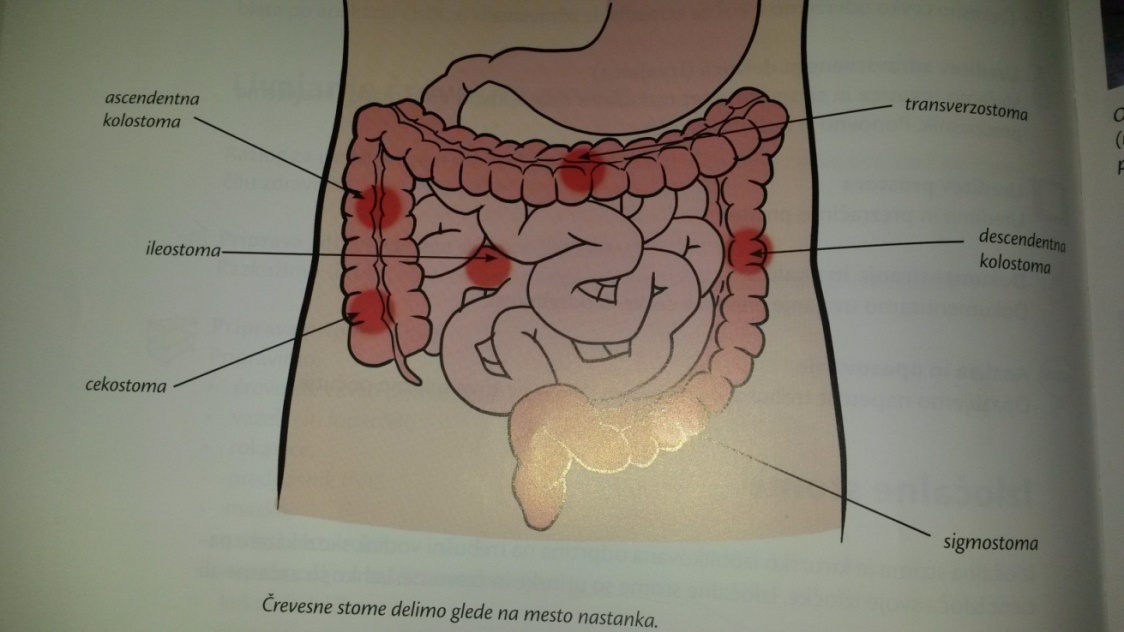 Zapleti pri kolostomi so lahko;Zgodnji zapleti; edem stome, hematom, nekroza stome, vkleščenje črevesa, absces, fistula, pogreznitev stome in dermatitis, krvavitev, Pozni zapleti so parastomalna kila, prolaps črevesa, stenoza stome, peristomalne fistule, zapora tankega črevesa, absces ob stomi, dehidracija, dermatitis ob stomi, poškodba stome, polipi, iztekanje izločkov zaradi neprimerno zaprte stomeZa oskrbo stom lahko uporabimo dvodelni ali enodelni sistem.ZN pacienta z ileostomo ali kolostomoEnterostomalni terapevt uma ključno vlogo pri obravnavi pacienta pred narejeno ileostomo ali kolostomo in po posegu. Pacient z izločalno stomo se mora navaditi na drugačen način izločanja blata. Zaradi tega ima lahko vrsto težav, ki vplivajo na njegovo samopodobo. Na začetku s srečuje z občutki drugačnosti zaradi nove telesne podobe. Prisoten  je strah pred zaudarjanjem blata in vetrovi, ki se izločajo preko stome, zaradi česar se lahko pacient začne izogibati socialnim stikom. Pacient se lahko s primerno prehrano izogne nekaterim težavam, izogiba naj se močneje začinjeni hrani, ki draži sluznico želodca in črevesja, in hrani, ki napenja in povzroča vetrove.Pri osebni higieni se lahko tušira tudi brez nameščene zbiralne vrečke. Posebej pomembna je nega parostomalne kože (kože v okolici stome). Izvajamo nego stome, menjavajo in praznimo zbiralno vrečko, opazujemo izloček in prepoznavamo morebitne zaplete. Pacient naj nosi udobna oblačila iz naravnih materialov. Pazi, da ga oblačila ne tiščijo. Gibanje pri stomistih ni omejeno, morajo pa se izogibati dvigovanju težjih bremen in pretiranemu fizičnemu naporu.Urinske stomeVrste urinskih stom so nefrostoma, cistostomaa in urostoma.Najpogostejše indikacije za nastanek urinske stome so rak mehurja, maternice in prostate, zapora sečil, nevrogene motnje, ki vplivajo na nefunkcionalnost sečil, skrčen ali zmanjšan sečni mehur, prirojene nepravilnosti ali poškodbe sečil.NEFROSTOMA je kirurška narejena odprtina z vstavljeno cevko v ledvico, po kateri odteka urin.	CISTOSTOMA je kirurško narejena odprtina na trebušni steni, skozi katero je vstavljen kateter v sečni mehur.UROSTOMA je kirurško narejena odprtina, skozi katero je iz sečevoda preusmerjen pretok urina na trebušno steno. Kirurg urostomo oblikuje iz dela tankega črevesja, v katerega sta speljana oba sečevoda.Zapleti pri urinskih stomah so krvavitev, infekcije, anurija in zastoj urina zaradi tvorbe kamnov. ZN pacienta pri nefrostomiPri nefrostomi je kateter pritrjen na kožo s šivom. Na kateter je priključena urinska vrečka.Opazujemo kožo v okolici nefrostome, pretok urina skozi cevko, količino in barvo urina. Po aseptični metodi izvajamo prevezo nefrostome. Redno praznimo urinsko vrečko. Pacient naj popije dovolj tekočine, to je od 2 do 3 litre na dan.Opazujemo splošno počutje pacienta in merimo vitalne funkcije. V primeru, da je nefrostoma zamašena, jo po naročilu zdravnika prebrizgamo s terilno fiziološko raztopino. Možni zapleti, ki se lahko pojavijo pri pacientih z nefrostomo so infekcija ledvic, vnetje kože, ter zamašitev katetra. Znaki vnetja so rdečina, skelenje in edem kože v okolici nefrostome. Znaki infekcije ledvic so bolečina, vročina in mrzlica. Znaki zamašenega katetra so bolečina v ledvenem predelu, urin uhaja ob katetru, zmanjšano izločanje urina in anurija. V primeru pojava zapletov o tem takoj obvestimo zdravnika.ZN pacienta s cistostomo izvajamo podobno kot pri nefrostomi. ZN pacienta pri urostomiUrostoma je običajno izpeljana na desnem spodnjem delu trebuha, kjer urin stalno izteka.Opazujemo kožo v okolici urostome, pretok, količino, barvo in vonj urina. Izvajamo oskrbo urostome, kjer je pomembna higiena kože v okolici urostome. Pacient naj popije dovolj tekočine, to je od 2 do 3 litre na dan. Opazujemo splošno počutje pacienta in merimo vitalne funkcije. Zapleti, ki se pojavijo pri pacientih z urostomo, so infekcije, edem, hematom, dermatitis, vgreznjenje urostome. V primeru pojava zapletov takoj obvestimo zdravnika.Za oskrbo urostome lahko uporabljamo enodelni ali dvodelni sistem. Zbiralna vrečka ima vgrajeno nepovratno valvulo, kar preprečuje izliv urina nazaj. Zbiralna vrečka ima na koncu odvodni čep. Ki omogoča praznjenje urina iz zbiralne vrečkeZN  PACIENTA S KIRURŠKIM OBOLENJEMOpišite predoperativna zdravstvena nega.Celovita priprava pacienta na kirurški poseg se začne že pred samim sprejemom v bolnišnico.. Pri pripravi pacienta na kirurški poseg upoštevamo klinično pot. Priprava pacienta na kirurški poseg je administrativna, fizična in psihična.Psihična priprava zajema natančno in razumljivo informiranje pacienta, ki je ustno in pisno. Pacient mora biti informiran o predvidenem času posega, o fizični pripravi na kirurški poseg, o pooperativnem obdobju,…DAN PRED OPERACIJOZdravnik kirurg seznani pacienta z diagnozo, z možnostmi, načinom, predvidenim trajanjem in potekom ter z morebitnimi zapleti kirurškega posega. Zdravnik anesteziolog seznani pacienta z vrsto anestezije, z možnimi zapleti anestezije, o posebnostih zbujanja iz narkoze in o zdravljenju akutne bolečine po kirurškem posegu.  Pacient s pisnim soglasjem potrdi strinjanje z anestezijo in s kirurškim posegom.Fizična priprava na kirurški poseg zajeme;Klinični pregled s strani kirurga in anesteziologaOsnovne laboratorijske preiskave (hemogram, biokemijske preiskave krvi, preiskava krvi) in odvzem drugih specialnih preiskav bioloških vzorcevIzvedbo dodatnih preiskav (UZ, CT, MR,..)EKG, RTGpcUreditev presnovnih ali drugih spremljajočih bolezni npr. diabetes, zdravljenje z antikoagulantno terapijo, hemofilijoOceno stopnje samooskrbe pri posameznih življenjskih aktivnostihMerjenje vitalnih funkcijOpišite ZN pacienta na dan operacije.Izmerimo vitalne funkcijeApliciramo zdravila po zdravnikovem naročiluPacientove vredne predmete ter protetične pripomočke popišemo, jih ustrezno označimo in ustrezno shranimoPacient se prha ali izvedemo posteljno kopel; posebno natančno umijemo kjer bo izveden operativni posegOblečemo ga v čisto pižamoPacient izvede higieno ustne votline; če ima zobno protezo jo odstrani in shrani v posodico za zobno protezo, ki jo označimo s pacientovimi podatkiPacient naj odstrani vsa ličila in nakit (uhane, verižice, zapestnice, piercinge, uro)Bolniško posteljo preoblečemo v čisto posteljninoPotrebna je tudi priprava operativnega polja; ki poleg higiene kože zajema tudi odstranjevanje dlak v primeru poraščenostiOdstranjevanje dlak z britjem naj bi izvedli neposredno pred operacijo ali 1 uro pred kirurškim posegom Za preprečitev zapletov med kirurškim posegom in po njem je potrebna priprava prebavnega sistema, ki vključuje čiščenje črevesja in primerno prehranoPomembno je, da je črevo čim bolj praznoČiščenje izvajamo po naročilu zdravnikaPosebna priprava črevesja je potrebna pri kirurških posegih v trebušni votlini;  pacient zaužije peroralno odvajalo (sirup, grenko sol, elektrolitsko raztopino, tablete za odvajanje), lahko mu apliciramo svečko za odvajanje ali čistilno klizmo.Prehrana je odvisna od kirurškega posega, dietni režim je različen in ga določi zdravnikZadnji obrok, ki ga zaužije je večerja, potem pa ne sme več jesti, lahko pa pije čaj ali vodo do 24 urePacient mora biti tešč najmanj 8 ur Pred odhodom na kirurški poseg pacient izprazni mehur; po potrebi se vstavi stalni urinski kateterPacientu damo premedikacijo; pred aplikacijo premedikacije naj izprazni mehur. Razložimo mu, da po premedikaciji ne sme samostojno vstajati s postelje ali hoditiPremedikacijo prejme 30-60 minut pred operacijoOb predvidenem času za kirurški poseg premestimo pacienta v operacijski prostor z bolniško posteljo ali ležečim transportnim vozičkomOpišite ZN pacienta po operativnem posegu – po operativni nadzor in opazovanje pacienta. Po končanem kirurškem posegu je pacient iz operacijske premeščen v prebujevalnico (recovery room), kjer se izvaja nadzor pacienta pri zbujanju iz anestezije, nadzor dihanja in krvnega obtoka, povrnitev senzoričnih in motoričnih funkcij, nadzor bolečine, opazovanje kirurške rane in drenaže, prepoznavanje možnih zapletov in opazovanje pacientovega počutje. V primeru zahtevnejšega kirurškega posega, življenjske ogroženosti pacienta ali ob pojavu zapletov se pacienta premesti iz operacijske v enoto za intenzivno nego. V prebujevalnici pacient ne sme imeti bolečine, zaradi analgetikov.Pacient je premeščen na oddelek, ko je prebujen iz splošne narkoze in je pri popolni zavesti, ko so njegove vitalne funkcije stabilne in je pooperativna bolečina pod nadzorom.NA ODDELKUDihanje in krvni obtokPacienta po operaciji opazujemo, merimo vitalne funkcije, izvajamo intervencije ZN za vzdrževanje dihanja in krvnega obtoka, prepoznavamo in preprečujemo zaplete. V začetku merimo vitalne funkcije, pogosteje in sicer prvo uro na 15 minut, naslednji dve uri na 30 minut, zatem na 2 uri oziroma po naročilu zdravnika. V primeru odstopanj od normalnih vrednosti vitalnih funkcij o tem takoj obvestimo zdravnika.Pri opazovanju dihanja smo pozorni na odstopanja, kot so bradipneja, apneja, dispneja in bolečina v prsih, tahipneja in posebni zvoki pri dihanju. Bradipneja in apneja lahko nastopita zaradi opioidnih analgetikov, ki zavirajo delovanje centra za dihanje in sproščajo gladke mišice.Merimo saturacijo, vzdržujemo proste dihalne poti, apliciramo kisik po zdravnikovem naročilu, pacienta spodbujamo k izvajanju dihalnih vaj, izkašljevanju, nameščamo ga v lego in položaj, ki omogoča lažje dihanje in boljšo predihanost pljuč.Merimo RR in srčni utrip in smo pri tem pozorni na odstopanja, kot so hipotenzija, hipertenzija, bradikardija, tahikardija, slabo polnjen, nitkast pulz. Pozorni smo na znake šoka. Opazujemo barvo, temperaturo kože in kapilarno polnitev.Vzdrževanje normalne TTPacientu po operaciji merimo TT. Pozorni smo na hipertermijo in hipotermijo. Hipotermijo preprečimo z ogreto posteljo, primerno temperaturo okolja in oblačil. Povišana TT se lahko pojavi zaradi infekcije.Komunikacija, odnosi z ljudmi in izražanje čustev, občutkov in potrebOcenimo stanje zavesti, kjer smo pozorni na kvalitativne in kvantitativne motnje zavesti (govor, gibi in reakcija oči). Ocenimo vpliv anestetika na motorične in senzorične funkcije. V primeru motnje zavesti izvajamo ukrepe za večjo varnost pacienta (v primeru nezavesti pacienta namestimo v bočni položaj in takoj pokličemo  zdravnika)Opazujemo in nadzorujemo bolečino. Po naročilu zdravnika apliciramo analgetik.Izločanje in odvajanjeNadzorujemo izločanje urina, ker anestezija, lahko povzroča retenco urina. Pacient mora urin izločiti v prvih 8 urah po kirurškem posegu. V primeru, da pacient ni izločil urina o tem obvestimo zdravnika.Anestezija lahko vpliva na upočasnjeno peristaltiko, zato je lahko prisotna obstipacija ali meteorizem. Nadzorujemo odvajanje blata in izvajamo ukrepe za preprečevanje obstipacije in meteorizmaPo kirurškem posegu ima lahko pacient drenažno cevko, po kateri izteka izloček iz rane. Opazujemo pretok, izgled, količino izločka in okolico vstopnega mesta ob drenažni cevkiPrehranjevanje in pitjeAnestezija vpliva na požiralni refleks in poslabša peristaltiko. Po kirurškem posegu opazujemo povrnitev požiralnega refleksa. Prisotna sat lahko navsea in bruhanje. V nekaterih primerih je potrebna omejitev tekočine, karenca hrane in pijače. Pri določenih kirurških posegih je potrebna dieta. Pacient lahko pije in uživa lahko prebavljivo hrano 4 ure po kirurškem posegu, če je pri zavesti, če je povrnjen požiralni refleks, če nista prisotna navsea in bruhanje in če ni določena karenca hrane in pijačePri pacientu z infuzijo nadzorujemo vbodno mesto, količino, pretok in vrsto infuzijske raztopine. Vodimo bilanco raztopin.Gibanje in ustrezna legaGibanje in ustrezna lega je odvisna od izvedene operacije in zdravstvenega stanja pacienta. Po kirurškem posegu se spodbuja pacienta k čimprejšnjemu posedanju in vstajanju, s čimer preprečujemo pooperativne zaplete (globoko vensko trombozo, tromboflebitis, pljučno embolijo). Pred prvim vstajanjem in po naročilu zdravnika pacientu kompresijsko povijemo noge z elastičnim povojem ali mu oblečemo kompresijske nogavice. Po naročilu zdravnika apliciramo antitrombotično terapijo.Včasih je treba po kirurškem posegu potrebno ležanje ali točno določen položaj pacienta, kar določi zdravnik.Pri subduralni anesteziji so od4 do 6 ur po kirurškem posegu ovirane motorične in senzorične funkcije. Pacient sme vstati iz postelje, ko je vzpostavljena popolna gibljivost nog. V primeru gibljivosti pacienta ocenimo tveganje za nastanek razjede zaradi pritiska in  izvajamo ukrepe za preprečevanje nastanke razjede zaradi pritiska.Spanje in počitekPo kirurškem posegu pacient potrebuje počitek. Spanje in počitek sta lahko motena zaradi bolečine, oviranega gibanja, vstavljene drenažne cevke, infuzije in drugih dejavnikov, povezanih s kirurškim posegom.Za nemoteno spanje in počitek izvajamo ustrezne intervencije ZN (poskrbimo za mir v sobi, po naročilu zdravnika apliciramo zdravila,…) Osebna higiena in urejenostIzvajanje osebne higiene po kirurškem posegu je individualno. Odvisno je od mesta kirurške rane in ocene stopnje samooskrbe pacienta. Pri izvajanju osebne higiene rane ne močimo. Potrebna je previdnost pri prhanju, pacient se ne sme kopati v kopalni kadi, dokler rana ni povsem zaceljena in suha. V primeru bruhanja je pomembna higiena ustne votline.Pozorni smo na spremembe na koži (bledica, cianoza, edemi, znojenje,…).Opazujemo kirurško rano. Izvajamo prevezo in opazujemo celjenje kirurške rane. Prepoznavamo simptome, ki opozarjajo na infekcijo rane, kot so bolečina, rdečina, edem, izcedek iz rane, dehiscenca rane ali povišana TT.  Pozorni smo na morebitno krvavitev iz rane. V primeru izraženih znakov infekcije ali krvavitve iz rane o tem takoj obvestimo zdravnika.Oblačenje in slačenjePri oblačenju in slačenju upoštevamo mesto kirurške rane, mesto vstavljene drenažne cevke, položaj intravenozne kanile in drugo. Pri izvajanju ZN  pacienta po kirurškem posegu izberemo udobno in čisto oblačilo, ki omogoča enostavno slačenje in oblačenje.Izogibanje nevarnostim v okoljuPo kirurškem posegu je zaradi anestezij potreben nadzor pacienta, ki je lahko omotičen, zmeden, zmanjšane so motorične in senzorične funkcije, zato je izpostavljen padcem in drugim poškodbam. Večja pozornost pri zagotavljanju varnosti je potrebna tudi zaradi vstavljene drenažne cevke, sonde in intravenske kanile.Namestimo posteljno ograjico, izvajamo nadzor pacienta in izvajamo standardne ukrepe za preprečevanje okužb. Učenje in skrb za lastno zdravjePacienta in svojce seznanimo in vključimo v postopke ZN, ki jih izvajamo po kirurškem posegu. Pacienta poučimo o pomenu gibanja, o dietni prehrani, pravilnem ravnanju v primeru vstavljene drenažne cevke. V primeru spremenjene telesne podobe pomagamo pacientu pri prilagajanju na spremenjen način življenja. Delo in ustvarjalna zaposlitevPo kirurškem posegu potrebuje pacient počitek, zlasti pri zahtevnejših kirurških posegih. Delo pacienta je usmerjeno v rehabilitacijo (preko delovne terapije, fizioterapija).Razvedrilo in rekreacijaPo kirurškem posegu priporočamo obiske ožjih sorodnikov in za krajši čas. Ob pacientu naj bosta hkrati prisotni največ 2 osebi. Svojce poučimo, da pacienta spodbujajo pri okrevanju in ga ne obremenjujejo z neprimernimi ali s slabimi novicami, ki bi lahko vplivale na njegovo počutje. Izražanje duhovnih čustevPacientu omogočimo izvajanje duhovnih potreb. Na željo pacienta ali svojcev omogočimo obisk duhovnika.Zdravnika nemudoma pokličemo pri;Nenadni spremembi vrednosti pulza in RRInsufienci dihanja, nemiru, potenjuZamegljeni zavesti, močnih bolečinahKrvavitvi iz rane ali drenažeZmanjšanem izločanju urinaRazložite najpogostejše zaplete po operativnem posegu in njihovo preprečevanje.S preprečevanjem pooperativnih zapletov začnemo že pred operacijo, ko bolnika seznanimo s potekom življenja po operaciji.Bolečina Veliko komplikacij bomo preprečili z  omilitvijo ali odstranitvijo bolečin, ki so najhujše 1-2 dan, odvisno od operacije. Bolečino lahko poveča pretesne zavoj ali infekcija rane.Za zmanjšanje bolečine zdravnik predpiše analgetike, v težjih primerih pa narkotike. Včasih popustimo povoj, pomaga sprememba položaj, predvsem pa dobra psihična priprava pred operacijo.Pljučni zapletiPljučnica in atelektaza sta pogostejši pri starejših, kadilcih, debelih in kroničnih bolnikih (asmatiki).Hipostatska pljučnica grozi vsem bolnikom, ki dolgo ležijo, zaradi premajhne predihanosti in zaradi lege telesa (hrbtna lega). Med pljučnimi zapleti je najpogostejša, čeprav jo s pravilno lego najuspešnejše preprečujemo.Pljučnico preprečujemo z dihalnimi vajami, spodbujanjem pacienta k izkašljevanju, inhalacijami, toaleto traheje, z lajšanjem bolečin, z obračanjem pacienta, primerno mikroklimo in primerno hidracijo pacienta.Motnje srcaPri hujših motnjah v delovanju srca nudijo bolniku pomoč v intenzivni negi.Motnje v delovanju krvnega obtokaZunanje krvavitve; opazujemo jih preko preveze ( če je kri premočila prevezo, to sporočimo zdravniku).Notranje krvavitve; opazujemo in merimo RR in pulz. Kadar RR pade, pulz postane nitkast, bolnik pa je bled takoj obvestimo zdravnika, ki bo primerno ukrepal (nadomeščanje krvi, kontrola rane, preprečevanje šoka).Zapleti v ožiljuK tej komplikaciji so najbolj izpostavljeni pacienti s povečamo telesno težo in tisti s krčnimi žilami in ostalim obolenji ožilja (ateroskleroza).K preventivi spada;Izboljšanje prekrvavitve z gibanjem, nošenjem elastičnih nogavicZgodnje vstajanjeMedikametozna terapija (antikoagulantna terapija, heparinski preparati)Infuzija, ki zagotavlja normalen volumen krviAbdominalni zapletiNastanejo pri posegih v trebušni votlini; z njimi zmotimo peristaltiko.Navzea in bruhanje→ navzea vpliva na bolnikovo počutje, bruhanje pa še izgubo tekočine in elektrolitov. Napenjanje trebušne stene pri bruhanju predstavlja nevarnost za celjenje rane. Preventivna; antiemetiki, želodčna sukcijaKolcanje po operaciji je za bolnika zelo moteče. Če traja dalj časa, obvestimo zdravnikaDiareja ali obstipacija→ pomembno je vzpostaviti normalno odvajanjePolenitev črevesa→ je lažja motnja, težja motnja v delovanju črevesa pa lahko privede do ileusaPreventiva;Čim boljše sčiščeno črevo pred operacijo; zgodnje vstajanje in telovadba za črevesja (obračanje LB, DB)Vzpodbuda odvajanja; klizma, svečka, črevesna sonda, ki jo po zdravnikovem naročilu lahko vlagamo večkrat dnevno za kratek čas (največ 20 minut pri meteorizmu), aplikacija stimulansov i.m.Karenca, dokler se ne pojavi peristaltikaZapleti na sečilihAtonija mehurja→ mehur je ohlapen in se prekomerno polni, kar povzroča bolečine. Pogosta je pri uroloških in ginekoloških operacijahAnurija je znak odpovedi ledvic.Retenca je zastoj urina. Vzrok je lahko psihična zavora (bolnik ne zna leže urinirati, moti ga prostor, drugi pacienti v sobi). Preventiva; pri psihični zavori poskušamo najprej vzbuditi refleks praznjenja mehurja (topla voda, vodovodna pipa,…). V skrajnem primeru zdravnik  naroči kateterizacijo.Lokalni zapletiSem sodi sekundarno celjenje ran, ki ga opazimo četrti do peti dan po operaciji. Takšnemu celjenju se pridruži še dehiscenca.Razjeda zaradi pritiskaOpišite vrste ran in načine celjenja.Rana je prekinitev celovitosti kože in podkožnih tkiv.  Ločimo akutne in kronične rane.AKUTNE RANEJe običajno posledica mehanske sile, ki prekine celovitost kože in podkožnih tkiv. Ločimo poškodbene rane, kirurške rane in opekline. Poškodbene rane so vbodnina, ureznina, razpočna rana, raztrganina, ugriznina, strelne rane in drugo. Kirurška rana nastane zaradi prekinitve kože in podkožnih tkiv s kirurškim nožem. Ustrezna oskrba akutne rane vpliva na uspešnost celjenja. KRONIČNE RANEJe tista, ki se ne zaceli v 6tednih. Kronične rane so razjeda zaradi pritiska, diabetična noga in maligna kožna rana.Razjeda zaradi pritiska; je lokalno omenjena poškodba tkiva v različnem obsegu. Nastane zaradi dalj trajajočega pritiska in strižne sile. Zaradi tega je prekinjen lokalni krvni obtok, ki vodi v ishemijo in odmrtje tkiva.Golenja razjeda; ali ulcus crusis je kronična rana, ki najpogosteje nastane zaradi kronične venske insuficience.Diabetična noga; je poimenovanje bolezenske spremembe, za katero  so značilne okužba, razjeda ali uničenje globokih tkiv na nogi pri pacientu s sladkorno boleznijo. Glavna vzroka za nastanek sta nevropatija (okvara živcev) in angiopatija (okvara žil).Maligna kožna sprememba; nastane zaradi malignega obolenj, kadar se maligne celice vraščajo v podkožje in v lokalno ožilje, zaradi česar je prizadeta prekrvavitev, to pa privede do odmrtja tkiva in do razjede.Celjenje rane je kompleksen proces, katerega namen je ponovna vzpostavitev celovitosti poškodovanega tkiva.Ločimo primarno, sekundarno in terciarno celjenje rane;PRIMARNO CELJENJE ali PER PRIMAM INTENTIONEMRobovi rane so približani skupaj s šivi, sponkami ali s lepilnimi trakovi v prvih urah po nastanku rane. Rana se zaceli v 10 dneh. Brazgotinjenje je minimalno.SEKUNDARNO CELJENJE ali PER SECUNDAM INTENTIONEMRobovi rane so razprti, rana je obsežnejša. Vzroki za sekundarno celjenje so infekcija, anemija, prehranski status ali slaba prekrvavitev rane. Brazgotina je večja, celjenje rane je dolgotrajnejše, nevarnost okužbe je večja.TRECIARNO CELJENJE ali PER TERTIAM INTENTIONEMGovorimo, ko  rana zaradi izločka ali možne okužbe, ni bila takoj zašita ter robovi rane niso bili takoj zbližani skupaj. Prevezo izvajamo vsak dan in če ne pride do okužbe, se rano po 3 do 5 dneh zašije.Dejavniki, ki vplivajo na celjenje raneStarost pacientaStanje prehranjenosti pacienta (debelost, kaheksija)Spremljajoče bolezni (sladkorna bolezen, maligna obolenja, ateroskleroza, opekline, anemija, okužbe)Prekrvavitev in oksigenacija tkivImunska odpornost pacientaZdravila (celjenje rane zavirajo steroidi, imunosupresivi, antitrombotiki, citostatiki, narkotiki)Velikost rane (površina in globina)Lokacija in videz rane (vnetje, nekrotično tkivo, izloček iz rane, oteklina)Izbira sodobnih oblog za oskrbo raneTemperatura okolja (v hladnem okolju se rane slabše celijo)Razvade (kajenje, uživanje alkohola in stresni dejavniki vplivajo na slabše celjenje rane)Opišite načela pri prevezi rane.Prevezo rane izvajamo s sterilnimi pripomočki in po aseptični metodi dela. Namen preveze je zagotovitev ustreznega okolja za celjenje rane, opazovanje celjenja, preprečevanje infekcije in odstranjevanje izločkov iz rane.Pri prevezi rane opazujemo in ocenimo celovitost šivov, videz (velikost, barvo in robove rane, morebitno prisotnost dehiscence rane), prisotnost otekline ali izcedek iz rane (količino, barvo, vonj) nenavadno občutljivost ali bolečino v okolici rane in drenažno cevko (lokacijo, količino, barvo, konsisistenco izločka ali delovanje drenažnega sistema). Opazujemo tudi kožo v okolici rane in morebitne spremembe zaradi preobčutljivosti na obli. Pri prevezi rane nosimo rokavice in kirurško masko. Uporabljamo sterilne pripomočke in instrumente. Tampon za čiščenje rane navlažimo s fiziološko raztopino. Aseptične rane očistimo tako, da dobro namočen tampon uporabimo le za en potegljaj. Čistimo od znotraj navzven. Za vsak potegljaj vzamemo nov tampon. Septične/ nečiste rane čistimo po določenem postopku; z navlaženim tamponom brišem z enkratnim potegljajem, čistimo od zunaj navznoter. Opišite ZN pacienta z drenažo.Drenaža je odvajanje krvi, gnoja, druge telesne tekočine ali zraka po drenažni cevki. Drenažna cevka je lahko  vstavljena v predel kirurške rane, v votli organ ali v telesno votlino. Poznamo zaprto in odprto drenažo. Odprta drenaža→ drenažna tekočina se izloča po vstavljenem drenu, ki je prikrit z obvezo in priključen na drenažno steklenico ali drenažno vrečko. Zaprta drenaža→drenažna tekočina se izloča po drenažni cevki v drenažno steklenico ali drenažno vrečko. Med zaprto drenažo spadajo tudi aktivna drenaža; vakuum, sukcija (vlek) preko podtlačne (vakuumske) črpalke in pasivna drenaža; nima izsesavanja, tekočina se izloča s pomočjo razlike v tlakih in gravitacijske sile prostega pada med telesno votlino in zunanjostjo.Pri izvajanju ZN pacienta z drenažo moramo poznati mesto vstavitve drenažne cevke in način delovanja drenaže. Opazujemo količino in izgled izločene tekočine po drenažni cevki. V primeru, da ima pacient več drenažnih cevk, le te označimo, s čimer zagotovimo zanesljivo in dosledno merjenje in dokumentiranje izločene drenažne tekočine. Nadziramo delovanje drenaže in delovanje vakuma. Drenažno vrečko ali drenažno steklenico namestimo nižje od mesta namestitve kirurškega drena. Nadziramo prehodnost drenažne cevke. Pazimo, da drenažna cevka ni prepognjena ali stisnjena. Pozorni smo na zamašitev drenažne cevke. Po aseptični metodi dela izvajamo prevezo vstopnega mesta drenažne cevke. Opazujemo vstopno mesto, kožo v okolici drenažne cevke in prepojenost obloge z izločkom. Pozorni smo na morebitno poškodbo kože ali iztekanje izločka ob drenažni cevki. Pri prevezi očistimo vstopno mesto drenažne cevke. Praznimo drenažno vrečko. Merimo bilanco tekočin. Pacientu merimo vitalne funkcije, pozorno smo na prisotnost bolečine. Opazujemo pacientovo splošno počutje in vpliv drenaže na njegovo gibljivost, spanje in počitek. Po naročilu zdravnika odvzamemo bris drena in vzorec drenažne vsebine za laboratorijske preiskave. Prepoznamo možne zaplete, kot so infekcija, močnejša krvavitev, vraščanje drenažne cevke v okolno tkivo. Merimo in dokumentiramo količino in izgled izločene drenažne vsebine in vse druge posebnosti. Opišite ZN pacienta s sukcijo.Sukcija je način odvajanja fizioloških sekretov iz organskih votlin. ZN je ista kot pri drenažiPRVA POMOČ IN NUJNA MEDICINSKA POMOČRazložite pojme prva pomoč in nujna medicinsko pomoč.PP je neposredna zdravstvena oskrba oskrbovanega ali nenadno obolelega ali akutno zastrupljenega na kraju dogodka ali čim prej po dogodku, ki je opravljena z enostavnimi pripomočki in improvizacijo, vštevši tudi improvizirani transport, ki traja lahko toliko časa, dokler ne prispe strokovna pomoč ali dokler z bolnikom ne pridemo do ustrezne strokovne pomoči.NMP in reševalni prevoz obsega neodložljive zdravstvene storitve oživljanja in preprečitve poslabšanja zdravstvenega stanja ponesrečenega, nenadno obolelega ali zastrupljenega na kraju nesreče, med reševalnim prevozom, kakor  tudi neodložljive zdravstvene storitve v zdravstveni organizaciji.
Razložite naloge prve pomoči na kraju nezgode.Vsakdo je dolžan poškodovanemu v nujnem primeru po svojih močeh in sposobnostih nuditi prvo pomoč in mu omogočiti dostop do NMP.Dolžnost: vsakega občana; nudenja PP vsakega zdr. delavca Ohraniti življenjePreprečiti poslabšanje zdravstvenega stanjaPoskrbeti za strokovno pomoč   Razložite pet neposrednih nevarnosti za življenje in reševalno verigo.5 neposrednih nevarnosti za življenjePrenehanje dihanja in zastoj srca = takoj začeti s TPOHuda krvavitev = zasilna hemostaza (zaustavljanje krvavitev)Nezavest = preprečevanje zadušitve Razvoj šoka = ugotoviti vzrok (vrste) šoka; nadaljevanje z ukrepi PP in NMPZastrupitve = ugotavljanje in pričetek z ukrepi PP in NMPReševalna veriganeodložljivi ukrepi + klic 112 + PP + splošna NMP + bolnišnicaOpišite reševanje poškodovancev in položaje poškodovancev.Ko ugotovimo, da poškodovanec ali nenadno oboleli potrebuje našo pomoč, moramo pri prvi s pomoči vedno slediti enakemu vrstnemu redu postopkov. Najprej rešujemo težave, ki prizadetega najbolj ogrožajo. Šele ko se prepričamo, da oživljanje ni potrebno, se lotimo začetnega pregleda, s katerim poskušamo ugotoviti resne poškodbe ali bolezni. Četudi teh nismo ugotovili, se lotimo natančnejšega pregleda in odkrivanja manj nevarnih poškodb ali bolezenskih težav.Načrt nujnega ukrepanja vsebuje 5 točk. Najlažje si ji zapomnimo po začetnicah- VODDO(V-varnost, O-odzivnost, D- dihalna pot, D- dihanje, O- obtok). Temu sledi začetni pregled, s katerim skušamo odkriti stanja, ki prizadetega življenjsko ogrožajo. To so stanja, ki pripeljejo do srčnega zastoja, kot so nezavest, šok, poškodbe glave, prsnega koša, trebuha ali medenice. Pri boleznih brez poškodb pa iščemo znake hudih nenadnih obolenj. Manjših poškodb in manj resnih bolezenskih težav se lotimo na koncu. To seveda ne pomeni, da moramo pri vsakem prizadetem izpeljati prav vse postopke.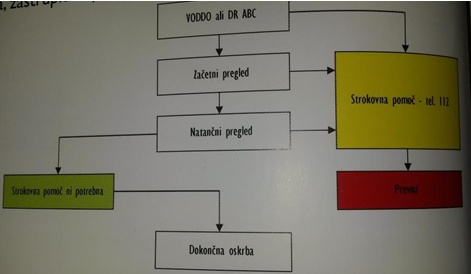 VARNOSTPrizadetemu ne moremo pomagati, če se sami poškodujemo ali zbolimo. Zato je treba posebno pozorno preveriti ali je mesto, kjer je prizadeti varno. Šele ko smo prepričani, da nam ne grozi nevarnost, se lahko približamo prizadetemu. Tako ravnamo zmeraj, četudi prizadeti zato prve pomoči ne dobi takoj. Zavarovati moramo sebe, poškodovanca ali opazovalce. Vzeti si moramo čas in si prizorišče nesreče natanko ogledati. Nevarnosti, ki nam grozijo so; deroče reke, ogenj, plini, dimi, električni tok, kemikalije, nevarnost okužbe,..Splošno pravilo je, da poškodovanca ne premikamo, razen če mu grozi nevarnost , ki je ne moremo odpraviti npr. ogenj ali strupeni plini ali dim. Premikanje poškodovanca je zelo zahtevno.ODZIVNOSTPri pregledu prizadetega želimo najprej ugotoviti ali gre za resno stanje, ki ga življenjsko ogroža. Zato moramo najprej ugotoviti, ali prizadeti nima srčnega zastoja. Za srčni zastoj je značilno, da je prizadeti nezavesten (se ne odziva), ne diha in nima znakov krvnega obtoka. Odzivnost ugotovimo tako, da položimo roke na ramena in ga glasno vprašamo Ali ste v redu?.  Že samo dotik in glasno govorjenje bosta  v večino spečih zbudila, pri resneje poškodovanih ali zastrupljenih (alkohol) pa bo zagotovo izzvalo nekakšen odziv. K prizadetemu se vedno približamo od spredaj, da nas lahko vidi in mu ni treba obračati glave. Prizadeti, ki se ne odzivajo so v hudi nevarnosti in bomo pri dajanju prve pomoči potrebovali pomoč. Kličemo na pomoč. DIHALNA POT in DIHANJEPri neodzivnih ugotavljamo ali dihajo. Preden začnemo ugotavljati ali nekdo diha ali ne, je potrebno sprostiti dihalno pot. To naredimo tako, da zvrnemo glavo in dvignemo brado. Dihanje ugotavljamo tako, da skušamo začutiti sapo na obrazu, da skušamo slišati sapo in z opazovanjem premikanja prsnega koša. Prizadeti, ki sami zadovoljivo dihajo nimajo srčnega zastoja in ne potrebujejo oživljanja. Prizadeti, ki ne dihajo najverjetneje imajo srčni zastoj in za uspešno oživljanje bomo potrebovali strokovno pomoč. KRVNI OBTOKDelovanje krvnega obtoka ugotovimo posredno. Tipanje srčnega utripa pri prizadetih, ki imajo srčni zastoj, ni zanesljivo. Tudi znaki krvnega obtoka, kot so požiranje, premikanje in agonalni vdihi niso zanesljivi. Zato se priporoča, da se z oživljanjem začne takoj ko ugotovimo, da ne diha normalno. Pri tem pazimo, da agonalnih vdihov ne zamenjamo z normalnim dihanjem. ZAČETNI PREGLEDVedno poskušamo ugotoviti tista stanja in težave, ki najbolj ogrožajo življenje prizadetega. Če teh stanj ni, nadaljujemo z ugotavljanjem manj pomembnih in manj nevarnih težav. Opravimo ga pri tistih, ki nimajo srčnega zastoja. OCENA ZAVESTIZavest poškodovanca ali bolnika ocenjujemo z lestvico 4 B: (buden, besede, bolečina, brez odziva)NADALJNI PREGLEDPričnemo ga lahko šele takrat, ko smo ugotovili, da prizadeti ni življenjsko ogrožen. Z začetnim pregledom moramo ugotoviti vse druge poškodbe ali bolezenske znake. Na koncu pridobimo podatke o znakih in simptomih, alergijah, zdravilih, preteklih boleznih, zadnjem obroku in dogodku. Položaji: Razložite triažo poškodovancev in politravmo.Triaža so postopki s katerimi določamo vrstni red oskrbe poškodovancev ali vrstni red oskrbe več poškodb pri istem poškodovancu ter vrstni red transporta. Pomembna je, da po pravilnem postopku oskrbimo čim več poškodovancev in da pridobimo čim več kritičnega časa, ki je pomemben za preživetje. Najprej rešujemo težavo, ki najbolj ogroža življenje, sledi zdr. oskrba poškodb, ki najbolj vplivajo na poznejšo kakovost življenja.Cilj triaže je, da čim krajšem času oskrbimo čim več poškodovancev.Izvaja se jo, ko št. poškodovancev presega možnosti takojšne ali vsaj hitre zdr. oskrbe v nekem okolju.Triaža se razdeli v 4 skupine ali kategorijeI. ali rdeča skupina→prva prioriteta, največja ogroženost; poškodovani je življenjsko ogrožen zaradi šoka ali hipoksije, vendar je narava poškodbe taka, da ga je zelo verjetno mogoče stabilizirati in bo ob nadaljnji oskrbi preživelII. ali rumena skupina→ druga prioriteta, nujni poškodovanec; poškodbe ogrožajo življenje poškodovanca, toda trenutno je dihaje (še) zadovoljivo in poškodovanec ni šokiran, ni v neposredni življenjski nevarnosti in lahko ob ustrezni PP počaka do 1 ure brez večjega tveganjaIII. ali zelena skupina→ tretja prioriteta; vanjo sodijo lokalizirane poškodbe brez hitrih sistemskih učinkov. Ti poškodovanci lahko počakajo več ur na prevoz ali dokončno oskrbo.IV. ali črna→ mrtviNa terenu: smotrna izraba osebja in izvajalcev v kratkem času, ki je na voljo za primarno oskrbo in evakuacijo bolnišnice. V bolnišnici: rešimo in čim bolje oskrbimo čim več bolnikov z zmogljivostmi, ki so nam na voljo.Politravma: polivalentna poškodba – več poškodb pri istem poškodovancuRazložite prenos in prevoz poškodovancev + UČNI LIST POLOŽAJI!!!!!!Način prenosa, dvigovanja in transporta poškodovanca je odvisen od vrste poškodb, od splošnega stanja poškodovanca, od števila reševalcev, od razpoložljivih transportnih sredstev, od razdalje do varnega mesta, od tega, kakšna je pot ali prostor za prenos ponesrečenca.Prenos: rutkov prijem, prenos v naročju, hrbtu, prek ramen, vlek na odeji(1), v bočnem položaju, na stolu, sedež s 4 rokami ali z 3 s slonjalom, z nosili ali odejo (2 ali več)H poškodovancu pristopimo z zdrave strani, razen pri poškodbi noge, ko mora reševalec podpirati ponesrečenca na strani poškodovane nogeČe je poškodovanec nezavesten, ga morata nesti vsaj 2 reševalca v bočnem položajuPri poškodbi hrbtenice morajo biti vsaj 4 reševalci, pri poškodbi noge vsaj 3.Transport z nosili: poškodovanec gleda vedno z nogami naprej; kadar ga nosimo po stopnicah navzgor naj ima glavo naprej, navzdol pa noge; če nosita 2 = prvi začne z levo drugi z desno; 4 = vsi hkrati stopajo z notranjo nogoReševalno vozilo je za prevoz ponesrečenih edino primerno prevozno sredstvo. Med transportom skrbimo za pravilen položaj poškodovanca, opazujemo stanje zavesti, vitalne funkcije, stanje poškodovanca, ga pomirimo, ga zavarujemo pred mrazom ali vročino. Prevoz v bolnišnico naj bo varen in hiter. Na težje dostopnih krajih in v nujnih primerih lahko opravimo prevoz tudi s helikopterjem.Razložite vrste ran, zaplete in prvo pomoč pri ranah.Rana je vsaka nasilna prekinitev celotnosti kože in sluznic ali telesne površine, ki lahko zajema povrhnja in globoka telesna tkiva.Vsem ranam je skupna krvavitev in nevarnost vdora MO. Ker je vsak predmet, ki povzroči rano, okužen, je možnost okužbe zelo velika.Latinski izrazi;Rana- VULNUSPraska, odrgnina- EXCORIATIOVreznina ali vsekanima - VULNUS SCISSUM ali VULNUS SECTUMRaztrganina – VULNUS LACEROCONTUSUMVbodnina – VULNUS PUNCTUMStrelna rana – VULNUS SCLOPETARIUMRana povzročena z eksplozijo – VULNUS EXPLOSIVUMUgriznina –VULNUS MORSUMRazložite krvavitve in hemostazo.Krvavitev največkrat nastane zaradi poškodbe tkiv in žil, lahko pa tudi zaradi obolenj krvi in ožilja. Krvavitev je lahko tudi fiziološka (menstruacija). Posledica hude krvavitve je lahko šok, izkrvavitev in smrt.RAZDELITEV KRVAVITEVPo izvoru;Krvavitev iz srca; nastane zaradi poškodbe in je praviloma notranja (v osrčnik ali v mediastinum)Arterialne krvavitve; kjer so poškodovane arterije. Kri je svetlo rdeče barve in izteka v močnem curku, silovito v lokuVenozna krvavitev; kri izteka iz ven in je temno rdeče barve. Teče v počasnem, enakomernem curku in nima značilnosti pulzacijKapilarna krvavitev; gre za površinsko krvavitev iz ran in sluznic kože, kjer so poškodovane kapilare. Gre za pikčasto krvavitevParenhimatozna krvavitev; krvavitev iz poškodovanih notranjih parehimatoznih organov (organi, ki niso votli→ledcica, jetra, vranica). Iztekajoča kri je temna.HUDE ALI LAHKEPo vzrokuTravmatske (poškodbe)Patološke (posledica bolezni krvi in ožilja)Glede na lokalizacijoZunanjaNotranja; skrita ali okultna (v telesne votline, okolna mehka tkiva-hematom) zaznavna ali vidna (skozi telesne votline navzven)ZASILNO ZAUSTAVLJANJE KRVAVITVE-HEMOSTAZAPri vseh krvavitvah grozi nevarnost hemoragičnega šoka.Prva pomoč-načini zaustavljanja ZUNANJE KRVAVITVEKompresijska prevezaDigitalni pritisk na področne arterije ob kostDigitalni pritisk na krvaveče mesto v raniEsmarchova prevezaTemponada rane (redko)Zaustavljanje venske krvavitve; pritisk na rano, kompresijska preveza, nato obvezno trikotna ruta ali dvig poškodovane nogeZaustavljanje arterialne krvavitve; pritisk na rano, kompresijska preveza in digitalni pritisk na področno arterijo.Kompresijske preveza ne smemo delati na vratu!!!NMP pri  ZUNANJIH KRVAVITVAHMožna zaustavitev krvavitve z natančno položeno sterilno žilno prijemalko, obvezno pod nazorom očesa, ko smo z eno od metod že preprečili krvavitev. Nastavitev venskega kanala, ter aplikacija kistaloidov (Ringerjev laktat) pri šibkejši krvavitvi oziroma aplikacija koloidov (Haes) in kisika na masko pri obsežnejši krvavitvi. Spremljanje krvnega pritiska. Ocena globine šokovnega stanja in nato terapija pri šoku.NOTRANJE KRVAVITVEIztekajoče krvi ne vidimo, zato jih težko odkrijemo (le splošni simptomi in znaki)PP→če je poškodovani pri zavesti ga namestimo v ustrezen položaj, klic 112NMP→ pri notranjih krvavitvah v trebušno in prsno votlino in če so prisotni znaki šoka nastavimo infuzijo (nadomestek plazme), infuzija naj teče počasi-1 kapljica na sekundo, da ne bi še dodatno pospešili notranje krvavitve. Nujen je hiter prevoz ter operativni poseg. Pri notranjih krvavitvah v okolna mehka tkiva ud imobiliziramo, damo analgetike in izvajamo antišokovne ukrepe, ter poskrbimo za čimprejšnji transport.Vidne notranje krvavitve (PP+NMP)Hitro jih opazimo, saj kri odteka skozi telesne odprtine navzvenKrvavitev iz sluhovoda-OTORRHAGIAKrvavitev iz nosu-EPITATAKSISIzkašljevanje krvi-HEMOPTOEBljuvanje krvi-HEMATEMESISKrvavitev iz črevesja-MELENA, HEMOHEZIJAKrvi v urinu- HEMATURIJAKrvavitev iz splovil pri ženiRazložite šok, šokovni indeks in nudenje PP in NMP pri šokovnem stanju.Šok je patološko dogajanje v organizmu, ko zardi zmanjšanega pretoka krvi nastane napredujoča hipoksija in okvara tkiv. Gre za hude motnje v makro in mikrocirkulaciji. Če ni ustreznih hitrih ukrepov, lahko bolnik umre.VRSTE ŠOKATravmatski šok; vzroki so poškodbe ali notranje krvavitveHemoragični šok; nastane zaradi hitre in velike izgube krvi pri poškodbah večjih žil in srca, hude krvavitve iz želodčnega čira, izvenmaternična nosečnostKardiogeni šok; moteno in nezadostno delovanje srca, srčni infarkt, aritmije, pljučna embolijeHipovolemijski šok; zaradi velike izgube telesne tekočine, predvsem plazme; pri opeklinah, ileusu, hudih driskah, bruhanjuAnafilaktični šok; vzrok je alergija→reakcija antigeni-protitelesa; izločaje histamina- prepustnost kapilar-izguba tekočin v okolna tkiva, nagel padec RRSeptični šok; obsežne infekcije (sepsa, gangrena, peritonitis pri poškodbah trebušne votline), endo ali eksotoksini v krviNevrogeni šok; organske okvare CŽS-zmanjšan priliv venozne krvi v srce, včasih pri poškodbah hrbtenice s prizadetostjo kostnega mozgaVsem vrstam šoka je skupno, da pride do hitrega padca RR, kar se odraža na ledvicah in pljučih-šokovni organ-odpoved pljučne funkcije-vzrok smrti pri travmatskem šoku.ZNAKI RAZVITEGA ŠOKANizek RRZvišana frekvenca pulzaSlabo tipljiv pulz→nitkastŠokovni indeks prek 1Bleda koža in vidne sluzniceHladen pot, periferna cianozaHitro, plitvo dihanjeApatičnost, zmanjšano izločanje urinaVidez hude prizadetostiŠOKOVNI INDEKS je razmerje med frekvenco pulza in višino sistoličnega RRŠI60/1200,5Stanje še ni nevarno in bolnik ni v šoku.ŠI100/1001,0Bolnik je v stanju latentnega ali grozečega šoka (odpoved perifernega obtoka→roke, noge)ŠI120/801,5Stanje je nevarno in pri bolniku je razvit manifesten oziroma viden šok, ko je ŠI 1,5 ali več. V tem primeru je stanje zelo resno je potrebno takoj ukrepati, da preprečimo nastanek irevizibilngea šoka (nepopravljive okvare tkiv življenjsko pomembnih organov).PRVA POMOČ PRI ŠOKUPomemben je čas med nastankom šoka in začetkom zdravljenjaPri vseh vrstah šoka mirimo bolnika, položaj za šokiranega→dvig nog za 45° (življenjsko pomembni organi dobijo čim več krvi), razen pri kardiogenem šoku NE dvigujejo nog (zvišano vzglavje). Nekateri reševalci zlasti pri poškodbah medenice in nog uporabljajo pnevmatična antišokovna oblačila, ki hkrati še imobilizirajo.Bolniku odpnemo ovratnik, zrahljamo pasČe so zanki šoka jasno izraženi bolnika namestimo v avtotransfuzijski položaj (spodnje in zgornje ude čvrsto povijemo z elastičnim povojem in noge dvignemo za 90°)Bolnika zavarujemo pred mrazom in poskrbimo za čimprejšnjo NMP oziroma transport v bolnišnico.Pri travmatskem in hemoragičnem šoku je potrebno takojšne zaustavljanje krvavitve in preventiva bolečin (pravilen položaj, imobilizacija)NUJNA MEDICINSKA POMOČ PRI ŠOKUNastavitev venskega kanala (zdravila, nadomeščanje izgubljenih tekočin)Pri kardiogenem šoku infuzije za izboljševanje volumna cirkulirajoče krvi ne dajemo, da ne bi preobremenili okvarjenega srca. Nastavimo venski kanal za dajanje zdravil in za nevtralizacijo acidoze.Podpora dihanju (kisikova terapija 100% prek ohio maske)Ublažitev bolečine (analgetik). Če je bolnik zelo nemiren dobi sedativ (pomirjevalo)Nevtralizacija acidoze (z natrijevim bikarbonatom, ki ga dajemo i.v.)Dajanje adrenalina samo pri anafilaktičnem šoku, pri vseh drugih oblikah šoka je škodljivo in kontraindiciranoZdravljenje anafilaktičnega šoka je odvisno od klinične slike. Vedno nastavimo venski kanal in bolnik dobi adrenalin, kalcij, antihistaminike, kortikosteroide. Pri gozečem edemu grla je nujna takojšnja intubacija. Bolnika pošljemo s spremstvom čim prej v bolnišnicoČe izgubi zavest in zapade v komo, je potrebna endotrahealna intubacija, da se ne zaduši. Če pa odpovesta dihanje in delovanje srca je potrebno oživljanje.Razložite nezavest, vzroke za nastanek, nudenje PP in NMP.Razložite poškodbe glave, prsnega koša, trebuha in nudenje PP in NMP. Razložite poškodbe hrbtenice, PP in NMP.    Na poškodbo hrbtenice moramo pomisliti pri padcih na hrbet, glavo, zadnjico in noge, pri močnih udarcih v glavo ali neposredno v hrbtenico. Prav tako poškodbe vratne hrbtenice, lahko povzročijo nenadni močni sunki glave.Na poškodbo hrbtenice posumimo tudi pri nezavestnih poškodovancih, posebej če je nezavest posledica močnega udarca v glavo ali padca. Enako velja za potnike, ki jih je v avtu prevračalo, zlasti če niso bili privezani ali jih je vrglo iz vozila.Razlikujemo;Zvine (pomeni zvine med vretenci ali njihovimi sklepi in nastane pri gibu hrbtenice čez fiziološko mejo)Izpahe ( vretence se izpahne naprej, nazaj ali vstran. To se zgodi, ker sila, ki deluje na vretence pretrga medvretenčne povezave. Lahko je delni, ko se izpahnejo mali sklepi samo na eni strani, in popolni, ko se obojestransko izpahnejo mali sklepi. Izpahi vretenc pomenijo zaradi pomika vretenc hudo zožitev hrbteničnega kanala in zato pogosto poškodbo hrbtenjače ter s tem povezane nevrološke izpade)Zlome hrbtenične vretenc (sila, ki zlom eno ali več vretenc najpogosteje deluje v smeri glava- peta, torej pri padcih na glavo ali zadnjico. Včasih zlom povzroči tudi nenadno hudo nihanje telesa. Telo hrbteničnega vretenca se zlomi, zdrobi ali se sesede. Pri tem se kostni odlomki precej odmaknejo in lahko poškodujejo hrbtenjačo)Poškodba hrbtenjače ( pri poškodbah ali boleznih lahko pride do poškodbe hrbtenjače ali živčnih korenin, najpogosteje zato, ker se začasno ali trajno zoži hrbtenični kanal. Zožitev lahko povzročijo kostni odlomki ali mehka tkiva. )Glede na mehanizem poškodbe so prelomi vretenc lahko fleksijski ali ekstezijskiFleksijski ali kompresijski prelom nastane pri padcih na glavo, na sednico ali pri direktnih udarcih v predel hrbtenice, pri tem se hrbtenica preklopi naprej kot žepni nož. Fleksijski prelomi so običajno stabilni.Ekstezijski prelomi so redkejši (skoki v plitvo vodo na glavo, nalet avtomobila od zadaj), gre za nestabilne prelome, hrbtni mozeg je bolj ogrožen kot pri stabilnih zlomihKako prepoznamo poškodbe hrbtenice ali hrbtenjače Bolečina, podplutba in oteklina na mestu udarcaZmanjšana gibljivost, napetost ali krč mišic poškodovanega delaOb poškodbi živčevja- nevrološki izpadi. Zadnji se kažejo kot slabša občutljivost in/ali ohromelost rok, trupa in nog ter motnje v delovanju zapiralk (sfinktrov) za blato in urinBolnik pogosto navaja tudi mravljinčenje v udih (PARESTEZIJE). PRVA POMOČOsnovno pravilo je, da poškodovanca pravilno dvigujemo, pravilno prenašamo, pravilno imobiliziramo in pravilno prepeljemo v bolnišnico. Poškodovancu ne smemo nikoli upogniti pasu ali vratu. Vedno imobiliziramo tudi vrat.Poškodovancev iz vozil ne vlečemo sami, razen če so neposredno življenjsko ogroženi. Za prevoz vedno pokličemo 112 in počakamo, da prevoz opravijo reševalci.Imobilizacija ali premikanje poškodovanca s poškodbo hrbtenice;"long roll" metoda (valjenje debla), ko poškodovanca premikamo v osiPrenos ali premikanje s pomočjo 4 reševalcevPri metodi "long roll" poškodovanca samo prevalimo za 90° in ga ne premikamo. Tako izvajamo tudi menjavo nosil ali opore. Način je primeren za obračanje, kadar poškodovanec ne leži na hrbtu, pa tudi za premikanje težjih oseb ali če imamo ozko oporo za imobilizacijo. Ne potrebujemo veliko prostoraPri klasičnem prelaganju (4 reševalci) pa širina opore ni bistvena. Potrebujemo več prostora, reševalci morajo biti usklajeni in močni. NUJNA MEDICINSKA POMOČZaščita ponesrečencaVenski kanal, analgezijaPonesrečenca s poškodbo hrbtenice premikamo le v nujnih primerih (sinhronizirano, vedno najmanj 3 osebe, eden drži glavo in vrat, drugi hrbtno-ledveni del hrbtenice, tretji spodnje okončine, najbolj izkušeni ukazuje)Aplikacija kisika pri dihalni stiski, po potrebi predihavanjePri dolgem prevozu je potrebna kateterizacijaDiagnostika v bolnišnici (Rtg slikanje)Razložite poškodbe kosti in sklepov, nudenje PP in NMP.POŠKODBE SKLEPOVZVIN ali DISTORZIJA je poškodba sklepnih vezi in sklepne ovojnice zaradi razmaknitve kosti v sklepu pri katerih ostane oblika sklepa po poškodbi nespremenjena.Mehanizem nastanka zvinaNajpogosteje posledica nerodnega koraka, nepravilnega odskoka ali padca na ud. Nastane, ko je presežen obseg fiziološke gibljivosti sklepa in nastane prevelika preobremenitev v napačni smeri. Ob tem mišice in kite ne morejo uravnotežiti obremenitve in se sklepne površine preveč premaknejo. Pri tem se čezmerno raztegnejo (distenzija), natrgajo ali nategnejo. Kako prepoznamo zvinPri lažjem zvinu se vezi nategnejo, vendar se ne strgajo. Takoj po poškodbi poškodovanec začuti blago bolečino. Gibljivost sklepa ni omejena. Postopno bolečina postane izrazitejša, zlasti ob gibanju ali obremenitvi. Nastane blaga oteklina, poškodovani predel je pordel in toplejši. Pri hujšem zvinu se deloma ali popolnoma pretrgajo vezi, kar včasih poškodovanci slišijo ali občutijo. Huda bolečina. Oteklina je večja, nastane hitreje, gibljivost sklepa je zavrta ali močno boleča. Ob pretrganju sklepnih struktur se v sklep izlije kri. Krvavitev se navzven pokaže s podplutbo.IZPAH ALI LUXATIO pomeni, da se ob nenadni ali preveliki obremenitvi sklepa vezi poškodujejo v takem obsegu, da se sklepni površini povsem premakneta in sklep v takem položaju ostane (sklepni površini nista v stiku)Delni izpah pomeni, kadar se sklepni površini premakneta in ostaneta v neposrednem stiku. Pogosto se med sklepne površine vrinejo obsklepne strukture, ki preprečujejo naravnavo. Izpahi so najhujše sklepno-vezivne poškodbe, pri katerih se iztegnejo, najpogosteje pa natrgajo ali pretrgajo vezi in sklepne ovojnice.Kako prepoznamo izpahPoškodovanec ima občutek, da se je kost premaknila iz normalnega položaja v sklepu. Navaja močno bolečino, ki je hujša ob poskusu gibanja sklepa. Opazna je oteklina in podplutba. Prepoznamo po spremenjeni obliki sklepa, ki je ukleščen v nepravilnem položaju. Poškodovanec ud drži v nenavadnem položaju, da zmanjša bolečino-analgetična drža uda.Razlika med zvinom in izpahomZvin; sklepne kosti se vrnejo v prvoten položaj. Zvin prepoznamo po oteklini, podplutbi, bolečini in omejeni gibljivosti.Izpah; sklepne kosti se razmaknejo, sklepna glavica skoči iz ponvice, in sklep ostane v nepravilnem položaju. Izpah prepoznamo po nepravilni obliki sklepa in hudi oteklini. Sklep ni gibljiv.Možni zapleti pri izpahuOb izpahu se žile in živci napnejo in upognejo, premaknjeni deli lahko pritiskajo nanje. Ob zaprtih izpahi se redkeje raztrgajo žile in žile, pogosteje nastane strdek.Ud z motnjo prekrvavitve je hladen, boleč, trd, brez utripa in kapilarne polnitve. Čeprav ni znakov za motnjo prekrvavitve, pa lahko nastane zapora arterije in prekrvavitev po prepletu obvodnih žil.Ob odprtem izpahu je prekinjena celovitosti kože, to pomeni nevarnost za vstop MO iz okolja in posledično vnetje.PRVA POMOČ PRI ZVINU IN IZPAHUOb prvem stiku s poškodovancem veljajo splošni napotki prve pomoči. Z udov odstranimo ves nakit, saj bi ta lahko ob otekanju uda lahko povzročil stisnjenje žil in motnje pretoka krvi. Poškodovanca moramo natančno pregledati, glede na pomembnost prej oskrbimo morebitne pridružene poškodbe. Nadaljnje postopke prve pomoči si najlažje zapomnimo s kratico PLOD (P- počitek, imobilizacija, L-led, hlajenje, O-obveza, stisnjenje, D- dvig)Da preprečimo nadaljnje poškodbe in zmanjšamo bolečino, je potrebno mirovanje in imobilizacija poškodovanega sklepa ali uda v položaju, ki poškodovancu najbolj ustreza. Poškodovani sklep lahko pred tem povijemo, vendar tako, da ne povzroča bolečine in čezmernega stisnjenja. Hladimo s ledom prek tkanine in nikoli neposredno, saj lahko s tem povzročimo omrzline.  Hladimo 15 minut z 10- minutnim presledkom in nato še 10 minut. Če je le mogoče poškodovani ud dvignemo 15 do 25 cm nad raven srca. S temi postopki zmanjšamo ali preprečimo nastanek otekline in zmanjšamo bolečino. Poleg tega hlajenje zmanjša presnovo v tkivu in s tem sekundarno okvaro zaradi pomanjkanja pritiska. Izpaha nikdar ne poskušamo uravnati sami. Poškodovancu ne damo jesti in piti, saj bo morebiti potrebna naravnava ali operativno zdravljenje v splošni anesteziji. Poskrbimo za čimprejšnji prevoz v ustrezno zdravstveno ustanovo. Če ugotovimo motnje prekrvavitve ali živčne funkcije, je prva pomoč enaka. Ob odprtih izpahih moramo ustaviti morebitno krvavitev, rano sterilno pokriti, predel imobilizirati in poiskati strokovno pomoč.ZLOMI KOSTIO zlomu kosti govorimo, kadar pride do delne ali popolne prekinitve kostnega ali hrustančnega tkiva. Posledica zloma je tudi poškodba priležnih mehkih tkiv, pokostnice, mišic, tkiv, zapora ali prekinitev žil,..Vrste zlomovZaprti zlomi; na koži ni raneOdprti ali zapleteni zlomiZnaki zloma;Lokalna oteklina, bolečinaOmejenost gibanja sklepaPatološka gibljivost v primeru, kadar je kost povsem prekinjenaOb pritisku na mestu zloma zaslišimo škrtanjePP pri zlomihSplošna pravila (zavarovanje mesta nezgode, klic 112, oživljanje)Kompresijska preveza v primeru krvavitveZmanjšanje bolečine dosežemo z imobilizacijo in analgetikiKo prepoznamo znake zloma, napravimo pravilno imobilizacijo udaS pravilno imobilizacijo in dvigom poškodovanega uda (elevacijo) dosežemo zmanjšanje bolečine in preprečimo dodatne poškodbePri manjšim bolečinah je dovolj že imobilizacija. Pri hujših bolečinah je potrebna imobilizacija z opornicami. Pri tem je pomembno, da imobiliziramo dva sosednja sklepa, tako da ne pride do premikanja v poškodovanem predelu. Pri odprtem zlomu rano sterilno pokrijemo in imobiliziramoBolnik naj pred prevozom ne pije in ne je, kr bo potrebna uravnava v splošni anesteziji. Poškodovani predel moramo natančno pregledati. Pozorni smo na rane in odrgnine.Pri odprtem zlomu rano sterilno pokrijemo in obvežemo. Nato ud imobiliziramo. Kadar ugotovimo večjo deformacijo, lahko deli kosti pritiskajo na žile in živce zato je lahko motena prekrvavitev, preverimo ali je okončina pod zlomom rožnata in toplaNMP pri zlomihDopolnitev imobilizacijeNadaljevanje analgetične terapijePri analgetični terapiji (tramal, morfij) bolnik pogosto bruha, zato dodamo 1mg torecana (zdravilo proti bruhanju)Pri zunanji krvavitvi ali sumu na notranjo krvavitev nastavimo infuzijo, dva kanala, do 2000ml kistaloidov (fiziološka raztopina) in do 1000ml koloidovNadziramo življenjske funkcijeDovajamo kisik 100%  prek ohio maskeV primeru šoka ukrepi proti šokuČe predvidevamo operacijo ali repozicijo v anesteziji, odsvetujemo uživanje hrane in pijačeRazložite TPO odraslega in otroka, ter sodelovanje pri dodatnih postopkih oživljanja.Vzroki za nenadno smrt;Primarni srčni zastoj (srčni infarkt, angina pectoris, ventrikularna fibrilacija)-zaradi srcaSekundarni srčni zastoj (možganska kap, prometne nesreče, huda dihalna stiska, zastrupitve, udar el. toka,  podhladitev, anafilaktična reakcija)Namen TPO je zagotavljanje nasičenosti krvi s kisikom, ter pretok krvi skozi srce in možgane. Podaljšati skušamo čas, od nastanka srčnega zastoja do nastanka možganske smrti.Največje preživetje dosežemo s pravilnim vrstnim redom ukrepanja, kar imenujemo veriga preživetja; 1. Člen- zgodnje prepoznavanje stanj, ki privedejo do nenadne smrt in takojšen klic na 1122. Člen-zgodnji TPO (masaža in predihavanje)3. Člen-zgodnja defibrilacija4. Člen-zgodnji dodatni postopki oživljanjaIZVEDNA TPO pri odraslihVARNOSTODZIVNSOT (ocena stanja zavesti, osebo nežno stresemo za ramena in vprašamo "Ali ste uredu")a. ČE SE OSEBA ODZIVAPustimo jo v obstoječem položajuVprašamo, kaj se je zgodiloPo potrebi pokličemo 112Preverjamo stanjeb.  ČE SE NE ODZIVANa pomočRazpnemo oblačilaSprostimo dihalno pot  (zvrnemo glavo nazaj, dvignemo brado. Pri poškodbi hrbtenice ali pri sumu na poškodbo hrbtenice trojni manever. Odstranimo tujke iz ust). Najpogostejši vzrok zapore dihalnih poti pri nezavestnem je ohlapen jezik.UGOTAVLJANJE PRISOTNOSTI DIHANJAUstrezno dihanje je nad 12 vdihov in izdihov/minutoVidim, čutim, slišim-10 sekundPazimo na agonalno dihanje-pred smrtjoKadar smo v dvomih, postopamo kot da ne dihaa. ČE DIHA NORMALNOpoložaj za nezavestnega (pazi poškodba vratne hrbtenice)klic na 112nadzorb. ČE NE DIHA NORMALNOklic na 112, iskanje AEDzunanja masaža srca;določi mesto masažepokleknemo, masiramo s peto dlani vodilne roke, 5cm globoko, 30 stisov (100 stisov/minuto)izšolani reševalci ugotavljajo prisotnost krvnega obtoka z tipanje na A. carotis in sočasnim opazovanjem bolnika (požiranje, kašljanje→ posredni znaki)a. ZUNANJO MAZAŠO POVEŽEMO Z UMETNIM DIHANJEMfrekvenca 30:2dvignemo brado, zvrnemo glavo, stisnemo nos, objamemo usta, pazimo na uhajanje zrakaen upih traja 1 sekundo, upihnemo količino zraka, ki jo imamo v ustihče smo neuspešni samo masiramonevarnost okužbe ( v pomoč je maska z enosmernim mehanizmom)b. NADALJUJEMO Z MASAŽO IN UMETNIM DIHANJEM DOKLER;ne pride služba NMPzačne samostojno dihatismo fizično sposobni (2 minuti)v paru oživljajo samo izšolani reševalcis klasičnim oživljanjem prenehamo ko dobimo AED, ga namestimo in nadaljujemo po navodilihc. SAMO MASAŽAče predihavanje ni možno (poškodbe, stup,..)subjektivni zadržkiTPO pri otrocihVARNOSTOCENA STANJA/ ODZIVNOST (vprašamo ga kako mu je ime, če je v redu, če ga kaj boli oz. ga nežno stresemo za ramena)SPROSTITEV DIHALNIH POTI (pri otrocih je zapora dihalnih poti primarni problem, sprostitev te zapore vodi v izboljšanje stanja brez dodatnih posegov. Eno roko položimo na otrokovo čelo in zvrnemo glavo nazaj, prsti druge roke, ki naj bodo nameščeni pod brado , pa brado privzdignemo navzgor. Pri dojenčku mora biti glava v vodoravnem položaju).UGOTAVLJANJE PREHODNOSTI DIHALNIH POTI (z ušesom se prislonimo otrokovemu nosu in ustom, ter poslušamo ali prihaja zrak in s kožo na svojem obrazu čutimo, če prihaja kaj sape iz njegovih ust in nosu. Hkrati pa opazujemo gibanje njegovega prsnega koša. To traja 10 sekund. Pri sumu na poškodbo vratne hrbtenice napravimo trojni manever)UMETNO DIHANJE ( ko ugotovimo odsotnost dihanja, otroku damo 5 vpihov. Pri dojenčku je tehnika "usta na usta in nos", pri otroku pa "usta na usta", s tem da hkrati nos zapremo. Če naša usta niso dovolj velika da bi zaobjela usta in nos, potem izberemo tehniko "usta na nos". Pomembno je, da sta prva 2 vpiha počasna)OCENA KRVNEGA OBTOKA (ugotovimo ga s posrednimi znaki; spontano gibanje otroka, spontano dihanje in kašljanje. Zunanjo masažo srca pričnemo takrat, ko ni znakov obtoka, ko ne tipamo pulza. Za uspešno masažo mora biti otrok ležati s hrbtom na trdi podlagi. Za dojenčka priporočamo zunanjo masažo srca t.i. tehniko "dveh prstov". Z dvema prstoma pritiskamo na prsni koš v srednji liniji in sicer v spodnji tretjini prsnice. Zunanja masaža srca pri manjših otrocih se izvaja tako, da z zgornjim delom dlani ene roke ob iztegnjenem komolcu pritiskamo na spodnjo tretjino ali spodnjo polovico prsnice. Pri večjih otrocih in mladostnikih uporabljamo enako tehniko  kot pri otrocih)RAZMERJE UMETNEG DIHANJA IN ZUNANJE MASAŽE SRCA (razmerje je 30:2 če oživlja posameznik, ali 15:2 če je reševalcev več.)KLIC NA 112 ( po eni minuti oživljanja pokličemo NMP)PRILAGODITVE/POSEBNOSTI PRI OŽIVLJANJUOživljanje otrok (enako velja tudi za utopljenca)najprej 5 vpihov, nato 30:2trajanje 1 minuto, nato klic na 112Zastrupljenci ne na ustaugotavljamo vrsto strupaoživljanje je dolgotrajnoizmerimo TTNosečnicepri klicu na 112 povemo, da gre za nosečnicoče je možno jo pri oživljanju obrnemo rahlo na levoElektrikaelektriko izklopimoslečemo tlečo obleko in sezujemo čeveljtakoj TPOče je možno, obvezno AEDRazložite uporabo AED-ja pri odraslem in otroku.Kdaj uporabimo AED?Uporabimo ga v vseh primerih nenadne smrti. Človek se zgrudi in obleži. Znaka sta dva; ne odziva se na klic ( tudi če ga obzirno stresemo) in ne naredi normalnega vdiha med nekaj sekundnim opazovanjem. Kako uporabimo AED;Če se prizadeti ne odziva in ne diha takoj pokličemo 112Čimprej prinesimo defibrilator.Sledimo govornim navodilomPrilepimo samolepilni elektrodi na golo kožoOdmaknimo se od prizadetega in defibrilatorjaPo govornem navodilu pritisnemo tipko za električni sunek. Ob pritisku tipke se nihče ne sme dotikati prizadetegaTakoj po sunku po navodilu defibrilatorja nadaljujemo s  TPOPo 2 minutah osnovnega oživljanja nas naprava opomni, da  se ponovno odmaknemo. Ponovi se analiza in po potrebi je svetovan ponovni električni sunek.V primeru, da naprava zazna tak ritem srca pri katerem defibrilacija ne pomaga, svetuje oceno prizadetega. Če se ne odziva in ne diha, je potrebno osnovno življenje. Elektrode pustimo prilepljene, ker se analize ponavljajo.Opisane postopke ponavljamo, dokler se ne pojavijo znaki življenja, sicer pa do prihoda reševalcev.Otroke stare nad 8 ali s telesno težo nad 25 kg zdravimo kot odrasle. Enako ravnamo v primeru, ko ne znamo oceniti ali je otrok že dosegel navedene kriterije.Pri otrocih v starosti 1 do 8 let se svetuje uporaba otroških (pediatričnih) elektrod. Te so manjših dimenzij, defibrilator pa z njimi odmerja električne sunke manjše energije. Če otroških elektrod nimamo, lahko tudi te otroke zdravimo kot odrasle.Pri dojenčkih (do starost 1 leta) uporabo AED odsvetujemo.Razložite akutne zastrupitve, PP in NMP.Na zastrupitev moramo vedno pomisliti, ko si bolnikovega stanje ne znamo pojasniti. Prva pomoč pri zastrupitvah- na splošnoSkrb za lastno varnost pri reševanju (uporaba rokavic, ostanemo mirni)Reševanje iz zastrupljenega območjaPreverjanje, vzdrževanje in vzpostavljanje vitalnih funkcij (če je zastrupljenec neodziven moramo takoj poklicati 112. Oživljanje pri zastrupljencih se razlikuje od običajnega oživljanja. Pri zastoju dihanja najprej sprostimo dihalno pot, odstranimo morebitno izbruhano vsebino in strup iz usten votline in začnemo z umetnim dihanjem usta na usta.  Pri zaužitju jedkovine, pesticidov ali cianidov se lahko pri umetnem dihanju zastrupimo, zato moramo obraz poškodovanca dobro očistiti in se pred stikom z usti zastrupljenca zaščititi s masko ali čim drugim. Nezavestnega zastrupljenca, ki diha namestimo v bočni položaj; obrnemo ga na bok z glavo obrnjeno v stran in navzdol.)Klic na 112Odstranjevanje strupa (U/220-223)Prepoznavanje strupa in shranjevanje vzorcaPrevoz zastrupljencaZDRAVILAZnaki;Zaspanost, zmedenost, krčiNezavest, počasno in plitvo dihanjePočasen ali hiter pulzBruhanje, driskaBolečine v trebuhuPrva pomoč;Preverimo, vzpostavimo in vzdržujemo osnovne življenjske funkcijeNezavestnega položimo v bočni položaj in ga opazujemoPokličemo pomočOdstranimo strup; očistimo ustno votlino, bruhanje izzovemo po naročilu zdravnika, aktivno oglje le po naročilu zdravnikaETANOL   Znaki;Zaudarjanje po alkoholni pijačiNezavest, bruhanje, ohlapnostPlitvo in počasno dihanjeŠibek utrip, podhladitevPrva pomoč;Preverimo, vzpostavimo in vzdržujemo osnovne življenjske funkcijeNezavestnega položimo v bočni položaj in ga opazujemoPokličemo na pomoč, zastrupljenca pokrijemo s odejoNemirnega zastrupljenca umirimo in preprečimo, da bi se poškodovalPoiščemo morebitne znake poškodbePoiščemo in shranimo embalažo in ostanke tekočine, poskrbimo za prevozHEROIN Znaki;NezavestOzki zeniciPočasno in plitvo dihanje, šibek pulzPodhlajenost, znaki vbodovPrva pomoč;Poskrbimo za svojo varnost (izogibamo se stiku telesnih tekočin uživalcev drog)Preverimo, vzpostavimo in vzdržujemo osnovne življenjske funkcijeNezavestnega položimo v bočni položaj in ga opazujemoPokličemo pomočPoiščemo in shranimo ostanke drogeKOKAIN in EKSTAZI    Znaki;Zmedenost, agresivnostŠiroke zeniceHitro bitje srca in hiter utrip, ki postaja vse šibkejšiNezavest, krči, vročinska kap  Prva pomočPoskrbimo za lastno varnostPreverimo, vzpostavimo in vzdržujemo osnovne življenjske funkcijeNezavestnega položimo v bočni položaj in ga opazujemoPokličemo pomočNemirnega in agresivnega zastrupljenca umirimo in preprečimo, da bi se poškodovalDETERGANTI  Znaki;Slabost, bruhanjePenjenje, driskaPrva pomoč;Pokličemo pomočOdstranimo strup; očistimo ustno votlino. Zaužiti detergent za strojno pranje razredčimo z veliko vode, ker se ne peni. Zaužiti detergent za ročno pranje ne smemo razredčevati zaradi penjenja. Zastrupljencu damo jesti kruh, ki zmanjšuje penjenje. JEDKOVINE  Znaki;Bolečina v ustih, žrelu, za prsnico in v trebuhuPordela in poškodovana sluznica ustne votline, Slinjenje, težko požiranjeBruhanje krvavkaste vsebineHripavost in dušenjePrva pomoč;Poskrbimo za svojo varnost (rokavice)Zastrupljenca odstranimo iz prostora, kjer je razlita jedkovinaPreverimo, vzpostavimo in vzdržujemo življenske funkcije; pri umetnem dihanju uporabimo masko. Če izvajamo usta na usta moramo dobro očistiti usta poškodovanca in paziti da se ne poškodujemo. Odstranimo strupZaužiti strup razredčimo s požirki vode (1 do 2 dl)Pokličemo pomoč, shranimo vzorec jedkovine in embalažoPoskrbimo za prevozRazložite tujke v koži, na sluznicah, PP in NMP. TUJKI V KOŽIČe je tujek majhen; umijemo si roke, kožo okoli rane razkužimo z alkoholom, s sterilno (prekuhano) pinceto tujek izvlečemo, po potrebi imobiliziramo, k zdravniku-tetanusČe je tujek večji; ne odstranjuj zaradi nevarnosti krvavitve, rano sterilno pokrij, k zdravnikuTUJKI V UŠESUNe odstranjuj, zaradi nevarnost poškodbe bobniča. Pojdi k zdravniku.TUJKI V NOSUS palcem in kazalcem gladi po nosu od čela proti nosnicam, eno nosnico zatisni, skozi druga pa pihni, če tujka ne odstraniš, pojdi k zdravniku.Razložite tujke v dihalih,PP in NMP. DELNA ZAPORA;Znaki; Prizadeti na vprašanje "Ali se dušite?", odgovori s "Da"Lahko govori, kašlja in dihaUkrepi; spodbujamo k kašljuŽIVLJENSKO NEVARNA ZAPORAZnaki;Prizadeti na vprašanja NE odgovarja, samo pokimaPoizkusi dihanja so energični, a neučinkovitiMed poizkusi dihanja slišimo piskePrizadeti je poten, bled ali modrikast v obrazUkrepi;Pri nezavestnem:Previdno ga položimo na tlaPokličemo 112Začnemo s TPOPri zavestnem;Udarci med lopaticama; postavimo se na stran prizadetega in ga nagnemo malo naprej. Izvedemo 5 udarcev med lopaticama. Po vsakem udarcu preverimo ali  se je zapora razrešila.Heimlichov prijem; postavimo se za poškodovanca in ga nagnemo nekoliko naprej, roke sklenemo okoli zgornjega dela trebuha. Stisnemo dlan v pest, s palcema proti trebušni votlini in jo položimo v predel med popkom in žličko. Z drugo roko objamemo pest in izvedemo močan sunek usmerjen proti sebi navzgor, ter ga 5x ponovimo.Če zapore ne uspemo razrešiti izmenično nadaljujemo z udarci in Heimlichovim prijemom. Če izgubi zavest ukrepamo, kot pri nezavestnemRazložite zadušitev, utopitev, PP in NMP.UTOPITEV ali SUBMERSIOKo se človek utaplja, voda zalije zgornje dele dihal in glasilke se refleksno zaprejo- laringospazem. V tej fazi človek, vodo samo požira in je ne vdihava. Dokler ne izgubi zavesti. Ogljikov dioksid vzdraži dihalni center, glasilke se refleksno odprejo, voda zalije dihala.  Če ne pride do odprtja glasilk, voda ne vdre v pljuča-suha utopitev.Utopitev v slani vodiHipertonična voda v alveolah pritegne tekočino in beljakovinske sestavine iz krvnega obtoka→hemokoncentracija, hipovolemija→asistolija in pljučni edemUtopitev v sladki vodiVoda se iz alveol vsrka v kri→hemodilucija, hipervolemija→ventrikularna fibrilacija in zastoj srcaKako ukrepaš, ko vidiš osebo, ki se utaplja;Pred reševanjem je treba hitro in dobro razmisliti. Reševalec mora ostati zbran in mirenUtapljajočega poskušamo najprej reševati iz kopnega, če to ni mogoče skočimo v vodoPred reševanjem slečemo obleko in sezujemo čevljePotapljajočemu se vedno približamo od zadaj in nikoli od predajKdor ni telesno primerno močan, saj se reševanja loti šele ko se utapljajoči utrudiNaučimo se pravilnih reševalnih prijemovČe nam uspe utapljajočega rešiti iz vode, preverimo znake življenja, začnemo z oživljanjem in pokličemo 112OŽIVLJANJE UTOPLJENCAČe je le mogoče naj reševalec začne umetno dihanje z usti že v vodi, ko začuti tla pod nogamiBrž, ko je utopljence na suhem, ga je treba sleči do bokov. Odpnemo mu ovratnik in zrahljamo pas, odstranimo ovire iz zgornjih dihalnih potiVoda iz ust, žrela, sapnika bo odtekla če le za trenutek dvignemo utopljenca v pasu, da glava z oprsjem visi navzdolUtopljenca položimo na hrbet in takoj začnemo z umetnim dihanjem (5 začetnih vpihov)Če ne kaže znakov življenja, je poleg umetnega dihanja potrebna še zunanja masaža srca (30:2), oživljamo dokler ne pridejo reševalciUtopljenca, ki se je zavedel oblečemo ali zavijemo v suho obleko, skrbno ga opazujemoOpazovanje je potrebno tudi me prevozom v bolnišnicoČe smo pri utopljencu sami in ga je potrebno oživljati, najprej izvajamo TPO 1 minuto nato kličemo 112Samo zdravnik lahko ugotovi smrtNezavestnega položimo v stabilni bočni položaj; stalno nadiramo vitalne funkcijeNUJNA MEDICINSKA POMOČČe utopljenec ne diha, ga zdravnik intubiraPo potrebi očistimo dihala z aspiratorjemDodajamo kisikDobi visoke doze kortikosteroidovNastavimo venski kanalObešenje ali SUSPENSIO Pri obešenju pride do motenj krvnega obtoka v možganih, kjer se stisnejo žile vratu. Prav tako pride do zadušitve.PP: obešenca takoj snamemo (vrv preprežemo ali razširimo zanko). Takoj začnemo z oživljanjem (če je še topel in ohlapen). Nujno mora v bolnišnico zaradi edema sapnika.Razložite termične poškodbe - poškodbe zaradi visokih oz. nizkih temperatur, nudenje PP in NMP.POŠKODBE ZARADI MRAZAPODHLADITEV ali HYPOTHERMIA ACCIDENTALIS Je padec TT pod 35°. Nastane, kadar se izgubi več toplote, kakor se jo proizvaja. Poznamo blago, zmerno in hudo podhladitevBlaga podhladitev Znaki;Zavest je jasna, drgetanjeVznemirjenostSrčni utrip in dihanje sta počasnaPrva pomoč	Zaščita pred mrazomSpodbujanje k gibanjuPodhlajeni naj v kratkih požirkih pije vroč sladkan čajZmerna podhladitevZnaki;Prizadeti je zaspan, otopel, Drgetanje prenehaSrčni utrip in dihanje sta upočasnjenaPrva pomoč;Zaščitimo pred mrazomČe požiranje ni več zanesljivo podhlajeni naj ne pije Premikamo ga le če je nujno, nadziramo zavest in ukrepamo pri izgubi zavestiHuda podhladitevZnaki;NezavestDihanje in bitje srca sta komaj zaznavna, plitva in počasnaTemperatura jedra je pod 24°→navidezna smrtPrva pomočBočni položaj, zaščita pred mrazomNadziramo dihanje in bitje srca, če ju ne zaznamo je potrebno oživljanje, dokler ne pride zdravnikPri podhladiti velja pravilo; Noben podhlajeni ni mrtev, dokler ni topel in mrtev. Improviziran toplotni ovoj; najdemo zaščito pred mrazom→odstranimo mokro obleko→oblečemo topla in suha oblačila, na trebuh, pod pazduhi in na dimlje položimo grelno oblogo (ne direktno na kožo)→trup ovijemo s folijo, ter skupaj s udi v več plasti odej ali spalno vrečo→tako dosežemo počasno ogrevanje 1° na uro.NMPAktivno ogrevanje v bolnišniciOMRZLINESo akutne poškodbe tkiv, zaradi delovanja temperatur pod lediščem. Poleg kože so prizadeta tudi globlja tkiva. Nastanek pospešujejo zunanji dejavniki (vlaga, veter, nadmorska višina) in dejavniki poškodovanca (neustrezna zaščita pred mrazom, podhladitev, dehidracija, obutev,…)Prva pomočNa izpostavljenem mestu;Sprostimo tesna oblačila, mokre obleke slečemo in oblečemo suhe, zaščitimo pred mrazomČe stanje zavesti ni moteno spodbujamo k gibanju, da preprečimo podhladitev,Pije naj topel sladkan čajV zavetju;Aspirin ( prej preverimo, da ni alergičen)Hitro ogrevanje (v vodi temperature 38-42°, ravnamo po občutku , vodi dodamo antiseptik. Prizadeti del potopimo v vod za pol ure, per tem odstranimo vse kar ovira krvni obtok)Ude osušimo in mehko prekrijemo z gazo. Rahlo pokrijemo, imobiliziramo, ter poskrbimo za hiter prevozNUJNA MEDICINSKA POMOČHitro ogrevanje v bolnišnici, ogrevamo tudi trup in vratPOŠKODBE ZARADI VISOKOH TEMPERATUR OPEKLINE ali CUMBUSTIO Nastanejo zaradi delovanja zvišane temperature na kožo in sluznicoPri opeklinah ločimo 3 območja;Območje nepovratne okvare celic zaradi izpostavljenosti vročiniNestalno prehodno območje bolj ali manj poškodovanih celicObmočje minimalne poškodbeMed opekline uvrščamo;Električne poškodbe; nastanejo ob prehodu električnega toka skozi tkiva in organeKemične poškodbe; povzročajo jih organske in anorganske snovi, zlasti jedkovine, obseg rane je odvisen od koncentracije, količine snovi in časa stika s kožoFrikcijske poškodbe; so opeklinske rane, ki so posledica trenja med različnimi premeti in kožoPrva pomoč pri opeklinahPri večjih opeklinah ali več poškodovancih, poškodbah v zaprtem prostore takoj pokličemo 112Proučimo mesto nezgode, odstranimo vir toploteOsnovni pregled poškodovanca (izključimo pridružene poškodbe)Opečenca prenesemo na varnoNadaljujemo pregled poškodovanca ( če ni znakov življenja začnemo s TPO)Odstranimo oblačila, ki niso prilepljena na ranoOpeklino hladimo (hladimo toliko časa, da ni več bolečin, ponavadi od 30 do 60 minut. Hladimo s hladno vodo, najbolje med 8 in 23°C, če je mogoče pod curkom hladne vode. Pravilo 15- opeklino hladimo prvih 15 minut, vsaj 15 minut in z vodo pri 15°C. opečeni otroci hitreje izgubljejo toploto, zato priporočajo hlajenje največ 10 minut.)Dokončamo začetni pregled opečenca in ocenimo približno površino in globino opekline, kjer je to mogoče (zapišemo pomembne podatke, govorimo s poškodovancem, ga pomirimo, izključimo opekline dihalnih poti,)Oskrbimo spremljajoče poškodbe po pravilih in vrstnem redu oskrbe ran Oskrbimo opeklinski rano( rano pokrijemo s sterilno gazo ali povojem ali aluminijasto folijo, opečenca pokrijemo,da ga ne zebe. Opeklinski mehurjev ne prediramo. Odstranimo nakit)Poskrbimo za pravilen prevoz v ustrezno ustanovoNapake pri oskrbi opeklinskih ran;Mazanje opeklinskih ran z različnimi maziliHlajenje z ledom in hladilnimi vložki, ki lahko povzročijo dodatno poškodbo tkivaPodhladitev zaradi predolgega in neustreznega hlajenjaReševalec, ki se sreča z opečenim poškodovancem, mora oceniti površino in globino opeklinske rane.Ocena površine opeklinske ranePRAVILO DLANI; površina opečene dlani opečenca je enaka 1% skupne telesne površinePRAVILO ŠTEVILA 9- WALLACEOVO PRAVILO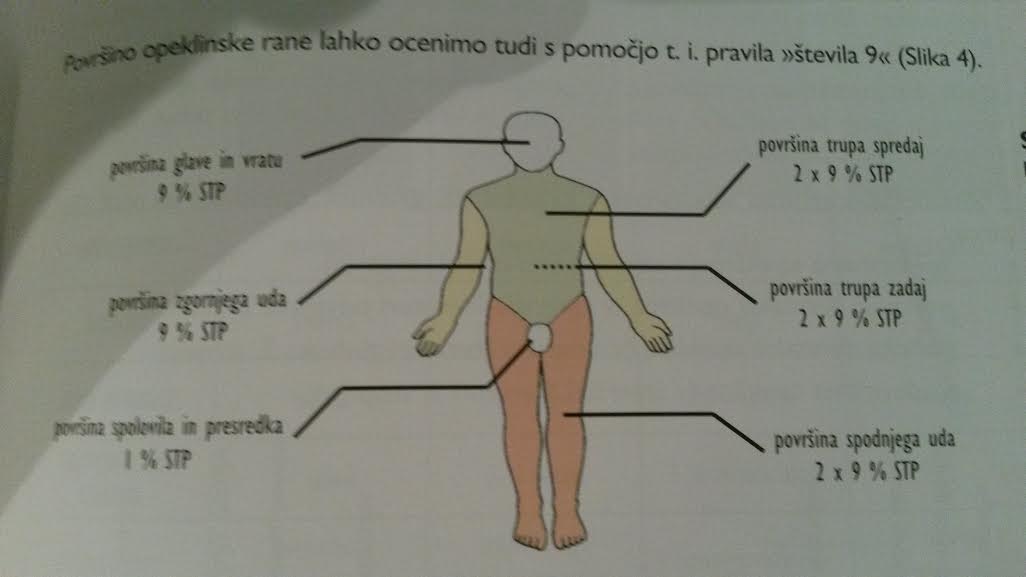 Ocena globine opeklinske ranePovrhnje opekline; prizadenejo ali uničijo samo vrhnje plasti kože. Nova koža lahko ponovno zraste iz ohranjenih celic lasnih mešičkov. Take opekline se lahko ob ustreznem zdravljenju zacelijo same.Globoke rane; prizadenejo ali uničijo celotno debelino kože, včasih še podkožje, redkeje mišice in kosti. Se ne zacelijo same. Zdravi se jih operativno s presaditvijo kože.Opekline dihalnih poti ali INHALACIJSKA POŠKODBANastanejo zaradi vdihanja vročega zraka, ki povzroči okvaro sluznice zgornjih dihal do glasilk.  Zastrupitev s ogljikovim dioksidom je eden poglavitnih vzrokov, za smrt pri poškodovancih v požarih in je lahko pridružena inhalacijska poškodba. Na opekline dihalnih poti posumimo pri poškodovancu, ki je bil poškodovan pri gorenju/eksploziji v zaprtem prostore  z obsežno opeklino ali/in  opeklino obraza, ki so bili nezavestni v času poškodbe, z osmojenimi nosnimi dlakami, hripavostjo in pri tistih, ki izkašljujejo črni izpljunek.PP: hladen obkladek na vrat, prevoz v bolnišnico v sedečem položajuNMP: kisik, nastavitev enega ali več intravenoznih kanalov, fiziološka raztopina, endotrahealna Opekline, ki zajemajo celoten obseg prsnega koša ali udaZaradi neraztegljivosti opečene kože in naraščajoče otekline mišic v zaprtih prostorih stisnejo žile in živce, ter zaradi nezadostne preskrbe s kisikom dodatno prispevajo k propadu tkiv.Zelo nevarna je tudi opeklina, ki prizadene celotni obseg prsnega koša. Zaradi neraztegljivosti kože se močno zmanjša pomičnost prsnega koša, ki kot čvrst oklep onemogoča zadostno dihanje.Kemične poškodbePrva pomoč;Odstranimo vsa oblačila in ostanke kemičnega sredstvaDolgotrajno spiranje s tekočo hladno vodo (pri obsežnejših poškodbah uporabimo mlačno vodo, da preprečimo podhladitev)- pri poškodbah s kislino 60 minut, pri poškodbah z bazično raztopino dljeFLUOROVODIKOVA KISLINA-dolgotrajno spiranje in nevtralizacija s magnezijem ali kalcijemFENOL-dolgotrajno spiranje s pritiskom (prhanje) in lokalno mazanje ali s rastlinskim oljem ali glicerolom. Pomislimo na možnost odpoved dihanja in motnje delovanja osrednjega živčevja.FOSFOR-mehansko odstranimo delce in obilno spiramo z vod in nevtraliziramo z modro galicoAPNO-odstranimo ostanke apna, spiramo z vodo, dokler ne mine milnat občutek, nato poškodovano mesto osušimoBITUMEN-hlajenje vroče smole s hladno vodo in sterilno pokrijemo, ter poskusimo odstraniti z nežno masažo s surovim maslom ali z antibiotičnimi maziliSONČARICA ALI HELIOSISNastane zaradi direktnega delovanja sončnih žarkov na nezavarovano glavo.Znaki;Glavobol, omotica in vrtoglavicaZmedenostV zelo hudih primerih nezavest, visoka TLahko nastopi smrtPrva pomočBolnika prenesemo v hladen prostor ali v senco, damo ga v ležeči položaj z nekoliko dvignjenim vzglavjem. Na glavo mu damo mrzle obkladke, po žličkah ponudimo hladno pijačo ( ne alkohola). Potreben je transport v bolnišnico. NMP; analgetik, kortikosteroidi v visokih dozahSNEŽNA SLEPOTAPojavi se, če nimamo zaščitnih očal v višinah, kjer so UV žarki močnejši in se odbijajo od snežne beline. Podobne poškodbe nastanejo pri elektrovarjenju.Znaki;Živo rdeče vezniceOtekle veke, oči se ne dajo odpretiOči se solzijo, pekoča bolečinaKratkotrajna, v hudih primerih celo trajna slepotaPrva pomoč;Bolnika damo v temen prostor, na oči mu namesti,,o hladne obkladke. Nekaj dni mora nositi temna očala.NMP; v oči lokalni anestetik, protivnetno maziloVROČINSKA KAPDo vročinske kapi pride pri ljudeh, ki so v zaprtem prostoru, ki je prenasičen s toplo vlago. Prav tako pride do vročinske kapi, če imajo izletniki tesno oprijeto obleko in prtljago na hrbtu.Znaki;Utrujenost, slabost, žeja, šumenje v ušesihMigetanje pred očmiObraz temno pordiHitro in plitvo dihanje, hiter in slabo polnjen pulzZmedenost, znojenje TT se v hudih primerih dvigne nad 41°CNastopi nezavest, lahko tudi smrtPrva pomočBolnika prenesemo v hladen prostor in ga slečemo. Polivamo ga z mlačno vodo, na telo damo mlačne obkladke ali ga zavijemo v mokro rjuho ali hladimo z mešanico vode in alkohola (50%). Izparevanje povečamo s pahljanjem ali ventilatorjem, hladimo ga lahko v pregibih sp. in zg. okončin z mrzlimi obkladki in ledom. Z ohlajanjem prenehamo, ko dosežemo temperaturo pod 39°C. Če je pri zavesti, dajemo hladne pijače. Izvajamo umetno dihanje, če ne diha. NMP; intravenozno nadomeščanje telesnih tekočin, elektrolitov, 100% kisik preko ohio maske, oživljanje pri zastoju življenjskih funkcijRazložite poškodbe z električnim tokom, nudenje PP in NMP.Obseg poškodbe je posledica spremembe električne energije v toploto in je odvisen od napetosti, upornosti telesa proti el. toku skozi telo in časa stika. Takojšnja smrt je posledica srčnega zastoja, zastoja dihalnega centra ali popolne ohromelosti dihalnih mišic.Prva pomoč:Prekinitev el. toka (pri poškodbi s tokom visoke napetosti pokličemo elektro službo, da izklopijo električni tok), izklopimo varovalko, izvlečemo vtičPokličemo 112, nezavestnega damo v stabilni bočni položajPozorni smo na pridružene poškodbeČe ni znakov življenja začnemo s TPOPotreben je stalen nepretrgan nadzor do prihoda reševalcev, skušamo preprečiti nastanek šokaRane sterilno povijemo in poškodovanca pokrijemoNujna medicinska pomoč:Nadaljevanje oživljanjaStrokovno spremstvo med prevozomRazložite nenadna obolenja, nudenje PP in NMP.EPILEPSIJA (božjast, padavica)Epilepsija je bolezen, ki poteka v napadih. Najpogostejši obliki sta;Tonično-klonični krči ("Grand-mal"): bolnik krikne in se zruši. Ostane trd 10 do 20 sekund, je v globoki nezavesti in v obraz pomodri. Zenici sta široki in ne reagirata na luč. Bolnik ima na ustih peno, če se ugrizne v jezik je pena krvava. Nato celotno telo stresejo tonično-klonični krči. Bolnik stiska pesti s podvitimi palci. Utrip je pospešen in dobro polnjen. Za nekaj časa mu zastane dih. Med napadom mu lahko uideta urin in blato.Absenca napad ("Petit-mal"): bolnik ima krajšo motnjo zavesti. Nepremično se zazre in se 5 do 15 sekund ne zaveda okolja. Ko se ponovno zave, nadaljuje s delom.PRVA POMOČGlavo mu podložimo z mehkim predmetomObleko mu razrahljamoKo krči nekoliko popustijo, ga damo stabilni bočni položajPočakamo, da  napad mine in ga peljemo k zdravniku, če so nastale poškodbe ali je zavest motenaEpileptični status; med napadi se zavest vrne: čim prej poišči zdravniško pomočMOŽGANSKA KAPDo možganske kapi, pride kadar se v možganih zamaši ali krvavi katera od krvnih žil. Pred nastopom možganske kapi so prisotni naslednji znaki; glavobol, pritisk v glavi, vrtoglavica in mravljinčenje v roki ali nogi na eni strani telesa.Znaki možganske kapi pa so;Nezavest (takoj ali počasi)Oči so zaobrnjene navzgor ali v stranObraz je zaripel, rdeč, včasih je lahko bledDihanje je hropeče, utrip počasenUstni kot se na eni strani povesiPride do ohromitve ene strani telesa-hemipareza ali hemiplegijaPrva pomočBolnika damo v stabilni bočni položajRazrahljamo mu obleko, ovratnik, pasoveOdstranimo protezo, če jo imaTransport k zdravnikuHUDE BOLEČINE V PRSNEM KOŠUANGINA PECTORIS; nastane zaradi zoženja venčnih arterij   Znaki;Tiskanje in pekoča bolečina za prsnico, ki se širi v levo ramo, vrat in čeljustPrva pomoč; nitroglicerin pod jezik, mirovanjeAKUTNI MIOKARDNI INFARKT (AMI); nastane zaradi popolne zapore venčnih arterij  Znak; Zbadajoča bolečina za prsnico, ki traja več kot 15 minut in ne popusti po nitroglicerinu, Bolnik je prizadet, bled, lahko bruhaPrisotno je težko dihanje in hropenjeLahko so prisotne lažje motnje v zavestiPrva pomoč;Popolno mirovanje bolnikaSprostimo ovratnik, oblekoDamo mu aspirin in nitroglicerin, če ga ima pri sebiPokličemo NMP za transport v bolnišnicoPri zastoju življenjskih funkcij začnemo z oživljanjem  ZN PACIENTA Z INFEKCIJSKIMI OBOLENJINORMALNA MIKROBNA POPULACIJA (NMP)-MO (predvsem bakterije) lahko živijo na koži in sluznicah človeka, ne da bi povzročali bolezen. To je normalna mikrobna populacija ali stalna mikrobna flora. Ta populacija varuje človekov organizem in preprečuje vstop drugim MO. Nahaja se na koži, sluznicah zgornjih dihal, v ustih in v spodnjem delu prebavil, v zunanjem delu sečnice in nožnice, v zunanjem sluhovodu in na očesni veznici.PREDHODNA (ZAČASNA) MIKROBNA POPULACIJA-občasno pridejo MO na kožo in sluznico po naključju. DEKONTAMINACIJA- neokuženoKONTAMINACIJA-je predhodno onesnaženje kože, zlasti rok z MO. Ne povzroča škode, ker je kratkotrajna. Odstrani jo NMP, naravni obrambni mehanizem in higienski postopki.KOLONIZACIJA-je pojav, ko so MO prisotni in se razmnožujejo na koži in sluznicah, vendar ne povzročajo škode. Če okužba poteka brez kliničnih znakov in simptomov govorimo o asimptomatski okužbi.  O simptomatski okužbi govorimo ko zajedavec prizadene gostitelja v manjši meri.PATOGENOST- je sposobnost bakterij, da pri gostitelju povzroči bolezenVIRULENCA- stopnja patogenostiNALEZLJIVA (INFEKCIJSKA) BOLEZEN- nastane, kadar zajedavec prizadene gostitelja v takšni meri, da pri gostitelju pojavijo klinični znaki in simptomi.OPORTUMISTIČNI MO- povzročajo bolezen le pri ljudeh z zmanjšano odpornostjo imunskega sistemaENDOGENA (NOTRANJA) OKUŽBA-nastane takrat, ko se aktivirajo MO, ki so že prisotni v NMP. Ti Mo vstopijo v notranje organe, kjer jih normalno ni in povzročijo bolezenEKSOGENA (ZUNANJA) OKUŽBA- ko MO pridejo v telo od zunaj, od drugega človeka, živali ali iz okoljaSPORADIČNA BOLEZEN- na nekem območju za posamezno nalezljivo boleznijo zboli le en sam človek (mišja mrzlica, ptičja gripa)EPIDEMIJA-na določen geografskem območju za isto nalezljivo boleznijo zboli več ljudi, kot je za ta kraj in čas značilno (gripa)PANDEMIJA- je endemija, ki se pojavi po vsem svetu, zajemo enega ali več kontinentovENDEMIJA-neka nalezljiva bolezen stalno prisotna na določenem geografskem področjuKaj je infekcijska bolezen? Opišite nastanek (pogoje za njen nastanek) in potek infekcijske bolezni.Je nalezljiva bolezen, ki se prenaša iz človeka na človeka, ali prenos iz živali na človeka.Nastanek nalezljive (Vogralikova veriga):Vir okužbePoti prenosa in širjenja okužbVstopna mestaKoličina in virulenca MONagnjenost gostitelja (človeka)VIR OKUŽBE  je najpogosteje človek;Oseba v času inkubacije (inkubacija – čas vdora povzročitelja v telo do prvih znakov bolezni)Klicenosec (oseba, ki ima bolezenske znake in jih lahko prenaša na druge)BolnikV času okrevanja (= rekovalescenca)POTI PRENOSA IN ŠIRJENJA MO;Neposredni vnos skozi kožoOkvara kože (npr. z vrezom, vbodom, ugrizom, skozi ranjeno in opečeno kožo; okužba nastane že pri poškodbi sami ali neopazno zaradi prenosa povzročiteljev z umazanimi rokami)Vnos z vektorjem (= prenašalec; npr. s členonožcem, ki s pikom lahko vnese mikrobe – klop, komar)Neposredni vnos skozi sluzniceKapljično (s kašljanjem, kihanjem in govorjenjem; okužba je najpogostejša takrat, kadar je razdalja med dvema osebama manjša od 30cm)Aerogeno (z vdihavanjem kapljic – aerosolov; prenašajo se na večje razdalje (14m in več), v zraku ostanejo več ur)Kontaktno – prenos s stikom (dotikanje sluznic (spolni prenos)); Fekalno-oralni prenosPosredni vnos (okuženi ali nečisti predmeti in zaužitje okužene hrane in pijačePOTI VSTOPANJA MIKROORGANIZMOV – VSTOPNA MESTAOkvarjena koža (rane, opekline, vnetne in druge bolezenske spremembe)Sluznice dihal, prebavil, sečil, spolovil, oči in ušesPOTEK NALEZLJIVE BOLEZNI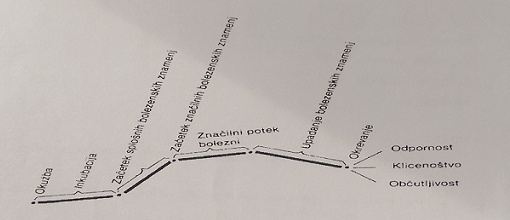 REGRESIJA- upad bolezenskih znakovREKOVALESCENCA-okrevanjeINKUBACIJA- od okužbe do pojava prvih splošnih znakov bolezniSplošni znaki in simptomi: slabo počutje, rahel glavobol, nemir, utrujenost, slabši apetitLokalni znaki in simptomi (kadar bolezen napreduje se pojavijo lokalni znaki vnetja); rdečina, oteklina, toplota  in bolečinaSistemski znaki in simptomi: zvišana TT, mrzlica, bolečine v mišicah, glavobol, izsušenost/ dehidriranost, zmedenostTipični izpuščaji: EKSANTEM: izpuščaj na kožiENANTEM: izpuščaj na sluzniciVrste izpuščajev:MAKULA (pega): je eflorescenca kože ali sluznice s pigmentacijo različno od okolice, ni višja od površine kože.PAPULA: je čvrsta eflorescenca nad ravnjo kožeVEZIKULA: mehurček napolnjen z bistro tekočinoPUSTULA: mehurček napolnjen z gnojno vsebinoKRUSTA: je krastaKaj je imunoprofilaksa?  Naštejte proti katerim boleznim se lahko cepimo.Imunoprofilaksa ali cepljenje je preprečevanje bakterijskih in virusnih bolezni pri dovzetni osebi z imunizacijo. Postopek umetno pridobivanja odpornosti ali imunosti imenujemo aktivna ali pasivna imunizacija. AKTIVNA IMUNIZACIJA; v imunski sistem vnesemo žive oslabljene ali mrtve mikrobe ali posamezne mikrobne molekule. Imunske celice prepoznajo posamezne dele mikrobnih molekul kot tujek in začnejo v 2-4 tednih proizvajati protitelesa. PASIVNA IMUNIZACIJA; v telo vnesemo serum s specifičnimi protitelesi, ki delujejo proti povzročitelju. Čas zaščite je kratek. V poštev pride za preprečevanje in zdravljenje tetanusa, davice, stekline, ošpic, noric, hepatitisov A in B, rdečk, ter drugih nalezljivih bolezni.Cepljenje ima trojno vlogo;Zaščito posameznika pred nalezljivo boleznijoOmejitev širjenja nalezljivih bolezniIzkoreninjenje nalezljivih bolezni (eradikacija)Kontraindikacije za cepljenje;Akutne vročinske bolezniMotnje imunskega odziva (levkemija, zdravljenje s kortikosteroidi,..)Nevrološke motnjeNosečnostAnafilaksija ( na jajčne beljakovine)Po celjenje se lahko pojavijo stranski učinki cepiv. Ti učinki so lahko lokalni (oteklina, rdečina in bolečina na mestu vboda) in splošni (vročina, anafilaktična reakcija). REDNI PROGRAM CEPLJENJADavica – diphteriaTetanusOslovski kašelj – pertussisOtroška paraliza – poliomielitisHaemophilusinfluenzae tipa BOšpice – morbilliMumps – parotitisepidemicaRdečke – rubellaHepatitis BHumani papilloma virus - HPVPRIPOROČENO CEPLJENJEGripaMeningokokni meningitisNoriceRumena mrzlicaHepatitis AMeningoencefalitisSteklinatifusNaštejte ukrepe za preprečevanje nastanka infekcijskih bolezni.Zagotavljanje higiensko neoporečne pitne vode in hraneUstrezno odstranjevanje odpadkov in odplakSkrb za kakovost okolja in zrakaOsebna urejenost zdravstvenih delavcevHigiena rokOsebna varovalna opremaUporaba medicinskih rokavicVzdrževanje pripomočkov za zdravstveno negoUkrepi za preprečevanje okužbe zdravstvenih delavcev (izobraževanje, zaščita, omejitev delavca, imunoprofilaksa, kemoprofilaksa)Naštejte  ukrepe za preprečevanje širjenja infekcijskih bolezni.Usmerjena zdravstvena vzgoja in svetovanjeZgodnje odkrivanje virov okužb in bolnikov z nalezljivimi boleznimi ter postavitev diagnozePrijavljaje nalezljivih bolezni in epidemij (Zdravnik na obrazcu pošlje prijavo na NIJZ- nacionalni institut za javno zdravje. NIJZ pa pošlje podatke ministrstvu za zdravje , zdravstvenemu inštitutu in WHO.)Epidemiološka preiskavaOsamitev (izolacija), karantena, obvezno cepljenje, ter poseben prevoz bolnikovCepljenje (imunizacija in imunoprofilaksa), ter zaščita z zdravili (kemoprofilaksa)Dezinfekcija, dezinsekcija (uničevanje mrčesa), deratizacija (uničevanje godalcev- zlasti miši in podgan)Obvezni zdravstveno-higienski pregledi s svetovanjemOpišite bolnišnične infekcije.Bolnišnične okužbe nastanejo v času bivanja v zdravstveni ustanovi, ne da bi bil bolnik okužen ob sprejemu. Bolezen lahko nastane tudi po odpustu. Najpogostejše so bolnišnične okužbe;sečil (40%),  okužbe kirurških ran (20%), bolnišnične pljučnice (15%) sepsa (5%). Kateri pacienti so bolj dovzetni za bolnišnično infekcijo? Imunsko oslabljeni pacientiStarostnikiZelo bolniPo obsežnih operacijah (mikroorganizmi vstopijo v normalno sterilna področja)Imunsko oslabljeni (po presaditvi organov, onkološki bolniki, kronični bolniki)NedonošenčkiZ žilnimi in urinskimi katetriZ umetnim predihavanjemŠokovno stanjeDolgotrajno zdravljenje v bolnišniciKako jo lahko preprečimo?Higiena rokIzolacija bolnikovPravilno razkuževanje in dekontaminacija instrumentov, pripomočkov in opremePravilna uporaba antibiotikovIzobraževanje zdravstvenih delavcevRazložite kratico MRSA. MRSA pomeni meticilin rezstentni Staphylococcus aureus. Najpogosteje povzroča bolnišnične okužbe ran, dihal, sečil in sepse. Kako se prenaša? 90% z rokami zdr. osebja9% prek predmetov1% po zraku MRSO ugotavljamo in dokazujemo z odvzemom brisov. Kateri bolniki so bolj ogroženi?Dejavniki tveganja za kolonizacijo ali okužbo z MRSO predstavljajo:Predhodno bolnišnično zdravljenjeVstavljeni žilni katetriRazjede zaradi pritiskaTežke presnovne bolezniPredhodno zdravljenje z antibiotikiStik z osebo, ki je kolonizirana ali okužena z MRSAZdravljenje v intenzivni negi Opišite ZN pri pacientu z MRSAMRSO ugotavljamo in dokazujemo z odvzemom brisov3 brisi: nos, grlo, koža (gube-pazduha, v dimljah), lahko tudi okoli anusa ali katetra če ga bolnik imaOb kolonizaciji ali okužbi z MRSA moramo bolnika kontaktno osamiti in po naročilu zdravnika izvesti dekolonizacijo. Zdravilo izbora je vankomicinDEKOLONIZACIJA – postopki s katerimi želimo odstraniti ali zmanjšati prisotnost MRSE; traja približno 5 dniMRSA v sluznici žrela in grla: izpiramo ustno sluznico z grgranjem in izvajanjem neg 3x na dan po jedi z antiseptično raztopinoMRSA v nosni sluznici: vnašamo mazilo 2-3x dnevno globoko v obe nosniciMRSA na koži: umivanje 1x dnevno z antiseptičnim milom, zadnje 3 dni umivamo tudi lasišče.MRSA v rani: očistimo z ustrezno antiseptično raztopinoMRSA v aspirantu traheje: inhalacije Ko pacienta dekoloniziramo moramo vsaki dan zamenjati posteljno in osebno perilo, ter razkužiti pacientovo okolico z razkužilo (1% INCIDIN)2-3 dni po dekolonizaciji vzamemo pacientu brise. Trije zaporedni brisi morajo biti negativni, da je bila dekolonizacija uspešna.Bolnik ima omejeno gibanje, izolacijskih prostorov ne sme zapuščati, zdravstveno nego in vizito pri takem bolniku opravljamo nazadnje, na preiskave gre bolnik vedno zadnji. osebno in posteljno perilo sproti prinašamo v bolnikovo sobo, menjavamo dnevno. Uporabljeno perilo odlagamo v bolniški sobi v zaprto in neprepustno vrečo za umazano perilo. Po uporabi vrečo zavežemo.Kaj je izolacija? Izolacija bolnika je ukrep, ki močno zmanjša prenos okužbe po različnih poteh. Kaj želimo z izolacijo doseči? Z izolacijo želimo preprečiti prenos kužnih bolezni in širjenje kolonizacije z epidemiološko pomembnimi mikroorganizmi.V zdravstvu izvajamo splošne oziroma standardne ukrepe in ukrepe, ki so potrebni glede na način prenosa okužbe.Standardni ukrepi so enotni ukrepi za vse bolnike in vse zdr. delavce ne glede na diagnozo bolezni. Izvajajo se pri vseh postopkih diagnostike, zdravljenja, zdravstvene nege in rehabilitacije bolnikov.Vrste standardnih ukrepov;Higiena rokUporaba osebne varovalne opremeČiščenje in razkuževanje pripomočkov, instrumentovČiščenje in razkuževanje bolnikove okoliceČiščenje in razkuževanje površin in opremeVarno odstranjevanje ostrih predmetov in preprečevanje poškodb zdr. delavcevUstrezno ravnanje z respiratornimi pripomočki in opremoPravilno ravnanje z uporabljenim perilomNamestitev kužnega bolnika z neustreznimi higienskimi navadami v enoposteljno soboOpišite ZN pri pacientu v izolaciji?Priprava zdravstvenega delavcaUporaba zaščitnih sredstev za enkratno uporaboUstrezna predpriprava pred vstopom v soboRazkuževanje rok pred in po vstopi v/iz sobePriprava negovalnih pripomočkovPrevidnost pri izvedbi negovalnih intervencij (čim manj se dotikamo površin, ne naslanjamo se na posteljo, pripomočkov ne odlagamo na posteljo, površine)Priprava bolnikaBolnik ne zapušča sobeSredstva za dekolonizacijo po naročilu zdravnikaInformiranje bolnikaRazkuževanje rokTransport: z njegovo posteljo, zadnji, zaščitna sredstvaSvojci: omejitev (1-2), upoštevanje navodilRazložite posamezno izolacijo (katere bolezni, uporaba zaščitnih sredstev). AEROGENAPreprečuje prenos okužb z aerosoli, vdihavanjemOkužbe z noricami, pasavcem, pri ošpicah, tuberkulozi in sindromu akutnega težkega dihanja ali ob sumu na te bolezniIzolacijski ukrepi;Enoposteljna soba s sanitarijam, z negativnim zračnim pritiskom; potrebno je posebno prezračevanje sobe, Možna je tudi kohortna izolacijaOb vstopu v sobo si nadenemo zaščitni respiratorČim več preiskav opravimo v sobi bolnikaČe je potreben transport bolnika iz sobe nujno potreben mu nadenemo zaščitni respiratorOmejimo obiske, tudi obiskovalci si morajo nadeti zaščitne respiratorjeKOHORTNABolnike s podobnimi oz. istimi okužbami združimo v isti sobi, razdalja med posteljami mora biti vsaj 1mKAPLJIČNAPreprečuje prenos okužb, ki se prenašajo s kapljicami, ki nastajajo pri kašljanju, kihanju in govorjenju. Največja možnost okužbe je pri razdalji, ki je manjša od 30cmIzvajamo pri gripi, oslovskem kašlju, gnojnih meningokoknih okužbah, pandemski gripi, virusnih okužbah dihalIzolacijski ukrepi;Namestitev bolnikov v oddaljenosti več kot 1m med posteljama, možna tudi kohortna izolacija Osebje nosi zaščitni respiratorjiOb telesnem stiku si po potrebi nadenemo zaščitna očala zaščitna očala ali vizirPrevoz bolnika le če je nujen, če bolnik močno kašlja naj nosi zaščitni respiratorOmejimo obiske; če gre za tesen stik (manj kot 1m) naj oseba nosi masoZdružujemo kapljične in kontaktne izolacijeKONTAKTNAPreprečujemo prenos okužb s stikomIzvajamo okužbi ali kolonizaciji z na antibiotike neobčutljive bakterije (MRSA,VRE, ESBL), rotavirusu, salmoneli, pri okužbah z drisko, ki jo povzroča Clostridium difficile, okužbah s šigelo, E.Coli O157:H7, hepatitis A in E, garje, herpes, gnojne okužbe kože, glivične okužbe kože in nohtov, streptokoki, ki povzročajo driskoIzolacijski ukrepi;Enoposteljna soba s sanitarijami, lahko tudi kohortna izolacijeOddaljenost več kot 1m od ene posteljne enote do drugeUporaba rokavic ob vsakem stiku z bolnikom, bolnikovo neposredno okolico in pripomočki, ki so prišli v stik Uporaba zaščitne halje ob neposrednem stiku s pacientom in njegovo neposredno okolicoUporaba čim več predmetov za enkratno uporaboPREHLADPovzročitelji; (največkrat virusi)Rinovirusi, koronavirusi, Virusi parainfluence, adenovirusiRespiratorni sincicijski virusVirus influence  Prenos;kontakten (okužene roke, predmeti)kapljičen (izločki dihal)Klinična slika;inkubacija: 1-3 dnikihanjeizcedek iz nosupraskajoče in pekoče bolečine v žrelusuhi kašeljlahko povišana telesna temperaturaZdravljenje;simptomatskovitamin Cgrgranje tople slane vodepočitekPreprečevanje: osebe osamimo domatemeljito umivanje rok po kontaktu s kužno osebokihanje in kašljanje v robček za enkratno uporaboINFUENCA ali GRIPAPovzročitelji;virusi influence A in BPrenos;kontaktnikapljičen ( s okuženimi kapljicami, ki se razširijo v bolnikovo okolico s kašljanjem in kihanje)aerogenipogoste epidemije (nastopa v epidemijah)Klinična slika;gripa je drugačna od prehladainkubacija: 24-48 urnenaden začetekprisotna mrzlicapovišana telesna temperatura 39-39,5°C (2-3 dni)hripavost, pekoče bolečine v žrelubolečine v mišicah in križupekoče bolečine v očeh (+rdečenje)glavobolobičajno traja 1 tedenZdravljenjesimptomatskopočitekpitje tekočineosamitev bolnikaoboleli zdravstveni delavci naj ostanejo domaPreprečevanjeimunizacijaANGINA ali VNETJE NEBNIC ali TONZILITISPovzročitelji;Betahemolitični streptokok- Streptococcus pyogenesPrenos;Kontakten (tesen stik z okuženo osebo prek večjih delcev žrelnega izločka)Klinična slika:Inkubacija: 12 ur – 4 dniNenaden začetek z visoko vročino in mrzlicoGlavobolBolečine pri požiranjuOtroci: bolečine v trebuhuMočno rdeče žreloPordeli nebniciGnojne obloge na nebnicahPovečane in boleče vratne bezgavkeČe se vnetju nebnic, ki ga povzroča Streptococcus pyogenes pridruži še izpuščaj, ima bolnik škrlatinko. Zdravljenje;vzročno s penicilinom 10 dnisimptomatskoŠKRLATINKAPovzročitelji:Betahemolitični streptokok skupine APrenos:Kapljično (neposredni stik z bolnikom, najverjetneje s kapljicami sline ali nosnim izcedkom)Kontaminirana hrana Klinična slika: Potek je povsem enak poteku streptokokne angine, le da je pridružen še kožni izpuščaj.inkubacija: 2-3 dni nenaden začetek z mrzlico in visoko vročinoglavobolmočne bolečine pri požiranjuobloge na nebnicahpikčaste krvavitve na mehkem in trdem nebujezik je najprej obložen z belimi oblogami, ki se začnejo luščiti, jezik postane malinastpovečane vratne bezgavke, ponavadi bolečeizpuščaj, ki se pojavi 2. dan boleznimočna difuzna rdečina kože (enakomerno razdeljena, razpršena)folikularni izpuščaj – občutek gosje kože, ko z dlanjo drsimo čez bolnikovo kožonajprej se pojavi predaj po trupu in se širi na vrat in okončinena dlaneh, podplatih in obrazu izpuščaja ninajpogostejši je v zgibihTRIKOTNIK FILATOVA – močno pordela koža obraza z belim trikotnikom med ustnima kotoma in nosomizpuščaj se začne luščiti čez 7 dnihudi bolezenski znaki škrlatinke so posledica vdora streptokoka v kri- septična škrlatinkače se izloča veliko toksinov govorimo o toksični škrlatinkiZdravljenje:penicilin 10 nimakrolidni antibiotiki ob alergijiPreprečevanje:ob več primerih v vrtcu ali šoli se odvzamejo brisiNORICEPovzročitelji:virus Varicella zosterPrenos:s kužnimi kapljicami (kapljično)z zrakom (aerogeno)z neposrednim stikom (kontaktno)Klinična slika:inkubacija: 10-20 dnizvišana telesna temperatura (dan ali dva)slabo počutjeizpuščaj v obliki makule, sledi vezikula. Vezikula se lahko zagnoji, zaradi praskanja. Iz vezikule nastane pustula.ko vlažni mehurčki na koži počijo, nastane krastaizpuščaji lahko srbijoprizadeta je cela koža, tudi sluznica v ustih in v vaginiizpuščaj je najpogosteje na trupu, obrazu, manj na okončinahbolnik je kužen 2 dni pred pojavom izpuščaja in še 5 dni potem, ko so se iz vseh mehurčkov razvile krasteZdravljenje:simptomatsko (antipiretiki)sredstva proti srbenju (antihistaminiki)Preprečevanjeizpostavljenim novorojenčkom, nosečnicam preventivno damo hiperimune gamaglobuline ali plazmocepivo HEPATITIS BPovzročitelji:virus hepatitisa B (HBV)Prenos:s spolnim stikom s krvjo (vbodi z iglami, z iglami pri uživalcih drog, pri tetovaži)z matere na plodKlinična slika:inkubacijska doba 2-4 mesecenajvečkrat poteka subklinično ali brez simptomovpoteka v 3 fazah1. Faza- Inkubacijska doba2. Faza- Akutni hepatitisslabši apetitslabost z bruhanjempovišana telesna temperaturadriska ali zaprtjetemen urin in svetlo obarvano blatozlatenicabolečine pod desnim rebrnim kotompri otrocih traja do 3 tedne, pri odraslih 4-6 tednovpušča trajno imunost3. Faza- Kronični hepatitis lahko se razvije ciroza jeter in posledično rak jeterZdravljenje:subakutane injekcije interferona alfaprepovedan alkoholTisti, ki obolijo za kronično obliko hepatitisa B so prenašalci te bolezni. HEPATITIS CPovzročitelji:virus hepatitis C (HVC)Prenos:s krvjo (naključni vbodi, z iglami pri uživalcih drog, pri tetovaži,..z matere na plod, predvsem med porodomspolni stikokuženi instrumenti pri zdravniku (endoskopske preiskave)Klinična slika:inkubacija 6-7 tednovvečina okužb poteka asimptomatskosimptomi so enaki, kot pri drugih hepatitisih, le potekajo v lažji oblikisimptomi akutne boleznislabši apetitslabost z bruhanjempovišana telesna temperaturadriska ali zaprtjetemen urin in svetlo obarvano blatozlatenicabolečine pod desnim rebrnim kotompri 80% bolezen ne mine (postane kronična)kronični hepatitis se razvije 1-4 leta po okužbibolezen traja 20 in več letprepoznamo šele v končnem obdobju, ko se razvije ciroza jeterpozen zaplet je karcinom jeterZdravljenje:simptomatskointerferon alfainterferon alfa in ribavirin (protivirusno zdravilo v obliki tablet)pegiliran interferon alfaPreprečevanje:cepiva še ninavodila za preprečevanje okužb, ki se prenašajo s krvjo in telesnimi izločkiAIDS (HIV je virus, ki povzroča bolezen AIDS)Povzročitelj:virus HIVPrenos:spolni stik s krvjo in krvnimi pripravkiz matere na plod in otrokaNajpogostejši izvor okužbe s virusom HIV je sperma, izločka materničnega vratu in kri. Virus pa so našli tudi v limfocitih, likvorju, slini, solzah, urinu in materničnem mleku.Klinična slika:zmanjšana odpornost (imunski sistem počasi propada, zato se pojavijo oportunistične okužbe in rakasta obolenja)AKUTNI SINDROM HIVPribližno 3 tedne po okužbi se pri 50%-90% pojavi podobna klinična slika kot pri infekcijski monukleoziPovišana TT, povečane lokalne bezgavke, bolečine v žrelu, izpuščajTraja 1-3tedneASIMPTOMATSKA OKUŽBA-LATENTNO OBDOBJEBrez simptomov ali ima trajno povečane lokalne bezgavkeČe mu pregledamo kri ugotovimo, da ni zdravSIMPTOMATSKA OKUŽBA HIV in AIDSRazvija se počasi- 10 let po okužbiZelo oslabljen imunski sistemZnačilni klinični zanki, kot so različni tumorji (najpogosteje Kaposijev sarkom) in oportunistične okužbeBolniki oboleli za AIDS-om najpogosteje umrejo zaradi tumorjev in okužbEncefalopatija (možganska motnja ali bolezen, ki povzroča osebnostne motnje in nevrološke simptome)Težave s spominom, vedenjske spremembe, krči, tremor, psihoza, razvija se demenca NAJPOGOSTEJŠI POVZROČITELJI OPORTUNISTIČNIH OKUŽB;Pneumocystis carinii- povzročitelj pljučniceMyobacterium tuberculosis- povzročitelj tuberkulozeStaphylococcus aureus- povzročitelj pljučnice, sepseVirus Herpes simplex 1, 2- okužbe kože, sluznice, kože, možganovHerpesvirus 8- Kaposijev sarkomVirus variccela zoster- okužba kože, pljuč, možganov,.. Zdravljenje:Zdravila se nimamoZdravimo;Osnovno okužbo s HIV-omOportunistične okužbeRakaste (maligne) novotvorbePreprečevanje:Cepiva še niLjudi seznanjamo o načini okužbe s HIVSvetujemo spolne odnose z enim partnerjemPravilna uporaba kondomovPregledana kri vseh krvodajalcevUživalcem drog nudimo brezplačne igleV zdravstvu upoštevamo ukrepe za preprečevanje prenosa okužb s krvjo in izločkiMENINGOENCEFALITIS GNOJNI MENINGITIS  Povzročitelji: (bakterije)Pnevmokoki, meningokokiHeamophilus influaze tipa BStafilokoki, streptokoki      Prenos:Kapljičen, aerogeniPosredni in neposredni stikKlinična slika;Začne se z vročino in mrzlicoMočan glavobol, ki se stopnjujeMoti ga svetloba (fotofobija)Slabost in bruhanjeBolniki imajo bolečine v zatilju, so nemirni, razdražljivi, zmedeni in somolentniBolezen poteka hitroMotnje zavesti se pojavijo že nekaj ur po začetku bolezniLikvor je gnojenPri ostarelih je klinična slika neznačilnaPovišana TT, psihična prizadetostPri dojenčkih se pojavi visoka vročina, razdražljivost, odklanjanje hrane, nenavaden jok, zaspanost, krči    Zdravljenje:Vzročno z antibiotikiZdravimo zaplete na osrednjem živčevjuVzdržujemo osnovne življenjske funkcije   Preprečevanje:Pri osebah, ki so bile v stiku z bolnikom z gnojnim meningitisom preprečujemo okužbo in bolezen s preventivnim dajanjem antibiotikovPreventivno cepljenje SEROZNI MENINGITIS (akutno ali kronično vnetje možganskih ovojnic)Povzročitelji;Največkrat virusi (enterovirusi, herpesvirus, virus ošpic, rdečk, mumpsa, virus klopnega meningoencefalitisa,..)Bakterija Myobacterium tuberculosisPrenos:Kontaktno, kapljičnoAerogenoSkozi kožo z vbodom okuženega klopaKlinična slika:V akutni fazi;Vročina, glavobol, slabost, bruhanjeNenaden ali počasen začetek Poteka lahko v 1 ali 2 fazahZnaki so lahko izraziti ali pa jih niBolezen lahko spremljajo prehlad, driska ali kožne spremembeBlažji simptomi kot pri gnojnem meningitisuVečina se jih ozdravi brez zdravljenjaLikvor je serozen, čistZdravljenje:Zdravimo simptomePreprečevanje:Cepljenje proti nekaterim povzročiteljemKLOPNI MENINGOENCEFALITISPovzročitelj:Virus klopnega meningoencefalitisaVirus arboPrenos:Vbod okuženega klopaPitje okuženega neprekuhanega kravjega in kozjega mleka, ter mlečnih izdelkovKlinična slika:Inkubacija 7-14 dniOkužba poteka brez simptomi ali z neznačilnimi simptomi Če vrat postane trd, se izvede lumbalna punkcijaPRVO OBDOBJETraja 8 dniNeznačilni znaki; slabo počutje, glavobol, povišana TTBolečine v mišicahZnaki prehladaDriska, bruhanjePROSTO OBDOBJEBrez simptomovTraja do 20 dniDRUGO OBDOBJEZnaki prizadetosti osrednjega živčevjaVisoka temperatura (čez 39°C)Glavobol, bruhanjeAkutni znaki v nekaj dneh izginejoMeningitisu se pridružijo pogosto znaki encefalitisa; zaspanost, tremor rok in jezika, motnje zavesti (koma), motnje govora, vedenja in ravnotežja, krčiGlavobol, utrujenost in motnje koncentracije ostanejo več mesecev               Zdravljenje:Simptomatsko (analgetiki, antipiretiki)Potreben počitekRehabilitacija po morebitnih ohromitvah (parezah)             Preprečevanje:Zaščita pred vbodom klopa (dolga in svetla oblačila, repelenti, pregled celotnega telesa,..)Aktivna in pasivna imunizacijaCepljenje je obvezno za osebe, ki so pri svojem delu izpostavljene nevarnostim okužbe (gozdni delavci, vojaki, šola v naravi,..)LAYMSKA BORELIOZAPovzročitelj: Bakterija Borrelia burgdorferi Prenos:Vbod okuženega klopaVbodi in piki drugih okuženih insektovKlinična slika:Okužbo delimo na zgodnjo in kasnoZgodnja okužbaPoteka lokalno ali diseminirano (razsajeno, raztreseno)Borelije pridejo v kožo z vbodom okuženega klopaKožne spremembe (erythema migrans) odraz lokalnega širjenja povzročitelja po kožiČez nekaj dni borelija vdre v kri in se raznesejo v različna tkivaKlinični znaki neznačilno, pogosto zabrisani, celo odsotniLATENTNO OBDOBJETraja od nekaj dni do največkrat nekaj tednov ali letOkužba se kaže kot prizadetost žičevja, srca, sklepov in drugih tkiv oz. organovZdravljenje:AntibiotikiSimptomatsko Preprečevanje:Zaščita pred vbodom klopaOdstranitve klopa in opazovanje kože, ter obisk pri zdravniku ob spremembi na kožiČREVESNE OKUŽBESimptomi nalezljive črevesne bolezni so:Driska (diareja), navzeaBolečine v trebuhu (kolike)Povzročitelji:Patogene bakterijeVirusi, gliveZajedavci Vrste:Enteritis (tanko črevo)Kolitis (debelo črevo)Enterokolitis (tanko + debelo črevo)Prenos:Neposredno s stikom oz. fekalno-oralno Posredno z uživanjem kontaminirane hrane in vode, okuženimi predmeti POVZROČITEJIKlinična slika:Driska največkrat poteka kot;Akutna driska (enterokolitis ali nehemoragični enteritis)-vnetje tankega in debelega črevesa, traja do 14 dniAkutni hemoragični enteritis- kaže se s drisko in krvjo v iztrebkihDizenterični sindrom- vnetje kolona, bolečine, krči, napenjanje v trebuhu (tenezem), manjše količine blata, kri in sluz v blatuTifusni sindrom-bolniki s tifusnim in paratifusom Ločimo driske na potovanjih, driske povezane z antibiotičnim zdravljenjem in driske pri bolnikih z motnjami imunskega odziva.Posledica driske je največkrat izsušitev (dehidracija). Ločimo blago, zmerno in hudo dehidracijo.Blaga dehidracija: žeja in suhe ustniceZmerna dehidracija: vdrte oči, zmanjšan tugor kože, hitro in globoko dihanje, oligurija (zmanjšano izločanje urina), vdrta velika mečava pri dojenčkih, izguba telesne težeHuda dehidracija: krči, zmedenost, nizek RR, anurija, bledica kože, smrtZdravljenje:Nadomeščanje tekočine in elektrolitovLajšanje bolečin in simptomovPo naročila zdravimo z zdravili Ni potrebna dieta, lahko prebavljiva, nemastna, nezačinjena prehranaOmejimo sladkor in kofeinDajemo oralno rehidracijsko raztopino (ne pri sladkornih bolnikih)Preprečevanje;Oskrba z zdravo pitno vodoHigiensko neoporečna hranaHigiensko odstranjevanje odplakHigiena rokHigiena sanitarijNatančna osebna higienaStrokovno ravnanje z živiliDRISKE, KI JIH POVZROČA E. COLI (Escherichia Coli)	Povzročitelji;E. coliPrenos:Fekalno- oralni, posredni ali neposredniKontaminirana hrana in vodaTudi vektorji (muhe)Klinična slika:Bolečine v trebuhuDriska, bruhanjeZdravljenje:SimptomatskoRehidracija Preprečevanje:Natančno umivanje rokDosledna osebna higienaPravilni postopki s hranoVarno odstranjevanje fekalij, ter čiščenje in razkuževanje kontaminiranih površinBOTULIZEMPovzročitelj:Bacil Clostridium botulinumPrenos:Neprimerna obdelava živil, suhomesni izdelkiMedZemlja, vodaKlinična slikaInkubacijska doba od nekaj ur do nekaj dniObojestranska prizadetost možganskih živcev, ki se kaže kot dvojni vid, težave pri požiranju, motnje govoraSimetrične ohromitve udov, širijo se navzdolPolna zavest, brez vročinePrestrašenost, zaskrbljenostSlabost, bruhanje, driskaZdravljenje:Simptomatsko zdravljenje Antibiotiki niso učinkovitiAntitoksični serum Preprečevanje:Pravilna priprava in shranjevanje živilKonzerve steriliziraneDojenčki v prvem letu naj ne uživajo meduPOTOVALNE DRISKEPovzročitelji:Bakterije (E. coli)Virusi (rotavirus)Zajedavci Prenos:S fekalijami kontaminirana hrana in vodaKlinična slika:Kratka inkubacija (nekaj ur do nekaj dni)Bolezen se pojav v prvem tednu potovanjaBolečine v trebuhu,  navzea, bruhanjePovišana TT, vendar ne pri vsehOdvajanje tekočega blata 3- 10 krat na dnaMine sama po 3-5 dnehZdravljenje:Nadomeščanje tekočin in elektrolitovSimptomatska terapijaAntimikrobna zdravilaPreprečevanje:Upoštevamo splošne higienske ukrepePravilno izbiramo živila in pijače; živila skuhana pri temperaturi več kot 60°, ustekleničena vodaImunoprofilaksa č) HEPATITIS APovzročitelji:Virus hepatitisa A (HAV)  Prenos:Fekalno-oralniZ okuženo vodo, mlekom, hranoKlinična slika:Okužba poteka brez simptomovPri otrocih poteka subklinično, brez zlateniceInkubacijska doba 15-45 dniPREDZLATENIČNO OBDOBJEPodobno kot pri gripi, povišana TTZnaki značilni za okužbo zgornjih dihalSlabost, utrujenost, glavobolIzguba apetitaTraja 3-10 dniZLATENIČNO OBDOBJEZlatenica (najprej na beločnicah, nato na koži)Seč temno obarvan, blato je sive barveZlatenica traja 1-3 tedne V tem obdobju se počutje bolnika izboljšaPovečana jetra in boleče vratne bezgavkePovečane periferne bezgavkeOKREVANJEProti koncu tretjega tednaPočutje se izboljšujeVelikost jeter se normaliziraOkrevanje je dolgotrajnoNi  kroničnih oblikPreboleli hepatitis A pušča trajno imunostZdravljenje:Specifičnega zdravila niAbstinenca alkoholaOmejitev večjih naporovPreprečevanje:Pravilna higiena Umivanje rok po uporabi stranišča in pred jedjoCepljenje (priporočamo predvsem potnikom, začnemo 2 tedna pred potovanjem) Cepljenje priporočamo tudi zapornikom, intravenskim uživalcem drog, bolnikom s kroničnimi bolezni jeter, homoseksualcem, hemofilikomZN NOSEČNICE IN PACIENTKE Z GINEKOLOŠKIMI OBOLENJIPojasnite vrste in pomen preiskovalnih metod v ginekologijiKOLPOSKOPIJA – povečava tkiva s pomočjo optičnega inštrumenta (sprememba na spolovilih, nožnici in materničnem vratu)BIOPSIJA – odvzem tkiva za histološki pregledCITOLOŠKA PREISKAVA– preiskava prostih tekočin v trebuhu ali aspiracijske biopsije dojk, bezgavk (rakaste celice) PAP – citološki bris materničnega vratu; za zgodnje odkrivanje raka na materničnem vratuENDOSKOPSKE PREISKAVE– v lokalni ali splošni anesteziji, pregled telesne votline s pomočjo optične napraveLAPAROSKOPIJA – ogledovanje trebušnih votlin s pomočjo optičnega instrumenta, diagnostični namen (neplodnost, tumorji), terapevtski oz. operativni nameni (sterilizacija, odstranjevanje tumorjev)SCINTIGRAFIJA – slikovna metoda v nuklearni medicini, slika se kopičenje sledilca, ki se kopiči na značilnih mestih (jetra, kosti, ščitnica). Kopičenje sledilca v določenem organu lahko kaže na poškodbe, infekcijeUZ – ocenimo notranja rodila s pomočjo abdominalnega ali vaginalnega tipala (spremembe maternice)CT, MR, laboratorijske preiskaveNaštejte preiskave v ginekologiji in opišite njihov pomen.ABRAZIJADiagnostična preiskava (sluznico pošljejo na histološki pregled ob sumu na karcinom materničnega telesaTerapevtska preiskava kadar je potrebno zaustaviti krvavitevS pomočjo kirete se odstrani vrhnja plast maternične sluzniceKireta – instrument, ki ima na koncu zanko, s katero lahko ginekolog postrga sluznicoIzvaja se v splošni anestezijiŽena mora biti tešč, imeti prazen mehur, biti čista in umitaHISTEROSALPINGOGRAFIJARentgensko slikanje po injiciranju kontrastnega sredstva skozi kanal maternicePokaže obrise maternične votline in jajcevodovUgotavljajo se predvsem vzroki neplodnostiNaredijo jo ambulantnoŽena mora biti zdrava, ker obstaja velika nevarnost vnosa infekta v trebušno votlinoULTRAZVOČNA PREISKAVAPreiskava, kjer visokofrekvenčni zvočni valovi, usmerjeni skozi steno ali nožnico, z odboji prikažejo notranje organe na zaslonuUgotavljajo velikost in stanje ploda ter pomaga pri ugotavljanju anomalij pri plodu, tumorjev, večplodnih nosečnosti, izvenmaterničnih nosečnosti, cistah in drugih nepravilnostih medeničnih organovLAPAROSKPIJAPreiskava, kjer tanko optično cevko uvedejo v trebušno votlino skozi zarezo na spodnjem delu trebuhaTrebušno votlino napolnijo z ogljikovim dioksidom, tako da so notranji organi jasno vidniUporablja se za ugotavljanje vzroka bolečin v medenici, neplodnostiIzvaja se v splošni anestezijiHISTEROSKOPIJAPreiskava, kjer tanko cevko uvedejo skozi maternični vrat v maternično votlinoCev ima optična vlakna, ki omogočajo osvetlitev maternične votline, zraven pa še instrument za biopsijoUgotavljajo vzroke nenormalne krvavitveLahko vzamejo vzorec za biopsijoKOLPOSKOPIJAPostopek, s katerim ugotavljajo maligne spremembe na materničnem vratuObičajno se izvede zaradi nenormalnega izvida testa PAPOpravi se pri ginekološkem pregleduRazložite pomen testa Papanicolau (PAP test)Izvaja se za ugotavljanje morebitne rakave bolezni. Odvzame se celice iz materničnega vratu. Test se izvaja enkrat na 3 leta, če je bil bris dvakrat v razmaku 1 leta negativen. Opravlja se pri ženah, dekletih po prvih spolnih odnosih ali po 18. letu. Opravi se pri ginekološkem pregleduBris A – negativenBris B – negativen (spremembe zaradi okužb- HIV, vnetja)Bris C – pozitiven (patološki bris); opravi se kolposkopija →CIN – cervikalna intraepitelijska neoplazijaBlage spremembe – CIN I (do 1/3 globine epitelija)Zmerne spremembe – CIN II (do 2/3 epitelija)Hude spremembe – CIN III (več kot 2/3 epitelija, lahko se razširi→ opravi konizacija – izrežejo del materničnega vratu; stožčast izrez)Naštejte in razložite tipične znake ginekoloških obolenj.KRVAVITEVPatološka vidna notranja krvavitev – kri izteka iz nožnice, materničnega vratu, materničnega telesaPatološka skrita notranja krvavitev – kri izteka iz jajcevoda in jajčnika in se nabira v trebušni votliniKrvavitev v zvezi z nosečnostjo – splav, spredaj ležeča placenta, odstop placente, zunajmaternična nosečnostKontaktna krvavitev – ob spolnem odnosuIzvenciklična krvavitevKrvavitve ocenjujemo po količini izgubljene krvi s porabo podlog, lahko ocenjujemo krvavitve po kakovosti – svetla, sveža, stara, temna, svetla, koagulirana kri ali samo krvavkast izcedek. Kri ima lahko neprijeten vonj ali pa je brez njega.BOLEČINALahko je stalna, občasna, topa, krčevita, zbadajoča, pekoča, izžareva v stegno, križ, dimljeBolečine se lahko pojavijo tudi pri obolenjih sečil, danke, pri obstipaciji, pri spolnem odnosu in pri obolenjih živčevja in hrbteniceVAGINALNI IZCEDEK (GENITALNI FLOUR)Normalen nožničen izcedek vsebuje epitelne celice in Döderleinove bacileOcenjujemo količino, vonj in barvoPatološki izcedek spremlja vnetna obolenja, tumorje, tujke v nožnici, parazitiLahko se pojavi pri splošni oslabelosti, anemiji, nervozah, sladkorni bolezniObičajno je povečan pred in po menstruaciji, v času ovulacije, po porodu, pri spolnem vzburjenjuOpišite vnetja v ginekologiji in opišite zdravstveno nego pri vnetjih v ginekologiji.POVZROČITELJI;Mikroorganizmi; bakterije, virusi, paraziti (bičkar Trihomonas vaginalis), glivice (Candida albicans)Vnetje se običajno širi ascendentno, kar pomeni od zunanjega splovila navzgor v notranja splovila. Lahko se širi hematogeno, limfogeno- ob padcu naravnih obramnih mehanizmov (porod, splav, posegi v notranjosti spolnih organov, ob menstruaciji)KLINIČNI ZNAKI in POSELEDICEOdvisni od mesta vnetja; nižje kot je vnetje, manj so izraženi splošni znaki (slabo počutje, povišana TT) in bolj izraženi lokalni znaki vnetja (bolečina, rdečina, srbenje, oteklina)DEJAVNIKI TVEGANJAMehanski dejavnik- praskanje, poškodbe pri spolnih odnosih, samozadovoljevanje, pretesna obleka, tujkiKemični dejavniki-  neustrezno milo, dišeči intimni toaletni robčkiToplotni dejavniki- neustrezno spodnje perilo, ki ne diha in povzroča razrast glivicSpolni odnosi- pogosta menjava partnerjev, nezaščiteni spolni odnosiSplavPoporodno obdobjePosegi v materniciMenstruacija VRSTE VNETIJTRIHOMONADNI KOLPITISPovzročitelj bičkar trihomonas vaginalisPrenos; spolnost s številnimi partnerji, brisače, kopalkeZnaki; smrdeč, penast, zelenkast izcedek iz nožnice, pekoče uriniranje, vneta sluznic, Zdravljenje; oba partnerja, antiseptična zdravilaSOOR KOLPITISGlivično vnetjePovzročitelj Candida Albicans  Znaki; srbenje, sirast izcedek, bele obloge na zunanjem sploviluZdravljenje; antimikotiki, oba partnerjaVNETJE ZUNANJEGA SPLOVILA = VULVITISVzroki: okužba z bakterijami, virusi, zajedavci, glivicami, poškodbe, kemični vzroki, hormonalne motnje, diabetes, ledvična obolenja, padec odpornostiLokalni znaki: srbež (pruritus), bolečina, oteklina, bele obloge, izcedek, toplotaZdravljenje: glede na; če so povzročitelji bakterije - gnojen izcedek- lokalno ali sistemsko antibiotično zdravljenje, glivice –sirast in smrdeč izcedek- antimikotično zdravljenje (vaginalete, kreme, obkladki, kamilične kopeli)Vnetje se lahko pojavi pri obeh partnerjih, potrebno zdravljene obeh, tudi če partner nima znakov vnetjaBARTOLINITISJe vnetje Bartolonijeve žlezeOtekla Bartolinijeva žleza, pojavijo se bolečine, razvijejo se cisteKirurško zdravljenjeVNETJE NOŽNICE = KOLPITIS, VAGINITISVzroki: padec odpornosti zaradi obolenj, hormonalne spremembe, nezaščiteni spolni odnosi, alergija na milo, tujkiNajpogosteje se razvije v času antibiotične terapije (Doderleinovi bacili se uničijo, odpornost pada, s tem se zmanjša kislost)Pogostejše pri starejših ženskahZdravljenje: umivanje z navadno vodo, bombažno perilo, zdrava spolnost s kondomom, probiotični jogurtZnaki; rdečina, obilnejši izcedekVNETJE MATERNICE = ENDOMETRITIS (CORPUS UTERI)Nastane po infekciji nožnice, akutno vnetje zajame samo funkcionalno plast, kronično pa tudi bazalno plastVzroki: porod, splav, menstruacija, abrazija, vstavljanje materničnega vložka, ranjena maternična sluznicaZnaki: subfebrilna temperatura, bolečine v trebuhu in križu, močnejši izcedek, neredne krvavitve, dalj časa trajajoča menstruacija, občutljivost maternice pri ginekološkem pregleduKomplikacije: motnje menstrualnega ciklusa, sterilnostZdravljenje: ležanje in strogo mirovanje, hladni obkladki, antibiotiki, terapija estrogenih hormonov pri kroničnih vnetjih, uterotoniki, lahko prebavljiva hranaZDRAVSTVENA NEGA PRI VNETJIHPogosta izvedba anogenitalne nege (sterilni seti, antiseptične raztopine, fiziološka raztopina), menjava higienskih podlog, pogostejše tuširanjePočitek, mirovanjeRedno preoblačenjeMerjenje vitalnih funkcij (temperature)Raznolika prehrana- vsebovati mora veliko mineralnih snovi, vitaminov in beljakovinOteženi defekacija in mikcijaZdravstvena vzgoja- nevarnosti infekcije, prenos infekcij, samonega – ustrezno milo za intimno nego, opazovanje izcedka, redna menjava spodnjega perila, pri vnetju ne spolnih odnosov, ne menja spolnih partnerjev, tamponi niso priporočljivi, ne javni bazeniOmejeni obiskiNaštejte in opišite vrste tumorjev v ginekologiji. BENINGITumorji zunanjega splovila- ciste Bartolinijeve žlezeTumor nožniceMIOMI (v maternici); embolizacija- operativni poseg s katerim odstranimo miomTumorji jajčnikovPolicistični ovarijFolikularni ciste MALIGNIDisplazija (benigna sprememba celic, to je predstopnja rakavega obolenja)Intraepitelni karcinom ali CA in situInvazivni karcinomKako poteka razvoj invazivnega raka (maternični vrat)?1. a faza karcinom ni viden s prostim očesom in ne daje nobenih znakovOdkriva se s citološko preiskavo PAPZdravljenje: konizacija1. b faza Karcinom postane viden s prostim očesom, pojavijo se prvi znaki (kontaktne krvavitve ob dotiku, spolnem odnosu, napenjanju, vodeno rjav izcedek) Obolenje se razširi, zato je potrebno zdravljenje s operacijo; odstranijo maternico (radikalna totalna eksterpacija uterusa), jajčnike, jajcevode, maternične vezi, medenične bezgavkeLahko sledi še kemoterapijaGovorimo o zazdravljeni bolezni, ženi ni 100% pozdravljenja2. faza Pojavi se krvavitevDiagnostika: histološka preiskavaZdravljenje je operativno in s citostatikiOzdravitev je 50%3. faza  Karcinom je razširjen do medenične stene in zajema celo nožnicoPojavljajo se močne krvavitve, bolečine, razvije se uremija Obsevalno zdravljenjefaza  Karcinom je razširjen tudi na mehur in danko Nastajajo fistule – kloake (skupno izvodilo za blato in urin). Pojavijo se znaki razširjenosti karcinoma – metastaz in karcinom je neozdravljivNaštejte znake začetnih znamenj karcinoma dojke, različne oblike karcinoma dojke in opišite diagnostiko ter zdravljenje pri karcinomu dojke.BOLEZNI DOJK:Benigna displazija dojk Vnetja (mastitis- pri dojenju)Rak dojkeRagade ZAČETNA ZNAMENJABula ali tumor (neboleča in slabo premakljiva sprememba)Ugreznjena koža (okoli tumorja se razrašča vezivno tkivo, ki povleče kožo noter)Pomarančasta kožaPovečane podpazdušne bezgavkeSpremenjena oblika, velikost in gibljivost dojkeRAZLIČNE OBLIKEPegetova oblika karcinoma; ranica na bradavici (serozen, gnojen in krvav izcedek iz bradavice, ki je najbolj sumljiv)Vnetna oblika karcinoma; rdeča kožaDIAGNOSTIKASamopregledovanje žene (10 dan ciklusa)Pregledi pri zdravnikuAnamneza, fizikalni pregled celega telesaBiopsija (histološka ali citološka preiskava izcedka iz bradavice)Mamografija (rentgensko slikanje dojke)Termovizija (iskanje toplejših mest)UZ dojke (ehomamografija)ZDRAVLJENJEOperativno (kvadrantektomija-izrez dela dojke, lahko tudi bezgavke, mastektomija- izrez cele dojke in prsne mišice + najbližje bezgavke)Obsevanje, kemoterapijaCitostatiki (intravenozno ali per os)Hormonalna terapija, rehabilitacija (fizioterapija, proteze)Kako nastane oploditev?Do oploditve pride pri spolnem odnosu. Spermij potuje po maternični votlini proti obema jajcevodoma. Jajčece se sprosti v času ovulacije.Do oploditve pride v bližini trebušnega ali ampularnega dela jajcevoda. Oplojeno jajčece se imenuje jajce.Srečanje semenčeca in jajčeca v ampularnem delu imenujemo OPLODITEV ali FERTILIZACIJA ali SINGAMIJA. Ugnezdenje 5-6 dan v maternični sluznico imenujemo NIDACIJA. Jedri združenih celic obeh spolnih celic se imenuje SPOJEK ali ZIGOTA (ima dvojno število kromosomov 2x23)Jajce se začne deliti ali brazdati (iz ene celice nastaneta 2, v sedmih dneh nastane kupček celic ali MORULA- diferencialne celice; 5 do 6 dan po ovulaciji se začnejo ločevati v prehranjevalno plast ali trofoblast in notranji skupek celic ali embrioblast kot osnova za zametek). Horialne resice trofoblasta so pokrite s horialnim epitelom, ta prevzema za plod hranljive snovi iz materine krvi, v obratni smeri pa oddaja plodove razkrojke. Iz embrioblasta nastanejo 3 plasti;Ektoderem- zunanja plast (lasje, koža, možgani, hrbtenjača)Mezoderm- srednja plast (srce, ledvica)Entoderm (jetra, dihala, prebavila)Jajce potuje proti maternici, kjer se ugnezdi po 5. dnevu po oploditvi. V četrtem mesecu doseže jajce dokončno obliko. Sestavni deli jajca so plod, placenta, jajčni ovoji, popkovnica in plodovnica. Ločite lastnosti zarodka in ploda.ZARODEK ali EMBRIO:Prvih 8 tednov nosečnostiZnačilna oranogeneza; konec 8 tedna postane podoben človeku-velika glava, opazimo oči, nos, usta, uhlje, izoblikuje se vrat, trup je manj upognjen, na rokah in nogah se pokažejo prsti, izoblikovana je ze večina notranjih organovVelik približno 2 cmPLOD ali FETUSPo osmih tednih nosečnosti do rojstvaZelo hitro raste in pridobiva na težiPo 16 tednu je mogoče določiti spol, po 20 tednu začutimo plodovo gibanje in poslušamo plodove srčne utripeS čim se določa namestitev ploda v maternici?LEGA PLODA (SITUS)- nam pove kako se os poroda ujema z osjo materniceVzdolžna lega je pravilna (obe osi se prekrivata)Prečna lega je nepravilna (osi se križata)  VSTAVA PLODA (PRESENTATIO)- določa tisti del ploda, ki se nahaja v ali nad medeničnem vhodu, kateri del je vodilniGlavična (zatilna) vstava je pravilnaMedenična, obrazna, čelna, temenska, nožna, kolenska vstava pa je nepravilnaDRŽA PLODA (HABITUS)- določa odnos plodovih delov med sebojPravilna (hrbet močno usločen, glava je naslonjena na prsa, rokici prekrižani na prsih, nogici pritegnjeni k trebuhu)Nepravilna (če plod leži prečno ga poskušamo obrniti z zunanjim obratom pod kontrolo UZ)POLOŽAJ PLODA (POSITIO)- določa plodov hrbet, ki je obrnjen proti levi ali desni glede na stran maternične steneOpišite naloge placente, plodovnice, popkovnice jajčnega ovoja.PLACENTA = POSTELJICAIzoblikuje se v 4 mesecu nosečnosti iz osnovne minljive in resaste mreneLeži v materničnem svoduIma ovalno, okroglo ali ledvičasto oblikoDebelina 2-3 cm, premer 15-20 cm, težka približno 500gNaloge:Deluje kot žleza z notranjim izločanjem (tvori hormone: estrogen, progesteron, relaksin, horionski gonadotropin)Skrbi za plodovo prehrano (dovaja kisik in hranilne snovi, odvaja ogljikov dioksid in odpadne produkte)Ščiti plod pred okužbo (ne prepušča večino MO, razen virusov in sifilisa)Tvori protitelesa in ščiti plod pred infektom Prek placente se prenašajo nekatera obolenja (HIV, rdečke, ošpice, gripa, toksoplazmoza), zdravila in antigeni, ter protitelesa Rh D faktorja (če je mati Rh D neg., plod pa Rh D poz.)POPKOVNICAZveza med posteljico in plodomDolga 50 cm, svedrasto zvita, pokrita s plodovnicoV njej sta 2 arteriji (odvajata venozno kri od ploda k posteljici) in vena (vodi arterialno kri od posteljice k plodu)JAJČNI OVOJIIzhajajo iz placente in se porodijo skupaj z s placentoMed porodom skupaj s plodovnico širijo mehko porodno potNaloga je da varujejo in ovijajo plodPLODOVNCICA = LIQUOR AMINIITvori jo plodovnikNa koncu nosečnosti jo je od 1 do 2 litraJa bistra, malo rumenkaste barve (motna, belkasta in zelenskata je sumljiv znak)Naloge:Omogoča plodu gibanje in razvojVaruje plod pred poškodbamiVzdržuje stalno telesno temperaturo plodaPreprečuje da bi se plodova koža zrastla s plodnikomOpišite spremembe na telesu nosečnice.SPREMEMBE NA KOŽISTRIJE ALI NOSEČNIŠKE PEGE: razvijejo se predvsem v drugi polovici nosečnosti, ki nastanejo zaradi raztezanja  kože (trebuh, dojke, stegna, zadnjica). Sveže strije so rdeče in različnih oblik, stare strije so bele kot biserna maticaHIPERPIGMENTACIJA: nosečniške pege se pojavijo na obrazu, dojkah, trebuhu, splovilu, kolobar okoli bradavice se poveča in potemni). Hiperpigmentacija je odvisna od polti ženske, po porodu izgine (ženske, ki uživajo več vitamina C, manjša hiperpigmentacija)EDEMI: normalnoSPREMEMBE NA RODILIHMaternica se poveča na koncu nosečnosti tehta 1000 gramov in meri 35 do 40 cm; do konca 5 meseca se maternična stena debeli, potem pa se zaradi nagle rasti stanjša, oblika se spremeni; postane jajčasta, portia je kratkaMaternična stena je mehka, občasno se krči in napne, predvsem proti koncu nosečnostiJajčniki in jajcevodi se pomikajo z maternico navzgor v trebušno votlino, postanejo večjiNožnica in zunanje splovilo se povečata, prekrvavitev je boljša, izcedek povečanSPREMEMBE NA DOJKAHDojki se povečata, razrašča se žlezno in maščobno tkivo, bradavica in kolobar se povečata, kolobar potemniSPREMEMBE NA LOKOMOTORNEM APARATUKrižnično črevnična sklepa se razrahljata, trebušna predpona se dvigneMišičje trebušne stene se razteza pasivno in aktivno; pasivno zaradi pritiska maternice na trebušno steno, aktivno pa mišice rastejoSpremeni se os organizma (telo noseče maternice vpliva na držo nosečnice; drži se nazaj ker je hrbtenica obremenjena)SPREMEMBE NA KRVNEM OBTOKU IN DIHALIHZaradi dviga predpone imajo pljuča in srce manj prostora, zato sta ta dva organa bolj obremenjenaDihanje je hitrejše, naporno, plitvo in prsnoVolumen krvi se poveča za 40%Na spodnjih okončinah se pokažejo varice, kri zastaja v venah male medenice in venah nog (pritisk maternice), nevarnost trombozV nosečnosti se poveča sedimentacija, vrednost levkocitov v krvi je fiziološko povečana, vrednost hemoglobina je običajno nižja-pogoste anemijeSPREMEMBE NA PREBAVILIHZobje so v nosečnosti krhki (karies), slina je grenka in obilnejša hipersalivacija)Do konca prve polovice nosečnosti se pojavlja bruhanje na tešče, izguba apetita, navzea zaradi hormonalnih spremembPonovno se bruhanje lahko pojavi po osmem mesecu nosečnosti zaradi pritiska maternice na plodPogosta je zgaga (želodčna vsebina se vrača v požiralnik)Peristaltika je upočasnjena zaradi progesterona Pogostejše so obstipacije (pomen pravilne prehrane; terapija per os odvajal lahko povzroča krče maternice, zato se priporoča aplikacijo odvajal per os)Pojav hemoroidov (zaprtje) Pospešena presnova Pridobitev na teži 9-12 kgSPREMEMBE NA UROPOETSKEM SISTEMUPogosto uriniranje zaradi pritiska maternice na mehurLahko pride do zastajanja urina zaradi pritiska maternice na sečevoda Inkontinenca (pri kašljanju, smehu, napenjanju)Redna kontrola beljakovin  v urinu zaradi možnosti vnetijBeljakovine v urinu so znak nosečnostne gestozeSPREMEMBE ŽLEZ Z NOTRANJIM IZLOČANJEMKoličina hormonov v telesu se poveča (pospešeno deluje ščitnica, nadledvične žleze), lahko se pojavi diabetesSPREMEMBE DUŠEVNOSTINosečnice so bolj razdražljive in občutljive (psihoze)Odvisno od tega ali je nosečnost želena, od podpore partnerja, kakšne strahove žena nosi v sebiZANESLJIVI ZNAKI NOSEČNOSTI Slišimo plodove srčne utripeTipljemo plodove deleTipljemo plodove gibe (babica ali zdravnik). Znake ugotavljamo konec 1. Meseca z UZ preiskavo.UGOTAVLJANJE NOSEČNOSTIUZ preiskavaZ nosečnostnimi testi, kjer gre za kemično dokazovaje horionskega gonadotropina v urinu in krvi (HCG)TRAJANJE NOSEČNOSTI 280 dni40 tednov10 lunarnih mesecev9 koledarskih mesecev in 7 dni, dodamo še 1 letoPojasnite zdrav način življenja nosečnice.Pogoj za zdravo nosečnost je zdrav način življenja. Redni pregledi pri ginekologu (prvih 7 mesecev 1x mesečno, v zadnjih dveh mesecih na 14 dni ali vsak teden, prvi pregled v prevem mesecu).Ženo ginekolog pregleda 5 do 6 teden nosečnosti.V nosečnosti je potrebno izvajati redne kontrole:Merjenje telesne teže in arterijskega RR ob vsakem pregleduOdvzem krvi za krvne preiskave (hemogram, krvna skupina, Rh faktor, ICT- indirektni Coombsov test v začetku nosečnosti, sifilis, toksoplazmoza)Če je nosečnica Rh negativna prejme v 28 tednu nosečnosti injekcijo Rhogama. Po porodu se vzame kri novorojenčku, če je Rh pozitiven meti ne dobi zdravila. Če pa je Rh negativen pa mati dobi drugo injekcijo Rhogama. Po potrebi še preostale preiskave (HIV, HBV. Herpes,..)Urinske preiskave (beljakovine, sladkor, sediment)-vsak pregledKontrola rasti ploda in maternice-UZ pregledKontrola plodovih srčnih utripov (kardiotokografija-CTG)Ginekološki pregled po potrebiZobozdravstveni pregledPREHRANA:Hrana bogata z beljakovinami, vitamini, minerali in balastnimi snovmiOmeji naj uživanje OH in se izogiba maščobam, preveč slani hrani, omeji naj uporabo ostrih začimbUživa naj veliko tekočine (voda, nesladkani čaji)Opusti naj razvade (prava kava, pravi čaj, alkohol, nikotin, zdravila, droge)Ginekolog lahko predpiše preparate železa in folne kislineOSEBNA HIGIENAPomembna je nega kože, spolovila, ustna higiena (redni zobozdravstveni pregledi) skrb za elastičnost kožeV zadnjih dveh mesecih ni dovoljeno kopanje v kadiVoda pri prhanju naj bo mlačnaOBLAČENJEUdobna, ohlapna, iz naravnih materialovObutev z nižjimi petami, stabilna in varnaNosečniško periloGIBANJEPriporoča se veliko gibanja na svežem zrakuZmerna telovadba, predvsem plavanje, Prepovedana je savna in  športne aktivnosti, kjer je večja možnost poškodbSPANJE IN POČITEKPočiva naj vsaj tretjino dneva, z dvignjenimi nogami od talPriporočeno je ležanje na boku s podloženim trebuhom in zgornjo nogoŠest tednov pred porodom naj prekine s spolnimi odnosi. Skrbi naj za svoje duševno zdravje. Izogiba naj se težkemu, napornemu, nočnemu in nadurnemu delu in dvigovanju bremen. Varovati se mora pred infekcijskimi boleznimi (lues, toksoplazmoza, CMV, rdečke). Porodniški dopust je obvezen 28 dni pred predvidenim terminom ŠOLA ZA STARŠECilj je pripraviti bodoče starše na zdrav potek nosečnosti, normalen porod, zdravo poporodno obdobje in pravilno nego otroka.Patološka nosečnost in zdravstvena nega.Patološka nosečnost pomeni pojav bolezenskih stanj ali simptomov, ki potrebujejo stalni zdravniški nadzor in pravilen način življenja po ugotovitvi patološke nosečnosti. SPLAV ali ABORTUS (spontani)je prekinitev nosečnosti v 24- tednih nosečnosti. Če je prekinitev pred 16 tednom govorimo o zgodnjem splavu, od 17-24 tedna pa je pozni splav.Vzroki; Manj vrednost jajčeca ali semenčeca v dednih zasnovah iz katerih nastane zarodekNerazvitost materniceInsuficientno rumeno telo na jajčnikuOhlapen maternični vratOkužba nosečnice (toksoplazmoza, malarija, sifilis)Izredni napori nosečniceKronične zastrupitve- alkohol, droge, nikotinPotek splavaAbortus iminens- grozeči splav; žena pogosto hodi na vodo, pojavi se šibka krvavitev in bolečine v spodnjem delu trebuhaAbortus incipiens- začetni splav; krvavitev je močnejša, maternica se začne odpiratiPotekajoči splav; kratek potek, hitro preide v popolni splavAbortus intraktum; pojavijo se popadki, jajce se porodi, krvavitev je močnejša, potrebna je abrazijaZN v 1. in 2. stopnji splavaPotrebno mirovanjeOpazujemo vitalne funkcije, krvavitev, mikcijo, defekacijo , bolečino, UZŽeno pomirimo, tudi s pomočjo pomirjevalLahka prehranaDobiva hormonalna zdravila, tokolitike (ustavljanje popadkov), spazmolitikeZN po splavu2 uri naj leži na boku, ne sme vstajati, jesti in pitiOpazujemo krvavitev, mikcijo, defekacijo, VFDobila uterotonikePri poznem splavu dobi zdravila za ustavljaje laktacijeKomplikacijeMed posegom ali 3 ure po posegu; krvavitev, poškodbe, zapleti pri anestezijiPozne; krvavitev, infekcija, vnetja, tromboza, sterilnost, izvenmaternična nosečnost, psihične težave pri spontanem splavu, občutki krivde pri umetnem splavuKrvavitve v prvi polovici nosečnostiMenstruaciji podobna krvavitev iz minljive mreneSplav (spontani ali umetni- žena se sama odloči zanj do 10 tedna nosečnosti)Izvenmaternična nosečnost (gaviditas extrauterina) Oplojeno jajce se lahko ugnezdi v jajcevodu (tubarna ali jajcevodna nosečnost), v jajčniku (ovarialna nosečnost), v trebuhu (abdominalna nosečnost)Krvavitve v drugi polovici nosečnostiPrezgodnja ločitev pravilno ležeče placenteSpredaj ležeča placenta ali placenta previa; placenta leži tako nizko, da sega preko materničnega ustjaRaztrganje maternicePoškodbeGESTOZE ALI TOKSEMIJEJe obolenje v nosečnosti, ki nastane zaradi nosečnosti. Po porodu težave izginejo brez posledic. Pravega vzroka ne poznamo, smatra se da gre za nepravilno prilagoditev materinega organizma na nosečnost. Razdelimo jih na zgodnje (do 24 tedna nosečnosti) ali pozne gestoze (po 24 tednu nosečnosti).ZGODNJE GESTOZEČezmerno bruhanje (hyperemesis gravidarum); normalno v prvih dveh mesecih predvsem zjutraj (hormonalne spremembe). V tem primeru žena bruha neprestano, čezmerno se slini, posledica je hujšanje in stradanje, pojavi se tahikardija, povišana TT,..istočasno strada tudi otrok.Čezmerno slinjenje (hipersalivacija); silna je obilna, grenka.POZNE GESTOZEEPH gestoze (edem, proteinurija, hipertenzija)Simptomi; glavodol, motnje vida, utrujenost, slabost. Oteženo dihanje, bolečine v prsihOpazujemo edeme- merjenje obseg okončine (nog)Kontroliramo telesno težoMerimo RR večkrat dnevnoKontroliramo beljakovine v urinu, opazujemo mikcijo in merimo diurezoSpremljajmo razvoj otrokaPrehrana normalna, svetujemo omejitev soliAntihipertomiki, diuretiki EKLAMPSIJA Najhujša komplikacija EPH gestozeNastopijo napadi krčev (kot epileptični napad), žena ne diha, je cianotična, popustijo sfinktri, TT naraste nad 40°C, na ustih se pojavi pena, hipertenzija in tahikardijaNapad traja 20 minutČe je pri zavesti se napada ne spominja, lahko pa je nezavesti več dni ali pa se napadi ponavljajoPotrebno je narediti carski res, ker je otrok v življenjski nevarnosti zaradi hipoksijeGESTACIJSKI DIABETESPojavi se po 24 tednu nosečnosti, po porodu se stanje izboljšaCiljne vrednosti glukoze v krvi v času nosečnostiNa tešče 5,3mmol/ l1 uro po začetku obroka pod 7,8mmol/l2 uri po začetku obroka pod 6,7mmol/lZnaki: žeja, pogosta mikcija, pomanjkanje energije, hujšanjeZdravljenje: dieta (veliko OH, vlaknin, omejitev maščob, sladkorja), inzulin(p.pNaštejte in opišite porodne dobe.PRVA PORODNA DOBA ali DOBA ODPIRANJATraja od rednih popadkov na 5 minut do popolnega odprtja materničnega ustja (10 cm, obseg okrog 31 cm)Pri prvorodkah traja do 12 ur, pri mnogorodkah do 7 urJajčni mehur širi porodno pot in na koncu te dobe običajno poči, izlije se plodovnicaPorodnica mora po razpoku mehurja obvezno ležatiOb začetku te dobe žena pride v porodno soboVloga SMSOpazovanje porodnice in merjenje VF (zavest, splošni pregled)Opazovanje in kontrola plodovih srčnih utripov, popadkov, jajčnega mehurja, plodovnice, materničnega ustjaOpazovanje vodilnega plodovega dela, sečnega mehurja in dankeIzvedba anogenitalne nege, ustne negeSkrb za sodelovanje partnerja po poroduIzvedba medicinsko tehničnih postopkov po zdravnikovem naročilu (aplikacija stimulatorjev uterusne aktivnosti, lajšanje porodnih bolečin; spazmolitiki, analgetiki, inhalacijski oziroma epiduralni anestetik)Spodbujanje pravilnega dihanja porodniceDRUGA PORODNA DOBA- DOBA IZTISATraja od konca prve porodne dobe in se konča s porodom plodaPri prvorodkah traja  uro, pri mnogorodkah pa pol ureZnačilen trebušni pritisk, popadkiPriprava žene na porod;Priprava babice ali osebe, ki bo porod vodilaPriprava porodnice (psihična, fizična- pravilen položaj, dezinfekcija splovila)Ob poteku poroda je naloga babice, da varuje presredek z roko-preprečuje raztrganje (rupturo), če tega ni mogoče storiti se opravi epiziotomijo (boljše celjenje in lažja rekonstrukcija ob šivanju rane). Epiziotomija se opravi med popadki z enim rezom, tako porodnica skoraj ne čuti bolečinePo porodu najprej oskrba ploda (obriše se obraz, usta, položi se ga prečno med noge porodnice, ter oceni po Apgarjevi lestvici)Babica počaka, da se maternica krči zato da bi novorojenček dobil še dodatno količino krviKo popkovina preneha utripati se jo prerežePomembna je identifikacija novorojenčka in matere takoj zatem ko se prereže popkovinaTRETJA PORODNA DOBA ali POSTELJIČNA DOBAZačne se s porodom ploda in konča s porodom placente z vsemi jajčnimi ovoji, ker povzroči krč materniceTraja pol ure, lahko pa se jo še pospeši s kontrakcijo maternice s uterotonikomNamen je preprečiti izgubo krvi pri ločitvi placente in praznjenju uterusaNatančen pregled placente in jajčnih ovojevČETRTA PORODNA DOBATraja od iztisa placente do 3 ur po poroduV porodni sobi pod stalnim nadzorom Opazujemo; VF, splošno počutje, izvedemo anogenitalno nego, izprazni naj sečni mehur, pregled porodne poti, tipanje vrh maternice-maternica mora biti trdaNevarnost krvavitveV kaj je usmerjena zdravstvena nega otročnice?OSEBNA NEGAPorod je predstavljal za ženo velik napor, pri katerem je bilo potenje povečanoKo se otročnica spočije, jo pospremimo v toaletni prostor (uriniranje, opazovanje lohije in menjava podlog)Velik poudarek ja higieni dojk, rok in anogenitalnega predelaSterilno umivanje splovila, najmanj 3 na dan, menjava podlog in hlačkPo porodu se lahko stušira takoj, ko se dobro počuti, najpogosteje po 8 urah po porodu; pri tuširanju ji pomagamo, jo opazujemo, preprečujemo padce zaradi morebitne omedlevice ali vrtoglaviceUmivanje in razkuževanje rok pred in po dojenju, po uporabi stranišča, pred in po jediDojke moramo umivati s toplo vodo, bradavice zaščititi s blazinicami za dojenje, ki morajo biti vedno čiste in suheKopanje v kadi odsvetujemo še 3-4tedne oziroma dokler krvaviZagotovimo dovolj svežega perila, spalna srajca, brisače, hlačke, podlogePREHRANAKalorična vrednost naj bo približno 3500Kcal dnevnoHrana raznovrstna in kvalitetna, bogata s beljakovinami (meso, mlečni izdelki), minerali, vitamini (riž, testenine, kruh, olivno olje, oreščki, ribe)Uživa naj sadje in zelenjavo, prva dva dni kuhano, kasneje surovoPriporočeno pitje mlekaVeliko tekočine-3l (naravni sokovi, kompoti, čaj)Sestavine, ko jih odsvetujemo;Mastna, močno začinjena, kisla, pretirano slana hranaŽivila, ki napenjajoOdsvetujemo pitje alkohola, kave, pravega čaja, prepovedano je kajenje, uživanje pomirjeval, uspavalOdsvetujemo tudi živila, ki lahko povzročajo alergijeOPAZOVANJE IN NADZOR POPORODNE ČIŠČE, KRČENJA MATERNICE IN EPIZIOTOMIJSKE RANEPoporodna čišča (lohija) je izcedek iz maternice, tvorijo ga delčki propadle decidue, kri, bela krvna telesca in sluz in je znak celjenja maternične sluzniceKvaliteta čišče se v poporodnem obdobju spreminja; opazujemo barvo, gostoto, količino, vonjPrvi in drugi dan je čišča krvava s krvnimi strdki= LOHIJA CRUENTATretji in četrti dan je krvava= LOHIJA RUBRAPeti in šesti dan je rjava= LOHIJA FUSCASedmi in osmi dan rumena= LOHIJA PURULENTAPo devetem dnevu je bela= LOHIJA ALBAIzcedek je normalen po treh tednih do štirih tednih po poroduKrčenje maternice in vzroki, ki ovirajo krčenjeLego in stanje maternice nadziramo z otipavanjemPrvi dan po porodu je vrh maternice v višini popka, potem se skrči za 1cm na danZa simfizno izgine dvanajsti dan po poroduDojenje pospešuje krčenje maternice, ovirano pa je zaradi polnega mehurja in dankeVišino fundusa in lohijo kontrolira zdravnik pri vizitiEpiziotomija je prerez presredka, ki ga je potrebno prerezati med popadki, kadar ni dovolj elastičen in je nevarno da bi se raztrgalPotrebna dobra osebna higiena anogenitalnega predelaRana mora biti stalno suha in čistaTELESNA AKTIVNOSTZ zgodnjim vstajanjem in rednimi vajami dosežemo;Skrčijo in okrepijo se mišice, ki so se med nosečnostjo in porodom najbolj raztegnile in nosile največje breme- trebušne, hrbtne, ter mišice medeničnega dnaPospeši se krvni obtok po telesu, še posebej v dojkah, kar zagotavlja zadostno količino mlekaBoljšo držo telesa, zmanjšajo se bolečine v križuOdpravi se odvečna maščoba, preprečevanje trombozPreprečujemo vrtoglavico-zmanjšamo možnost poškodb zaradi padcaIzboljšamo peristaltiko črevesjaPreprečujemo zastoj čiščePovrne se samozavest žene, vaje pripomorejo k boljšemu počutjuOpišite možne komplikacije v puerperiju pri otročnici.Prueperij je doba, ki traja 6 tednov, ženo imenujemo otročnica.Prebavni in uropoetski sistem→ peristaltika upočasnjena, črevo je razširjeno, zato je pogosta obstipacija. Če otročnica ne gre spontano na blato, lahko apliciramo odvajala tretji do četrti dan po porodu. Žena mora urinirati 6 ur po porodu.Pojavi se lahko retenca urina (strah pred uriniranjem), obstipacija. Poporodna depresija (strah pred odgovornostjo, izčrpanost, neravnovesje hormonov)-psihoza; psihiatrično zdravljenje. Možne komplikacije; KRVAVITVE PO PORODUVzrok; atonija (nepravilna oblika) maternice, ostanki placente, po carskem rezu, raztrganine, poškodbe maternice med porodomPreprečujemo s uterotoniki,  pri polipih se izvede abrazija,  dajemo hladne obkladke na spodnji del trebuha, Preprečujemo anemijo s preparati železa in vitaminov, pa tudi morebitno transfuzijoZašitje raztrganinDojenjeINFEKCIJEVzroki; okužba epiziotomijske rane, vnetja maternice, nesterilno delo, infekcije zunanjega splovilaZdravljenje je kompleksno, v poštev pride lokalna in splošna terapija z antibiotiki in vsa ostala terapija  po navodilu zdravnikaOpazujemo in merimo vitalne funkcije, opazujemo čiščoPozorni smo na bolečine v trebuhu, obvestimo zdravnika o posebnostihBOLEZNI DOJK-RAGADE, MASTITISRagadePomembna je preventiva, otročnico poučimo o pravilni tehniki dojenja, poudarimo nego dojk in rokZdravimo z mazili, ki lajšajo celjenje in pospešujejo celjenje Z dojenjem ne prenehamo (otrok sesa na drugi dojki-na oboleli dojki izpustimo eden ali dva obroka)MastitisOpazujemo prizadete dojke, poudarek  na higieni rok in dojkAplikacija obkladkovTerapija antibiotičnaPoskrbimo za dobro počutje ženeHEMEROIDIPoskrbimo za redno odvajanje blata, učinkovita anogenitalna negaAplikacija antihemeroidnih svečk in mazilFLEBOTROMBOZAMerjenje prizadete okončineAplikacija hladnih obkladkov, antikoagulantna terapijaStrogo ležanje s podloženo okončinoROOMING- INJe način ureditve v kateri ima mati novorojenčka ob svoji postelji dan in nočPrednosti so;Psihična: daje občutek varnosti s telesnim stikom med materjo in otroomFizična: dojenje je uspešnejše, ker ga mati doji kadar želiMožnost infekcije se zmanjšaIzobraževalni pomenRazložite ZN žene po porodu.Razložite ZN žene po carskem rezu.Carski rez ali sekcijo cezare je porod ploda skozi incizijo ali reza trebušni steni.Indikacije:Elektivne ali v naprej dogovorjene (planirane)Nesorazmerje med vodilnim plodovim delom in medeničnim hodomNepravilna lega ploda-prečna ali poševnaSpredaj ležeča placenta-placenta previaMiopia alta ali močna kratkovidnostSindrom vene caveMnogoplodnostAkutne indikacijeIntrauterino pomanjkanje kisikaOdstop pravilno ležeče placenteIzpad popkovinePodaljšana prva porodna dobaGrozeče raztrganje maternice ZN po carskem rezu:Merjenje vitalnih funkcijMonitoring (6 ur na pol ure merimo pulz, dihanje krvni tlak, na 4 ure merimo temperaturo, kasneje glede na navodila zdravnika – zaradi morebitnega šoka in infekcij)Merjenje bilance tekočin Zaradi stabilizacije izločene in zaužite tekočine v prvih 48 urahOpazovanje budnosti Operiranka je budna, ko je časovno, prostorsko in osebno popolnoma orientirana (leži na hrbtu z glavo postrani, brez blazine)Nadzor operativne rane Ocenimo celjenje rane (primarno ali sekundarno)Nadzor možnih krvavitevZnaki šoka in močne krvavitveNadzor velikosti materniceKrčenje ugotavljamo z otipavanjemNadzor infuzije Po operaciji je hranjenje per os kontraindicirano 1 dan, nato nadaljujemo s tekočo ali pasirano hrano Z raztopino elektrolitov in glukoze krijemo potrebo po vodiVlažimo ustno votlino s kamiličnim čajemSkrb za prehrano in pitje Prvi dan ima pasirano ali tekočo hrano,  infuzija po potrebiDrugi dan je v tekoči dieti nemastna juha nato sledi prehod na lahko hranoPri parenteralnem hranjenju pazimo na pravilen potek infuzije, Otročnici je potrebna pomoč pri hranjenju per os, namestimo jo v udoben položaj, primaknemo servirno mizico, skrbimo za umivanje rok pred obrokom in prezračevanje prostoraSkrb za redno odvajanje urina in blataSkrb za psihično blagostanjeČim prej ji prinesemo novorojenčka in ji damo ustrezne informacijeSkrb za osebno higieno Na dan operacije je potrebno do petkrat sterilno ginekološko umivanje in skrb za ustno negoPrvi dan pomoč pri tuširanju in izvajanju anogenitalne nege, drugi dan in naprej pomoč pri izvedbi osebne higieneSkrb za razdeljevanje terapije Po zdravnikovem naročilu analgetiki, uterotoniki, antikoagulanti…ZN PACIENTA PRI RAZLIČNIH BOLEZENSKIH STANJIHZN PRI OBOLENJIH SRCA IN OŽILJANaštejte bolezni srca in ožilja.Ishemična obolenja; angina pectoris, akutni miokardni infarkt = AMI, Hipertenzivna obolenja;  arterijska hipertenzija, Zapleti pri srčnih obolenjih; popuščanje srca = srčna insufienca, kardiogeni šok, motnje srčnega ritmaObolenja ožilja; obolenja perifernih arterij, obolenja ven – venska tromboza, variceNaštejte splošne znake bolezni srca in ožilja.Dispneja: je znak, ki se najprej pokaže med telesno obremenitvijo bolnika (hoja po stopnicah, tek)Otropneja; težko dihanje, ki nastane med  ležanjem in izgine, če bolnik sede ali vstane iz postelje. Je znak hujše srčne insufiencaBolečina v prsihStenokardija (tiščanje pri srcu): kaže se z močnimi občutki stiskanja za prsnico in izžarevanjem bolečine v levo roko in predel vratuUtrujenost, edemi (pojavijo se bolj proti večeru)Palpitacija; občutek nenavadnega bitja (trzanja) srca Cianoza PREISKOVALNE METODE Pregled srca;Klinični pregled srca, ki obsega perkusijo (pretrkavanje) in avskultacijo (poslušanje), merjenje RREKG, UZ srca (ehnokardiosonografija)Koronarografija (slikanje koronarnih žil s pomočjo kateterizacije srca in sodi v invazivno diagnostiko)Rentgensko slikanje srca, CTPreiskave s pomočjo nuklearne medicinePregled ožilja;Merjenje temperature kože in pulza, oscilometrijaFunkcijski preizkusRentgensko slikanje žil, kontrastne preiskaveDopplerski UZAngiografija (slikanje žil) Naštejte ishemična obolenja srca.     Angina pectoris, akutni miokardni infarkt = AMI, Opišite ZN pacienta pri miokardnem  infarktu.Je ishemična nekroza določenega dela srčne mišice zaradi pomanjkanja dotoka kisika skozi koronarne arterije. kadar zapora traja več kot 15 minut , preide ishemija v ishemično nekrozo srčne mišice. Rizični faktorji; prevelika telesna teža, povečane maščobe v krvi, putika, stalni psihični pritisk, zmanjšana telesna aktivnostZnaki; odvisni od lege nekroze in od morebitne prejšnje oslabelosti srcaMočna stiskajoča (srčna) bolečina, ki tudi ob mirovanju ne mine. Praviloma se pojavi za prsnico in traja več kot 30 minut. Bolečina seva v spodnjo čeljust (vrat), ramena, podlahet, lopatico, levo roko in zgornji del trebuha. Bolečina je topa, tiščeča, včasih pekočaPojavi se močan strah (smrtni strah), tesnoba in nemirSlabost, omotica, težka sapa, izguba zavestiPospešen pulz,lahko pa je tudi upočasnjen ali normalenRR je povišan Kardiogeni šok spremljajo bledica, hladne in cianotične akre (nos, uhlji, prsti nog in rok), hladen znoj po telesu, hiter in komaj tipljiv pulz, pospešeno dihanje, nizek RR, spremenjena zavestNeznačilne težave: neprijeten občutek, omotica, občutek utrujenosti in utesnjenostiZDRAVSTVENA NEGAOdvisna je od stopnje obolenja, zapletov in bolnikove starosti. Prve dni leži bolnik v intenzivni enoti, kjer je priključen na monitoring. Soba mora biti zračna, mirna, ZN poteka brez razburjanj in nagliceBolnik mora prve ure popolnoma mirovati, zato poskrbimo za primerno lego, to je relaksacijski položaj z rahlo dvignjenimi nogami. Obračamo ga s pomočjo rjuhe. Po dogovoru s zdravnikom začnemo z imobilizacijo bolnika (2. do 3. dan se začne rehabilitacija). Dolgo mirovanje in ležanje je opuščeno. Le pri bolnikih z zapleti, kot so motnje ritma, odpoved srca, se ležanje lahko podaljšaV začetku opravljamo posteljno kopel, ustno nego pa po vsakem obroku. Ko bolnik začne svojo rehabilitacijo lahko opravi osebno higieno samObroki hrane v začetku poltekoči, količinsko skromni, lahko prebavljivi in pogostejši Skrbimo za redno odvajanje blata, da preprečimo zaprtje in napenjanje ob izločanju. Za krajši čas bolniku vstavljamo črevesno cevko, izločanje olajšamo z malimi oljnimi klizmami in odvajali po zdravnikovem naročiluOmejimo obiske, vstop v intenzivno nego in terapijo dovolimo za nekaj minut le najožjim svojcemSkrbno nadziramo infuzijsko terapijo in dovajanje kisika po nosnem katetru ali obrazni maski in bolnika opazujemoBolnik intravenozno prejema močan analgetik zaradi hudih bolečin v prsih, lahko pa tudi nitroglicerin v obliki tablet in pomirjevala za umiritev psihične napetostiBolnika rehabilitiramo po določenem programu. Pomembno ga je poučiti o bolezni in odstraniti dejavnike tveganja (nikotin, stres, premalo gibanja, nepravilna prehrana) za nastanek koronarne arterioskeleroze kar zajema zdravljenje hipertenzije, sladkorne bolezni, presnovnih bolezni in znižanje holesterola. Z bolnikom se pogovorimo o zdravem načinu življenja v zvezi s telesno aktivnostjo in prehrano. Svetujemo mu uravnoteženo prehrano, ki ima malo sladkorja in holesterola. Pri zvišani telesni teži je potrebna redukcijska dieta, dokler ni dosežena normalna telesna teža. Prepovemo mu kajenje. Naštejte in obrazložite faze okrevanja po miokardnem infarktu.Mirovanje v  postelji – le nekaj dni, nato gibanje in posedanj v posteljiPočitek v naslanjaču Hoja (najprej v sobi, nato po hodniku, nazadnje po stopnicah)Razložite arterijsko hipertenzijo.Gre za sindrom z zvišanim sistoličnim in/ali diastoličnim krvnim tlakom. Svetovna zdravstvena organizacija je definirala normalen RR od 100/60 mmHg do 140/90 mmHg. Vrednost 160/95 mmHg so mejne, višje vrednosti pa pomenijo hipertenzijo. Arterijska hipertenzija (AH) je pri ljudeh najpogostejša bolezen obtočil in je eden glavnih dejavnikov tveganja za nastanke, ter razvoj arterioskleroze.Vzroki;Dednost, čezmerno uživanje soliPitje kave in kajenjePretirano pitje alkoholni pijačTelesna neaktivnost, stresObolenja ledvic, osrednjega živčevja in perifernega živčevjaZnaki;Veliko bolnikov v začetku nima težav. Prvi znak je glavobol, sledi vrtoglavica, šumenje in zvonjenje v ušesih, motnje motorike, senzibilitete, bolniki so v obraz rdeči, precej se potijo, hitro se utrudijo, so razburljivi in negotovi. Posledico trajne AH na srcu imenujemo hipertenzivna srčna bolezen za katero sta značilni;Sprememba funkcije levega prekataHipertrofija levega prekataZdravstvena nega;Pomembni so podatki o bolnikovih življenjskih in prehrambnih navadah, stopnji telesne aktivnosti, življenjskem stilu, morebitnem kajenju, uživanju alkohola, jemanju kontracepcijskih tablet. Pomembno je tudi tehtanje in merjenje RR, ki ga merimo vsaj 2x dnevno. Če je razlika med obema meritvama več kot 5mmHg, tlak še enkrat izmerimo. Svetujemo mu zmerno uživanje soli in zasičenih maščob in alkohola. Priporočamo redne telesne vaje, saj telesna aktivnost znižuje RR. Predpisana zdravila za zniževanje RR morajo bolniki redno jemati po zdravnikovem navodilu. Opišite zaplete pri srčnih obolenji.SRČNA INSUFIENCA Je stanje pri katerem je zaradi nepravilnosti v delovanju srca njgov minutni volumen premajhen za pravo cirkulacijo krvi. Večji napori vodijo v vedno večje popuščanje srca. Odpoved srca delimo na odpoved levega prekata, desnega prekata ali odpoved obeh prekatov. Povzročijo jo različne bolezni, ki prizadenejo srce, kot je arterijska hipertenzija, koronarna arterioskleroza, AMI. Znaki srčnega popuščanja so posledica zastoja krvi v različnih oranih. Znaki akutnega popuščanja levega prekata;Bledica kože s cianozo na periferijihHladen znoj, oteženo, pospešeno dihanjePospešen pulz, visok RROrtopneja, pogost kašeljIzmeček je penast in krvavkasto obarvanV napredovanju stanja pride do pljučnega edema (krvna tekočina izstopa v alveole, nastopi resno akutno stanje, obraz in oči izražajo smrtni strah, nezdravljen bolnik lahko ure v pol ure)Znaki akutnega popuščanja desnega prekata;Poseldica zastoja krvi v velikih žilah in organih, ki izlivajo svojo kri v velike veneNabrekla jetra, bolečine v zgornjem delu trebuhaBljuvanje, oligurija Nabrekle vratne veneEdemi gležnjev (pri ležečih bolnikih tudi v predelu križa in stegna), kasneje trupa in zgornjih okončinTekočina se nabira tudi v telesnih votlinahKARDIOGENI ŠOKJe najhujši primer srčne odpovedi, stanje premajhne prekrvavitve organov in preskrbe s kisikom, ki brez zdravljenja vodi do nepopravljivih okvar življenjsko pomembnih organov in se konča s smrtjo.MOTNJE SRČNEGA RITMASo pogoste pri AMI. Najnevarnejše so aritmije srčnega prekata, posebno prekatna fibrilacija, ki zahteva takojšnjo defibrilacija. Zaradi tega je bolnik prve dni v intenzivni negi in terapiji, stalni EKG nadzor omogoča hitro prepoznavanje motenj in ustrezno zdravljenje. Zdravstvena nega;ZN bolnika srčnim popuščanjem je kompleksna in namenjena razbremenjevanje srca. Bolnik v akutnem stanju sodi v intenzivno nego in terapijo. Usmerjeni smo v pomoč pri življenjskih aktivnostih in k izvajanju terapije in posegov po zdravnikovem naročilu. Mirovanje v postelji je potrebno v akutnem stanju odpovedi srca. Namestimo ga v visoko sedeči položaj, saj lahko le tako diha. Ker sedi ves dan mu podložimo ramena. Posteljo vedno urejata 2 osebi in to po širini. Razjede zaradi pritiska preprečujemo z nameščanjem pripomočkov za razbremenitev ogroženih mestin menjavanjem položaja v postelji (če je možno)Zaradi slabe cirkulacije krvi kožo skrbno umivamo, jo pogosto masiramo in mastimo, da ostane voljna in elastična. Usta izpiramo po vsakem obroku hrane. Slabotnemu bolniku odstranimo umetne zobeBolnika oblečemo v udobno bolniško perilo,  da ga ne utrujamo pri oblačenju. Navadno ga rado zebe zato poskrbimo za primerno temperaturo in vlažnost zraka v bolniški sobi, zračenje prostora; če ga še zebe ga lokalno segrevamoV stanju mirovanja ga hranimo z dietno hrano, ki  jo predpiše zdravnik. Hranimo ga pogosto, a z majhnimi zalogaji in počasi, da ga lahko hrano dobro prežveči in mirno diha. Vsakdanji obrok tekočine odredi zdravnik. Zaprtje v dobi mirovanja je pogostejše (zaradi mirovanja in manjših obrokov lahko prebavljive hrane), kasneje ga preprečujemo z živili, ki vsebujejo veliko  balastnih snovi in s masažo trebuha. V primeru zaprtja zdravnik odredi odvajalaZdravljenje z diuretiki vpliva na povečano izločanje seča, zato spremljamo izločeno količino seča (diureza) in bolniku pomagamo pri izločanju. Bilanco tekočin skrbno merimo in beležimoKadar bolnik ni priključen na monitoring, večkrat dnevno merimo pulz, RR, opazujemo dihanje. Pomagamo mu pri izkašljevanju. Pogosto ga tehtamo, saj nenaden porast telesne teže pomeni zadrževanje vode v telesu. Po aplikaciji kisika in zdravil bolnika skrbno opazujemoOb izboljšanju zdravstvenega stanja bolnika postopno navajamo na samooskrbo in vstajanjeNaštejte bolezni žil.Obolenja perifernih arterijVenska trombozaVarice – krčne žileOpišite ZN pacienta pri obolenjih žil.OBOLENJA PERIFERNIH ARTERIJPri motnjah arterijske prekrvavitve je v ospredju nezadostna oskrba tkiv s kisikom. Najpogostejši rizični faktorji so; debelost, kajenje , sladkorna bolezen, zvišan RR,.. Arterioskleroza žil je degenerativni proces, ki z nalaganjem maščob, OH, določenih krvnih sestavin, vezivnega tkiva in kalcija v prvi vrsti prizadene arterijsko intimo. VARICE = KRČNE ŽILESo zvite, žepasto oblikovane razširjene vene površinskega venskega sistema nog. Vpliv na njihov nastanek imajo dolgotrajno stoječe delo, večkratna nosečnost, prevelika telesna teža, preozka oblačila (hlače), družinska nagnjenost,…Zdravstvena nega;Ločimo;Konzervativno zdravljenje – skleroziranje varicOperativno zdravljenje – odstranitev varikozne venPomembno je preprečevati nastanek krčnih žil, zato priporočamo Zdrav način življenja in prehraneOpustitev kajenjaUporabo kompresijskih nogavicPospešitev prekrvavitve z rednim gibanjem Razložite kaj je venska tromboza in ZN pacienta z njo.VENSKA TROMBOZAJe delna ali popolna zamašitev ene ali več ven s strdkom. Venska tromboza nastane najpogosteje na spodnjih okončinahPovršinski tromboflebitis je posledica vnetnih sprememb žilne stene, ki nastanejo ob trombusu. Tromboflebitis globokih ven se pojavi z vsemi znaki vnetja le na eni nogi (bolečina, oteklina, povišana TT in pulz, rdečina)Zdravstvena nega:Pri površinskem tromboflebitisu  dajemo po zdravnikovem naročilu na nogo obkladke in jo namažemo z antikoagulantnim mazilom. Uda ne smemo masirati. Pri globokem tromboflebitisu je potrebno mirovanje. TZN mora bolniku;Zagotoviti osnovne življenjske potrebeObolelo okončino dvigniti (na opornico ali blazine) in jo opazovatiMeriti in beležiti vitalne funkcije, obseg okončineDajati predpisano terapijoZN PRI OBOLENJIH DIHALNaštejte najpogostejša obolenja dihal.KOPB(kronična obstruktivna pljučna bolezen, ki vključuje 3 bolezni; kronični bronhitis, bronhialna astma in pljučni emfizem)PljučniceTuberkuloza Naštejte splošne znake pri obolenjih dihal.DIHALNA STISKA: kaže se kot pospešeno ali upočasnjeno dihanje, ki je naporno ali mehanično. Bolnik opisuje subjektivne težave, ki jih najbolje označimo z izrazom »hlastanje po zraku«DISPNEJA (TEŽKO DIHANJE): pomeni oteženo, moteno dihaje različne oblike in stopnjeCIANOZA: pojavi se pri dihalni stiski, ki traja dalj časa. ustnice in koža se obarvajo cianotično in so odraz pomanjkanja kisikaKAŠELJ: je najpogostejši znak dihalnih obolenj. Nastane zaradi sprememb v dihalni poti (tujki, sluz, gnojni izločki), lahko pa je tudi znak drugih bolezni. Pojavlja se lahko v napadih, lahko pa bolnik samo pokašljuje. Kašelj je suh in neproduktiven ali globok, vlažen in produktiven. Videz in količina izločka pomagata pri spoznavanju dihalnih bolezniNaštejte preiskovalne metode pri obolenjih dihal.Anamneza, klinični pregled, preiskave izmečka, funkcijski testi pljuč, rentgenske preiskave, preiskave z radioizotopi, endoskopija, biopsijaKOPB - naštejte tri obolenja in ZN pacienta z njo.Kadar bolnik dalj časa pokašljuje in ima težave pri dihanju lahko pomislimo na KOPB. Kronična oblika pomeni, da je bolezen pomeni, da je dolgotrajna in napreduje, obstrukcija pa pomeni otežkočen izdih zaradi zoženih dihalnih poti. Med KOPB štejemo; kronični bronhitis, astma, emfizemKRONIČNI BRONHITISo njem govorimo če bronhitis traja najmanj 2 leti, bolnik pa v tem času kašlja z izmečkom vsaj 3 mesece na letoVzroki:  eksogeni; dim, prah, vlaga, škodljive snovi v zraku, preobčutljivost bronhialne sluznice na alergene iz okoljaendogeni; človekova konstrukcijaZnaki:Vrsto let poteka brez simptomov. Kašelj z izmečkom predvsem zjutraj. Pozneje pa nastopijo bronhialne okužbe (pogosteje jeseni in pozimi), napredujoča bronhialna obstrukcija z napadi dihalne stiske (najprej ob obremenitvah, kasneje tudi v mirovanju).Zapleti:Obstruktivni bronhitis z nastajanjem emfizemaRespiracijska insufienca (dihalna odpoved)Preobremenitve desnega srca (insufienca desnega srca- cor pulmonale z edemi na nogah)BRONHIALNA ASTMAGeneralizirana zožitev dihalnih poti, ki nastopa v presledkih in v napadu pripelje do dihalne stiske. Otežen je predvsem izdih = respiratorna dispneja.Vzroki:Tipična astma je povzročena z alergenom, kot so cvetni prah, živalska dlaka,… Takšni astmatični napadi so pogosti pri predvsem otrocih in mladostnikih in v večini s starostjo minevajo. Astmo pa lahko izzovejo tudi nespecifični faktorji, kot so infekti, nekatera zdravila, telesni in duševni napori in mraz, ki ohladi sluznico.Znaki: Nenadna dihalna stiska, otežen, podaljšan in piskajoč izdih, kašelj, cianoza ustnic – bolnik sedi v postelji v vzravnano, da si olajša dihanjeHipertonija, tahikardija, mrzla vlažna koža, strah pred zadušitvijoStrah pred zadušitvijo – smrtni strah, ki spremlja oteženo dihanjeEMFIZEM PLJUČJe napihnjenost pljučnega tkiva, zaradi uničenih alveolarnih sten in s tem je moteno dihanje. Običajno je sekundarno obolenje, ki nastopi kot posledica obstruktivnega bronhitisa (pri nastanku ima pomembno vlogo cigaretni dim). Primarno obliko srečamo pri starostnikih, ki nastane zaradi popuščanja elastičnosti pljučnega tkiva.Znaki:Kašelj z izmečkom, ki traja več let Plitvo in pospešeno dihanje, ki je v začetku odvisno od zunanjih vplivov (klima, letni čas) Cianoza, prsni koš dobi obliko soda.Zapleti:Popuščanje srca s cor pulmonalePnevmotoraks, ki lahko povzroči emfizemsski mehur če poči (pri kašlju, kihanju)ZN pr KOPBNačrt ZN podpira zdravljenje osnovne bolezni. Tehnik ZN skrbi za pravilno jemanje zdravil. Primeren položaj (zvišano vzglavje), ki bolniku olajša dihanjeBolniška soba primerno greta, vendar prezračenaIzkašljevanje izmečka olajšamo z drenažnimi položaji, fizioterapijo in vibromasažami.Inhalacije kisikaZagotoviti dovolj tekočineHrana naj bo razdeljena na več manjših obrokov, ki jih uživa 4-5x dnevno( veliko beljakovin in mineralov)Pri bolnikih, ki izkašljujejo veliko izmečka, poskrbimo za ustno nego in pravilno odstranjevanje izmečka.ZDRAVLJENJE Namen je predvsem zboljšati predihanost pljuč in omogočiti pretok zraka po sapnicah. Najpomembnejša je takojšnja in stoga prepoved kajenja. Bolnik dobi razen antibiotične terapije še mukolitike (za redčenje sluzi), ki so lahko v obliki tablet ali inhalacij. Za širjenje dihalni poti dobi zdravila (adrenalin,…) v obliki tablet ali i.v. REHABILITACIJAZa ohranjanje zdrave funkcije pljuč je pomembno prenehanje kajenja, higiena okolja, zaščita pred mrazom, vlaženje zraka v prostoru, vaje pravilnega dihanja. Izkašljevanje pospešimo z zdravili in pitje velikih količin tekočine, predvsem toplih pijač.Kaj je pnevmonija?Pljučnica lahko poteka akutno ali pa kot kronično potekajoča vnetja pljučnega tkiva, povzročena s različnimi klicami (bakterije, virusi, plesni).Poznamo več vrst: AspiracijskaZastojnaBronhopnevmonijaVirusnaBolnišničnaOpišite vrste pljučnic in ZN pacienta pri le-teh.Aspiracijska pljučnicaNastane zaradi aspiracijske tekočine, predvsem pri zelo slabotnih bolnikih ali takšnih, ki jim je ugasnil požiralni refleks.Hipostatska ali zastojna pljučnicaNastane zaradi dolgotrajnega ležanja, ker se bolnik ne giblje, fiziološki izmeček zastaja v dihalnih poteh in povzroči zastojno pljučnico.BronhopnevmonejaVnetje prizadene bronhij in pljučno tkivo. Naselitev MO v bronhijih oslabi cel imunski sistem, zato pride do obolenja. Klice se lahko nahajajo v zastalem izmečku v bronhijih ali jih vnesemo v dihalno pot s aspiracijo pri oslabelem refleksu kašlja in pri splošni oslabelosti. Znaki:Vročina z mrzlico, znojenje, pospešen pulz in dihanje, suh kašelj v začetku, kasneje pa z izmečkom, bolečine v prsih.Virusna pljučnicaVirusne infekcije zgornjih dihal se pogosto nadaljujejo s pljučnico. Potek bolezni je težko uravnavati z zdravili, ker virusi ne reagirajo na večino antibiotikov.Povzročitelji: legionela, klamidija, Mycoplasma pneumoniae.Znaki:Utrujenost, bolečine v sklepih, rahlo zvišana telesna temperatura, slabo počutje. Simptomi so manj značilni kot pri bakterijski infekciji.Bolnišnična pljučnicaNastane zaradi zmanjšanje odpornosti pri bolnikih, ki se zdravijo v bolnišnici. Infekcijo pogosto širi osebje ali pa se širi s klimatskimi napravami.Zdravljenje je težje zaradi odpornosti povzročitelja. Antibiotik zdravnik predpiše glede na izvid antibiograma (občutljivost povzročitelja).ZDRAVSTVENA NEGA PRI PLJUČNICAHmirovanje in gibanje; bolnik v akutni fazi leži, nato začne čim prej vstajati kar je zaščita ali profilaksa pred trombozo, embolijo  in razjedam zaradi pritiska. Pri prvem vstajanju pomagamo in ga opazujemo.Telesna nega; v akutnem stanju je potrebna skrbna nega in večkratna osvežitev ustne votline.Dihanje; poskrbimo za lažje dihanje, za odstranitev izmečka iz zgornjih dihal izvajamo aspiracijo. Prehrana; hrana naj bo kalorična in bogata z vitamini, servirana v več manjših obrokih. Priporoča se tudi veliko tople tekočine. Kontrola vitalnih funkcij; znaki so odvisni od splošnega počutja in vrst pljučnicKaj je TBC? Opišite ZN pacienta s TBC.Tuberkuloza je nalezljivo obolenje, ki ga povzroča Mycobacterium tuberculosis. V glavnem prizadene pljuča, lahko pa tudi druge organe, takrat govorimo o ekstapulmonalni tuberkulozi. ZNAKIOdvisni od organa, ki je prizadetLahko latentno poteka več let (ginekološka ali urološka TBC)Pri masivnem vdoru bacilov v kri se lahko razvije milinarna TBCZnaki pri pljučni TBC so neznačilni, največkrat slabo počutje, subfebrilna TT in nočno potenjeZDRAVSTVENA NEGAPodpora pri vsem življenjskih funkcijahSkrbimo za počitek in spanjeHrana naj bo vitaminsko in beljakovinsko bogata, bolnik mora popiti veliko tekočine. Preprečevanju TBC je v stalnem poučevanju ljudi o higienskem režimu, pravilni prehrana in o tem kako se infekcija širi. Z vakcinacijo BCG lahko pri novorojenčku izzovemo prebolevanje primarnega infekta in tvorbo protiteles. ZN PRI OBOLENJIH KRVI Naštejte dve najpogostejši obolenji  krvi.Anemija, levkemijeKaj je anemija?Anemijo lahko definiramo kot bolezensko stanje, kjer je zmanjšana celotna masa eritrocitov v obtoku. Običajno govorimo o anemiji, kadar se zmanjša koncentracija hemoglobina v krvi pod normalno vrednost (normalna vrednost za moške 130g/l, ženske 120g/l).Vzroki;Pomanjkanje snovi, ki potrebna za tvorbo eritrocitov (pomanjkanje železa, vitamina B12, beljakovin)Povečan razpad eritrocitov Obolenje rdečega kostnega mozga, zaradi česar nastajajo motnje v razvoju rdečih krvnih celicSplošni znaki:Subjektivni in objektivni znaki so posledica pomanjkanja kisikaGlavobol, šumenje v ušesih, omotica, razbijanje srca, dihalne stiske, pospešen pulz,nizek RRBledica na koži, nohtih in vidnih sluznicah Pri anemiji ki se razvija več mesecev opazimo utrujenost, splošno oslabelost, težave s koncentracijo, splošno oslabelost, težave s koncentracijo, slab apetit, driske, zaprtostPosledice: zmanjšana oskrba s kisikom, ki traja dalj časa, povzroča na tkivih degenerativne spremembe in pešanje njihovih funkcijOpišite posamezne anemije.SIDEROPENIČNA AMENIJA (anemija zaradi pomanjkanja železa)Pomanjkanje železa je najpogostejše pri;Otrocih do 3. leta starosti zaradi večje potrebe po železu (zaradi rasti), če ga je v hrani premaloŽenskah zaradi menstrualnih krvavitev in med nosečnostjo zaradi večje porabe železaLjudeh s kroničnimi krvavitvamiSideropenične anemije delimo ;Primarne ali samostojneSekundarne, ki nastanejo kot posledica različnih obolenjZnaki;Nohti so krhki, imajo brazdeBolniku izpadajo lasje, ki so trdi, se lomijo, zgodaj osivijoKoža je suha, zgubanaOb ustnih kotih nastanejo ragadeV ustih se pojavijo pekoče bolečine, sluznica je atrofičnaNastanejo motnje pri požiranju, bljuvanje, driskaPERNICIOZNA ANEMIJA (anemija zaradi pomanjkanja vitamina B12)Nastane zaradi motene presnove resorpcije vitamina B12. Značilnost te anemije so megaloblasti (značilno spremenjeni eritroblasti) v kostnem mozgu, ter megaloblasti in makrociti v periferni krvi. Znaki;Vsi splošni znaki anemijeTežave s sluznicami (posebej prebavnega trakta), ki se kažejo s pekočim, rdečim in bolečim jezikom ter atrofično sluznicoKoža je slamnate barvePojavljajo se degenerativne spremembe, najbolj očitne na centralnem živčevjuNastanejo nevrološki problemi; nesigurna hoja, občutek vibracije, slabša koncentracija, labilnost volje, razdražljivostHEMOLITIČNA ANEMIJANastane zaradi prevelikega razpadanja (razgrajevanja) rdečih krvničk v tkivih (vranica, jetra, kostni mozeg) in v žilnem sistemu, kar imenujemo hemoliza. Vzrok je avtoimunski procesi in protitelesa , ki se pritrdijo na membrano eritrocita in skrajšajo življenjsko dobo.Znaki;Opazimo kombinacijo znakov anemije in hemolizeZnake povečanega razpada eritrocitov lahko ugotovimo z laboratorijsko analizo krvi (Coombsov test je pozitiven)V urinu, ki je temno obarvan, opazimo porast urobilinogenaPri akutni hemolitični anemiji je bolezenska slika burna, prisotna mrzlica z vročino, ki lahko vodi v kolaps, pojavijo se bolečine v križu, glavobol, zlatenicaKopičenje žolčnih barvil pogosto tvori žolčne kamneNastajajo funkcijske okvare ledvic (oligurija, anurija, uremija)Povečana so jetra in vranicaOpišite ZN pacienta s posamezno anemijo.ZN je usmerjena v dajanje zdravil in ugotavljanje stanja glede na bolnikove potrebe in izvide. Pri ugotavljanju potreb smo pozorni na njegove značajske poteze, način življenja, poklicne in družinske razmere, rizične faktorje in njegovo obvladovanje bolezni. Podpiramo ga in mu pomagamo pri življenjskih aktivnostih, ki jih ne sam ne zmore. Posebno pozornost namenimo;Skrbni negi kože in sluznicPrehranjevanju in pitju (izbor pravilnih živil, bogatih z železom in vitaminom B12)Izločanju in odvajanjuGibanju in ustrezni legiSpanju in počitkuOblačenjuKaj je levkemija?Levkemija je bolezen, ki je posledica nenadzorovane rasti in kopičenja maligno spremenjenih, nezrelih belih krvnih celic v samem kostnem mozgu in limfatičnem tkivu. Sprememba bele krvne slike se lahko kaže kot povečano število (levkocitoza) ali zmanjšano (levkopenija) število levkocitov v krvi. Opišite levkemijo.Bolezen lahko poteka v akutni in kronični obliki. Akutna levkemija je klonska bolezen, kar pomeni da se vse levkemične celice potomke ene same maligno spremenjene celice. Bolezen se hitro razvije (v nekaj tednih ali mesecih), bolnik kmalu umre zaradi krvavitve ali infekcije. Pri kronični obliki z znanim zdravljenjem dosežemo remisije in podaljšanje bolnikovega življenja. Levkemijo lahko delimo na različne načine;Glede na vrsto celic (limfocitne, granuliocitne, mocitne)Po zrelosti celic (akutne in kronične)Vzrok bolezni ni znan, pripisujejo ga kemičnim povzročiteljem, žarčenju, virusom in kromosomskim nepravilnostim.Znaki;Simptomi so posledica upadanja obrambnih sposobnosti organizma. Bolnik je neodporen proti infekciji. Visoka temperatura, nagnjenost k infekcijamiPojav krvavitve v koži in sluznicahNekroze v ustih in žreluPovečane bezgavke in vraniceMočno izražena anemija, zvišano ali pogosto znižano število levkocitov, zmanjšano število trombocitovBočne bolečine v kostehVelika utrujenost, oslabelost in prizadetostZdravljenje;Zdravljenje levkemij je različno, pogosto kombinirano s citostatiki, radioterapijo in kirurškim zdravljenjem. Opišite ZN pacienta z levkemijo.Bolnika aktivno vključujemo v proces ZN. TZN je bolniku v veliko podporo in pomoč pri sprejemanju in razumevanju bolezni. Naučimo ga živeti z omejitvijo, skupaj z njim iščemo življenjski smisel, pomagamo mu premagovati strah in žalost, v ZN vključujemo tudi svojce. Pri bolniku z levkemijo moramo posebno pozornost posvetiti preprečevanju infekcij, zato jih v akutni fazi negujemo v izolaciji in omejimo obiske.Nepomičnim bolnikom zmanjšujemo bolečine s pravilno lego v postelji, obračanjem in razbremenitvijo posameznih delov telesaPosebno skrbno negujemo kožo in sluznice – zaradi srbeža kože, podkožnih krvavitev in razjed v ustni votliniBolnik ima slab apetit, zato poskrbimo, da dobiva lahko hrano ter da uživa dovolj tekočine V psihično podporo smo tudi svojcem in jih vključujemo v PZNPosebnosti ZN in zdravljenja so opisane pri malignih obolenjih. Pred seboj imate pacienta z anemijo - katerih snovi mu primanjkuje in kako jih lahko nadomesti?ZN PRI OBOLENJIH PREBAVILNaštejte obolenja prebavil.Gastritis; vnetje želodcaUlkusne bolezni; ulkus na želodcu (ulcus ventriculi) in ulkus na dvanajstniku (ulcus duodeni)Obolenja črevesja; vnetje slepiča (apendicitis), zapora črevesa (ileus), tumorji črevesa, kila (hernia)Naštejte splošne znake pri obolenjih prebavil.Zgaga (pyrosis); pekoč občutek za žličko, prsnico ali v žrelu. Disfagija; motnja požiranje v požiralniku, lahko nastopi že v ustih ali žrelu ali pa jo bolnik opisuje nižje, v predelu za prsnico. Regulgitacija: vračanje vsebine želodca in požiralnika v ustaBolečina; lahko je ostra, nenadna (kolike), lokalizirana ali pa seva v okolicoBruhanje; opazujemo količino, primesi, časZaprtje, driskaIzgled kože; turgor kože, lahko se pojavi zlatenica-ikterusDispepsija gnitja ali vretja; motnja v prebavi beljakovin ali ogljikovih hidratov.Kolcanje = singultusNaštejte preiskovalne metode pri obolenjih prebavil.Hematološke preiskavePreiskave blata: dokazovanje krvi, prebavljivost, mikrobiološke preiskaveEndoskopske preiskaveBiopsijePregled želodčnega ali duodenalnega sokaUltrazvočne preiskaveRentgenske preiskave: CTNaštejte najpogostejša obolenja prebavil.Gastritis, ulkusne bolezni, obolenja črevesjaPacienta boli želodec –opišite za katero bolezen gre, znake bolezni in potek bolezni.Gre za gastritis. To je vnetje želodčne sluznice, ki lahko poteka akutno ali pa kronično.Akutni gastritisPri tem govorimo o pokvarjenem želodcu. Lahko je posledica napačne prehrane, kršitve diete ali pa zaužitja prevelike količine alkohola.ZNAKISlabost, izguba apetita (inapetenca)Obložen jezik in zadah iz ustSiljenje na bruhanje (navzea) in bruhanje (vomitus, emesis)Splošno slabo počutjeBolečine v želodcuKronični gastritisJe posledica daljše nepravilne prehrane ali pa pretiranega uživanja alkohola. Pri nervoznih ljudeh je pogosto predstopnja ulkusa na želodcu. Kadar kronični gastritis spremljajo še druga obolenja, kot so nalezljiva bolezen ali pa srčna insuficienca govorimo o sekundarnem gastritisu.ZNAKIPritisk, tiščanje v želodcuZgagoBolečineIzgubo apetita, (ne prenaša težko prebavljive hrane, posebej ne mastne)Opišite ZN pacienta pri gastritisu.Zaščito želodčne sluznice v akutni fazi dosežemo z:Postom: post traja 24-36 ur, bolniku dajemo veliko tekočineMajhnimi obroki, ki ne dražijo sluzniceS temeljitim žvečenjem hrane, ki nevtralizira želodčno sluznicoMirovanje: v akutni fazi je potrebna pomoč pri vzdrževanju življenjskih aktivnosti, zlasti pri osebni higieni.PO ZDRAVNIKOVEM NAROČILU PA:Izvajamo lokalno gretjeDajemo analgetike, spazmolitike in pri bruhanju antiemetikiPreprečujemo izgubo tekočin in elektrolitov.Naštejte ulkusne bolezni.RANE NA ŽELODCU = ULCUS VENTRICULI ULKUS: je defekt sluznice, ki zajema vse plasti sluznice in lahko sega do spodaj ležečih tkiv.EROZIJA: je površinska razjeda, omejena le na sluznico. Najpogostejše mesto je mala krivina.RANA NA DVANAJSTNIKU = ULCUS DUODENINajvečkrat se pojavi na zgornjem delu dvanajstnika, takoj za zapiralko, pogosteje obolevajo moški. Rana nastane ko pride do neravnovesja med agresivnimi kislinami in zaščitnimi faktorji sluznice. Znaki: Bolečine (prekinjajoče ali stalne bolečine v predelu epigastrija) ki so pogosto povezano z uživanjem hrane Problemi s prebavo kot so napetost, slabost,bruhanje, zgaga, napenjanje. Zapleti:Krvavitve iz želodca ali melenaPerforacija želodca (predrtje želodčne stene in razlitje trebušne vsebine)Pilorostenoza (posledica brazgotine med želodcem in dvanajstnikom)Namen konzervativnega zdravljenja ulkusa je zacelitev poškodovanega tkiva in preprečitev recidiva.ZDRAVSTVENA NEGAOsnova ZN sta mir in varovanje človeka in želodca;Mir, predvsem prve dni bolnik miruje v posteljiHospitalizacija načeloma ni potrebna. Zelo ugodno lahko nanj deluje sprememba okolja. Bolj je primerno zdraviliščeGlede prehrane načeloma velja, da bolnik lahko uživa vse kar mu ustreza, izogibati pa se mora prehrane, ki mu povzroča težave. Bolnik naj uživa manjše obroke hrane v razmaku 2 do 3 ur. Naštejte najpogostejša obolenja črevesja.VNETJE SLEPIČA = APPENDICITIS Vnetje slepega dela debelega črevesa. Vnetje poteka akutno. Vzroki: Zapora svetline slepiča (npr. tujek), v njem se začne kopičiti sluz, ki povzroči nastanek okužbe in vnetjaZnaki:Bolečina okoli popka, ki se širi v spodnji desni del trebuha,Slabost in bruhanjeTT  je nekoliko zvišana (rektalno je 1°C več od aksilarno)Zapleti:Najhujši je perforacija ali predrtje slepiča. Posledica je lahko absces ali pa vnetje trebušne stene (difuzni peritonitis).Zdravljenje:Kirurško, apendektomija (odstranitev slepiča)Zdravstvena nega:Pred operacijo poskrbimo za hitro ukrepanje. Po operaciji poskrbimo za;zgodnje vstajanje nadomeščamo tekočine z infuzijo in s čajidajemo hrano, ki jo predpiše zdravnik (juhe, kaše)če ne odvaja blata, določi zdravnik vzpodbujanje peristaltike (odvajala, klizma, gibanje)če ima redon ga odstranimo po zdravnikovem naročil po zacelitvi rane odstranimo šive. ZAPORA ČREVESA = ILEUSPopolna ali nepopolna zapora prehajanja  črevesne vsebine. Poznamo:Mehanični ileus: nastane lahko zaradi zapore črevesne vijuge z notranje ali zunanje strani (npr. brazgotine, tujki, tumorji) ali motnje prekrvavitve črevesnega tkiva (npr. zadrgnjenje črevesa)Paralitični ileus: pojavijo se nepravilnosti v delovanju peristaltike, ki je posledica embolije črevesnega ožilja, vnetja trebušne mrene ali elektrolitskih motenjZnaki:Zapora vetrov ali blataMeteorizemBolečine v trebuhu (začne se kot krč), ki se stopnjujeTrebuh postaja trd Bruhanje, lahko bruha tudi mehko blato Pojavijo se znaki šoka kot so; suh jezik, tahikardija, hipotonija, oligurija.Zdravstvena negaPo zdravnikovem naročilu morajo na oddelku nastaviti infuzijo in uravnovesiti elektrolite, vstavijo želodčno in duodealno  sondo za razbremenitev črevesja in urinski kateter.TZN sodeluje pri pripravi pacienta na operacijo tako, da:Kontrolira infuzijo, sukcijoPo naročilu izvaja čistilno klizmo in vlaga črevesno cevko za odvajanje plinov (največ 20 minut)Kontrolira vitalne znake in zmeri diurezoPomaga pri vseh življenjskih aktivnostihPosebno pozoren na zanke šoka TUMORJI ČREVESJANabreklina, oteklina, bula ali novotvorba. Tumorji so lahko benigni(nenevarni), maligni(nevarni).V tankem črevesu; adenomi (žlezni), lipomi (maščobni), miomi (mišičasti), hemangiomi (žilni).V debelem črevesu: polipi, ki jih delimo na adenome in polipe iz vezivnega tkiva.KILA = HERNIA Je izboklina trebušne mrene ali peritoneja skozi oslabljeno trebušno steno. V njej so lahko deli črevesa ali pa druge strukture. Ta napaka je lahko prirojena ali pridobljena; nastane lahko ob fizioloških izstopnih mestih arterije femoralis, ob semenovodu ali prebavni cevi (hiatus hernia). Razen prirojene nagnjenosti lahko o izbokline pride še zaradi drugih faktorjev; npr. zaradi slabega vezivnega tkiva, znižanja tlaka v trebuhu, kroničnega kašlja. Poznam tri vrste kil:Enostavna kila; je tista ki  se lahko potisne nazaj (reponira). Ob nastanku bolnik čuti pekočo bolečino, ki se pri kašljanju, kihanju ali pritisku poveča. Nekateri pa tega sploh ne opazijo in kilo odkrijejo šele ko pride do komplikacij npr. ukleščenje kile.Kila, ki je ne moremo potisniti nazaj; mesto, kjer kila izstopa je ozko, kilna vreča pa velika.  Bolnik čuti bolečino, napetost, težave pri hoji in kadar pri delu stoji, pojavi se patološka obstipacija.Ukleščena ali inkarcerirana kila; je najhujši zaplet pri kili in poteka dramatično,  ter zahteva takojšnjo operacijo kjer odstranijo del črevesa.Zdravljenje:Nenasilna ročna repozicija (vrnitev črevesa) če je možnaNošenje trebušnega pasu za kiloKlasični operativni poseg za reponiranje kile (hernioplastika)Odstranitev dela črevesja.Zdravstvena negaPo operaciji srbimo za razbremenitev trebušne stene in varovanje operativnega mesta.  V ta namen v vznožje in pod kolena namestimo opornik, pri moških podlagamo moda. Bolnika opozorimo naj se izogiba sunkovitim gibom (pri kihanju in kašljanju naj položi roke na vsako stran rane in rahlo potiska skupaj). Pred vstajanjem namestimo trebušni pas. Prehrana je odvisna od vrste operativnega posega. Že drugi dan po planirani operaciji lahko uživa hrano, ker črevesna stena ni bila odprta. Preprečujemo zaprtje. Vsaj tri mesece po operaciji ne smejo dvigovati težkih bremen. Rano varujemo pred infekcijo in opazujemo celjenje. Definirajte ileus, stomo,  hernio.ILEUS; Je popolna ali nepopolna zapora prenehanja črevesne vsebine zaradi mehanske ovire ali funkcionalne motnje peristaltike. Mehanični ileus; nastane zaradi zapore črevesne vijuge z notranje ali zunanje strani ali motnje prekrvavitve črevesnega tkiva.Paralitični ileus; pojavijo se nepravilnosti v delovanju peristaltike, ki so posledica embolije črevesnega ožilja, vnetja trebušne mrene, dehidracija ali elektrolitskih motenj. STOMA; je umetno narejena odprtina na koži, poimenovana po organu, iz katerega izhaja. Poznamo:Dihalne; traheostomaHranilne; gastrostoma=želodčna, jejunostoma=stoma tankega črevesaIzločalne; ileostoma = stoma iz tankega črevesa, kolostoma = stoma debelega črevesa,  urostoma = za izločanje sečaHERNIA; Je izboklina trebušne mrene ali peritoneja skozi oslabljeno trebušno steno.Definirajte apendicitis in kaj je perforacija slepiča.APENDICITIS; je vnetje slepega dela debelega črevesa. Vnetje sodi med najpogostejša abdominalna obolenja in poteka akutno. Vzrok pa je zapora svetline slepiča  in v njem se začnejo kopičiti sluz, ki povzroča nastanek okužbe in vnetja.PERFORACIJA SLEPIČA; je predrtje slepiča. Je najpogostejša komplikacija apendicitisa. Posledica perforacije je lahko:ABCES; če se obda z ovojnicoDIFUZIONALNI PERITONITIS; razširjeno vnetje trebušne stene.ZN PRI OBOLENJIH JETER IN ŽOLČANaštejte bolezni jeter in žolča.Žolčni kamni = CHOLELITHIASISVnetje žolčnika = CHOLECYSTITISCiroza jeter = CIRRHOSIS HAPATISKaj je icterus?Icterus ali  zlatenica je najbolj opazen bolezenski znak, ki nastane pri različnih obolenjih jeter in žolčnika. Značilna je rumena barva kože, sluznic in tekočin. Nastane zaradi visoke koncentracije žolčnih barvil (bilirubina) v krvi. Pri obolenju jeter in žolčevodov, ki poteka z zlatenico, je blato svetlo – aholično, urin pa temen.Naštejte preiskovalne metode pri obolenjih jeter in žolčnika.Anamneza (družinska, poklicna, transfuzije, zdravila, alkohol)Biokemične preiskave krvi, urina, blataTesti jetrne funkcijeUZ jeterScintigrafijaRTG preiskave žolčnika in žolčevodovBiopsija Pacient je alkoholik, ima ascites, je ikteričen. Ugotovite in opišite bolezen.Ciroza jeter je kronična bolezen in pomeni nepopravljivo okvaro jeter zaradi difuzne fibroze. Vzroki; alkoholizem, virusni hepatitisZnaki;Utrujenost, slabo počutjeHitra utrujenost ob najmanjšem naporuPomanjkanje teka, bolnik hujšaTopa bolečina v predelu jeterKrvavitve iz prebavil (zaradi motenega pretoka krvi skozi jetra nastanejo varice želodca in požiralnika)Spremembe ožilja – varice požiralnika in zato krvavitve (melena, hematemeza)Spremembe na koži; pajkasti nevusi, zlatenica, podkožne krvavitve, srbenje, edemi gležnjev, slaba poraščenosti z dlakamiAscites  Zdravstvena nega obsega:Popolno abstinenco alkoholaDieto, skrb za redno odvajanje Mirovanje in sprostitevPomoč pri osebni higieni, če jo potrebujePreprečevanje srbenja kože (vroče prhanje, negovalne kreme)Preprečevanje nastanka razjede zaradi pritiska in pljučnic pri ležečih bolnikihNadzor vitalnih znakov, zavesti, telesne teže in nastajanja edemovPomoč in nadzor pri zdravljenju z infuzijo in dajanje predpisanih zdravilPomoč pri ostalih aktivnostihNaštejte tri najpogostejše bolezni jeter in žolčnika.Žolčni kamni, vnetje žolčnika, jetrna cirozaNaštejte faze jetrne kome.Stadij: zmedenost, nemir, stanje izčrpanosti in depresija, naraščajoče tresenja. V začetku je govor jasen, nato zabrisan, bolnik ima zadah iz ust. Stanje zmedenosti je pri alkoholikih odraz delirija (delirium tremens)Stadij: neorientiranost, apatičnost, ohlapno tresenje prehaja b krče. Pisava postane nečitljiva, ker gibanje ni več pod kontrolo. Nastopita tahikardija in hipertenzija.Stadij: izguba zavesti, motnje dihanja. Pride lahko do krvavitve, odpovedi ledvic, zastoj srca ali dihanja in smrti. Hitreje ko bolnik zapada v komo slabša je prognoza.Naštejte zaplete ciroze jeter.KRVAVITEV IZ VARIC POŽIRALNIKAVedno obstaja možnost, da bolnik krvavi iz varic požiralnika. To so razširjene vene, ki nastanejo zaradi motenega pretoka krvi skozi jetra. Počijo, ker s e bolnik napenja, lahko ji poškoduje tudi trda hrana, zato lahko pride do hude krvavitve. Stanje zahteva takojšnje ukrepanje, katerega cilj je ustaviti krvavitev in odpraviti hemoragični šok (po potrebi zdravnik vloži Sengstaken- Blakemorovo sondo za zaustavljanje krvavitve).ZN in zdravljenje:Opazovanje bolnika med infuzijo in transfuzijoPriprave na endoskopijoSodelovanje pri skleroziranju ali koagulaciji krvavečih žilOpazovanje vitalnih znakovSkrb z mehko odvajanje blataČe pride do ponovne krvavitve je potreben operativni poseg. JETERNA KOMAZaradi vedno slabšega delovanja jeter pride do zastrupitve organizma (pomanjkljivo razstrupljanje). Zviša se nivo amonijaka v krvi, kar povzroči motnje zavesti. Sprmenjeni so tudi številni drugi biokemijski parametri. ZN in zdravljenje:Pomembna sta nadzor in ohranjanje zavesti in splošnega stanjaBolnik miruje, zato potrebuje pomoč pri vseh življenjskih aktivnostihNezavesten bolnik je nameščen na oddelek za intenzivno negoNadzorujemo vitalne funkcije, izločam+nje, stanje zavestiSkrbimo za nego kože (umivanje, zaščita z olji) in skrbno ustno nego (pogoto krvavitve dlesni)Bolnik dobi dietno hrano; v začetku po sondi visoke doze čistih OH in infuzijo glukoze. Pri izboljšanju stanja počasi dodajamo beljakovineOdvajanje olajšamo z odvajaliIzvajamo nadzor nad bilanco tekočinZaradi nagnjenosti k infekcijam dobiva bolnik antibiotikePacient ima žolčne kolike, slabost, napenjanje. Na kaj sumimo?Žolčni kamni pomenijo prisotnost kamnov v žolčniku in/ali žolčevodih. Znaki:Žolčne kolike, napadi bolečine pod desnim rebrnim lokom, ki se širijo v desno ramo in hrbetObčutek tiščanja v epigastriju, izpahovanje, slabost, napenjanjeZN zajema:Mirovanje, karenco hraneLajšanje bolečin – lokalna sprostitev s toplimi ovitkiDajanje spazmolitikov po naročilu zdravnikaBolniki v prehrani ne prenašajo maščob in rumenjaka. Pozneje naj ima hrana malo maščob. Pri ponavljajočih se težavah in komplikacijah (vnetje žolčnika) je priporočljiva operacija (odstranitev žolčnika). Danes je pogosto odstranjevanje z endoskopsko metodo.Opišite ZN pacienta z akutnim vnetjem žolčnika.Akutno vnetje žolčnika je največkrat posledica zapore izvodila žolčevoda z žolčnim kamnom. Vzroki: tvorbe kamnov v žolčniku in žolčevodih, bakterije v žolčnikuZnaki:Povišana TT (lahko zelo naraste- mrzlica)Bolečine v predelu žolčnika, napet trebuhSlabost, bruhanjeZnaki akutnega pankreatitisa, če se kamni prehajajo v izvodila trebušne slinavkeOpišite ZN pacienta pri kroničnem vnetju žolčnika.Kronično vnetje poteka potuhnjeno, pogosto v zagonih. Vnetje žolčnika postane težko takrat, ko nastopijo naslednji zapleti:Zastoj žolča v žolčniku (hidrops žolčnega mehurja), če se zapre cistični vodGnoj v žolčniku s septično temperaturoIzlitje žolča v trebušno votlino (perforacija) z lokalnim ali razširjenim peritonitisomZdravstvena nega:Obsega mirovanje in pomoč v življenjskih aktivnostih glede na potrebe. Najprej ima bolnik karenco hrane, tekočino nadomeščamo z i.v. infuzijo (izguba z bruhanjem), nato dobi čaj in prepečenec. Po izboljšanju dobi žolčno dieto z omejeno količino maščob. Na predel žolčnika polagamo ledene obkladke. Skrbimo za redno defekacijo. Pri obstipaciji in napenjanju lahko zdravnik predpiše malo klizmo s toplo vodo. Zdravila dajemo po zdravnikovem naročilu (analgetiki, spazmolitiki, antibiotiki).ZN PRI OBOLENJIH TREBUŠNE SLINAVKEOpišite najpogostejša obolenja trebušne slinavke. VNETJE TREBUŠNE SLINAVKE ali PANEKREATITISPoteka lahko akutno in pa kronično. Akutni pankreatitis: je hitro potekajoče vnetje, ki nastane zaradi različnih vzrokov. Največkrat poteka bolezen benigno in bolnik popolnoma ozdravi, lahko pa pride do hujše oblike (nekroza, krvavitev) s šokom in smrtjo.Vzroki; Žolčni kamni v žolčevodih, ki zaprejo odtok pankreatičnih sokov. Alkohol, ki poškoduje tkivo trebušne slinavkeZastoj sekreta zaradi karcinoma trebušne slinavkeVirusne okužbeZnaki:Bolečina v epigastriju; lahko je blaga ali zelo močna in seva pod levi rebrni lok v hrbet, nato proti levi rami ali v stegno. Pojavlja se 2-3 ure po zaužitju mastne hrane.Slabost in bruhanjeDvig telesne temperature s tahikardijoMeteorizem, pareza črevesjaZnaki nastalih zapletov pa so:Znaki šoka; hipovolemija zaradi izgube tekočine po bruhanjuPeritonitisParalitični ileusKrvavitve v trebušno slinavko ali prebavno cev; hematemezis, melenaPrehodna sladkorna bolezenZDRAVSTVENA NEGABolnik mora biti na intenzivni negiStalen nadzor nad bolnikom; nadziramo vitalne f., slabost napenjanje, bruhanje.Bolnik mora imeti post; v akutni fazi je potreben post 48h, pri hudi žeji mu dajemo kocke ledu. Tekočino nadomeščamo z infuzijo.Kontroliramo sukcijo; meritve sekretaZa obvladanje bolečine dajemo analgetike, na predel trebušne slinavke polagamo ledene vrečkePoskrbimo za bolnikov počitek in spanjeMirovanje v akutnem stanjuPomoč pri vstajanju; postopno zaradi nevarnosti kolapsaPomoč pri osebni higieni; v akutni fazi mu pomagamo in ga navajamo na samooskrboPomoč pri dihanju; izvajamo preventivo pljučnice; dihalne vaje in inhalacijeKirurško zdravljenje pri akutni, razširjeni nekrozi pankreasa ali pri tvorbi abscesa; preverjamo še encime pankreasa, njegovo sekrecijo in nadzorujemo krvni sladkor.Zdravstveno svetovanje; bolniku obrazložimo, da morata biti v ospredju zdrava prehrana in abstinenca alkohola. Po odpustu iz bolnišnice potrebuje bolnik dovolj časa za okrevanje. Kronični pankreatitis; poteka počasi, v zagonih, pojavljajo se obdobja močnejših bolečin. Uničenega je vedno več parenhima, zato pride do nezadostnega delovanja trebušne slinavke. Vzrok: najpogosteje je vzrok alkoholizem.Znaki;Slabo počutje, slabost, siljenje na bruhanjeSlabo prenašanje hrane (sladkega, maščob, kave, alkohola)Izguba telesne težeObčutek napetosti, meteorizem, bolečine v epigastrijuZaprtje in driskaZDRAVSTVENA NEGAPodpora pri vseh življenjskih aktivnostihDietna prehrana (vključuje hrano, ki je bogata z OH in ima malo maščob. Alkohol je prepovedan)Zmanjševanje bolečin z zdravili in drugimi ukrepiDuševna podporaNavajanje k samopomoči in samooskrbiSLADKORNA BOLEZEN ali DIABETER MELLITUSJe stanje kronične hiperglikemije (stalno povišan sladkor v krvi), ki nastane zaradi pomanjkanja inzulina ali odpora proti delovanju inzulina. Znaki:Večje izločanje urina-poliurijaPogosto uriniranje ponoči-nikturijaŽejaLakotaUtrujenost in zaspanostHujšanje in  nejasen vidSrbenje spolovilaPOSLEDICA; motena presnova OH, beljakovin in maščob, kar povzroča trajne okvare majhnih žil okoli oči, ledvic in velikih žil z arteriosklerozo ter drugih tkiv in organskih sistemov. Bolezen nastane na osnovi dednih dejavnikov in okolja, kar pogosto deluje skupaj in se pokaže z različnimi stanji. Normalna količina sladkorja v telesu je 3,9-6,6 mmol/L. SZO opredeljuje sladkorno bolezen tako; kadar preseže koncentracija glukoze v krvi 8.0 mmol na tešče oz. več kot 11,0 mmol dve uri po obremenitvi z glukozo govorimo o diabetesu.Šele ko količina preseže 10 mmol/L ledvice ne morejo več vračati sladkorja v krvi in se ta začne izločati z urinom, če trebušna slinavka ne proizvaja dovolj inzulinaVRSTE SLADKORNE BOLEZNISladkorna bolezen tipa 1; je imunsko povzročenaSladkorna bolezen tipa 2Drugi tip sladkorne bolezni, ki se lahko pojavi pri nekaterih drugih boleznih; pri alkoholizmu zaradi vnetja trebušne slinavke, ob jemanju nekaterih zdravilNosečniška sladkorna bolezen; pojavi se med nosečnostjo, izgine po poroduMejna bazalna glikemija in motena toleranca na glukozo; tu je vrednost sladkorja na tešče med 6,1-6,6. sem sodijo ljudje, ki imajo na tešče po preizkusu s pitjem sladke vode povišano vrednost. Običajno sta to predstopnji v razvoju sladkorne bolezni in pogosto preideta v sladkorno bolezen. SLADKORNA BOLEZEN TIPA 1Je odvisna od inzulina in se najpogosteje pojavi pri otrocih, mladih in pri odraslih do 30. oz. 40. leta starosti z burnimi začetki. (hiperglikemija, ketoacidoza).Pri tej bolezni pride do uničevanja beta celic trebušne slinavke, ker je moten imunski odziv. Aktivirani limfociti T se usmerijo proti lasnim beta celicam, zato govorimo o avtoimunskem odzivu. Kot sprožilni dejavnik iz okolja se najpogosteje omenjajo virusna okužba (gripa,rdečke), stres, prehrana v otroštvu. Možna je tudi dednost. Glavni povzročitelj te oblike bolezni pa še ni znan.Značilna so pogosta nihanja krvnega sladkorja čez dan. SLADKORNA BOLEZEN TIPA 2Je od inzulina neodvisna bolezen in je značilna za starejše ljudi, ki so prekomerno težki. Tu so pogostejši dedni dejavniki.Začne se z blagimi znaki , asimptomatko (motena je toleranca na glukozo) in se najpogosteje pojavi po 50. letu starosti. Znaki; pride do zmanjšane občutljivosti tkiv za inzulin,kar je lahko podedovano ali pa pridobljeno. To neobčutljivost skuša trebušna slinavka nadoknaditi z pospešenim izločanjem inzulina. Sčasoma jo to izčrpa,količina inzulina se močno znižuje, pridruži se še prevelika količina glukoze, ki nastaja v jetrih.Do nepravilnega delovanja inzulina pride zaradi premalo gibanja in povišanega krvnega sladkorja.Tip 2 že v začetku povzroča kronične težave, ker ji bila bolezen že dlje časa prisotna preden je bila diagnosticirana. Pojavljajo se: polinevropatija, pekoče bolečine v spodnjih okončinah, izguba občutka za dotik, akutni zastoj urina, očesne okvar, gangrene na spodnjih okončinah, ishemične motnje. Naštejte preiskovalne metode in zdravljenje pri sladkorni bolezni.PREISKOVALNE METODEDoločanje glukoze v krviOGTT (oralni glukozni tolerančni test)Določanje glukoze v urinuDoločanje celotnega holesterolaDoločanje triglicderidovZDRAVLJENJE SLADORNE BOLEZNIKer je to kronična bolezen  in traja celo življenje, so vanj vključeni svojci, bolnik, splošni zdravnik, zdravnik specialist- diabetolog, dietetik, medicinska sestra, tehnik ZN.Pri zdravljenju si morata zdravnik in bolnik postaviti cilje, ki so prilagojeni duševnim in telesnim sposobnostim bolnika. Ključno vlogo ima zdravnik saj večji del zdravljenja izvaja sam.Oralno diabetična terapijePredpiše jo zdravnik pri nekaterih bolnikih s sladkorno boleznijo tipa 2, ko so v določeni fazi zdravljenja. Za zdravila delimo na naslednje skupine; Zdravila, ki vzpodbujajo izločanje inzulinaZdravila, ki zavirajo vsrkavanje glukoze v prebavilihZdravila, ki z blokado encima zavirajo razgradnjo OH v enostavne sladkorje in s tem upočasnijo resorbcijo iz črevesja v kri.Zdravljenje z inzulinomJe pri določeni vrsti in na določeni stopnji bolezni nujno potreben, ker gre za delno ali popolno prenehanje izločanja inzulina. Kadar trebušna slinavka ne izloča inzulina ga moramo injicirati inzulin subkutano.Poznamo več vrst inzulina;Ultra kratko delujoč; deluje takoj in 4h po aplikacijiKratko delujoč; deluje do 8 h po aplikacijiSrednje dolg; deluje do 24hDolgo delujoč; deluje tudi še po 24h urah.Mešani; začne delovati pol ure po aplikaciji, vrh doseže v 4-14h urah in deluje 14-24h.Dolžina delovanja in hitrost nastopa delovanja sta odvisni od; koncentracije, doze inzulina, mesta aplikacija ter prekrvavljenosti in aktivnosti bolnika. Danes se uporablja človeški inzulin, ki ga je mogoče pridobiti z; Gensko tehnološko vodenimi bakterijami, ki jim je vcepljena informacija za proizvodnjo inzulina.Biokemičnim postopkom, pri katerem je ''napačna'' svinjska aminokislina zamenjana s človeško.Opišite ZN pacienta s sladkorno boleznijo in zaplete.ZDRAVSTVENA NEGAZdrava prehrana; je bistvo zdravljenja, saj brez nje ni učinkovito nobeno drugo zdravilo. Osnovna značilnost diete je zdrava in uravnotežena prehrana. Dieta je individualno prilagojena in temelji na predpisani količini sestavljenih OH.+     Sestavljeni OH, veliko dietnih vlaknin, beljakovinsko živilo (belo meso, jajca, sir, mleko z malo maščob), optimalna količina vitaminov in mineralov.Živalske maščobe, navadni sladoled, med, marmelada, sirupi, bonboni, čokolada.Vsakodnevna prehrana naj bo sestavljena tako, da so v njej zastopane hranilne snovi v razmerju; 15% beljakovin, 30% maščob, 55-60% OH. Hrano razdelimo na 5 obrokov, ki morajo biti razporejeni enakomerno čez cel dan.Telesna aktivnost: ugodno deluje na presnovo, telesno težo, razgibanost, srce in žile, ter bolnikovo duševno počutje. Pri vsaki aktivnosti smo pozorni na prehrano, ker telesna aktivnost povečuje oz. pospešuje prenosov. Važno je da je aktivnost enakomerna, da zaužije vse obroke.Samokontrola:bolniki si sami določajo sladkor v krvi ali pa tudi sladkor in aceton v urinu. Ko si izmerijo KS si sami določijo koliko odmerek inzulina. Osebna higiena: pomembna je za bolnikovo dobro počutje. Sladkorni bolnik je zaradi svoje bolezni bolj nagnjenj k okužbam. Namen osebne higiene je odstranitev MO, odmrlih celic, izločkov lojnic in znojnic s kože. S tem poskrbimo za normalno delovanje kože, krepitev prožnosti žil, živčnih končičev in čutilnih telesc. Pomembna je tudi nega zobovja, ustne votline, nega rok in nohtov, nega lasišča in izbira primerne obutve in obleke.Zdravstvena vzgoja in svetovanje: poteka individualno ali v skupini. Namen je da bolnik sprejme bolezen, kot del življenja, jo pozna, tudi možne komplikacije in si pridobi vse potrebno znanje. Potrebni je, da spremeni način življenja, opusti nekatere razvade in spremeni prehranske navade. Vsak dan si mora organizirati npr; kdaj bo jedel, kdaj in kako bo potekala njegova telesna aktivnost,..Diabetiki lahko opravljajo skoraj katerikoli poklic razen nevarnih poklicev, kot npr; pilot, voznik, delavec na strehi.ZAPLETI PRI SLADKORNI BOLEZNIHiperglikemija - kateoacidozaJe hud zaplet sladkorne bolezni. Vzrok je pomanjkanje inzulina. Praviloma se pojavlja pri tipu 1, ki je od inzulina odvisna bolezen. Izjemoma pa tudi pri tipu 2.Znaki:Zavest je rahlo zožena, nastopi lahko tudi koma. Bolnik ima nekaj dni hudo žejo, poliurijo, bolečine v žlički, je utrujen, bruha in pospešeno diha, ima zadah po acetonu, tahikardija, hipotonija, bolnik ima suho, toplo in izsušeno kožo, krvni sladkor je povišan nad 30 mmol/L, močno pa je povišan tudi aceton v urinu.Prva pomočKer je bolnik življenjsko ogrožen, sodi na oddelek za intenzivno nego in terapijo, kjer imajo nad njim stalen nadzor, izvajajo pogoste laboratorijske kontrole, sprotno spreminjajo doze inzulina glede na izvid KS, infuzijska terapija.Hipoglikemijaje najpogostejši stranski učinek, ki nastane zaradi sladkorne bolezni.Vzroki:Nepravilen odmerek inzulinaPremajhen ali izpuščen obrokPrevelika telesna aktivnostBruhanje, uživanje alkoholaZnaki:Nekateri bolniki hipoglikemije ne čutijo. Znaki lažje oblike so: znojenje, lakota, bledica, razdražljivost.Znaki težje oblike: tremor rok, šumenje v glavi, mravljince, motnje zavesti, krčePrva pomoč;Pri lažji obliki po kontroli KS bolnik zaužije dodaten obrok ogljikovih hidratov (kruh,sadje)Pri težji obliki, če ni moten refleks požiranja in bolnik lahko pije, mu nadomestimo sladkor v obliki sadnega soka ali sladke pijače. Kadar je motena zavest mu ne smemo dati nobenih napitkov zaradi nevarnosti aspiracije ampak po naročilu zdravnika dobi i.v. 40-50% glukozo.Diabetične spremembe žilPo 5 do 15 letih po nastanku obolenja nastopijo spremembe v žilah. Delimo jih na:Mikroangiopatije; spremembe malih žil. So specifične v kapilarah, arteriolah in venulah. Največkrat prizadenejo ledvice=diabetična nefropatija in oči=d. retinopatija.Makroangiopatije; spremembe velikih žil. Nastanejo v velikih žilah kot arterioskleroza. Prizadene v glavnem cerebralne koronarne žile ter večje arterije spodnjih ekstremitet.Diabetično stopaloSodi med makroangiopatije, kaže se kot gangrena ali ulkus. Nastane že po najmanjši poškodbi prstov ali pete. Bolnika moramo poučiti o pravilni negi nog in pravilni izbiri obutve. Vzdrževati morajo tople noge, zato je pomembna primerna izbira nogavic in čevljev, ki ne tiščijo in so narejeni iz naravnih materialov, da se noga ne poti.Bolnika poučimo o vsakodnevnem pregledu nog in pravilnem striženju nohtov. Poroženelo kožo je potrebno odstranjevati sproti (najboljše je da to opravi strokovnjak, saj že najmanjša poškodba zahteva posebno oskrbo.) kadar opazijo kakršno koli rano ali pa vnetje stopal morajo k zdravniku. NevropatijeHiperestenzija (preobčutljivost), občutek omrtvičenosti,Prenehanje izločanja znojaMotnje oživčenja mehurja, bolniki imajo pogosto velike težave pri praznjenju mehurjaGlavoboliNagnjenost k infekcijamJe pri diabetikih večja in je znak zmanjšane odpornosti proti vsem povzročiteljem bolezni. Slabše celjenje ran otežuje bolnikovo stanje ob poškodbi.Za znanca se ve, da ima sladkorno bolezen. Na prireditvi iznenada pade v nezavest. Na kaj pomislimo in kako ukrepamo?Pomislimo na hiperglikemija. To je krvni sladkor nad 30 mmol/L. To je hud zaplet sladkorne bolezni in nastane zaradi pomanjkanja inzulina. PRVA POMOČ:Merimo vitalne funkcije, injiciramo inzulin.Ker je bolnik življenjsko ogrožen, sodi na oddelek za intenzivno nego in terapijo. Tam imajo nad njim stalen nadzor, delajo laboratorijske kontrole, sprotno spremljajo doze inzulina glede na izvid krvnega sladkorja. Prijatelj je sladkorni bolnik in se je udeležil maratona. Pojavi se mu razdražljivost, znojenje, lakota, bledica. Na kaj pomislimo in kako ukrepamo?Pomislimo na hipoglikemijo. Pojavi se ko je krvni sladkor pod 3.6 mmol/L. PRVA POMOČNajprej je potrebno izmeriti krvni sladkor. Po tem pa mu damo dodaten obrok, ki naj vsebuje veliko ogljikovih hidratov npr; kruh, jabolko.ZDRAVSTVENA NEGA PRI OBOLENJIH SEČILOpišite najpogostejše bolezni sečil.Okužbe sečil, sečni kamni, glomerulonefritis, ledvična odpovedNaštejte splošne znake boleznih sečil.Simptomi bolezni sečil so najpogosteje; Motnje v mokrenju, količini izločenega seča, ter njegovi sestaviPoliurija: povečana 24 urna količina seča nad 2000 mlOligurija: zmanjšana 24 urna količina seča pod 500 mlAnurija: bolnik ne izloča seča ali ga izloči manj kot 150 ml urina na 24 urPolaksiurija: je pogosto izločanje manjših količin urina po kapljicahNikturija: pogosto uriniranje ponočiDisurija: boleče, pekoče ali ovirano uriniranjeRetenca: zastoj seča v sečnem mehurju po spontani mikcijiInkontinenca urina: nekontrolirano uhajanje urinaHematurija: pojav krvi v sečuLevkociturija: levkociti v urinuProteinurija: prisotnost beljakovin v urinuBakteriurija: bakterije v sečuPiurija: pojav gnoja v sečuSpremembe barve kožeBledica, rumenaPojav srbečice, poškodbe kože in ranice, ki se slabo celijoPojav bolečineKadar bolnik navaja bolečine na sečilih je najpogostejši vzrok okužba ali zapora sečaPojav oteklinNabrekle veke, zabuhel obrazOtekline gležnjevEdemi so opazni zjutraj, koža nad edemom je topla in bledaMotnje prebavilAnoreksija, navzeaBruhanje, driske, zadah po acetonu in hujšanjePovišana TT: zaradi zastoja tekočine v telesuDrugi znaki;Povišan RR in razbijanje srca, splošna utrujenostGlavobol, somolenca, zmedenostZvišana sečnina v seču (urea), nezavest (pri uremiji)Znaki so odvisni od vrste in stopnje bolezniNaštejte preiskovalne metode pri boleznih sečil.Merjenje diureze in gostote sečaBiokemične preiskave krvi in urina ter bakteriološke preiskave urina UZ preiskava sečilFunkcijska preiskava ledvicPreiskave z instrumenti (endoskopije, biopsija)Rentgenske preiskave (urografija, uretrografija, arteriografija ledvic, vezilulografija, retrogradna pielografija,CT)Izotopske preiskaveMRBolnika peče in boli ob mikciji, mu je slabo, vročini se pridruži mrzlica. Naj kaj sumimo?Sumimo na okužb sečil.AKUTNI CISTITISJe vnetje mehurja s tipičnimi znaki kot so; disurija, polaksiurija, piurija, bakteriurija, včasih tudi hematurija. Bolnik ima močne krče v spodnjem delu trebuha in pogosto izostaja z dela zaradi manjše delovne sposobnosti.Najosnovnejši ukrep je ustrezna hidracija (ledvični čaj) ter uroantiseptiki.AKUTNI PIELONEFRITISJe vnetje ledvične ponvice in levičnega paranhima. Za nastanke obolenja je pomembna dispozicija, lahko pa gre tudi za druge vplive in vzroke, kot so kronična uporaba analgetikov, hipertrofija prostate, nosečnost, sladkorna bolezen. Težavam kot so pri cistitisu se pridružijo se vročina, mrzlica, bolečine in splošno slabo počutje. KRONIČNI PIELONEFRITISJe pogosto posledica akutnega pielonefritisa. Spremljajoči znaki so še poliurija, bakteriurija in povišana sedimentacija.Kateri način zdravljenja se uvede ob odpovedi ledvic?Hemodializa, peritonealna dializa, presaditev ledvicDIALIZNO ZDRAVLJENJEDializno zdravljenje bolnikov s kronično odpovedjo ledvic nadomesti neuspešno zdravljenje z zdravili in drugimi postopki. Začetno dializno zdravljenje bolniki preživijo v bolnišnici, nato pa hodijo v rednih nekajdnevnih presledkih na dializo v dializni center.  PERITONEALNA DIALIZAZa izvajanje peritonealne dialize potrebujemo kateter , ki ga zdravnik operativno vstavi skozi sprednjo trebušno steno. Z izvajanjem redne dialize počakamo vsaj 10 dni po kirurški vstavitvi katetra. Po vezni cevki na kateter priključijo infuzijski komplet z vrečko (1 – 3 litre tekočine) v kateri je tovarniško pripravljena raztopina za dializo. PRESADITEV LEDVICENajboljši dajalci so najbližji zdravi živi sorodniki. Kadavrski dajalci so darovalci organov  po ugotovljeni možganski smrti. Eno najpomembnejših meril za izbiro dajalca je določanje antigenov HLA glavnega histokompatibilnega kompleksa. Opišite ZN ledvičnega pacienta.Negovalni načrt je individualen. Usmerjeni smo v pomoč pri življenjskih aktivnostih. Zdravstveni delavci moramo biti pozorni na vrsto težav in bolnikovih potreb;Zelo pogoste so mikcije. Lahko so izražene kot pogosto ali premajhno izločanje urina, kot zastoj ali inkontinenca. Negovalno osebje spremlja in opazuje mokrenje, bolniku nudi podporo in vzpodbuja normalno izločanje. Mirovanje bolnika v postelji je potrebno pri srčni odpovedi, zato poskrbimo za ustrezno obračanje in legoOsebna higiena je poostrena pri nepomičnih bolnikih, pri bolnikih z edemi in inkontinenco, saj bomo le tako uspešno preprečili nastanek razjed zaradi pritiska. Ledvični bolniki so nagnjeni k razjedam, trombozi (zaradi edemov), infekcijam kože (koža je suha, srbeča in ima vonj po alkoholu), ter pljučnici (zaradi slabše predihanosti pljuč in odpornosti organizma)Skrbimo za redno primerno imobilizacijo in razgibavanje sklepovBolniku pomagamo pri izbiri oblačil, oblačenju in lokalnem segrevanjuDietno prehrano predpiše zdravnik, je zelo pomembna, predvsem pri zdravljenju kronične odpovedi ledvic. Bolniki morajo omejiti uživanje beljakovinske hrane, hrane z veliko kalija, fosfatov in kuhinjske soli. Potrebe po vodi in tekočini morajo biti prilagojene vsakemu bolniku posebejVčasih nastopijo inapetenca (neješčnost), slabost, bruhanje, kolcanje, bolečine v želodcu (uremični gastritis) in zadah iz ust. Vsako spremembo, ki smo jo opazili pri bolniku, skrbno evidentiramo in o njej poročamoPri terapiji z diuretiki je je nujna kontrola bilance tekočin, telesne teže in RRKontroliramo in beležimo vitalne funkcije ter nudimo pomoč pri diagnostičnih in terapevtskih ukrepihPomoč pri obvladovanju bolečine in preprečevanju stresa je namenjena predvsem bolnikom, ki zaradi trajajoče stresne situacije stalno uporabljajo analgetike, ki jih je potrebno omejitiPoskrbimo tudi za bolnikovo varnostPri preprečevanju ledvičnih obolenj je zelo pomembno zdravstveno svetovanje. Ljudi poučimo o rizičnih faktorjih, ki lahko vplivajo na razvoj bolezni, kot o načinu življenja. Opozorimo jih da so pretirana uporaba zdravil, premalo tekočine, močno začinjena hrana, kajenje, telesna neaktivnost in neprimerna prehrana najpogostejši rizični faktorji, ki vodijo v bolezni sečilPri dializnih bolnikih skrbimo za uravnavanje kalija in kalcija, za primerno prehrano ter primerno količino popite tekočineObrazložite postopek merjenja diureze.Diureza je v 24ih urah izločen seč. Zbiramo ga za; ugotavljanje količine- kvantitete                    za izračunanje bilance tekočin                      za preiskave, kadar potrebujemo 24-urni sečZbiranje seča zahteva sodelovanje negovalnega tima in bolnika. Negovalni tim mora poskrbeti, da: se vsa količina seča shranjujese točno upošteva časje zbiralni vrč po predpisihje beleženje na temperaturni list natančnoBolnik zbira seč v za to pripravljen vrč s pokrovom (ime, priimek, št. sobe). Sestra mu razloži postopek; npr. zjutraj ob 7. uri urinira in to količino seča zavrže, nato nabira ves seč do 7. ure zjutraj naslednjega dne in izmerimo zbrano količino. Vpišemo v temperaturni list za dan nazaj.Bolnik ima ledvično odpoved. V enem dnevu se je telesna teža povečala za 3 kg, duši ga. Katere aktivnosti ZN bomo izvajali?Zapleti glomerulonefritisa in drugih ledvičnih obolenj lahko pripeljejo do ledvične odpovedi - ledvična insuficienece. Le ta se lahko nadaljuje v uremični komi. Ledvična odpoved pomeni omejitev sposobnosti delovanja ledvic, da bi izločile snovi. V napredujočem stadiju je izgubljena tudi sposobnost regulacije elektrolitov, vode in acido- bazičnega ravnotežja. Ločimo akutno in kronično odpoved ledvic. Ko kronična odpoved ledvic doseže zadnji stadij, moramo začeti postopek nadomeščanja ledvične funkcije z dializo, stanje bolnika slabša zaradi zastrupitve s sečem, ki se konča s smrtjo. Aktivnosti ZN pri vprašanju št. 6. Kaj je hemodializa?Je odstranjevanje nerabnih snovi iz krvi ter dodajanje pomembnih snovi z difuzijo skozi  umetno polprepustno membrano v bolnikovo kri. Snovi iz krvi in dializne raztopine potujejo prek membrane v smeri manjše koncentracije s pomočjo dializnega aparata hemodializatorja (umetna ledvica). Bolnikova kri teče iz arterije v umetno ledvico in nato prečiščena nazaj v veno. Postopek traja 4-6 ur, 3x tedensko. Za izvajanje hemodialize morajo bolniku narediti zanesljiv in trajen dostop do njegove žile, najpogosteje arterio-vensko fistulo (običajno na podlahti).ZDRAVSTVENA NEGA  PRI NEVROLOŠKIH OBOLENJIHKaj je ICV?To je cerebrovaskularni insult ali možganska kap.Nastanek akutne in kronične motnje prekrvavitve možganov poznamo pod imenom apoplexia cerebri ali cerebralni insult. To je najhujša in končna faza v razvoju cerebrovaskularnih bolezni. Ima zelo izrazite destruktivne posledice za zdravje, ker človeka uniči celotno- Telesno in duševno.Človeku je onemogočeno komuniciranje in postane odvisen od okolice.DEFINICIJAJe bolezen seštevek hitro razvijajočih se znamenj motene možganske funkcije, ki traja 24 ur, je žilnega izvora in je lahko smrtna.DEJAVNIKI TVEGANJANaravni dejavniki tveganja (starost, spol,dednost, geografsko-klimatski dejavniki)Druge bolezni (arterijska hipertenzija, sladkorna bolezen, srčne bolezni)Slabe navade (kajenje, alkoholizem, debelost, telesna in duševna nekativnost)Redkejši dejavniki tveganja (hormonska kontracepcija, vnetni procesi možganskih žil, migrenski napadi glavobola, motnje koagulacije, hudi telesni napori pri netreniranih športnikih, jemanje poživil)Naštejte vzroke možganske kapi.Ateroskleroza, tromboza ali embolija. Možganske žile se zožijo, pride do pomanjkljive prekrvavitve z ishemično nekrozo prizadetega dela možganov.Krvavitve. Najpogosteje nastopijo zaradi pretrganja veje arterije in zaradi nenadnega pritiska krvnega izliva. SPLOŠNI ZNAKIMotnje zavestiOhromitve; hemiplegija, hemiparezaViseč ustni kotMotnje požiranjaMotnje koncentracijeDelna ali popolna inkontinencaOpišite ZN pacienta po možganski kapi.Glede na stopnjo prizadetosti postavimo negovalne cilje.Izboljšanje zdravstvenega stanjaZmanjšanje stopnje prizadetostiKontrola nad odvajanjem urina in blataPreprečitev zapletovČim večja samostojnost in samooskrbaVzpostavitev ustrezne komunikacijeVključitev svojcev v negovalni procesBolniki s hemiplegijo radi zapostavljajo prizadeto stran zato jim dajemo stvari, ki jih potrebujejo na prizadeto stran. Vse posege se izvaja s hemiplegične strani.Položaj menjavamo vsake 2-3 ure, pri rizičnih skupinah pa na 1 uro. Bolnika je potrebno navajati, da se čim prej začne samostojno menjavati položaj. Nega telesa je namenjena tudi vzpodbujanju in zaznavanju prizadete strani.Za umivanje izberemo grobo krpico, umivamo s pritiskom, tako da bolnik zazna telesne oblike in občutke. Smer umivanja je od zdrave proti bolni strani.Pomembno je spodbujanje k samooskrbi. Bolniku moramo dovoliti, da si vzame čas, da se nauči novo aktivnost preden preidemo na drugo aktivnost. Postopno se bolnik nauči samostojnega umivanja. Ustno nego naj izvajajo bolniki sami če se da, drugače pa ustno nego opravi TZN.Hranjenje lahko pri ohromitvah obraza postane velik problem. Tako, da je hranjenje na začetku po sondi. Ko se bolniku povrne občutek požiranja preidemo na hranjenje per os. Primerna živila so; pire, kremne juhe, skuta, jogurt, puding, sadje. Hrano postavimo pred bolnika, da jo vidi. Pladenj položimo na podlago, da ne drsi. Pogosto imajo hemiplegični bolniki prekomerno telesno težo, kar rehabilitacijo še otežuje. Potrebna je redukcijska dieta.Pri odvajanju urina moramo bolnik že zgodaj začeti z vajami mehurja. Učimo ga hoje na WC, samostojno oblačenje, sedenje na stranišču, brisanje in umivanje rok. Pri zaprtosti peristaltiko vzpodbujamo z masažo, gibanjem in pa pravilno prehrano. Klistir le v nujnih primerih.Neobvladovanje govora ali afazija bolnika zelo prizadene, saj pogosto ne razume vprašanja in  ne zna odgovoriti. Potrtost in obup lahko vodita do popuščanje samopodobe. Bolnika za vsak napredek pohvalimo. Do bolnika smo sočutni in potrpežljivi. Pri pogovoru si lahko pomagamo s govornimi tablami.Pri rehabilitaciji upoštevamo individualno stopnjo prizadetosti in obravnavamo človeka celostno. Bistveno je, da bolniku nudimo pomoč, ki ga motivira.Bolnik s hemiplegijo je celostno odvisen on zdravstvene nege saj je poleg telesne prizadetosti prisotna tudi še psihična. Zanj je najpomembnejša čim večja samostojnost. Za dosego cilja je potreben čas, potrpljenje in disciplina. Bolnik doživlja faze intenzivne žalosti, je brez volje, lahko je agresiven in zmeden. Bolnik potrebuje razumevanje okolja, ki ga sprejme takšnega kot je. Varnost in zaščita sta enako pomembni kot pohvala in pozitivna kritika.ZN STAROSTNIKA, PACIENTA Z OBOLENJI ČUTIL IN PRI RAZLIČNIH DUŠEVNIH STANJIHDefinirajte pojma: geriatrija, gerontologija.GERIATRIJA: je veja medicine, ki se ukvarja s proučevanjem, ugotavljanjem in zdravljenjem bolezni starejših ljudiGERONTOLOGIJA: je znanost ali veda o starosti, staranju in starih ljudehMedinska ali klinična gerontologija: ukvarja se z medicinskimi problemi, ki nastanejo pri starejši ljudehSocialna gerontologija: proučuje odnos družbe do staranja in njen vpliv na staranje in obratno. Ukvarja se tudi z socialnimi in družbenimi problemi starejših ljudiOpišite starostne spremembe, ki se pojavijo pri starostniku:BIOLOŠKE ali FIZIČNE SPREMEMBEBiološko stanje se kaže v funkcijskih spremembah delovanja organizma. Koža, lasje, nohtiKoža postane ohlapna in zgubana, lahko se pojavijo pigmentna znamenja (roke, hrbet)Lasje posivijoDlakavost se izgublja (predvsem pod pazduho, okoli splovila, pri moških po prsih), izraziteje se pojavi na netipičnih mestih (v ušesih, nosu)Nohti izgubijo lesk, postanejo trši, hrapavi, krhki in lomljiviZaradi izginjanja podkožnega maščevja postanejo podkožen vene izrazitejšePoveča se krhkost kapilar – že ob najmanjšem dotiku nastanejo modriceZaradi slabše prekrvavljenosti koža postane tanka in suha, hitreje se poškoduje, celjenje je dolgotrajnoŠtevilo kožnih žlez se zmanjša, njihovo izločanje znoja in loja je manjšeUstnice so občutljive na toploto in mraz, njihova vlažnost se zmanjša, postanejo suhe in razpokane, dovzetnejše za okužboMaščobno tkivo se kopiči v predelu trebuhaKosti, mišiceKosti postanejo krhke in lomljiveSpremeni se njihova struktura in zmanjša prožnost (pogosti zlomi in poškodbe)Mišice se zmanjšajo in postanejo ohlapne, njihova napetost je zmanjšanaZaradi obrabe sklepnega hrustanca postanejo sklepi slabše gibljivi in boleči, kar ovira gibanjePrebavila Izguba zob, zmanjšano izločanje sline, tanjšanje in sušenje ustne sluznice in manjše število okušalnih čutnic v ustih povzročajo pomanjkljivo prebavljanje hrane in povečano število okužb v ustihOkušanje hrane je manj intenzivnoZmanjšata se peristaltika in izločanje prebavnih sokovSposobnost delovanja jeter upadaPogoste obstipacije ali zaprtostDihala Zaradi zmanjšanja elastina in kolagena se elastičnost dihalnih poti in dihalnih mišic zmanjšaZmanjšuje se število pljučnih mešičkov zato se v pljučih zmanjša pretok krviKalcifikacije mehkega tkiva ob steni pljuč povzročijo togost, kar vodi v povečano delo respiratornih mišic in težje dihanjeDihalna moč se zmanjšaPogosta respiratorna obolenjaSrce in ožiljeŽile izgubijo prožnostNavarne postanejo aterosklerotične spremembe ožiljaSrce se nemore več prilagajati naporom in ne zmere večjih telesnih obremenitev – postopna obremenitevSečila Zmanjša se delovanje ledvic, zmanjša se sečni mehurMišice zapiralke postanejo ohlapne, kar vodi v inkontinenco Žleza  prostata se pri moških pogosto povečaMožgansko – živčni sistem, čutilaSpremenita se vonj in okusVid se poslabša (starostna daljnovidnost), lahko se pojavi siva mrenaPoslabša se sluh zaradi česar je moteno sporazumevanjeUpočasnjen je prenos sporočil iz senzoričnega živčevja na gibalni del zaradi česar so upočasnjeni refleksi, pojavijo se motnje ravnotežja, nestabilna hoja in vrtoglaviceŽleze z notranjim izločanjemSpremenjena transport in presnova hormonovMočno naraste koncentracija ACTH (adenokortikotropni hormon) hipofize in manjša se izločanje gonadotropnih hormonovZaradi starostnih sprememb trebušne slinavke lahko pride do motenj v presnovi sladkorja v krvi (vodi v sladkorno bolezen)Spremembe na ščitniciSpremembe v delovanju spolnih žlez – njihova dejavnost uplahne Pri ženskah se pojavi menopavza = KLIMATERIJ (zaradi zmanjšanja estrogenih hormonov), ki se kaže kot izguba menstruacije, navali vročine, nočno znojenje, bolečine v sklepih in mišicah, vrtoglavica, glavoboli, motnje koncentracije,  pozabljivostNožnica postane občutljiva, srbeča, njena vlažnost se zmanjšaPri moških se pojavi ADROPAVZA ki se kaže kot upad spolne želje, pojemanje erekcije (manj izrazitejša in redkejša), bolečine v sklepih, in mišicah, nočno potenje, izguba mišične mase, pogostejše uriniranje, izčrpanost, razdražljivost, brezvoljnost, depresijaImunski sistemOslabljen in ne sproži zadostnega obrambnega odziva proti antigenom in povzročiteljem bolezniDejavnost protiteles nazadujeLjudje so bolj dovzetni za vnetja, za avtoimunske bolezni,..PSIHIČNE SPREMEMBNENa psihične spremembe vplivajo; stopnja izobrazbe, inteligentnost, aktivnost posameznika, njegovo zdravstveno stanje, poklic, spodbujajoče okolje, samopodoba, lasten odnos do življenja,….Starost prinese čustvene spremembeMišljenje in interesi se povezujejo s preteklostjoZa ustvarjanje je manj zagonaPojavi se interes za rutino, prilagajanje oslabi, starejši lahko vztrajajo pri svojih navadah in so za novosti manj dovzetniVeliko bolj se ukvarjajo sami s seboj, postanejo egocentrični. Interesi in potrebe po drugih so manj pomembniPogosto govorijo o svojih težavah in problemihDuševna utrujenost, saj se zmogljivost za psihično delo zmanjšaSOCIALNE SPREMEMBEZajemajo načine doživljanja staranja posameznika v odnosu do družbeNa prehodu v starost se spopada s spremembami, ki so povezane z njegovim življenjskim stilom, eksistenco in osebno identitetoSooča se z upokojitvijo, odhodom otrok do doma, z izgubo partnerja, s težavami s spolnostjo, z odhodom v domsko varstvo in spremenjenim finančnim stanjemVčasih določenih opravil ni sposoben opravljati samostojno zato je lahko prizadet občutek lastne vrednostiLahko ima občutek, da izgublja svojo družbeno vlogo, položaj, status in prestižOpišite zdravo prehrano starejšega človeka.Starostnik lahko odklanja ali opušča potrebo po hrani in tekočini zaradi težav z zobovjem. Včasih tudi namenoma pije manj, da mu zaradi oviranega gibanja ni potrebno prepogosto hoditi na stranišče. Lahko se tudi zgodi da pozabi jesti, nima občutka lakote in žeje, ima težave s požiranjem ali misli da je hrana zastrupljena. Starostnik ne obuti žeje zato manj pije, kar vodi v dehidracijo. Zaradi slabšega okušanja hrane je količina zaužite soli pri starostnikih lahko tudi večjaDnevni obroki naj vsebujejo čim več sadja, zelenjave, polnovrednih OH (polnovredna žita in polnozrnati kruh), prehrambnih vlaknin, vitaminov in mineralov, zmanjšati pa je treba vnos maščob in sladkorja.Obroki naj bodo razdeljeni enakomerno čez dan, priporoča se 4 do 5 obrokov (3glavni obroki, dopoldanska/popoldanska malica). Odsvetujejo se vmesni prigrizki. Starostnik naj popije 2000ml do 2500ml tekočine, če ni zdravstvenih razlogov za omejitev tekočin. Primerne pijače so voda, naravni sokovi in čaji. Med tekočino štejemo tudi čisto juho, jogurt, kompot. Sadje z večjim deležem vode (pomaranča, lubenica, grozdje)Starostnik lahko popije tudi eno enoto vina na dan, če ni zdravstvenih zadržkov (1 enota za moške znaša 2dl, za ženske pa 1dl).Žita in žitni izdelki: vsak dnevni obokov  naj vsebuje vsaj eno živilo ali jed iz te skupine, priporočljiva živila so; kruh, testenine, kaše, kosmiči, nepoliran riž, krompir, polenta, rahli cmokiSadje in zelenjava: vir vitaminov, mineralov, blastnih snovi, tekočine, dnevna prehrana naj vsebuje 400g sadja in zelenjave, od tega naj bo vsaj tretjina surovaMeso in mesni izdelki: med primerne vrste mesa štejemo tiste, ki vsebujejo malo vezivnega tkiva in maščob, primerne so vse vrste pustega mesa, priporočljive so ribe, v manjši količinah v obroke vključujemo jajca, Mleko in mlečni izdelki: primerni predvsem delno posneto mleko, posneto mleko v prahu, pusta skuta, manj mastni siri, fermentirani mlečni izdelkiMaščobe in maščobna živila: v prehrano vključujemo predvsem kakovostne vrste rastlinskega olja (oljno, bučno, ekstra sončnično), manj primerne so maščobe živalskega izvora zaradi nasičenih maščobnih kislin in holesterolaSladkor in sladkorna živila: naj  bodo v prehrani starostnika prisotni v omejenih količinah, tudi vnos soli naj bo manjšiZačimbe in dišavnice: primerna je predvsem uporaba svežih dišavnic, neprimerna pa uporaba večjih količin ostrih, pekočih začimb, izogibati se je treba koncentratom za omake in začimbnim mešanicam Pri sestavljanju jedilnika je treba biti pozorne na to ali ima starostnik predpisano dieto, ali ima alergije in/ali toleranco na hrano, kakšne so njegove prehrambne navade, ali so prisotne motnje hranjenja, kalorično potrebe starostnika. Opišite komunikacijo z gluhim in naglušnim starostnikomNa kaj morate biti pozorni pri komunikaciji in izvajanju ZN  pri slabovidnem in slepem starostniku?Naštejte negovalne intervencije pri življenjski aktivnosti dihanje, ki se izvajajo pri starostniku.Opazujemo in merimo dihanje, pulz in RR. Navedene vitalne funkcije vedno merimo ob spremembah starostnikovega počutje, po dogovoru, in po zdravnikovem naročiluVzdržujemo proste dihalne poti (redno in temeljito čiščenje nosu, aspiracija dihalnih poti, inhalacije po naročilu zdravnika)Skrbimo za ustrezno mikroklimo: poskrbimo za svež zrak, vlažen prostor, topel zrakStarostnika spodbujamo h gibanju na svežem zrakuPoskrbimo za ustrezno lego starostnika v postelji: za sedeči, polsedeči ali bočni položajStarostnika spodbujamo k izvajanju dihalnih vaj po navodilu fizioterapevta ali zdravnikaPomagamo pri izkašljevanju in kašljuApliciramo kisik po zdravnikovem naročiluPoskrbimo za pogoste manjše obroke lahko prebavljive hrane, zadostno hidracijo, starostniku pogosto ponudimo tekočinoSkrbimo za redno izločanje in odvajanje, preprečujemo obstipacijoSkrbimo za redno izvajanje osebne higiene, pogosteje izvajamo higieno usten votline in rokStarostniku ponudimo udobna, lahka oblačila iz naravnih materialovPoskrbimo za pravilen odvzem in transport sputuma ter brisov za preiskaveStarostnika spremljamo na predpisane preiskaveSpremembe in opaženja dokumentiramo v zdravstveno in negovalno dokumentacijoOcenite stopnje samooskrbe starostnika pri  življenjski aktivnosti izločanje in odvajanje?Starostnik je samostojen pri izločanju in odvajanjuStarostnik potrebuje pomoč pri izločanju in odvajanju: potrebuje spremstvo do stranišča, odvaja na sobno stranišče, odvaja v posteljno posodo, v urinsko steklenico, ima stalni urinski kateter, ima izločalno stomoStarostnik boleče in oteženo urinira z zmanjšanim pritiskom ali po kapljicahPogosto, boleče urinira v manjših kapljicah = DISURIJAIzločanje večjih količin urina ponoči = NIKTURIJAIzloča nenormalno velike količine urina = POLIURIJAZmanjšano izloča urin čez dan = OLIGURIJAStarostnik ne izloča urina = ANURIJAStarostnik nekontrolirano izloča urin in/ali  blato = INKONTINENCAStarostnik ima druge motnje in  težave pri izločanju (trebušni krči, napenjanje, vetrovi, hemoroidi, tenezem)OBSTIPACIJA, DIAREJAOpišite intervencije ZN starostnika pri bruhanju.Starostniku pomagamo pri bruhanju: ga pomirimo in namestimo v sedeči ali bočni položaj, da preprečimo aspiracijo mu podpremo glavo in pridržimo ledvičkoSkrbimo za osebno higieno: po bruhanju ga umijemo, mu naredimo ustno nego, ga toplo pokrijemo, prezračimo prostorOb dehidraciji mu večkrat ponudimo manjše količine tekočineStarostnika opazujemo: nadzorujemo vitalne znake, opazujemo stanje zavesti in starostnikovo splošno počutje Opazujemo izbruhano masoZ izbruhano maso ravnamo ustrezno – kot  s kužninoOb sumu samomora ukrepamo Naštejte dejavnike, ki vplivajo na ovirano gibanje starostnika?Opišite oblačila in obutev, ki je primerna za starostnika.Pri oblačenju in slačenju se pojavljajo težave starostnikov zaradi upadanja fizične moči, zmanjševanja gibčnosti, zaradi prisotnih bolečin, bolezni (npr. revmatskih spremembah sklepov ali Parkinonovi bolezni) in zaradi poškodb lokomotornega aparata. Navadno starostnika bolj zebe, zato je bolj oblečen tudi v toplejših dneh. Včasih slabo presodi kako naj se obleče glede na temperaturo okolja.Oblačila za starostnika naj bodo udobna, dovolj raztegljiva in velika, iz materialov, ki dobro vpijajo  vlago in ne dražijo kože ter so lahko pogosto in enostavno perejo. Velikokrat zlati v domačem okolju hodi pomanjkljivo in neustrezno oblečen. Pomagamo mu tako da ločimo oblačila, ki so za vsakdanjo uporabo, od tistih  ki jih obleče le občasno. Perilo naj bo zloženo na vidnem mestu, da ga starostnik takoj najde in lahko vzame. Starostnik včasih varčuje in se mu zdi škoda denarja za novo obleko, zato dolgo nosi ista oblačila, čeprav sta se mu postava in drža spremenila. Kadar živi sam se dogaja da tudi perila ne menjuje redno, saj ima občutek da je čist. Starostnika spodbujamo, da čim dlje ohrani samostojnost pri oblačenju in slačenju. Če tega ne more več opraviti sam mu pri tem pomagamo. Obutev naj bo iz naravnih materialov (usnje ali tekstil), udobna, primerno velika, z nizko peto in ki jo je lahko vzdrževati ter čistiti. Po potrebi naj ima ortopedski vložek. Ob spremembah stopala naj starostnik nosi čevlje, ki so izdelani samo zanj. Opišite intervencije ZN pri starostniku, pri življenjski aktivnosti izločanje in odvajanje.Opazujemo odvajanje urina, blata in izločkov. Če starostnik sam hodi na stranišče, ga poučimo o prepoznavanju nepravilnosti Starostniku svetujemo glede izbire in uporabe ustreznega pripomočka za inkontinencoSkrbimo za ustrezno higieno inkontinentnega starostnika, kar zajema poostreno anogenitalno nego, redno umivanje rok, menjavo pripomočka za inkontinenco in zaščito rok s kremoPri obstipaciji starostniku svetujemo čim več gibanja, uživanje čim več sadja in zelenjave ter veliko tekočine, odvaja naj točno ob določenih urah. Če v ustanovi, v primeru obstipacije uvedemo beleženje odvajanja in tudi aplikacijo odvajal na list.  Če biva doma pa to priporočamo svojcem.  V primeru da jemlje odvajala jih moramo opozorit da morajo piti dovolj tekočinePri diareji starostniku svetujemo uživanje dovolj tekočine, nadomeščanje elektrolitov, uživanje hrane, ki ne pospešuje peristaltike in skrbimo za intimno negoSkrbimo za odvzem urina in blata za preiskavePo naročilu zdravnika apliciramo klizmoPri starostniku s stalnim urinskim katetrom ali izločalno stomo izvajamo intervencije ZNMerimo diurezo, bilanco tekočinSpremembe in opažanja dokumentiramo v zdravstveno in negovalno dokumentacijoOcenite stopnjo samooskrbe starostnika pri življenjski aktivnosti osebna higiena in urejenost.Starostnik se umiva sam, ne potrebuje tuje pomočiStarostnik potrebuje pomoč pri umivanju v kopalnici, pod tušem, v posteljiStarostnik je povsem odvisen o tuje pomoči, sam se ne more umiti, umiva ga druga oseba v postelji, v kopalniciOcena stanja kože in vidnih sluznicKoža je zdrava, nepoškodovanaPrisotne so spremembe v  barvi, napetosti, strukturi kože (cianoza, bledica, ikterus, edemi, zatrdline, bule, suha, razpokana, tanka, prosojna koža, rane, odrgnine,..)Prisotne so spremembe na nohtih, lasehKaže se ogroženost za nastanek diabetičnega stopalaSluznica je zdrava, nepoškodovanaPrisotne so spremembe v ustni votlini (stomatitis, soor, herpes labialis, ragade,..)Sluznica splovila in koža v anogenitalnem predelu je poškodovanaPrisotno je prekomerno znojenje Prisotna je okužba z MRSAOcena higiene ustne votline, stanja zobStarostnik sam skrbi za higieno ustne votline (za umivanje zob in čiščenje zobne proteze)Starostnik potrebuje delno pomoč pri higieni ustne votline in pri umivanju zobne protezeStarostnik ne more sam izvajati higiene ustne votline in je odvisen od tuje pomočiStarostnik ima stane, urejene zobeStarostnik ima zobno protezo/ ima zobno protezo ki mu ne ustreza ali je noče uporabljatiStarostnik nima zobne protezeIma majave, neurejene, boleče zobeNaštejte intervencije 	ZN pri starostniku pri življenjski aktivnosti vzdrževanje normalne telesne temperature.Opazujemo in merimo telesno temperaturo ter ostale vitalne funkcije Normalno TT vzdržujemo s primerno izbiro oblačilSkrbimo da je prostor v katerem se zadržuje starostnik primerno topel, prezračen in vlaženPri povišani oziroma znižani TT izvajamo intervencije ZNSkrbimo za pogoste in manjše obroke lahko prebavljive, vitaminsko bogate hranePogosto mu ponudimo tekočino, po naročilu zdravnika apliciramo antipiretikeOpišite  najpogostejše nevarnosti, katerim je starostnik izpostavljen v svojem bivalnem okoljuNajpogostejše nevarnosti, ki pretijo starostniku so; Padci zaradi ovir v prostoru ali zaradi slabe razsvetljaveOpekline zaradi vroče vode ali grelnih telesUreznine z ostrimi predmetiUtopitev v bazenu ali kadiUživanje napačnih ali uživanje prevelikih količin zdravilPoškodbe z električnim tokom zaradi poškodovane vtičnice ali električne napraveSamopoškodbe, samomorilnostOkužbe in bolnišnične infekcijePrometne nesrečeBolj so izpostavljeni tudi kot tarče zlorab, predvsem kraj in napadov. Dovzetnost starostnika za bolnišnične okužbeStarostniki obolevajo za različnimi kroničnimi obolenji, ki zmanjšujejo odpornost organizma in povečujejo dovzetnost za okužbe. Odpornost zvišujemo z uravnoteženo prehrano, gibanjem, s pozitivno naravnanostjo in opustitvijo navad.  Starostnik, ki se zelo malo giblje ali so negibljivi v postelji, so dovzetnejši za okužbe, še posebej za okužbo dihal in za nastanek razjede zaradi pritiska. To so pogosto vstopna vrata za okužbo. Možni in pogosti znaki okužbe, ki jih pri starostniku ne smemo zanemariti so; zvišana TT, nenadna zmedenost, šibkost, spominske motnje in odklanjanje hrane.Naštejte intervencije ZN pri starostniku pri življenjski aktivnosti izogibanje nevarnostim v okolju.Opazujemo starostnika in ugotavljamo stopnjo samooskrbe (prepoznavamo znake, ki opozarjajo na ogroženo varnost in možnost poškodb, pozorni tudi na spremembe obnašanja in psihičnega stanja)Pri katerih obstaja večja možnost padcev, pomagamo pri obračanju, posedanju in hojiV prostorih, kjer se starostniki gibajo, zagotovimo suha in nedrseča tlaPoskrbimo za razpored opreme v prostoru, ki zmanjšuje možnost poškodbZavarujemo okna, balkonska vrta in ograjeStarostnikom, ki so nemirni, na posteljo namestimo zaščitno ograjicoPoskrbimo za ustrezno opremo prostorov s pripomočki za večjo varnost, kot so držala, javljalniki požara, klicna naprava v dosegu roke, odstranimo nevarne, strupene snoviUporabljamo pripomočke za večjo varnost, izvajamo ukrepe za preprečevanje okužb v DSO, bolnišničnih okužb in okužb v domačem okoljuPoskrbimo za nudenje PP in za intervencije ZN pri poškodbi, padcu in drugih stanjih, ki ogrožajo starostnikaPrepoznavamo znake samomorilnosti in nudimo intervencije ZN ob njihovem pojavuPreprečujemo napake in pomote pri aplikaciji terapijeDosledno upoštevamo pravila o varnosti in zdravju pri deluDosledno izvajamo ukrepe za preprečevanje bolnišničnih okužbOpredelite vlogo SMS in SZ v negovalnem timu na psihiatriji.PSIHIATRIČNA ZN = je specialno področje prakse ZN. Ukvarja se s posameznikom z duševnimi motnjami, z družino ali širšo skupnostjo v primarnem, sekundarnem in terciarnem zdravstvenem varstvu. Osnovna značilnost psihiatrične ZN je odnos med medicinsko sestro in bolnikom. Ta odnos je usmerjen v prizadevanje za pospeševanje in podpiranje vedenja, katerega cilj je razvoj osebnosti in prilagojeno funkcioniranje. Time, ki sodelujejo v obravnavi duševnih bolnikov sestavljajo; zdravnik psihiater, psihiatrična medicinska sestra, tehnik ZN, delovni terapevt, socialni delavec in psiholog, pogosto pa so v proces bolnikove obravnave vključeni še drugi delovni terapevti; psihoterapevt, muzikoterapevt, kinezioterapevt, pedagog, likovni terapevt,…V psihiatrični ZN so naloge SMS naslednje;Bolnika in njegove svojce uči pravilnih interakcij, ustrezne komunikacije in ustreznih medsebojnih odnosovDaje informacije in svetujeta bolniku ob njegovih notranjih konfliktih, bojaznih in stiskahVodi vsakdanje delo na oddelku, s tem vzpodbuja bolnika in ga uči fizičnih, socialnih in družbenih aktivnostiPomaga bolniku pri zadovoljevanju telesnih potreb ali ga samo vzpodbuja in izvaja medicinskotehnične posegeBolnika uči izražanja čustev in ga pri tem vzpodbujaNa bolniških oddelkih in povsod, kjer se zdravijo bolniki z duševnimi motnjami skrbi za terapevtsko vzdušjeJe samostojna izvajalka ali sodelavka pri različnih oblikah individualnega in skupinskega dela z bolnikiNa področju duševnega zdravja deluje zdravstveno vzgojno tako v stiku z bolnikom kot z  njegovimi svojci ter tudi v širši skupnostiMedicinska sestra  je bolnikova sogovornica, svetovalka in njegova najbližja če je to potrebno = transferna osebaVodi ZN in oskrbo na psihiatričnih oddelkih Opredelite krizna stanja v psihiatriji.RAZVOJNE KRIZE so pričakovane in so sestavni del življenja vsakega posameznika. Poznamo adolescentno krizo, krizo srednjih let, krize zakonskega življenjSITUACIJSKE KRIZE so naključne in jih ne moremo vnaprej predvideti. To so različne nesreče, izgube pomembnih bližnjih, spori, brezposelnost, šolski neuspehiKriza se kaže s številnimi znaki na duševnem in telesnem področju;Telesni znaki; nespečnost, nemir, utrujenost, pomanjkanje teka, glavobol, motnje v delovanju srca in prebavilDuševni znaki; zmanjšana sposobnost za razmišljanje o čemer koli razen o svojem problemu, občutki strahu in tesnobe, čustvena stiska (prizadeti je ne more kontrolirati in zato išče pomoč drugih), spremenjen odnos do ljudi v katerih vidi samo pomočnike v razreševanju problema, občutek osamljenosti, izguba samozaupanja in neodvisnosti, negotovostDEJAVNIKI RAVNOTEŽJA;Doživljanje kriznega dogodkaPodpora s strani bližnjih v situacijiOsebnostne lastnosti prizadetegaTEHNIKE POMOČI V KRIZIRazbremenjevanje Osvetlitev kriznega dogodkaVzbujanje upanjaVodenje, opogumljanjeVzbujanje zrelega vedenjaVzpodbujanje ustreznih obrambnih mehanizmovIskanje rešitevRazložite ZN dementnega pacienta.DEMENCA je skupek bolezenskih znakov, ki so posledica številnih bolezenskih procesov. Spada med motnje kognitivnih oziroma spoznavnih procesov.Kaže se s spominskimi motnjami, težavami v razmišljanju, nezbranostjo, neustreznim vedenjem, zmanjšano sposobnostjo obvladovanja čustev, nemirom, oteženim prilagajanjem na spremembe KONFABULACIJE so izmišljene vsebine, s katerimi bolnik polni vrzeli v svojem spominu in je prepričan o njihovi resničnostiOrientacija vključuje orientacijo v času, prostoru in sebi. Na oddelku so v veliko pomoč vrata prostorov označena z jasnimi, velikimi in raznobarvnimi znaki. Bolniku ob postelji pustimo da ima svoje najljubše predmete; slike domačih, svojo budilko…to mu da občutek domačnosti. V prostorih morajo biti ure z velikimi številčnicami. Na vidnem mestu naj bo koledar , zaželjeno je da je vsak dan na posebnem listu. Spalnica naj bo ponoči direktno osvetljena, da se bolnik ob nočnem zbujanju lažje orientira. Najbolj učinkovito se orientirajo v skupini, ki se sestaja vsak dan ob istem času in v istem prostoru, srečanje naj traja 20-25 minut. Na srečanju se vodja vedno predstavi in pove kateri dan je. Razložite shizofrenijo.SHIZOFRENIJA je kronična duševna bolezen in ima mnogo obrazov. Glavni znaki so motnje čustvovanja, nepovezano mišljenje, avtizem, brezvoljnost in ambivalenca. Dodatni znaki pa so blodnje, halucinacije, negativizem in psihomotorne motnje.Motnje čustvovanja: čustvena splitvenost, kar pomeni da je bolnik neodziven, odmaknjen. Pogosto sta vsebina in vedenje neusklajena.  Tak bolnik žalostne stvari pripoveduje s nasmehomMotnje mišljenja: bolniki pogosto navajajo da ne morejo misliti. V pogovoru z njimi opazimo da so misli nepovezane, pogosto ponavljajo iste besede. Najhujša motnja je "besedna solata" in uporaba novo skovanih besedZN:V akutnem obdobju bolezni bolnik pogosto ni sposoben skrbeti za prehrano, počitek. Jemanje zdravil in svojo varnost. Skrb za telesne potrebe daje tehniku ZN veliko priložnost za vzpostavitev stika z bolnikom. S spoštljivim zadovoljevanjem teh potreb ne doseže le njihove zadovoljitve ampak tudi bolniku dviga samospoštovanje in zaupanje do drugih ljudi. Ob sprejemu v bolnišnico mu ponudimo pomoč pri vključevanju na oddelek. Življenje v njem mora zato biti urejeno in predvidljivo. Pri vzpodbujanju bolnika k samostojnosti in navezovanju socialnih stikov potrebuje veliko potrpljenja. Halucinacije in blodnje lahko privedejo do popolne izgube stika z realnostjo. TZN naj skrbno prisluhne bolnikovemu opisovanju njegovih misli in doživljanj. Praviloma naj se izogiba nekoristnemu prepričevanju bolnika da je njegovo doživljanje zmotno. Prisluhe tudi svojcem, jim ponudi oporo in svetuje kje lahko dobijo pomoč zase. Razložite ZN pacienta z depresijo.Depresija sodi v motnje razpoloženja.Znaki; vsi procesi so upočasnjen, izguba energije, utrujenost, naveličanost, psihomotorna vznemirjenost ali zavrtost, manjša koncentracija in sposobnost mišljenja, neodločni, pretirano samokritični, pretirani občutki krivde, nespeči ali pretirano spijo, izguba teka ali prenajedanje, samomorilne misli.   ZN:Vzpostavimo zaupljiv odnos, bolnik se mora počutiti sprejetega in varnega, pri samomorilno ogroženih je potreben stalni nadzorVzpodbujamo ga k izvajanju življenjskih aktivnosti, ki jih lahko opravlja samPoskrbimo da se bo pravilno hranil, pri hranjenju ga vzpodbujamo oziroma ga nahranimo če je potrebno, pri hudi depresiji vodimo bilanco tekočinVzpodbujamo k telesni aktivnosti, pravilni prehraniČe pride do obstipacije mu damo odvajala po zdravnikovem naročiluPomagamo pri vzdrževanju telesne čistoče in urejenostiČez dan ga vzpodbujamo k telesni aktivnosti, zvečer pa s pripravo bolnika in prostora skušamo omogočiti počitek, po potrebi uspavalaRazložite somatoformne in psihosomatske motnje.Pri somatofornih in psihosomatskih motnjah gre dejansko za organske težave, ki so močno prepletene z duševnimi dejavniki. Somatoforne bolezni lahko prizadenejo kateri koli del telesa in se kažejo s telesnimi znaki.Najpogosteje prizadeti deli telesa so:Koža; alergični ekcemKrvni obtok; zvišan RR, migrenski glavoboliGibalni aparat; bolečine v hrbteniciPrebavila; kolitis, gastritis, razjeda na dvanajstniku, debelost, anoreksijaUrogenitalni sistem; motnje menstruacije, impotencaNajprej poskrbimo za težave na telesnem področju. S tem lahko TZN bolniku zadovolji potrebe po posamezni prehrani in higieni. Vzpostavlja zaupen odnos in tako poveča možnost, da vpliva na njegov odnos do bolezni. Bolnik mu zaupa svoje življenjske težave in tako lahko skupaj razmišljata o njihovem premagovanju. Pomembno je vključevanju bolnikovih družinskih članov v skrbi zanjRazložite terapevtsko komunikacijo v psihiatrični ZN.Je komunikacija med zdravstvenim osebjem in bolnikom.Kadar komuniciramo s bolnikom na isti ravni je boljša simetrična komunikacija (se z njim pogovarjamo, ga tolažimo), kadar pa naša komunikacija vsebuje podrejenost in nadrejenost pa je boljša komplementarna komunikacija (mu dajemo stoga navodila kaj lahko in kaj ne).Značilnosti terapevtske komunikacijeZAUPANJE: bolnikovo zaupanje si moramo pridobiti, zaslužiti. Pomembno je da ga poslušamo, sprejemamo njegove občutke, da so naša sporočila jasna, da smo dosledni in spoštljivi. SPREJEMANJE: bolnika skušamo sprejeti takšnega kot je, kar pa ne pomeni da odobravamo vsako obliko njegovega vedenja. Ne smemo zahtevati da se spremeni. Svojo pozornost raje preusmerimo na bolnikove dobre lastnosti in ga pohvalimo. EMPATIJA: pomeni razumevanje bolnika in njegovih občutkovSPOŠTOVANJE: svoje spoštovanje izražamo z različnimi majhnimi dejanji: z izkazovanjem pozornosti in priznavanjem pomembnosti bolniku, njegove vrednosti in dostojanstvaSAMORAZKRIVANJE: če mu želimo pomagati ga moramo čim bolje spoznati. Samorazkrivanje TZN ni primerno  (ščiti sebe in ne obremenjuje bolnika s svojimi težavami)ZAUPNOST: vsi podatki o bolniku so zaupni. Informacije lahko TZN zaupa le najožjim svojcem z predhodnim dovoljenjem bolnika. Podatki o bolniku morajo krožiti znotraj tima in bolnik mora za to vedeti.   Razložite psihosocialno rehabilitacijo duševnega pacienta.Psihosocialna rehabilitacija je individualizirano zdravljenje, ki ustreza posamezniku v njegovih posebnih življenjskih okoliščinah; enako načelo velja za ZN saj je to pomembne del zdravljenja.Šele ko si zagotovimo sodelovanje, je možna psihosocialna rehabilitacija. Vključuje;Vključitev bolnikovega okolja (družine, prijateljev, sodelavcev) v zdravljenje samo in kasneje v čas po odpustuOsredotočanje na bolnikove zmožnosti; ne glede na bolezensko motnjo del bolnikove osebnosti ostane zdrav in mu ja lahko v pomoč pri uspešnem zdravljenju in rehabilitacijiObnavljanje upanja, ker mora bolnik zaradi bolezni mnogokrat sprejeti socialno, ekonomsko in statusno manj lagoden položaj v družbiPoudarek na zaposlitvenih možnostih, kjer je pogosto treba iskati prilagojene oblike zaposlovanja in delovnega usposabljanjaSprejemanje in podpora z različnimi programi za zagotavljanje kakovosti življenja in zmanjšanje socialne izolacije bolnika z duševnimi motnjamiUspešna je če se začne že v samem procesu zdravljenja na psihiatričnem oddelku s terapevtskimi pristopom, ki vzpodbuja ljudi z duševno motnjo .da dosežejo najboljšo raven neodvisnega delovanja in se nadaljuje s podpornimi programi v skupnosti.Opišite ZN maničnega pacienta.Bolnik je bolj aktiven kot ponavadi, kar se kaže v socialne, delovnem, fizičnem in seksualnem nemiru. Je veliko bolj zgovoren, če pa se pri svoji zgovornosti kakor koli počuti omejevan, se čuti utesnjenega in postane jezav. Beganje misli s teme na temo, pozornost mu pritegnejo nepomembne stvari. Ima visok občutek lastne vrednosti, malo spi, neurejen. Ne zaveda se posledic svojih dejanj (npr. kupovanje, spolna nebrzdanost). Nekritičen do svoje bolezni, ne želi se zdraviti. Vsi procesi mišljenja, čustvovanja in delovanja potekajo hitreje. Manija spada v motnje razpoloženja.ZN:Postavimo omejitve v njegovem vedenju, zaščitimo pred pretirano aktivnostjo, umaknemo v mirno okoljeVključujemo ga v aktivnosti, kjer bo lahko na konstruktiven način sprostil odvečno energijoNjegova pretirana aktivnost in čustvovanje sta lahko smešna, pazimo da ne vzpodbujamo takega vedenja, zaščitimo ga da se ne smeši in ponižuje pred drugimiKonflikte rešujmo na miren in hiter način, pristop zdr. delavca mora biti miren, vljuden in spoštljiv  Nadziramo pri jemanju zdravil, z njim se pogovorimo o jemanju zdravil Potreben je nočni počitek, namestimo ga v manjšo sobo, lahko tudi uspavala po zdravnikovem naročilu Skrb za osebno higieno, ga vzpodbujamo   Nadzor nad uživanjem hrane, redno tehtanje, odvajalo po potrebiOpišite simptome in ZN  agresivnega pacienta.VZROKI:Primarni vzrok so okvare možganov (tumorji, poškodbe, okužbe)Sekundarni vzroki so odzivi na provokacijeTerciarni pa so ko bolnik ki je moten v svojem doživljanju, običajne zunanje dogodke doživlja kot sovražno dogajanjeZN:Postavimo mu meje. Bolniku povemo katero vedenje je sprejemljivo in ga seznani s posledicami neprimernega vedenja. Bolnik mora vedeti da posledice niso namenjene kaznovanju ampak lažjemu skupnemu bivanju. Do bolnika naj osebje ohrani pozitivno stališče. Kadar TZN dela s fizično nasilnim bolnikom je najpomembnejša samozaščita;ZN pri nasilnem pacientu naj nikoli ne izvaja samKadar presodi da je potrebno naj pokliče pomoč, lahko tudi policijo ali varnostnikeOsebje naj si pusti prosto pot za begNasilen bolnik lahko odreagira nenadoma, zato je treba biti v stalni pripravljenostiPreden se približa bolniku naj se prepriča da ta pri sebi nima predmetov, s katerimi ga lahko poškodujeKadar je treba bolnika fizično omejiti pri gibanju (privezati na posteljo), naj bo na razpolaga dovolj osebBolnika naj ne obsoja, kritičen naj bo le do njegovih dejanjOpišite anksioznega pacienta in ZN.Anksioznost ali tesnoba Sestavine tesnobeSUBJEKTIVNO ZAZNAVANJE: bolnik se svojega občutja strahu in trpljenja zaveda in je o tem sposoben govoriti, čeprav je osebne občutke zelo težko opisatiTELESNI ZNAKI: zvišan ali znižan RR, pospešen ali upočasnjen srčni utrip, težave z dihanjem, nespečnost, tremor, neješčnost, občutek slabosti, prebavne težave…SPREMENJENO VEDENJE: s spremenjenim vedenjem se človek skuša razbremeniti neprijetnih čustev, ki spremljajo tesnobo in strah;  razdražljivost ali zavrtost, osamitev ali hlastno iskanje družbe, izogibanje vsem situacijam, ki lahko povzročijo strah.Tesnoba ni vedno enako močno izražena. Lahko je v blagi obliki, ko je celo koristna, saj človeka sili k dejavnosti in s tem omogoča osebnostno rast in ustvarjalnost. Kadar se stopnjuje, prizadeti vedno slabše zaznava svoje okolje in dogajanje v njem. Kadar se tesnoba stopnjuje do skrajnosti jo imenujemo panika. V tem stanju človek izgubi nadzor nad svojimi reakcijami in mišljenjem in ni sposoben slediti navodilom. Svoje okolje in doživljanje doživlja povsem izkrivljeno.ZN:Najpomembnejše je vzpostaviti zaupen odnos s bolnikom. To dosežemo predvsem s pozornim poslušanjem, spoštljivim odnosom do bolnika, s postavljanjem jasnih vprašanj in s tem da si za bolnika vzame čas. Zagotovimo mu varnost. Ga ne opozarjamo na njegove pomanjkljivosti, pač pa njegove dobre lastnosti. Opozarja naj ga da sta telesno in duševno zdravje povezana. Skušamo ugotoviti vzroke tesnobe in njihove vplive zmanjšati. Skuša naj omejiti stike med tesnobnimi bolniki, ker drug drugemu te občutke še stopnjujejo. Čim bolj naj bodo bolniki telesno aktivni. ZN PACIENTA Z MALIGNIMI OBOLENJIKaj je karcinom, metastaza, recidiv?TUMOR: je bula, novotvorba, nabreklina, ki je lahko benigna ali malignaRECIDIV: je ponovitev, vnovičen pojav malignega obolenja po uspešnem zdravljenjuKARCINOM: je maligni tumor epitelnega izvoraSARKOM: maligni tumor vezivnega tkivaLIMFON: maligni tumor mezgovničnega tkivaMETASTAZE: (zasevki) imenujemo drugotno rakavo rast na raznih organih bolnikovega organizmaNaštej sumljive znake raka.Rane ali razjede, ki se ne zacelijo v enem mesecuSprememba barve in velikosti materinega znamenja, bradavic na kožiNeboleče zatrdine ali buleVsaka nenaden krvavitev ali izcedek iz katerekoli telesne votlineTrdovratne težave z želodcem, prebavne motnje in hujšanjeTrdovratna hripavost, kašelj, težave pri požiranjuSprememba ali nerednost v odvajanju, za katero ne vemo pojasnila Negovalni načrt in ZN onkološkega pacienta ob različnih načinih zdravljenjaNegovalni načrt mora bit takšen, da pomeni spreminjanje in podporo zdravljenja. Načrtovati ga moramo glede na bolnikovo stanje (izvidi, počutje) in vrsto medicinskih postopkov. Bolniku pomagamo v tistih življenjskih aktivnostih, ki jih ne zmore več opravljati sam. Vzpodbujamo ga v vseh kriznih situacijah. To nalogo lahko uspešno opravljamo z njegovo pomočjo in podporo svojcev. Spremljanje in podpora sta najvažnejši in najtežji nalogi v negi bolnikov z malignomom. Za negovalno osebje sta psihično obremenjujoči ne le zaradi spreminjajočega se splošnega bolnikovega stanja ampak tudi zaradi;Faze njegovega življenja (otrok, mladostnik, odrasel)Rasti in metastaziranja tumorja, kar vodi do različnega poteka in stopnje bolezni in sicer k zdravljenju, recidivom ali k smrtiTerapevtskih ukrepov (operacija, obsevanje, kemoterapija)Pacient ima po obsevanju na koži in sluznicah različne težave. Kako izvajamo ZN kože in sluznic?Obsevanje povzroči spremembe na kože, v predelu, ki je izpostavljena obsevanju, zato je koža tam bolj občutljiva. Spremembe na koži zardi obsevanja so lahko;Zgodnje spremembe: rdečina kože (eritem), pekoča bolečina, suho luščenje kože, mokro luščenje kože, nekrotični ulkusPozne spremembe: fibroza (kožne celice nadomesti vezivno tkivo), atrofija – radiolezija (razjeda, ki se ne zaceli), hiperpigmentacija (v predelu obsevalnega polja koža potemni)Obsevalni del kože vsakodnevno opazujemo in opozorimo bolnika, naj nam pove za vsako spremembo na koži (pordečitev, srbenje, vnetje, luščenje, lokalna bolečina). Upoštevati mora nekatera navodila;Bolnik naj si obsevalni del umiva samo z mlačno vodo, mila naj ne uporabljaLahko se prha, ne sme pa se namakati v vodiPo prhanju naj si označeno obsevalno polje samo nežno popivna ( ne sme ga grobo brisati)Na obsevalni del kože naj ne daje obkladkovV času zdravljenja naj ne uporablja dražečih snovi; sprejev, losjonov, odišavljenih pudrov, raznih krem in mazilBolnik naj se brije z električnim brivnikom in naj ne uporablja pena za britje, britvic, kolonjske vode in dišav po britjuKožo pod pazduho, dojkami, v dimljah in med gluteusi je zaradi največje vlage in toplote še posebej podvržena neželenim reakcijam. Če so te gube v obsevalnem polju, podložimo vanje zložence, ki sproti popija nastalo vlagoObsevalni predel naj bolnik ne sonči in ne ogreva Izogiba naj se vetra in varuje pred poškodbamiBolnik naj ne nosi ničesar, kar bi drgnilo občutljivo kožo (pretesni ovratniki, ogrlice)Osebno perilo in oblačila naj bodo iz naravnih materialov (bombaž)Katere preventivne ukrepe izvajamo za preprečevanje malignih obolenj?Primarna zaščita pred rakom: sem sodijo ukrepi za zaščito pred nastankom obolenja;Vzgojno – izobraževalni ukrepi; poznavanje škodljivih dejavnikov, kot je kajenje (tudi pasivno), zdrav način življenjaTehnično - organizacijski ukrepi; zaščita pred viri sevanja, izključitev kemikalij, ki delujejo kancerogenoZakonski ukrepi; kontrola sevanja, kontrola hrane, delovna zakonodajaSekundarna zaščita pred rakom; temelji na čim hitrejšem odkrivanju tumorjev, kadar zaščita ni mogoča. Vsak tumor ni mogoče odkriti v začetnem stanju, temveč šele čez čas, ko že doseže neko kritično velikost in je videnTerciarna zaščita pred rakom; ukvarja se z zaščito pred recidivom in zapleti, preprečuje razvoj prekanceroz v malignom (npr. redne kontrole in uporaba sredstev, ki zavirajo razvoj malignoma)Naštejte in opišite stranske učinke po citostatski terapiji in po obsevanju. Naštejte nekaj postopkov ZN pri skrbi za bolnikovo dobro počutje.Stranski učinki po citostatski terapiji;Okvare sluznic (stomatitis, ezofagitis, gastroenterokolitis)Slabost, siljenje na bruhanje ali nauseaBruhanje (emesis)Neješčnost ali inapetenca, motnje v okušanjuDriska ali zaprtjeZavora v delovanju kostnega mozga (levkopneja, trombocitopneja, anemija)Izpadanje las, dlak (alopecija)Spremembe na koži ( srbenje, naval vročine, izpuščaji, rdečina, zadebelitev kože, luščenje) ; pri obsevanju pa lahko pride še do dodatnih kroničnih reakcij kože (fibroza, atrofija, hiperpigmentacija obsevalnega predela)Nevropatije (odrevenelost, mravljinčenje v okončinah, neusklajenost gibov, mišična oslabelost, utrujenost, bolečine)Povišana TT, učinek na organe (okvara ledvic, srca, jeter)Učinek na spolne žleze, alergične reakcijeMed zdravljenjem moramo skrbeti tudi za bolnikovo dobro počutje. To bomo dosegli z;Lajšanjem bolečinZdravljenjem slabokrvnosti in infekcijPreprečevanjem strjevanja krviOdpravljanjem prehranjevalnih motenjZdravljenjem drugih komplikacijNaštejte in opišite vzroke za nastanek malignih obolenj.Pri množici malignih obolenj ni najti skupnega vzroka za posamezne vrste rakastih novotvorb. Poznamo pa nekaj rizičnih faktorjev;Dednost – maligni tumorji se z redkimi izjemami ne podedujejo. Lahko pa opazimo dispozicijo ali nagnjenost k malignim obolenjem v nekaterih družinah ali pri rasahImunost -  prirojene ali pridobljene motnje v imunskem odzivu lahko pripomorejo k nastanku malignih obolenjSevanja – vsa sevanja kratke valovne dolžine so lahko kancerogena, npr. intenzivno, dolgotrajno, ultravijolično obsevanje kože, radioaktivno sevanje (izotopi, jedrska sevanja), rentgensko sevanjeKemične kancerogene snovi – številne snovi iz našega naravnega in umetnega okolja lahko pospešujejo nastanek malignih obolenj. Ogrožajoči faktor je tudi onesnaženo okolje, nepravilna prehrana in nekatera zdravila (hormoni)Virusi – pri živalih so poznani tumorji, ki jih povzročajo virusi, tak povzročitelj pri ljudeh ni dokazan Kajenje -  vdihavanje cigaretnega dima je poznan vzrok nastalega raka. Večjemu tveganju so izpostavljeni vsi organi, predvsem pa ustna votlina, grlo, požiralnik in pljučaNačin prehrane – prekomerno uživanje hrane, preveč maščob in premalo balastnih snovi, vitaminov in mineralov lahko pospešujejo nastanek rakastih obolenj, predvsem debelega črevesjaDuševno in telesno zdravje – duševne travme, obremenitve in skrb imajo določen vpliv na nastanke in potek rakastih obolenj Naštejte in opišite preiskovalne metode, ki nam služijo za spoznavo rakave bolezni.Anamneza (pogovor z bolnikom oz. izpraševanje bolnika o vseh njegovih boleznih, predvsem trenutnih težavah)Klinični pregledHematološke in biološke preiskave krviRentgenske preiskovalne metode (mamografija, limfografija, CT)Magnetna resonancaNuklearno – medicinske preiskave (scintigrafija ščitnice, jeter, ledvic, možganov in kosti, pozitronska emisijska tomografija = PET)Tumorski označevalci – markerjiEndoskopske preiskaveCitopatološke in histopatološke preiskave tkivaPacient na predelu obsevanja čuti pekočo bolečino, koža se mu mokro lušči. Kaj bi mu svetovali glede nege kože?Obsevalni del kože vsakodnevno opazujemo in opozorimo bolnika, naj nam pove za vsako spremembo na koži (pordečitev, srbenje, vnetje, luščenje, lokalna bolečina). Upoštevati mora nekatera navodila;Bolnik naj si obsevalni del umiva samo z mlačno vodo, mila naj ne uporabljaLahko se prha, ne sme pa se namakati v vodiPo prhanju naj si označeno obsevalno polje samo nežno popivna ( ne sme ga grobo brisati)Na obsevalni del kože naj ne daje obkladkovV času zdravljenja naj ne uporablja dražečih snovi; sprejev, losjonov, odišavljenih pudrov, raznih krem in mazilBolnik naj se brije z električnim brivnikom in naj ne uporablja pena za britje, britvic, kolonjske vode in dišav po britjuKožo pod pazduho, dojkami, v dimljah in med gluteusi je zaradi največje vlage in toplote še posebej podvržena neželenim reakcijam. Če so te gube v obsevalnem polju, podložimo vanje zložence, ki sproti popija nastalo vlagoObsevalni predel naj bolnik ne sonči in ne ogreva Izogiba naj se vetra in varuje pred poškodbamiBolnik naj ne nosi ničesar, kar bi drgnilo občutljivo kožo (pretesni ovratniki, ogrlice)Osebno perilo in oblačila naj bodo iz naravnih materialov (bombaž)Pacient ima po citostatski terapiji hude bolečine v ustih, težko se prehranjuje, tudi govor je otežkočen. V ustni votlini ima hudo rdečino, razjede zajemajo do 50% ustne sluznice. Opišite ZN pri tem pacientu.Okvara ustne sluznice = STOMATITIS se kaže kot vnetna reakcija ustne sluznice. Po kriterijih WHO ločimo 4 stopnje stomatisitsaStadij 1 : rahla rdečina in oteklina ustne sluznice. Bolnik čuti rahlo pekočo bolečino, ima občutek nelagodjaStadij 2: rdečina in oteklina s posameznimi razjedami v sluznici. Bolnik čuti pekočo bolečino  in že ima težave pri žvečenju in požiranju hraneStadij 3: huda rdečina in oteklina  z obsežnimi razjedami, ki zajemajo 50% ustne sluznice. Bolnik ima hude bolečine, ne more žvečiti, požiranje je močno oteženo, s težavo govoriStadij 4: huda rdečina in oteklina z obsežnimi globokimi in krvavečimi razjedami, ki zajemajo več kot 50% ustne sluznice. Bolnik ima zelo hude bolečin, ne more e hraniti skozi ust, ne more govoritiMedicinska sestra mora poznati vse 4 stopnje stomatitisa in jih klinično ločiti, ker je ZN poškodovane ustne sluznice različna glede na stopnjo prizadetosti. Delo poteka tudi v smislu preventive stomatitisa. Medicinska sestra po vsakodnevni oceni stanja ustne votline bolniku svetuje ukrepe za preprečitev stomatistisa in ZN pri nastajajočih problemihBolnik naj si intenzivno neguje ustno votlino po vsakem obroku hraneUporablja naj mehko zobno ščetko in otroško zobno pastoV stadiju 3 in 4 naj ne uporablja več zobne ščetke, ker bi lahko prišlo do krvavitev iz poškodovane ustne sluznice. Uporablja naj vatirane palčke in žajbljev čajStalno naj si spira ustno votlino z žajbljevim in kamiličnim čajem (delujeta protivnetno, blažita bolečino in odstranjujeta manjše obloge)Uporablja naj antiseptične tablete za usta in žrelo, ter zaščitne kreme za ustniceUživa naj mehko hrano, ki ne draži ustne sluzniceOb pojavu stomatitisa naj si po naročilu zdravnika izpira in neguje ustno votlino z antimikotiki, antibiotiki in analgetikiNitkanje in prhanje zob lahko bolnik izvaja samo ob normalni vrednosti trombocitovPacientu je po citostatski terapiji ves čas slabo, sili ga na bruhanje. Po obroku velikokrat bruha. Tudi pri najljubši hrani ne čuti pravega okusa. Občasno ima tudi diarejo. Kako negujemo takega pacienta?Ob prizadetosti črevesne sluznice se pojavi driska. Takrat moramo v standardni načrt ZN vključiti;Zagotoviti, da bolnik zaužije najmanj 3000 ml različnih tekočin dnevnoZagotoviti moramo visoko kalorično dietno hrani večkrat dnevno v manjših obrokihOpraviti anogenitalno nego (koža naj bo po vsakem odvajanju čist, suha in zaščitena s kremo)Voditi bilanco tekočin in količino zaužite hraneDnevno tehtati bolnika, opazovati izločeno blatoOpazovati tugor kože, vlažnost ustne sluznice, spremljati bolečine v trebuhu, krčeAplicirati predpisana zdravila, bolniku omogočiti počitekSlabost, siljenje na bruhanje in bruhanje so pogosti stranski učinki citostatske terapije. Bolniku pri katerem se pojavita bruhanje in slabost grozijo; pomanjkanje tekočine, hrane, izguba telesne teže, poškodbe sluznice gastrointestinalnega trakta, aspiracija, oslabelost,…Bolnik mora biti seznanjen s spremljajočimi težavami, TZN pa mu mora bit v kriznih situacijah v oporoV načrtu ZN upoštevamo:Program terapije proti slabosti in bruhanju (stranske učinke takoj sporočimo zdravniku)Bolnikove želje po prehrani (hrana po želji, hladna hrana, lahko prebavljiva hrana), okus si popravlja z lizanjem bombonov, žvečilnim gumijemVečjo potrebo po tekočini (mineralna voda, limonada, čaj)Omejitev bolnikove fizične aktivnosti v času siljenja na bruhanjeVodenje bilance tekočin, opazovanje izbruhane vsebineKontrola vitalnih znakov in zavesti po vsakem bruhanjuPreprečevanje aspiracije v fazi bruhanja, tako da bolnika namestimo v pravilni položajIzvajanje ustne nege po bruhanju in zagotavljanje stalnega nadzora nad bolnikomIzvajanje tehnik sproščanja, ki so lahko bolniku v pomoč, dajanje zdravil za pomirjanjePravilna prehrana rakavega bolnika je osnovni pogoj za uspešno zdravljenje. Bolniku ponudimo visoko kalorično hrano, bogato z vitamini in beljakovinami. Obroke razdelimo čez ves dan. Telesno težo kontroliramo enkrat tedensko, ob hujšanju pa pogosteje.Onkološki pacient je po citostatski terapiji odpuščen v domačo oskrbo. Njegovo telo je oslabelo, čuti bolečine, hitro se utrudi, ima občasne motnje prehranjevanja in izločanja, opazen je strah pred ponovitvijo bolezni. Kaj bi svetovali pacientu in njegovim svojcem pri negi v domačem okolju?NormalnavrednostPrenizkavrednostPovečana vrednostDIHANJE14-18vdihov/minutaEVPNEJApod 12 vdihov/min  BRADIPNEJAnad 20 vdihov/min TAHIPNEJA  TELESNATEMPERATURAOd 36 do37,2°C NORMOTERMIJApod 36°CHIPOTERMIJANad 37,2°CHIPERTERMIJA*PULZ60-80/minNORMOKARDIJApod 60/minBRADIKARDIJAnad 100/minTAHIKARDIJAKRVNI TLAK110-140/60-90mmHgTENZIJA?pod 100/60mmHgHIPOTENZIJAnad 140/90mmHgHIPERTENZIJAArterijska hipotenzijaZnižan krvni tlakPod 100/60mmHgArterijska normotenzijaOptimalni krvni tlak120/80mmHgArterijska normotenzijaNormalna vrednost krvnega tlaka100-130/60-85mmHgArterijska prehipertenzijaPredstopnja hipertenzije130-139/85-89mmHgArterijska hipertenzijaHipertenzija 1. stopnje140-159/90-99mmHgArterijska hipertenzijaHipertenzija 2. stopnje160-179/100-109mmHgArterijska hipertenzijaHipertenzija 3. stopnjeNad 180/110mmHgSTANJE/ POŠKODBAPOLOŽAJNAMEN POLOŽAJANEZAVESTStabilni bočni položajPreprečujemo zadušitevŠOKDvignjeno noge+ rokeIzboljšamo dotok krvi v vitalne organeGLAVE (pri zavesti)Vodoravno z dvignjenim vzglavjem Izboljšamo otekanje krvi iz glaveOPRSAJA/ TEŽKO DIHANJEPol sedeč položaj (45°)Olajšamo dihanje, zmanjšamo bolečinoTREBUHADvignemo vzglavje (30°) in lahno upognemo kolena Zmanjšamo bolečinoOBRAZA IN BRADE (obsežne poškodbe)Bočni položaj ( kot pri nezavesti)Omogočimo prosto odtekanje krvi iz ustHRBETENICEVznak na trdi ravni podlagi, podložimo fiziološke krivinePreprečujemo dodatne poškodbe (predvsem hrbtenjače)MEDENICEPokrčimo in podložimo kolenaZmanjšamo bolečino, preprečujemo dodatne poškodbeSPODNJIH OKONČINPoškodovani ud imobiliziramo, dvignemo in podložimoZmanjšamo odtekanje in bolečino poškodovanega udaZA NOSEČNICE  ( v visoki nosečnosti)ležeči položaj z nekoliko podloženo desno stranjo telesaPreprečujemo sindrom nosečnostne kompresije vene kavePovrhnjeKožaGlobokeNormalna ali povečana občutljivost za bolečinoObčutljivostNeobčutljivost na bolečino in temperaturoBrez mehurjev ali mehurji z bistro vsebinoMehurjiMehurji napoljeni z krvavkasto vsebinoSprva bleda, po ogretju normalna ali rdečkasto-modraBarvaSprva bleda, po ogretju siva in temno modraNormalen ali trdOtipTrd ali usnjastDIABETIČNA KOMAHIPOGLIKEMIČNA KOMAVZROKI- pomanjkljiv dotok inzulina zaradi opuščene injekcije inzulina-premalo inzulina zaradi napačnega doziranja-povečana potreba po inzulinu pri infekcijah-napaka v prehrani, operacijah, nesrečah, nosečnost, akutna obolenja.-napake v prehrani: izpuščen obrok, veliko alkohola,-napake v terapiji inzulina; predoziranje, prevelike telesne obremenitve-neenakomerna resorpcija inzulina z mesta aplikacije-sončenje ZAČETNI ZNAKIMočna žeja, suha koža in sluznica, poliurija, hitra utrujenost, slaba koncentracija, inapetenca, slabost, navzea, bruhanje, zaspanostMotnje vida, slaba koncentracijaZNAKI KOMEEksioza(izsušitev), suh jezik, mehka zrkla, Kussmaulovo dihanje, vonj po acetonu, ohlapen tonus ekstremitet, oslabljeni ali normalni refleksi, tahikardija z nitkastim pulzom, povišan krvni sladkor in sladkor v urinu, morebitni aceton v urinuPotenje, bleda koža, normalno dihanje ali smrčanje, napet mišični tonus, krči, nezaznaven zadah iz ust, dobro polnjen pulz, znižan KS, negativna sladkor in aceton v urinu, močnejši refleksi ali parezeTAKOJŠNJI UKREPIKontrola vitalnih funkcij, določanje KS, sladkorja v urinu, plinska analiza krvi, nadomeščanje tekočine, volumna in elektrolitov, injiciranje inzulina, po stabiliziranju prehod na vzdrževalno terapijo in oralno prehrano.Prevoz v bolnišnico, injekcija 40%glukoze, korekcija porušenega acidobazičnega ravnovesja.